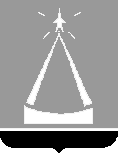 ГЛАВА ГОРОДА ЛЫТКАРИНОМОСКОВСКОЙ ОБЛАСТИПОСТАНОВЛЕНИЕ22.03.2017 № 138-пг.ЛыткариноО внесении изменений в муниципальную программу  «Муниципальное управление города Лыткарино»на 2017-2021 годыВ соответствии с Решением Совета депутатов города Лыткарино от 02.02.2017 №179/19 «О внесении изменений и дополнений в Решение Совета депутатов города Лыткарино «Об утверждении бюджета города Лыткарино на  2017 год и на плановый период 2018 и 2019 годов», в соответствии со статьей 179 Бюджетного кодекса Российской Федерации, Положением о               муниципальных программах города Лыткарино, утвержденным                 постановлением Главы города Лыткарино от 12.09.2013 № 665-п, с учетом заключения Контрольно-счётной палаты города Лыткарино Московской  области по результатам проведения финансово-экономической экспертизы от 20.02.2017 № 9, постановляю:1. Внести изменения в муниципальную программу «Муниципальное управление города Лыткарино» на 2017-2021 годы, утвержденную            постановлением Главы города Лыткарино от 30.12.2016  № 915-п           (прилагаются). 2. Начальнику отдела экономики и перспективного развития            Администрации г.Лыткарино (Демидовой О.Н.) обеспечить опубликование настоящего постановления в установленном порядке и размещение на    официальном сайте города Лыткарино в сети «Интернет». 3. Контроль за исполнением настоящего постановления возложить на Первого заместителя  Главы Администрации города Лыткарино               Л.С. Иванову.	 Е.В. Серёгин  Приложение к постановлению Главы города Лыткарино от 22.03.2017 № 138-пИзменения в муниципальную программу «Муниципальное управление города Лыткарино» на 2017-2021 годы.Пункт «Источники финансирования муниципальной программы, в том числе по годам:» раздела 1. «Паспорт муниципальной программы «Муниципальное управление города Лыткарино» на 2017-2021 годы»  изложить в следующей редакции:Пункты «Цели муниципальной программы» и «Задачи муниципальной программы» раздела 1. «Паспорт муниципальной программы «Муниципальное управление города Лыткарино» на 2017-2021 годы»  изложить в следующей редакции:Пункт «Планируемые результаты реализации муниципальной программы» раздела 1. «Паспорт муниципальной программы «Муниципальное управление города Лыткарино» на 2017-2021 годы»  изложить в следующей редакции:Раздел 3. «Планируемые результаты реализации муниципальной программы «Муниципальное управление города Лыткарино» на 2017 – 2021 годы» изложить в следующей редакции: Пункты «Источники финансирования подпрограммы, в том числе по годам:» и «Основное мероприятие 1 «Обеспечение деятельности Администрации города Лыткарино и ее функциональных органов» раздела 1 «Паспорт Подпрограммы № 1 «Обеспечивающая подпрограмма» муниципальной программы "Муниципальное управление города Лыткарино" на 2017-2021 годы изложить в следующей редакции:Раздел «Перечень мероприятий подпрограммы № 1 "Обеспечивающая подпрограмма" муниципальной программы "Муниципальное управление города Лыткарино" на 2017-2021 годы изложить в следующей редакции:Задачу «Увеличение доли обращений в МФЦ за получением государственных услуг исполнительных органов  государственной власти и муниципальных услуг ОМСУ муниципальных образований Московской области в общем количестве обращений за получением государственных и муниципальных услуг» подпрограммы №3 «Снижение административных барьеров, повышение качества предоставления государственных и муниципальных услуг, в том числе на базе Многофункционального центра предоставления государственных и муниципальных услуг в городе Лыткарино» изложить в следующей редакции: «Повышение качества оказания и доступности государственных и муниципальных услуг, в том числе по принципу «одного окна».Задачу 1 «Повышение уровня информированности населения Московской области» подпрограммы №4 «Развитие системы информирования населения о деятельности органов местного самоуправления города Лыткарино Московской области» изложить в следующей редакции: «Повышение уровня информированности населения города Лыткарино Московской области».Мероприятия задачи 2. «Повышение уровня информированности населения города Лыткарино Московской области посредством наружной рекламы» в разделе 4 «Перечень мероприятий подпрограммы №4 «Развитие системы информирования населения о деятельности органов местного самоуправления города Лыткарино Московской области»» изложить в следующей редакции:Пункт «Планируемые результаты реализации подпрограммы» раздела 1. «Паспорт подпрограммы №5 «Развитие архивного дела в городе Лыткарино» изложить в следующей редакции:Мероприятия задачи 1. «Организация упорядочения документов постоянного хранения и по личному составу» в разделе 3 «Перечень мероприятий подпрограммы  №5  «Развитие архивного дела в городе Лыткарино»  изложить в следующей редакции:Пункт 2.2 «Организация работы по прохождению диспансеризации муниципальными служащими» задачи 2 «Повышение мотивации к исполнению должностных обязанностей муниципальных служащих» в разделе 3 «Перечень мероприятий  подпрограммы  №6 «Развитие муниципальной службы»»  изложить в следующей редакции:Задачу «Доведение доли муниципальных образований Московской области с утвержденными документами территориального планирования и градостроительного зонирования в общем количестве муниципальных образований Московской области до 100 процентов» подпрограммы №7 «Архитектура и градостроительство города Лыткарино» изложить в следующей редакции: «Доведение доли г.Лыткарино Московской области с утвержденными документами территориального планирования и градостроительного зонирования в общем количестве муниципальных образований Московской области до 100 процентов» .Пункт «Планируемые результаты реализации  подпрограммы» раздела 1 «Паспорт  подпрограммы  «Архитектура и градостроительство города Лыткарино»  изложить в следующей редакции:Подпрограмму №8 «Развитие земельно-имущественного комплекса в городе Лыткарино» муниципальной программы города  "Муниципальное управление города Лыткарино" на 2017-2021 годы изложить в следующей редакции:ПаспортПодпрограммы № 8 «Развитие земельно-имущественного комплекса в городе Лыткарино» 2. Общая характеристика сферы реализации  подпрограммы «Развитие земельно-имущественного комплекса в городе Лыткарино»  Уровень развития земельно-имущественных отношений во многом определяет степень устойчивости экономики и возможность ее стабильного развития в рыночных условиях.Повышение эффективности управления и распоряжения муниципальным имуществом является необходимым условием устойчивого социально-экономического развития города Лыткарино Московской области.По состоянию на 01.01.2016 года в Реестре муниципального имущества городского округа Лыткарино Московской области содержатся сведения о 14 муниципальных унитарных предприятиях,  44 муниципальных учреждениях.Всего в реестре муниципального имущества содержатся сведения о 11721 объекте, в том числе:Движимое имущество – 4073 объекта;Недвижимое имущество – 7590 объектов, из них:Жилые помещения – 2940 объектов,Автомобильные дороги общего пользования местного значения – 355 объектов,Земельные участки – 81 объект.Из общего количества объектов, содержащихся в реестре муниципального имущества 3294объекта составляют казну муниципального образования.Управление муниципальным имуществом – одна из наиболее важных функций муниципального управления, так как эффективное использование муниципального имущества может существенно повысить доходность местного бюджета.Формирование сбалансированного бюджета городского округа Лыткарино на 2017- 2019 г.г. делают значимой проблему повышения доходности бюджета муниципального образования «город Лыткарино» Московской области за счет повышения эффективности управления и распоряжения объектами муниципальной собственности.Для повышения эффективности управления и распоряжения муниципальным имуществом предлагается реализация мер по следующим основным направлениям:- инвентаризация объектов муниципального имущества, оформление прав на них;- формирование полноценной информационной базы в отношении объектов, находящихся на территории города Лыткарино, позволяющей принимать оптимальные управленческие решения, направленные как на распоряжение конкретными объектами, так и на рост доходной части бюджета города Лыткарино;- создание прозрачных процедур, определяющих вопросы передачи прав на объекты муниципального имущества;- совершенствование приватизационных процедур;- совершенствование системы показателей оценки эффективности использования муниципального имущества.Основную долю объектов муниципального недвижимого имущества в Реестре муниципального имущества городского округа Лыткарино Московской области  составляют объекты жилищно-коммунального назначения, культуры, образования, нежилые помещения в жилых домах, используемые для размещения государственных и муниципальных учреждений, общественных организаций, а также нежилые помещения, переданные в аренду субъектам малого и среднего предпринимательства. Приватизация объектов муниципального имущества предполагается за счет реализации субъектами малого и среднего предпринимательства права на приобретение в собственность арендуемого  имущества в соответствии с нормами Федерального закона от 22.07.2008 №159-ФЗ «Об особенностях отчуждения недвижимого имущества, находящегося в государственной собственности субъектов РФ или в муниципальной собственности и арендуемого субъектами малого и среднего предпринимательства, и о внесении изменений в отдельные законодательные акты РФ».В целях формирования базы данных объектов муниципального имущества для последующего оформления договоров аренды или договоров купли-продажи в установленном действующим законодательством порядке необходимо активизировать работу по выявлению неэффективно используемых площадей, осуществлению государственного кадастрового учета и регистрации права муниципальной собственности. Деятельность в сфере земельно-имущественных отношений направлена на использование земли как базового актива, обеспечивающего поступление средств, в бюджет городского округа Лыткарино, а также удовлетворяющего потребности граждан, организаций и государства в размещении объектов различного назначения - от жилых домов и административных зданий до улично-дорожной сети и природных комплексов.Основной проблемой является отсутствие в казне города Лыткарино достаточного количества земельных участков для реализации инвестиционно-значимых или социальных проектов, а также повышения уровня доходов бюджета города Лыткарино от продажи или передачи в аренду земельных участков.Для решения задачи по повышению эффективности управления и использования земельных участков, находящихся в муниципальной собственности, а также земельных участков, государственная собственность на которые не разграничена, ведется работа по инвентаризации земельных участков. В связи с активизацией работы по формированию и развитию рынка земли, в целях мобилизации доходов и вовлечения в налоговый оборот земельных участков необходимо продолжить осуществление кадастровых работ и регистрацию права муниципальной собственности на такие земельные участки.В соответствии с поручением Президента Российской Федерации в Московской области 01.06.2011 года был принят закон № 73/2011-ОЗ «О бесплатном предоставлении земельных участков многодетным семьям в Московской области». Законом установлены основные условия и порядок бесплатного предоставления земельных участков многодетным семьям для целей индивидуального жилищного строительства, дачного строительства, ведения садоводства. По состоянию на 01.09.2016 в городе Лыткарино поставлено на учет 130 многодетных семей, имеющих право на предоставление земельных участков. Для реализации задачи по предоставлению многодетным семьям земельных участков по соглашению между муниципальными образованиями «город Лыткарино» Московской области и «Егорьевский муниципальный район» Московской области в собственность города Лыткарино передан земельный участок площадью 22,5 га, расположенный по адресу: Московская область, Егорьевский район, д.Алферово.Переход на программно-целевой метод управления позволит:- оптимизировать состав имущества, с целью выявления используемого не по целевому назначению и  вовлечения в хозяйственный оборот дополнительных площадей;- оптимизировать управление земельными ресурсами, находящимися в собственности города Лыткарино с целью вовлечения  дополнительных земельных участков в налоговый оборот;- повысить ликвидность имущества, составляющего казну муниципального образования «Город Лыткарино»;- решить социально значимые задачи.3. Основные цели и задачи  подпрограммыНа основе анализа проблем в сфере управления и распоряжения имуществом определены цель и задачи муниципальной подпрограммы.Цель муниципальной подпрограммы – развитие имущественного комплекса в городе  Лыткарино Московской области для повышения эффективности управления и распоряжения имуществом и земельными участками, находящимися в собственности города Лыткарино, а также участками, государственная собственность на которые не разграничена.Задачи муниципальной подпрограммы:- выполнение плановых назначений по доходам, поступающим в бюджет города Лыткарино от использования и распоряжения муниципальным имуществом и земельными участками.- развитие имущественного комплекса города Лыткарино;- предоставление многодетным семьям земельных участков;- исполнение государственных полномочий в области земельных отношений.4. Характеристика основных мероприятий  подпрограммыДостижение поставленной цели осуществляется путем реализации программных мероприятий:- постановка на государственный кадастровый учет и государственная регистрация прав, в том числе: постановка на государственный кадастровый учет земельных участков (проведение кадастровых работ, подготовка межевых планов), постановка на государственный кадастровый учет объектов капитального строительства (техническая инвентаризация и изготовление технических планов).- рыночная оценка муниципального имущества, в том числе: рыночная оценка прав аренды земельных участков и начальной цены земельных участков, рыночная оценка прав аренды муниципального имущества, рыночная оценка начальной цены продажи муниципального имущества.Оценка стоимости имущества производится в соответствии с Федеральным законом от 29.07.1998 №135-ФЗ «Об оценочной деятельности в Российской Федерации».- содержание и обслуживание казны муниципального образования: закупка товаров, работ, услуг в целях проведения капитального ремонта муниципального имущества для повышения ликвидности имущества или решения социально-значимых задач.- перечисление региональному оператору взносов на капитальный ремонт в части муниципального имущества (жилой и нежилой фонд).- оформление правоустанавливающих документов для предоставления земельных участков многодетным семьям.- оказание государственных и муниципальных услуг в соответствии с Административными регламентами.5. Планируемые результаты реализации  подпрограммыОценка эффективности подпрограммы ежегодно производится заказчиком подпрограммы на основе использования целевых показателей, обеспечивающих мониторинг динамики изменений в сфере земельно-имущественных отношений за оцениваемый период с целью уточнения задач и мероприятий программы.Соотношение фактических и планируемых средств, полученных от использования муниципального имущества и земельных участков рассчитывается как отношение фактических средств, полученных от использования муниципального имущества и земельных участков к планируемым показателям бюджетного задания и выражается в процентах. 6. Перечень мероприятий  подпрограммы №8«Развитие земельно-имущественного комплекса в городе Лыткарино» 7. Обоснование финансовых ресурсов, необходимых для реализации мероприятий подпрограммы«Развитие земельно-имущественного комплекса в городе Лыткарино»Мероприятие задачи 1. «Совершенствование системы управления муниципальным долгом» в разделе 3 «Перечень мероприятий подпрограммы № 9 «Управление муниципальными финансами города Лыткарино» изложить в следующей редакции:Источники финансирования муниципальной программы, в том числе по годам:Расходы  (тыс. рублей)Расходы  (тыс. рублей)Расходы  (тыс. рублей)Расходы  (тыс. рублей)Расходы  (тыс. рублей)Расходы  (тыс. рублей)Источники финансирования муниципальной программы, в том числе по годам:Всего2017 год2018 год2019 год2020 год2021 годСредства бюджета г. Лыткарино1 019 967,60207 865,60201 432,50202 532,50203 636,50204 500,50Средства бюджета Московской области57 176,0012 269,0010 935,0011 324,0011 324,0011 324,00Средства Федерального бюджета14 831,002 667,003 041,003 041,003 041,003 041,00Внебюджетные средства0,000,000,000,000,000,00Итого1 091 974,60222 801,60215 408,50216 897,50218 001,50218 865,50Цели муниципальной программы Повышение эффективности организационного, нормативного, правового и финансового обеспечения, развития и укрепления материально-технической базы Администрации города Лыткарино, Комитета по управлению имуществом города Лыткарино, Управления архитектуры, градостроительства и инвестиционной политики г.Лыткарино, Финансового управления города Лыткарино, МКУ «Управление обеспечения деятельности Администрации г.Лыткарино, МКУ «Комитет по торгам г.Лыткарино».Снижение административных барьеров и коррупционных рисков, повышение доступности и качества предоставления государственных и муниципальных услуг, в том числе по принципу «одного окна».Создание условий для оказания медицинской помощи на территории города Лыткарино.Повышение степени осведомленности населения города Лыткарино о деятельности органов местного самоуправления.Создание условий для хранения, комплектования, учета и использования архивных документов государственного Архивного фонда и других архивных документов в интересах граждан, общества и государства.Повышение эффективности муниципальной службы муниципального образования «Город Лыткарино Московской области».Осуществление деятельности по реализации полномочий в области архитектуры и градостроительства, предоставленных органам местного самоуправления федеральными законами, законами Московской области, иными нормативными правовыми актами, направленной на обеспечение устойчивого градостроительного развития городского округа Лыткарино, социальной, производственной и инженерно-транспортной инфраструктур, создание безопасной, экологически чистой, благоприятной среды жизнедеятельности в интересах настоящего и будущего поколений, бережное природопользование, сохранение исторического и культурного наследия, природных ландшафтов, повышение уровня архитектурно-художественной выразительности застройки города.Развитие имущественного комплекса в городе  Лыткарино для повышения эффективности управления и распоряжения имуществом и земельными участками, находящимися в собственности города Лыткарино, а также участками, государственная собственность на которые не разграничена.Повышение качества управления муниципальными финансами города Лыткарино.Задачи муниципальной программы Обеспечение  деятельности  Администрации  города  Лыткарино  и  ее функциональных  органов.Прочие  общегосударственные  мероприятияОбеспечение мобилизационной готовности экономики города ЛыткариноОбеспечение деятельности муниципальных  казенных  учреждений города ЛыткариноСокращение дефицита медицинских кадров в учреждениях здравоохранения города Лыткарино.Обеспечение полноценным питанием беременных женщин, кормящих матерей, а также детей в возрасте до трех лет.Раннее выявление лиц, допускающих немедицинское потребление наркотических средств.Снижение заболеваемости населения.Повышение качества оказания и доступности государственных и муниципальных услуг, в том числе по принципу «одного окна»Повышение уровня информированности населения города Лыткарино Московской областиПовышение уровня информированности населения города Лыткарино Московской области посредством наружной рекламыОрганизация упорядочения документов постоянного хранения и по личному составуСоздание оптимальных условий для обеспечения сохранности архивных документовСовершенствование использования архивных документов Повышение уровня технической оснащенности архивного отделаРазвитие нормативной правовой базы по вопросам муниципальной службы.Повышение мотивации к исполнению должностных обязанностей муниципальных служащих.Совершенствование профессионального развития муниципальных служащих.Совершенствование организации прохождения муниципальной службы.Совершенствование мер по противодействию коррупции на муниципальной службе в части кадровой работы.Доведение доли г.Лыткарино Московской области с утвержденными документами территориального планирования и градостроительного зонирования в общем количестве муниципальных образований Московской области до 100 процентов;Создание архитектурно-художественного облика городского округа Лыткарино;Предупреждение и пресечение случаев самовольного строительства на территории города Лыткарино;Предупреждение и пресечение нарушений прав участников долевого строительства;Разработка Проекта планировки территории для размещения линейного объекта капитального строительства - дороги к Индустриальному парку «Лыткарино».Выполнение плановых назначений по доходам, поступающим в бюджет города Лыткарино от использования и распоряжения муниципальным имуществом и земельными участками.Развитие имущественного комплекса города Лыткарино.Предоставление многодетным семьям земельных участков.Исполнение государственных полномочий в области земельных отношений;Совершенствование системы управления муниципальным долгом;Обеспечение сбалансированности и устойчивости бюджета муниципального образования; Повышение эффективности бюджетных расходов муниципального образования.Планируемые результаты реализации муниципальной программы Доля обращений граждан, рассмотренных Администрацией города Лыткарино, Комитетом по управлению имуществом города Лыткарино, Управлением архитектуры, градостроительства и инвестиционной политики города Лыткарино, Финансовым управлением города Лыткарино без нарушений установленных сроков, в общем числе обращений граждан – 100%;Сокращение дефицита медицинских кадров в учреждениях здравоохранения до 42,6% к концу 2021 года.Доля медицинских работников государственных учреждений здравоохранения муниципального образования обеспеченных жилыми помещениями 100%;Обеспечение полноценным питанием беременных женщин, кормящих матерей, а также детей в возрасте до трех лет.Проведение диспансеризации взрослого населения на уровне 23 % от общего числа взрослого населенияДоля граждан, имеющих доступ к получению государственных и муниципальных услуг по принципу «одного окна» по месту пребывания, в том числе в МФЦ – 100%Уровень удовлетворенности граждан качеством предоставления государственных и муниципальных услуг – 94%;Среднее число обращений представителей бизнес - сообщества в ОМСУ муниципального образования Московской области, МФЦ для получения одной муниципальной (государственной) услуги, связанной со сферой предпринимательской деятельности -1,5 ед.Среднее время ожидания в очереди при обращении заявителя в МФЦ к 2021 году -11 минут;Организация размещения информации, направленной на привлечение внимания населения к актуальным городским проблемам, на формирование положительного имиджа и повышение привлекательности города комфортного для жизни.    11.Повышение уровня информированности населения  о работе органов местного самоуправления,  охват населения     информационными ресурсами;Доля архивных документов, хранящихся в муниципальном архиве в нормативных условиях, обеспечивающих их постоянное хранение, в общем количестве документов в муниципальном архиве - 100%Увеличение количества упорядоченных документов постоянного хранения и по личному составу до 14386 ед.хр. в 2021 годуУвеличение доли запросов, поступивших в муниципальный архив через МФЦ предоставления государственных и муниципальных услуг, от общего объема запросов, поступивших за отчетный период до 96% к 2021 годуУвеличение количества отремонтированных площадей архивохранилища на  14,5кв.м. к 2018 годуДоля муниципальных служащих, вышедших на пенсию, и получающих пенсию за выслугу лет – 100%Доля муниципальных служащих, прошедших обучение по программам профессиональной переподготовки и повышения квалификации в соответствии с планом - заказом, от общего числа муниципальных служащих – 20%Отклонение от установленной предельной численности депутатов, выборных должностных лиц местного самоуправления, осуществляющих свои полномочия на постоянной основе, муниципальных служащих органов местного самоуправления муниципальных образований Московской области - 0Доля выполненных мероприятий от общего количества мероприятий, связанных с организацией муниципальной службы – 100%Доля выполненных мероприятий от общего количества мероприятий, предусмотренных планом противодействия коррупции -100%Доля муниципальных служащих, в должностные обязанности которых входит участие в противодействии коррупции, прошедших обучение по данной тематике, от общего числа муниципальных служащих, ответственных за противодействие коррупции – 22%Доля нарушений, выявленных по результатам прокурорского надзора - 0 %Наличие утвержденных документов территориального планирования и градостроительного зонирования в  г.Лыткарино Московской области;Реализация проектов пешеходных улиц и общественных пространств (Архитектурно-планировочной концепции по формированию привлекательного облика города Лыткарино, созданию и развитию пешеходных зон и улиц:Приведенные в надлежащий вид городские территории;Отсутствие нарушений прав участников долевого строительства;Отсутствие случаев самовольного строительства на территории городского округа  Лыткарино Московской области;Наличие  Проекта планировки территории для размещения линейного объекта капитального строительства - дороги к Индустриальному парку «Лыткарино».Выполнение плановых назначений по доходам, поступающим в бюджет города Лыткарино от использования и распоряжения муниципальным имуществом и земельными участками; Развитие имущественного комплекса города Лыткарино;Предоставление многодетным семьям земельных участков.Исполнение государственных полномочий в области земельных отношений.Исполнение бюджета по налоговым и неналоговым доходам к первоначально утвержденному уровню ≥ 100.№ п/пЦели муниципальной программы (подпрограммы)Цели муниципальной программы (подпрограммы)Цели муниципальной программы (подпрограммы)Цели муниципальной программы (подпрограммы)Цели муниципальной программы (подпрограммы)Цели муниципальной программы (подпрограммы)Задачи, 
направленные на достижение целиЗадачи, 
направленные на достижение целиЗадачи, 
направленные на достижение целиЗадачи, 
направленные на достижение целиЗадачи, 
направленные на достижение целиПоказатели, 
характеризующие достижение целиПоказатели, 
характеризующие достижение целиПоказатели, 
характеризующие достижение целиПоказатели, 
характеризующие достижение целиПоказатели, 
характеризующие достижение целиПоказатели, 
характеризующие достижение целиПоказатели, 
характеризующие достижение целиПоказатели, 
характеризующие достижение целиЕдиница 
измеренияЕдиница 
измеренияЕдиница 
измеренияЕдиница 
измеренияЕдиница 
измеренияЕдиница 
измеренияБазовое значение показателя (на 2016 год)Базовое значение показателя (на 2016 год)Базовое значение показателя (на 2016 год)Базовое значение показателя (на 2016 год)Базовое значение показателя (на 2016 год)Базовое значение показателя (на 2016 год)Базовое значение показателя (на 2016 год)Планируемое значение показателя по годам реализацииПланируемое значение показателя по годам реализацииПланируемое значение показателя по годам реализацииПланируемое значение показателя по годам реализацииПланируемое значение показателя по годам реализацииПланируемое значение показателя по годам реализацииПланируемое значение показателя по годам реализацииПланируемое значение показателя по годам реализацииПланируемое значение показателя по годам реализацииПланируемое значение показателя по годам реализацииПланируемое значение показателя по годам реализацииПланируемое значение показателя по годам реализацииПланируемое значение показателя по годам реализацииПланируемое значение показателя по годам реализацииПланируемое значение показателя по годам реализацииПланируемое значение показателя по годам реализацииПланируемое значение показателя по годам реализацииПланируемое значение показателя по годам реализацииПланируемое значение показателя по годам реализацииПланируемое значение показателя по годам реализацииПланируемое значение показателя по годам реализацииПланируемое значение показателя по годам реализации№ п/пЦели муниципальной программы (подпрограммы)Цели муниципальной программы (подпрограммы)Цели муниципальной программы (подпрограммы)Цели муниципальной программы (подпрограммы)Цели муниципальной программы (подпрограммы)Цели муниципальной программы (подпрограммы)Задачи, 
направленные на достижение целиЗадачи, 
направленные на достижение целиЗадачи, 
направленные на достижение целиЗадачи, 
направленные на достижение целиЗадачи, 
направленные на достижение целиПоказатели, 
характеризующие достижение целиПоказатели, 
характеризующие достижение целиПоказатели, 
характеризующие достижение целиПоказатели, 
характеризующие достижение целиПоказатели, 
характеризующие достижение целиПоказатели, 
характеризующие достижение целиПоказатели, 
характеризующие достижение целиПоказатели, 
характеризующие достижение целиЕдиница 
измеренияЕдиница 
измеренияЕдиница 
измеренияЕдиница 
измеренияЕдиница 
измеренияЕдиница 
измеренияБазовое значение показателя (на 2016 год)Базовое значение показателя (на 2016 год)Базовое значение показателя (на 2016 год)Базовое значение показателя (на 2016 год)Базовое значение показателя (на 2016 год)Базовое значение показателя (на 2016 год)Базовое значение показателя (на 2016 год)2017 год2017 год2017 год2018год2018год2018год2018год2018год2018год2018год2018год2018год2019 год2019 год2019 год2020 год2020 год2020 год2021 год2021 год2021 год2021 годПодпрограмма №1  «Обеспечивающая подпрограмма»Подпрограмма №1  «Обеспечивающая подпрограмма»Подпрограмма №1  «Обеспечивающая подпрограмма»Подпрограмма №1  «Обеспечивающая подпрограмма»Подпрограмма №1  «Обеспечивающая подпрограмма»Подпрограмма №1  «Обеспечивающая подпрограмма»Подпрограмма №1  «Обеспечивающая подпрограмма»Подпрограмма №1  «Обеспечивающая подпрограмма»Подпрограмма №1  «Обеспечивающая подпрограмма»Подпрограмма №1  «Обеспечивающая подпрограмма»Подпрограмма №1  «Обеспечивающая подпрограмма»Подпрограмма №1  «Обеспечивающая подпрограмма»Подпрограмма №1  «Обеспечивающая подпрограмма»Подпрограмма №1  «Обеспечивающая подпрограмма»Подпрограмма №1  «Обеспечивающая подпрограмма»Подпрограмма №1  «Обеспечивающая подпрограмма»Подпрограмма №1  «Обеспечивающая подпрограмма»Подпрограмма №1  «Обеспечивающая подпрограмма»Подпрограмма №1  «Обеспечивающая подпрограмма»Подпрограмма №1  «Обеспечивающая подпрограмма»Подпрограмма №1  «Обеспечивающая подпрограмма»Подпрограмма №1  «Обеспечивающая подпрограмма»Подпрограмма №1  «Обеспечивающая подпрограмма»Подпрограмма №1  «Обеспечивающая подпрограмма»Подпрограмма №1  «Обеспечивающая подпрограмма»Подпрограмма №1  «Обеспечивающая подпрограмма»Подпрограмма №1  «Обеспечивающая подпрограмма»Подпрограмма №1  «Обеспечивающая подпрограмма»Подпрограмма №1  «Обеспечивающая подпрограмма»Подпрограмма №1  «Обеспечивающая подпрограмма»Подпрограмма №1  «Обеспечивающая подпрограмма»Подпрограмма №1  «Обеспечивающая подпрограмма»Подпрограмма №1  «Обеспечивающая подпрограмма»Подпрограмма №1  «Обеспечивающая подпрограмма»Подпрограмма №1  «Обеспечивающая подпрограмма»Подпрограмма №1  «Обеспечивающая подпрограмма»Подпрограмма №1  «Обеспечивающая подпрограмма»Подпрограмма №1  «Обеспечивающая подпрограмма»Подпрограмма №1  «Обеспечивающая подпрограмма»Подпрограмма №1  «Обеспечивающая подпрограмма»Подпрограмма №1  «Обеспечивающая подпрограмма»Подпрограмма №1  «Обеспечивающая подпрограмма»Подпрограмма №1  «Обеспечивающая подпрограмма»Подпрограмма №1  «Обеспечивающая подпрограмма»Подпрограмма №1  «Обеспечивающая подпрограмма»Подпрограмма №1  «Обеспечивающая подпрограмма»Подпрограмма №1  «Обеспечивающая подпрограмма»Подпрограмма №1  «Обеспечивающая подпрограмма»Подпрограмма №1  «Обеспечивающая подпрограмма»Подпрограмма №1  «Обеспечивающая подпрограмма»Подпрограмма №1  «Обеспечивающая подпрограмма»Подпрограмма №1  «Обеспечивающая подпрограмма»Подпрограмма №1  «Обеспечивающая подпрограмма»Подпрограмма №1  «Обеспечивающая подпрограмма»Подпрограмма №1  «Обеспечивающая подпрограмма»1.Повышение эффективности организационного, нормативного правового и финансового обеспечения, развития и укрепления материально-технической базы Администрации города Лыткарино, Комитета по управлению имуществом города Лыткарино, Управления архитектуры, градостроительства и инвестиционной политики г.Лыткарино, Финансового управления города Лыткарино,  МКУ «Управление обеспечения деятельности Администрации г.Лыткарино, МКУ «Комитет по торгам г.Лыткарино».Повышение эффективности организационного, нормативного правового и финансового обеспечения, развития и укрепления материально-технической базы Администрации города Лыткарино, Комитета по управлению имуществом города Лыткарино, Управления архитектуры, градостроительства и инвестиционной политики г.Лыткарино, Финансового управления города Лыткарино,  МКУ «Управление обеспечения деятельности Администрации г.Лыткарино, МКУ «Комитет по торгам г.Лыткарино».Повышение эффективности организационного, нормативного правового и финансового обеспечения, развития и укрепления материально-технической базы Администрации города Лыткарино, Комитета по управлению имуществом города Лыткарино, Управления архитектуры, градостроительства и инвестиционной политики г.Лыткарино, Финансового управления города Лыткарино,  МКУ «Управление обеспечения деятельности Администрации г.Лыткарино, МКУ «Комитет по торгам г.Лыткарино».Повышение эффективности организационного, нормативного правового и финансового обеспечения, развития и укрепления материально-технической базы Администрации города Лыткарино, Комитета по управлению имуществом города Лыткарино, Управления архитектуры, градостроительства и инвестиционной политики г.Лыткарино, Финансового управления города Лыткарино,  МКУ «Управление обеспечения деятельности Администрации г.Лыткарино, МКУ «Комитет по торгам г.Лыткарино».Повышение эффективности организационного, нормативного правового и финансового обеспечения, развития и укрепления материально-технической базы Администрации города Лыткарино, Комитета по управлению имуществом города Лыткарино, Управления архитектуры, градостроительства и инвестиционной политики г.Лыткарино, Финансового управления города Лыткарино,  МКУ «Управление обеспечения деятельности Администрации г.Лыткарино, МКУ «Комитет по торгам г.Лыткарино».Повышение эффективности организационного, нормативного правового и финансового обеспечения, развития и укрепления материально-технической базы Администрации города Лыткарино, Комитета по управлению имуществом города Лыткарино, Управления архитектуры, градостроительства и инвестиционной политики г.Лыткарино, Финансового управления города Лыткарино,  МКУ «Управление обеспечения деятельности Администрации г.Лыткарино, МКУ «Комитет по торгам г.Лыткарино».Обеспечение деятельности Администрации города Лыткарино и ее функциональных органовОбеспечение деятельности Администрации города Лыткарино и ее функциональных органовОбеспечение деятельности Администрации города Лыткарино и ее функциональных органовОбеспечение деятельности Администрации города Лыткарино и ее функциональных органовОбеспечение деятельности Администрации города Лыткарино и ее функциональных органовДоля обращений граждан, рассмотренных Администрацией города Лыткарино, Комитетом по управлению имуществом города Лыткарино, Управлением архитектуры, градостроительства и инвестиционной политики города Лыткарино, Финансовым управлением города Лыткарино без нарушений установленных сроков, в общем числе обращений гражданДоля обращений граждан, рассмотренных Администрацией города Лыткарино, Комитетом по управлению имуществом города Лыткарино, Управлением архитектуры, градостроительства и инвестиционной политики города Лыткарино, Финансовым управлением города Лыткарино без нарушений установленных сроков, в общем числе обращений гражданДоля обращений граждан, рассмотренных Администрацией города Лыткарино, Комитетом по управлению имуществом города Лыткарино, Управлением архитектуры, градостроительства и инвестиционной политики города Лыткарино, Финансовым управлением города Лыткарино без нарушений установленных сроков, в общем числе обращений гражданДоля обращений граждан, рассмотренных Администрацией города Лыткарино, Комитетом по управлению имуществом города Лыткарино, Управлением архитектуры, градостроительства и инвестиционной политики города Лыткарино, Финансовым управлением города Лыткарино без нарушений установленных сроков, в общем числе обращений гражданДоля обращений граждан, рассмотренных Администрацией города Лыткарино, Комитетом по управлению имуществом города Лыткарино, Управлением архитектуры, градостроительства и инвестиционной политики города Лыткарино, Финансовым управлением города Лыткарино без нарушений установленных сроков, в общем числе обращений гражданДоля обращений граждан, рассмотренных Администрацией города Лыткарино, Комитетом по управлению имуществом города Лыткарино, Управлением архитектуры, градостроительства и инвестиционной политики города Лыткарино, Финансовым управлением города Лыткарино без нарушений установленных сроков, в общем числе обращений гражданДоля обращений граждан, рассмотренных Администрацией города Лыткарино, Комитетом по управлению имуществом города Лыткарино, Управлением архитектуры, градостроительства и инвестиционной политики города Лыткарино, Финансовым управлением города Лыткарино без нарушений установленных сроков, в общем числе обращений гражданДоля обращений граждан, рассмотренных Администрацией города Лыткарино, Комитетом по управлению имуществом города Лыткарино, Управлением архитектуры, градостроительства и инвестиционной политики города Лыткарино, Финансовым управлением города Лыткарино без нарушений установленных сроков, в общем числе обращений гражданпроцентпроцентпроцентпроцентпроцентпроцент1001001001001001001001001001001001001001001001001001001001001001001001001001001001001001.Повышение эффективности организационного, нормативного правового и финансового обеспечения, развития и укрепления материально-технической базы Администрации города Лыткарино, Комитета по управлению имуществом города Лыткарино, Управления архитектуры, градостроительства и инвестиционной политики г.Лыткарино, Финансового управления города Лыткарино,  МКУ «Управление обеспечения деятельности Администрации г.Лыткарино, МКУ «Комитет по торгам г.Лыткарино».Повышение эффективности организационного, нормативного правового и финансового обеспечения, развития и укрепления материально-технической базы Администрации города Лыткарино, Комитета по управлению имуществом города Лыткарино, Управления архитектуры, градостроительства и инвестиционной политики г.Лыткарино, Финансового управления города Лыткарино,  МКУ «Управление обеспечения деятельности Администрации г.Лыткарино, МКУ «Комитет по торгам г.Лыткарино».Повышение эффективности организационного, нормативного правового и финансового обеспечения, развития и укрепления материально-технической базы Администрации города Лыткарино, Комитета по управлению имуществом города Лыткарино, Управления архитектуры, градостроительства и инвестиционной политики г.Лыткарино, Финансового управления города Лыткарино,  МКУ «Управление обеспечения деятельности Администрации г.Лыткарино, МКУ «Комитет по торгам г.Лыткарино».Повышение эффективности организационного, нормативного правового и финансового обеспечения, развития и укрепления материально-технической базы Администрации города Лыткарино, Комитета по управлению имуществом города Лыткарино, Управления архитектуры, градостроительства и инвестиционной политики г.Лыткарино, Финансового управления города Лыткарино,  МКУ «Управление обеспечения деятельности Администрации г.Лыткарино, МКУ «Комитет по торгам г.Лыткарино».Повышение эффективности организационного, нормативного правового и финансового обеспечения, развития и укрепления материально-технической базы Администрации города Лыткарино, Комитета по управлению имуществом города Лыткарино, Управления архитектуры, градостроительства и инвестиционной политики г.Лыткарино, Финансового управления города Лыткарино,  МКУ «Управление обеспечения деятельности Администрации г.Лыткарино, МКУ «Комитет по торгам г.Лыткарино».Повышение эффективности организационного, нормативного правового и финансового обеспечения, развития и укрепления материально-технической базы Администрации города Лыткарино, Комитета по управлению имуществом города Лыткарино, Управления архитектуры, градостроительства и инвестиционной политики г.Лыткарино, Финансового управления города Лыткарино,  МКУ «Управление обеспечения деятельности Администрации г.Лыткарино, МКУ «Комитет по торгам г.Лыткарино».Обеспечение деятельности Администрации города Лыткарино и ее функциональных органовОбеспечение деятельности Администрации города Лыткарино и ее функциональных органовОбеспечение деятельности Администрации города Лыткарино и ее функциональных органовОбеспечение деятельности Администрации города Лыткарино и ее функциональных органовОбеспечение деятельности Администрации города Лыткарино и ее функциональных органовДоля нормативных правовых актов, разработанных Администрацией города Лыткарино, Комитетом по управлению имуществом города Лыткарино, Управлением архитектуры, градостроительства и инвестиционной политики г.Лыткарино без нарушений сроков реализации поручений, содержащихся в постановлениях и распоряжениях Главы города Лыткарино, от общего количества разработанных на основании поручений нормативных правовых актовДоля нормативных правовых актов, разработанных Администрацией города Лыткарино, Комитетом по управлению имуществом города Лыткарино, Управлением архитектуры, градостроительства и инвестиционной политики г.Лыткарино без нарушений сроков реализации поручений, содержащихся в постановлениях и распоряжениях Главы города Лыткарино, от общего количества разработанных на основании поручений нормативных правовых актовДоля нормативных правовых актов, разработанных Администрацией города Лыткарино, Комитетом по управлению имуществом города Лыткарино, Управлением архитектуры, градостроительства и инвестиционной политики г.Лыткарино без нарушений сроков реализации поручений, содержащихся в постановлениях и распоряжениях Главы города Лыткарино, от общего количества разработанных на основании поручений нормативных правовых актовДоля нормативных правовых актов, разработанных Администрацией города Лыткарино, Комитетом по управлению имуществом города Лыткарино, Управлением архитектуры, градостроительства и инвестиционной политики г.Лыткарино без нарушений сроков реализации поручений, содержащихся в постановлениях и распоряжениях Главы города Лыткарино, от общего количества разработанных на основании поручений нормативных правовых актовДоля нормативных правовых актов, разработанных Администрацией города Лыткарино, Комитетом по управлению имуществом города Лыткарино, Управлением архитектуры, градостроительства и инвестиционной политики г.Лыткарино без нарушений сроков реализации поручений, содержащихся в постановлениях и распоряжениях Главы города Лыткарино, от общего количества разработанных на основании поручений нормативных правовых актовДоля нормативных правовых актов, разработанных Администрацией города Лыткарино, Комитетом по управлению имуществом города Лыткарино, Управлением архитектуры, градостроительства и инвестиционной политики г.Лыткарино без нарушений сроков реализации поручений, содержащихся в постановлениях и распоряжениях Главы города Лыткарино, от общего количества разработанных на основании поручений нормативных правовых актовДоля нормативных правовых актов, разработанных Администрацией города Лыткарино, Комитетом по управлению имуществом города Лыткарино, Управлением архитектуры, градостроительства и инвестиционной политики г.Лыткарино без нарушений сроков реализации поручений, содержащихся в постановлениях и распоряжениях Главы города Лыткарино, от общего количества разработанных на основании поручений нормативных правовых актовДоля нормативных правовых актов, разработанных Администрацией города Лыткарино, Комитетом по управлению имуществом города Лыткарино, Управлением архитектуры, градостроительства и инвестиционной политики г.Лыткарино без нарушений сроков реализации поручений, содержащихся в постановлениях и распоряжениях Главы города Лыткарино, от общего количества разработанных на основании поручений нормативных правовых актовпроцентпроцентпроцентпроцентпроцентпроцент1001001001001001001001001001001001001001001001001001001001001001001001001001001001001001.Повышение эффективности организационного, нормативного правового и финансового обеспечения, развития и укрепления материально-технической базы Администрации города Лыткарино, Комитета по управлению имуществом города Лыткарино, Управления архитектуры, градостроительства и инвестиционной политики г.Лыткарино, Финансового управления города Лыткарино,  МКУ «Управление обеспечения деятельности Администрации г.Лыткарино, МКУ «Комитет по торгам г.Лыткарино».Повышение эффективности организационного, нормативного правового и финансового обеспечения, развития и укрепления материально-технической базы Администрации города Лыткарино, Комитета по управлению имуществом города Лыткарино, Управления архитектуры, градостроительства и инвестиционной политики г.Лыткарино, Финансового управления города Лыткарино,  МКУ «Управление обеспечения деятельности Администрации г.Лыткарино, МКУ «Комитет по торгам г.Лыткарино».Повышение эффективности организационного, нормативного правового и финансового обеспечения, развития и укрепления материально-технической базы Администрации города Лыткарино, Комитета по управлению имуществом города Лыткарино, Управления архитектуры, градостроительства и инвестиционной политики г.Лыткарино, Финансового управления города Лыткарино,  МКУ «Управление обеспечения деятельности Администрации г.Лыткарино, МКУ «Комитет по торгам г.Лыткарино».Повышение эффективности организационного, нормативного правового и финансового обеспечения, развития и укрепления материально-технической базы Администрации города Лыткарино, Комитета по управлению имуществом города Лыткарино, Управления архитектуры, градостроительства и инвестиционной политики г.Лыткарино, Финансового управления города Лыткарино,  МКУ «Управление обеспечения деятельности Администрации г.Лыткарино, МКУ «Комитет по торгам г.Лыткарино».Повышение эффективности организационного, нормативного правового и финансового обеспечения, развития и укрепления материально-технической базы Администрации города Лыткарино, Комитета по управлению имуществом города Лыткарино, Управления архитектуры, градостроительства и инвестиционной политики г.Лыткарино, Финансового управления города Лыткарино,  МКУ «Управление обеспечения деятельности Администрации г.Лыткарино, МКУ «Комитет по торгам г.Лыткарино».Повышение эффективности организационного, нормативного правового и финансового обеспечения, развития и укрепления материально-технической базы Администрации города Лыткарино, Комитета по управлению имуществом города Лыткарино, Управления архитектуры, градостроительства и инвестиционной политики г.Лыткарино, Финансового управления города Лыткарино,  МКУ «Управление обеспечения деятельности Администрации г.Лыткарино, МКУ «Комитет по торгам г.Лыткарино».Обеспечение деятельности Администрации города Лыткарино и ее функциональных органовОбеспечение деятельности Администрации города Лыткарино и ее функциональных органовОбеспечение деятельности Администрации города Лыткарино и ее функциональных органовОбеспечение деятельности Администрации города Лыткарино и ее функциональных органовОбеспечение деятельности Администрации города Лыткарино и ее функциональных органовДоля проведенных процедур закупок Администрацией города Лыткарино, Комитетом по управлению имуществом города Лыткарино, Управлением архитектуры, градостроительства и инвестиционной политики города Лыткарино, Финансовым управлением города Лыткарино в общем количестве запланированных процедур закупокДоля проведенных процедур закупок Администрацией города Лыткарино, Комитетом по управлению имуществом города Лыткарино, Управлением архитектуры, градостроительства и инвестиционной политики города Лыткарино, Финансовым управлением города Лыткарино в общем количестве запланированных процедур закупокДоля проведенных процедур закупок Администрацией города Лыткарино, Комитетом по управлению имуществом города Лыткарино, Управлением архитектуры, градостроительства и инвестиционной политики города Лыткарино, Финансовым управлением города Лыткарино в общем количестве запланированных процедур закупокДоля проведенных процедур закупок Администрацией города Лыткарино, Комитетом по управлению имуществом города Лыткарино, Управлением архитектуры, градостроительства и инвестиционной политики города Лыткарино, Финансовым управлением города Лыткарино в общем количестве запланированных процедур закупокДоля проведенных процедур закупок Администрацией города Лыткарино, Комитетом по управлению имуществом города Лыткарино, Управлением архитектуры, градостроительства и инвестиционной политики города Лыткарино, Финансовым управлением города Лыткарино в общем количестве запланированных процедур закупокДоля проведенных процедур закупок Администрацией города Лыткарино, Комитетом по управлению имуществом города Лыткарино, Управлением архитектуры, градостроительства и инвестиционной политики города Лыткарино, Финансовым управлением города Лыткарино в общем количестве запланированных процедур закупокДоля проведенных процедур закупок Администрацией города Лыткарино, Комитетом по управлению имуществом города Лыткарино, Управлением архитектуры, градостроительства и инвестиционной политики города Лыткарино, Финансовым управлением города Лыткарино в общем количестве запланированных процедур закупокДоля проведенных процедур закупок Администрацией города Лыткарино, Комитетом по управлению имуществом города Лыткарино, Управлением архитектуры, градостроительства и инвестиционной политики города Лыткарино, Финансовым управлением города Лыткарино в общем количестве запланированных процедур закупокпроцентпроцентпроцентпроцентпроцентпроцент1001001001001001001001001001001001001001001001001001001001001001001001001001001001001001.Повышение эффективности организационного, нормативного правового и финансового обеспечения, развития и укрепления материально-технической базы Администрации города Лыткарино, Комитета по управлению имуществом города Лыткарино, Управления архитектуры, градостроительства и инвестиционной политики г.Лыткарино, Финансового управления города Лыткарино,  МКУ «Управление обеспечения деятельности Администрации г.Лыткарино, МКУ «Комитет по торгам г.Лыткарино».Повышение эффективности организационного, нормативного правового и финансового обеспечения, развития и укрепления материально-технической базы Администрации города Лыткарино, Комитета по управлению имуществом города Лыткарино, Управления архитектуры, градостроительства и инвестиционной политики г.Лыткарино, Финансового управления города Лыткарино,  МКУ «Управление обеспечения деятельности Администрации г.Лыткарино, МКУ «Комитет по торгам г.Лыткарино».Повышение эффективности организационного, нормативного правового и финансового обеспечения, развития и укрепления материально-технической базы Администрации города Лыткарино, Комитета по управлению имуществом города Лыткарино, Управления архитектуры, градостроительства и инвестиционной политики г.Лыткарино, Финансового управления города Лыткарино,  МКУ «Управление обеспечения деятельности Администрации г.Лыткарино, МКУ «Комитет по торгам г.Лыткарино».Повышение эффективности организационного, нормативного правового и финансового обеспечения, развития и укрепления материально-технической базы Администрации города Лыткарино, Комитета по управлению имуществом города Лыткарино, Управления архитектуры, градостроительства и инвестиционной политики г.Лыткарино, Финансового управления города Лыткарино,  МКУ «Управление обеспечения деятельности Администрации г.Лыткарино, МКУ «Комитет по торгам г.Лыткарино».Повышение эффективности организационного, нормативного правового и финансового обеспечения, развития и укрепления материально-технической базы Администрации города Лыткарино, Комитета по управлению имуществом города Лыткарино, Управления архитектуры, градостроительства и инвестиционной политики г.Лыткарино, Финансового управления города Лыткарино,  МКУ «Управление обеспечения деятельности Администрации г.Лыткарино, МКУ «Комитет по торгам г.Лыткарино».Повышение эффективности организационного, нормативного правового и финансового обеспечения, развития и укрепления материально-технической базы Администрации города Лыткарино, Комитета по управлению имуществом города Лыткарино, Управления архитектуры, градостроительства и инвестиционной политики г.Лыткарино, Финансового управления города Лыткарино,  МКУ «Управление обеспечения деятельности Администрации г.Лыткарино, МКУ «Комитет по торгам г.Лыткарино».Обеспечение деятельности Администрации города Лыткарино и ее функциональных органовОбеспечение деятельности Администрации города Лыткарино и ее функциональных органовОбеспечение деятельности Администрации города Лыткарино и ее функциональных органовОбеспечение деятельности Администрации города Лыткарино и ее функциональных органовОбеспечение деятельности Администрации города Лыткарино и ее функциональных органовДоля выплаченных Администрацией города Лыткарино, Комитетом по управлению имуществом города Лыткарино, Управлением архитектуры, градостроительства и инвестиционной политики города Лыткарино, Финансовым управлением города Лыткарино объемов денежного содержания, прочих и иных выплат, страховых взносов от запланированных выплатДоля выплаченных Администрацией города Лыткарино, Комитетом по управлению имуществом города Лыткарино, Управлением архитектуры, градостроительства и инвестиционной политики города Лыткарино, Финансовым управлением города Лыткарино объемов денежного содержания, прочих и иных выплат, страховых взносов от запланированных выплатДоля выплаченных Администрацией города Лыткарино, Комитетом по управлению имуществом города Лыткарино, Управлением архитектуры, градостроительства и инвестиционной политики города Лыткарино, Финансовым управлением города Лыткарино объемов денежного содержания, прочих и иных выплат, страховых взносов от запланированных выплатДоля выплаченных Администрацией города Лыткарино, Комитетом по управлению имуществом города Лыткарино, Управлением архитектуры, градостроительства и инвестиционной политики города Лыткарино, Финансовым управлением города Лыткарино объемов денежного содержания, прочих и иных выплат, страховых взносов от запланированных выплатДоля выплаченных Администрацией города Лыткарино, Комитетом по управлению имуществом города Лыткарино, Управлением архитектуры, градостроительства и инвестиционной политики города Лыткарино, Финансовым управлением города Лыткарино объемов денежного содержания, прочих и иных выплат, страховых взносов от запланированных выплатДоля выплаченных Администрацией города Лыткарино, Комитетом по управлению имуществом города Лыткарино, Управлением архитектуры, градостроительства и инвестиционной политики города Лыткарино, Финансовым управлением города Лыткарино объемов денежного содержания, прочих и иных выплат, страховых взносов от запланированных выплатДоля выплаченных Администрацией города Лыткарино, Комитетом по управлению имуществом города Лыткарино, Управлением архитектуры, градостроительства и инвестиционной политики города Лыткарино, Финансовым управлением города Лыткарино объемов денежного содержания, прочих и иных выплат, страховых взносов от запланированных выплатДоля выплаченных Администрацией города Лыткарино, Комитетом по управлению имуществом города Лыткарино, Управлением архитектуры, градостроительства и инвестиционной политики города Лыткарино, Финансовым управлением города Лыткарино объемов денежного содержания, прочих и иных выплат, страховых взносов от запланированных выплатпроцентпроцентпроцентпроцентпроцентпроцент100100100100100100100100100100100100100100100100100100100100100100100100100100100100100Повышение эффективности организационного, нормативного правового и финансового обеспечения, развития и укрепления материально-технической базы Администрации города Лыткарино, Комитета по управлению имуществом города Лыткарино, Управления архитектуры, градостроительства и инвестиционной политики г.Лыткарино, Финансового управления города Лыткарино,  МКУ «Управление обеспечения деятельности Администрации г.Лыткарино, МКУ «Комитет по торгам г.Лыткарино».Повышение эффективности организационного, нормативного правового и финансового обеспечения, развития и укрепления материально-технической базы Администрации города Лыткарино, Комитета по управлению имуществом города Лыткарино, Управления архитектуры, градостроительства и инвестиционной политики г.Лыткарино, Финансового управления города Лыткарино,  МКУ «Управление обеспечения деятельности Администрации г.Лыткарино, МКУ «Комитет по торгам г.Лыткарино».Повышение эффективности организационного, нормативного правового и финансового обеспечения, развития и укрепления материально-технической базы Администрации города Лыткарино, Комитета по управлению имуществом города Лыткарино, Управления архитектуры, градостроительства и инвестиционной политики г.Лыткарино, Финансового управления города Лыткарино,  МКУ «Управление обеспечения деятельности Администрации г.Лыткарино, МКУ «Комитет по торгам г.Лыткарино».Повышение эффективности организационного, нормативного правового и финансового обеспечения, развития и укрепления материально-технической базы Администрации города Лыткарино, Комитета по управлению имуществом города Лыткарино, Управления архитектуры, градостроительства и инвестиционной политики г.Лыткарино, Финансового управления города Лыткарино,  МКУ «Управление обеспечения деятельности Администрации г.Лыткарино, МКУ «Комитет по торгам г.Лыткарино».Повышение эффективности организационного, нормативного правового и финансового обеспечения, развития и укрепления материально-технической базы Администрации города Лыткарино, Комитета по управлению имуществом города Лыткарино, Управления архитектуры, градостроительства и инвестиционной политики г.Лыткарино, Финансового управления города Лыткарино,  МКУ «Управление обеспечения деятельности Администрации г.Лыткарино, МКУ «Комитет по торгам г.Лыткарино».Повышение эффективности организационного, нормативного правового и финансового обеспечения, развития и укрепления материально-технической базы Администрации города Лыткарино, Комитета по управлению имуществом города Лыткарино, Управления архитектуры, градостроительства и инвестиционной политики г.Лыткарино, Финансового управления города Лыткарино,  МКУ «Управление обеспечения деятельности Администрации г.Лыткарино, МКУ «Комитет по торгам г.Лыткарино».Прочие  общегосударственные мероприятияПрочие  общегосударственные мероприятияПрочие  общегосударственные мероприятияПрочие  общегосударственные мероприятияПрочие  общегосударственные мероприятияВыполнение обязательств Администрацией города Лыткарино по уплате судебных расходов в полном объемеВыполнение обязательств Администрацией города Лыткарино по уплате судебных расходов в полном объемеВыполнение обязательств Администрацией города Лыткарино по уплате судебных расходов в полном объемеВыполнение обязательств Администрацией города Лыткарино по уплате судебных расходов в полном объемеВыполнение обязательств Администрацией города Лыткарино по уплате судебных расходов в полном объемеВыполнение обязательств Администрацией города Лыткарино по уплате судебных расходов в полном объемеВыполнение обязательств Администрацией города Лыткарино по уплате судебных расходов в полном объемеВыполнение обязательств Администрацией города Лыткарино по уплате судебных расходов в полном объемепроцентпроцентпроцентпроцентпроцентпроцент100100100100100100100100100100100100100100100100100100100100100100100100100100100100100Повышение эффективности организационного, нормативного правового и финансового обеспечения, развития и укрепления материально-технической базы Администрации города Лыткарино, Комитета по управлению имуществом города Лыткарино, Управления архитектуры, градостроительства и инвестиционной политики г.Лыткарино, Финансового управления города Лыткарино,  МКУ «Управление обеспечения деятельности Администрации г.Лыткарино, МКУ «Комитет по торгам г.Лыткарино».Повышение эффективности организационного, нормативного правового и финансового обеспечения, развития и укрепления материально-технической базы Администрации города Лыткарино, Комитета по управлению имуществом города Лыткарино, Управления архитектуры, градостроительства и инвестиционной политики г.Лыткарино, Финансового управления города Лыткарино,  МКУ «Управление обеспечения деятельности Администрации г.Лыткарино, МКУ «Комитет по торгам г.Лыткарино».Повышение эффективности организационного, нормативного правового и финансового обеспечения, развития и укрепления материально-технической базы Администрации города Лыткарино, Комитета по управлению имуществом города Лыткарино, Управления архитектуры, градостроительства и инвестиционной политики г.Лыткарино, Финансового управления города Лыткарино,  МКУ «Управление обеспечения деятельности Администрации г.Лыткарино, МКУ «Комитет по торгам г.Лыткарино».Повышение эффективности организационного, нормативного правового и финансового обеспечения, развития и укрепления материально-технической базы Администрации города Лыткарино, Комитета по управлению имуществом города Лыткарино, Управления архитектуры, градостроительства и инвестиционной политики г.Лыткарино, Финансового управления города Лыткарино,  МКУ «Управление обеспечения деятельности Администрации г.Лыткарино, МКУ «Комитет по торгам г.Лыткарино».Повышение эффективности организационного, нормативного правового и финансового обеспечения, развития и укрепления материально-технической базы Администрации города Лыткарино, Комитета по управлению имуществом города Лыткарино, Управления архитектуры, градостроительства и инвестиционной политики г.Лыткарино, Финансового управления города Лыткарино,  МКУ «Управление обеспечения деятельности Администрации г.Лыткарино, МКУ «Комитет по торгам г.Лыткарино».Повышение эффективности организационного, нормативного правового и финансового обеспечения, развития и укрепления материально-технической базы Администрации города Лыткарино, Комитета по управлению имуществом города Лыткарино, Управления архитектуры, градостроительства и инвестиционной политики г.Лыткарино, Финансового управления города Лыткарино,  МКУ «Управление обеспечения деятельности Администрации г.Лыткарино, МКУ «Комитет по торгам г.Лыткарино».Прочие  общегосударственные мероприятияПрочие  общегосударственные мероприятияПрочие  общегосударственные мероприятияПрочие  общегосударственные мероприятияПрочие  общегосударственные мероприятияВыполнение обязательств Администрацией города Лыткарино по уплате членских взносов в полном объемеВыполнение обязательств Администрацией города Лыткарино по уплате членских взносов в полном объемеВыполнение обязательств Администрацией города Лыткарино по уплате членских взносов в полном объемеВыполнение обязательств Администрацией города Лыткарино по уплате членских взносов в полном объемеВыполнение обязательств Администрацией города Лыткарино по уплате членских взносов в полном объемеВыполнение обязательств Администрацией города Лыткарино по уплате членских взносов в полном объемеВыполнение обязательств Администрацией города Лыткарино по уплате членских взносов в полном объемеВыполнение обязательств Администрацией города Лыткарино по уплате членских взносов в полном объемепроцентпроцентпроцентпроцентпроцентпроцент100100100100100100100100100100100100100100100100100100100100100100100100100100100100100Повышение эффективности организационного, нормативного правового и финансового обеспечения, развития и укрепления материально-технической базы Администрации города Лыткарино, Комитета по управлению имуществом города Лыткарино, Управления архитектуры, градостроительства и инвестиционной политики г.Лыткарино, Финансового управления города Лыткарино,  МКУ «Управление обеспечения деятельности Администрации г.Лыткарино, МКУ «Комитет по торгам г.Лыткарино».Повышение эффективности организационного, нормативного правового и финансового обеспечения, развития и укрепления материально-технической базы Администрации города Лыткарино, Комитета по управлению имуществом города Лыткарино, Управления архитектуры, градостроительства и инвестиционной политики г.Лыткарино, Финансового управления города Лыткарино,  МКУ «Управление обеспечения деятельности Администрации г.Лыткарино, МКУ «Комитет по торгам г.Лыткарино».Повышение эффективности организационного, нормативного правового и финансового обеспечения, развития и укрепления материально-технической базы Администрации города Лыткарино, Комитета по управлению имуществом города Лыткарино, Управления архитектуры, градостроительства и инвестиционной политики г.Лыткарино, Финансового управления города Лыткарино,  МКУ «Управление обеспечения деятельности Администрации г.Лыткарино, МКУ «Комитет по торгам г.Лыткарино».Повышение эффективности организационного, нормативного правового и финансового обеспечения, развития и укрепления материально-технической базы Администрации города Лыткарино, Комитета по управлению имуществом города Лыткарино, Управления архитектуры, градостроительства и инвестиционной политики г.Лыткарино, Финансового управления города Лыткарино,  МКУ «Управление обеспечения деятельности Администрации г.Лыткарино, МКУ «Комитет по торгам г.Лыткарино».Повышение эффективности организационного, нормативного правового и финансового обеспечения, развития и укрепления материально-технической базы Администрации города Лыткарино, Комитета по управлению имуществом города Лыткарино, Управления архитектуры, градостроительства и инвестиционной политики г.Лыткарино, Финансового управления города Лыткарино,  МКУ «Управление обеспечения деятельности Администрации г.Лыткарино, МКУ «Комитет по торгам г.Лыткарино».Повышение эффективности организационного, нормативного правового и финансового обеспечения, развития и укрепления материально-технической базы Администрации города Лыткарино, Комитета по управлению имуществом города Лыткарино, Управления архитектуры, градостроительства и инвестиционной политики г.Лыткарино, Финансового управления города Лыткарино,  МКУ «Управление обеспечения деятельности Администрации г.Лыткарино, МКУ «Комитет по торгам г.Лыткарино».Прочие  общегосударственные мероприятияПрочие  общегосударственные мероприятияПрочие  общегосударственные мероприятияПрочие  общегосударственные мероприятияПрочие  общегосударственные мероприятияВыполнение обязательств по обеспечению возмещения Администрацией города Лыткарино стоимости ритуальных услуг в полном объемеВыполнение обязательств по обеспечению возмещения Администрацией города Лыткарино стоимости ритуальных услуг в полном объемеВыполнение обязательств по обеспечению возмещения Администрацией города Лыткарино стоимости ритуальных услуг в полном объемеВыполнение обязательств по обеспечению возмещения Администрацией города Лыткарино стоимости ритуальных услуг в полном объемеВыполнение обязательств по обеспечению возмещения Администрацией города Лыткарино стоимости ритуальных услуг в полном объемеВыполнение обязательств по обеспечению возмещения Администрацией города Лыткарино стоимости ритуальных услуг в полном объемеВыполнение обязательств по обеспечению возмещения Администрацией города Лыткарино стоимости ритуальных услуг в полном объемеВыполнение обязательств по обеспечению возмещения Администрацией города Лыткарино стоимости ритуальных услуг в полном объемепроцентпроцентпроцентпроцентпроцентпроцент100100100100100100100100100100100100100100100100100100100100100100100100100100100100100Повышение эффективности организационного, нормативного правового и финансового обеспечения, развития и укрепления материально-технической базы Администрации города Лыткарино, Комитета по управлению имуществом города Лыткарино, Управления архитектуры, градостроительства и инвестиционной политики г.Лыткарино, Финансового управления города Лыткарино,  МКУ «Управление обеспечения деятельности Администрации г.Лыткарино, МКУ «Комитет по торгам г.Лыткарино».Повышение эффективности организационного, нормативного правового и финансового обеспечения, развития и укрепления материально-технической базы Администрации города Лыткарино, Комитета по управлению имуществом города Лыткарино, Управления архитектуры, градостроительства и инвестиционной политики г.Лыткарино, Финансового управления города Лыткарино,  МКУ «Управление обеспечения деятельности Администрации г.Лыткарино, МКУ «Комитет по торгам г.Лыткарино».Повышение эффективности организационного, нормативного правового и финансового обеспечения, развития и укрепления материально-технической базы Администрации города Лыткарино, Комитета по управлению имуществом города Лыткарино, Управления архитектуры, градостроительства и инвестиционной политики г.Лыткарино, Финансового управления города Лыткарино,  МКУ «Управление обеспечения деятельности Администрации г.Лыткарино, МКУ «Комитет по торгам г.Лыткарино».Повышение эффективности организационного, нормативного правового и финансового обеспечения, развития и укрепления материально-технической базы Администрации города Лыткарино, Комитета по управлению имуществом города Лыткарино, Управления архитектуры, градостроительства и инвестиционной политики г.Лыткарино, Финансового управления города Лыткарино,  МКУ «Управление обеспечения деятельности Администрации г.Лыткарино, МКУ «Комитет по торгам г.Лыткарино».Повышение эффективности организационного, нормативного правового и финансового обеспечения, развития и укрепления материально-технической базы Администрации города Лыткарино, Комитета по управлению имуществом города Лыткарино, Управления архитектуры, градостроительства и инвестиционной политики г.Лыткарино, Финансового управления города Лыткарино,  МКУ «Управление обеспечения деятельности Администрации г.Лыткарино, МКУ «Комитет по торгам г.Лыткарино».Повышение эффективности организационного, нормативного правового и финансового обеспечения, развития и укрепления материально-технической базы Администрации города Лыткарино, Комитета по управлению имуществом города Лыткарино, Управления архитектуры, градостроительства и инвестиционной политики г.Лыткарино, Финансового управления города Лыткарино,  МКУ «Управление обеспечения деятельности Администрации г.Лыткарино, МКУ «Комитет по торгам г.Лыткарино».Обеспечение деятельности муниципальных казенных учреждений города ЛыткариноОбеспечение деятельности муниципальных казенных учреждений города ЛыткариноОбеспечение деятельности муниципальных казенных учреждений города ЛыткариноОбеспечение деятельности муниципальных казенных учреждений города ЛыткариноОбеспечение деятельности муниципальных казенных учреждений города ЛыткариноДоля проведенных процедур закупок Администрацией города Лыткарино в общем количестве запланированных процедур закупокДоля проведенных процедур закупок Администрацией города Лыткарино в общем количестве запланированных процедур закупокДоля проведенных процедур закупок Администрацией города Лыткарино в общем количестве запланированных процедур закупокДоля проведенных процедур закупок Администрацией города Лыткарино в общем количестве запланированных процедур закупокДоля проведенных процедур закупок Администрацией города Лыткарино в общем количестве запланированных процедур закупокДоля проведенных процедур закупок Администрацией города Лыткарино в общем количестве запланированных процедур закупокДоля проведенных процедур закупок Администрацией города Лыткарино в общем количестве запланированных процедур закупокДоля проведенных процедур закупок Администрацией города Лыткарино в общем количестве запланированных процедур закупокпроцентпроцентпроцентпроцентпроцентпроцент100100100100100100100100100100100100100100100100100100100100100100100100100100100100100Подпрограмма №2  «Создание условий для оказания медицинской помощи на территории города Лыткарино»Подпрограмма №2  «Создание условий для оказания медицинской помощи на территории города Лыткарино»Подпрограмма №2  «Создание условий для оказания медицинской помощи на территории города Лыткарино»Подпрограмма №2  «Создание условий для оказания медицинской помощи на территории города Лыткарино»Подпрограмма №2  «Создание условий для оказания медицинской помощи на территории города Лыткарино»Подпрограмма №2  «Создание условий для оказания медицинской помощи на территории города Лыткарино»Подпрограмма №2  «Создание условий для оказания медицинской помощи на территории города Лыткарино»Подпрограмма №2  «Создание условий для оказания медицинской помощи на территории города Лыткарино»Подпрограмма №2  «Создание условий для оказания медицинской помощи на территории города Лыткарино»Подпрограмма №2  «Создание условий для оказания медицинской помощи на территории города Лыткарино»Подпрограмма №2  «Создание условий для оказания медицинской помощи на территории города Лыткарино»Подпрограмма №2  «Создание условий для оказания медицинской помощи на территории города Лыткарино»Подпрограмма №2  «Создание условий для оказания медицинской помощи на территории города Лыткарино»Подпрограмма №2  «Создание условий для оказания медицинской помощи на территории города Лыткарино»Подпрограмма №2  «Создание условий для оказания медицинской помощи на территории города Лыткарино»Подпрограмма №2  «Создание условий для оказания медицинской помощи на территории города Лыткарино»Подпрограмма №2  «Создание условий для оказания медицинской помощи на территории города Лыткарино»Подпрограмма №2  «Создание условий для оказания медицинской помощи на территории города Лыткарино»Подпрограмма №2  «Создание условий для оказания медицинской помощи на территории города Лыткарино»Подпрограмма №2  «Создание условий для оказания медицинской помощи на территории города Лыткарино»Подпрограмма №2  «Создание условий для оказания медицинской помощи на территории города Лыткарино»Подпрограмма №2  «Создание условий для оказания медицинской помощи на территории города Лыткарино»Подпрограмма №2  «Создание условий для оказания медицинской помощи на территории города Лыткарино»Подпрограмма №2  «Создание условий для оказания медицинской помощи на территории города Лыткарино»Подпрограмма №2  «Создание условий для оказания медицинской помощи на территории города Лыткарино»Подпрограмма №2  «Создание условий для оказания медицинской помощи на территории города Лыткарино»Подпрограмма №2  «Создание условий для оказания медицинской помощи на территории города Лыткарино»Подпрограмма №2  «Создание условий для оказания медицинской помощи на территории города Лыткарино»Подпрограмма №2  «Создание условий для оказания медицинской помощи на территории города Лыткарино»Подпрограмма №2  «Создание условий для оказания медицинской помощи на территории города Лыткарино»Подпрограмма №2  «Создание условий для оказания медицинской помощи на территории города Лыткарино»Подпрограмма №2  «Создание условий для оказания медицинской помощи на территории города Лыткарино»Подпрограмма №2  «Создание условий для оказания медицинской помощи на территории города Лыткарино»Подпрограмма №2  «Создание условий для оказания медицинской помощи на территории города Лыткарино»Подпрограмма №2  «Создание условий для оказания медицинской помощи на территории города Лыткарино»Подпрограмма №2  «Создание условий для оказания медицинской помощи на территории города Лыткарино»Подпрограмма №2  «Создание условий для оказания медицинской помощи на территории города Лыткарино»Подпрограмма №2  «Создание условий для оказания медицинской помощи на территории города Лыткарино»Подпрограмма №2  «Создание условий для оказания медицинской помощи на территории города Лыткарино»Подпрограмма №2  «Создание условий для оказания медицинской помощи на территории города Лыткарино»Подпрограмма №2  «Создание условий для оказания медицинской помощи на территории города Лыткарино»Подпрограмма №2  «Создание условий для оказания медицинской помощи на территории города Лыткарино»Подпрограмма №2  «Создание условий для оказания медицинской помощи на территории города Лыткарино»Подпрограмма №2  «Создание условий для оказания медицинской помощи на территории города Лыткарино»Подпрограмма №2  «Создание условий для оказания медицинской помощи на территории города Лыткарино»Подпрограмма №2  «Создание условий для оказания медицинской помощи на территории города Лыткарино»Подпрограмма №2  «Создание условий для оказания медицинской помощи на территории города Лыткарино»Подпрограмма №2  «Создание условий для оказания медицинской помощи на территории города Лыткарино»Подпрограмма №2  «Создание условий для оказания медицинской помощи на территории города Лыткарино»Подпрограмма №2  «Создание условий для оказания медицинской помощи на территории города Лыткарино»Подпрограмма №2  «Создание условий для оказания медицинской помощи на территории города Лыткарино»Подпрограмма №2  «Создание условий для оказания медицинской помощи на территории города Лыткарино»Подпрограмма №2  «Создание условий для оказания медицинской помощи на территории города Лыткарино»Подпрограмма №2  «Создание условий для оказания медицинской помощи на территории города Лыткарино»Подпрограмма №2  «Создание условий для оказания медицинской помощи на территории города Лыткарино»1.Создание условий для оказания медицинской помощи на территории города ЛыткариноСоздание условий для оказания медицинской помощи на территории города ЛыткариноСоздание условий для оказания медицинской помощи на территории города ЛыткариноСоздание условий для оказания медицинской помощи на территории города ЛыткариноСоздание условий для оказания медицинской помощи на территории города ЛыткариноСоздание условий для оказания медицинской помощи на территории города ЛыткариноСокращение дефицита медицинских кадров в учреждениях здравоохранения города ЛыткариноСокращение дефицита медицинских кадров в учреждениях здравоохранения города ЛыткариноСокращение дефицита медицинских кадров в учреждениях здравоохранения города ЛыткариноСокращение дефицита медицинских кадров в учреждениях здравоохранения города ЛыткариноСокращение дефицита медицинских кадров в учреждениях здравоохранения города Лыткарино1. Смертность от дорожно-транспортных происшествий1. Смертность от дорожно-транспортных происшествий1. Смертность от дорожно-транспортных происшествий1. Смертность от дорожно-транспортных происшествий1. Смертность от дорожно-транспортных происшествий1. Смертность от дорожно-транспортных происшествий1. Смертность от дорожно-транспортных происшествий1. Смертность от дорожно-транспортных происшествийслучаев на 100 тыс. населенияслучаев на 100 тыс. населенияслучаев на 100 тыс. населенияслучаев на 100 тыс. населенияслучаев на 100 тыс. населенияслучаев на 100 тыс. населения1,771,771,771,771,771,771,771,741,741,741,741,741,741,741,731,731,731,731,731,721,721,721,711,711,711,701,701,701,701.Создание условий для оказания медицинской помощи на территории города ЛыткариноСоздание условий для оказания медицинской помощи на территории города ЛыткариноСоздание условий для оказания медицинской помощи на территории города ЛыткариноСоздание условий для оказания медицинской помощи на территории города ЛыткариноСоздание условий для оказания медицинской помощи на территории города ЛыткариноСоздание условий для оказания медицинской помощи на территории города ЛыткариноСокращение дефицита медицинских кадров в учреждениях здравоохранения города ЛыткариноСокращение дефицита медицинских кадров в учреждениях здравоохранения города ЛыткариноСокращение дефицита медицинских кадров в учреждениях здравоохранения города ЛыткариноСокращение дефицита медицинских кадров в учреждениях здравоохранения города ЛыткариноСокращение дефицита медицинских кадров в учреждениях здравоохранения города Лыткарино2.Дефицит медицинских кадров в лечебных учреждениях муниципального образования 2.Дефицит медицинских кадров в лечебных учреждениях муниципального образования 2.Дефицит медицинских кадров в лечебных учреждениях муниципального образования 2.Дефицит медицинских кадров в лечебных учреждениях муниципального образования 2.Дефицит медицинских кадров в лечебных учреждениях муниципального образования 2.Дефицит медицинских кадров в лечебных учреждениях муниципального образования 2.Дефицит медицинских кадров в лечебных учреждениях муниципального образования 2.Дефицит медицинских кадров в лечебных учреждениях муниципального образования процентпроцентпроцентпроцентпроцентпроцент43,443,443,443,443,443,443,443,443,443,443,443,443,443,442,642,642,642,642,642,642,642,642,642,642,642,642,642,642,61.Создание условий для оказания медицинской помощи на территории города ЛыткариноСоздание условий для оказания медицинской помощи на территории города ЛыткариноСоздание условий для оказания медицинской помощи на территории города ЛыткариноСоздание условий для оказания медицинской помощи на территории города ЛыткариноСоздание условий для оказания медицинской помощи на территории города ЛыткариноСоздание условий для оказания медицинской помощи на территории города ЛыткариноСокращение дефицита медицинских кадров в учреждениях здравоохранения города ЛыткариноСокращение дефицита медицинских кадров в учреждениях здравоохранения города ЛыткариноСокращение дефицита медицинских кадров в учреждениях здравоохранения города ЛыткариноСокращение дефицита медицинских кадров в учреждениях здравоохранения города ЛыткариноСокращение дефицита медицинских кадров в учреждениях здравоохранения города Лыткарино3. Доля медицинских работников государственных учреждений здравоохранения муниципального образования, обеспеченных жилыми помещениями3. Доля медицинских работников государственных учреждений здравоохранения муниципального образования, обеспеченных жилыми помещениями3. Доля медицинских работников государственных учреждений здравоохранения муниципального образования, обеспеченных жилыми помещениями3. Доля медицинских работников государственных учреждений здравоохранения муниципального образования, обеспеченных жилыми помещениями3. Доля медицинских работников государственных учреждений здравоохранения муниципального образования, обеспеченных жилыми помещениями3. Доля медицинских работников государственных учреждений здравоохранения муниципального образования, обеспеченных жилыми помещениями3. Доля медицинских работников государственных учреждений здравоохранения муниципального образования, обеспеченных жилыми помещениями3. Доля медицинских работников государственных учреждений здравоохранения муниципального образования, обеспеченных жилыми помещениямипроцентпроцентпроцентпроцентпроцентпроцент-------100,0100,0100,0100,0100,0100,0100,0100,0100,0100,0100,0100,0100,0100,0100,0100,0100,0100,0100,0100,0100,0100,01.Создание условий для оказания медицинской помощи на территории города ЛыткариноСоздание условий для оказания медицинской помощи на территории города ЛыткариноСоздание условий для оказания медицинской помощи на территории города ЛыткариноСоздание условий для оказания медицинской помощи на территории города ЛыткариноСоздание условий для оказания медицинской помощи на территории города ЛыткариноСоздание условий для оказания медицинской помощи на территории города ЛыткариноРаннее выявление лиц, допускающих немедицинское потребление наркотических средствРаннее выявление лиц, допускающих немедицинское потребление наркотических средствРаннее выявление лиц, допускающих немедицинское потребление наркотических средствРаннее выявление лиц, допускающих немедицинское потребление наркотических средствРаннее выявление лиц, допускающих немедицинское потребление наркотических средств4. Доля обучающихся в муниципальных общеобразовательных учреждениях, прошедших профилактические осмотры с целью раннего выявления лиц, допускающих немедицинское потребление наркотических средств от количества обучающихся с 13 лет в общеобразовательных организациях, подлежащих профосмотрам4. Доля обучающихся в муниципальных общеобразовательных учреждениях, прошедших профилактические осмотры с целью раннего выявления лиц, допускающих немедицинское потребление наркотических средств от количества обучающихся с 13 лет в общеобразовательных организациях, подлежащих профосмотрам4. Доля обучающихся в муниципальных общеобразовательных учреждениях, прошедших профилактические осмотры с целью раннего выявления лиц, допускающих немедицинское потребление наркотических средств от количества обучающихся с 13 лет в общеобразовательных организациях, подлежащих профосмотрам4. Доля обучающихся в муниципальных общеобразовательных учреждениях, прошедших профилактические осмотры с целью раннего выявления лиц, допускающих немедицинское потребление наркотических средств от количества обучающихся с 13 лет в общеобразовательных организациях, подлежащих профосмотрам4. Доля обучающихся в муниципальных общеобразовательных учреждениях, прошедших профилактические осмотры с целью раннего выявления лиц, допускающих немедицинское потребление наркотических средств от количества обучающихся с 13 лет в общеобразовательных организациях, подлежащих профосмотрам4. Доля обучающихся в муниципальных общеобразовательных учреждениях, прошедших профилактические осмотры с целью раннего выявления лиц, допускающих немедицинское потребление наркотических средств от количества обучающихся с 13 лет в общеобразовательных организациях, подлежащих профосмотрам4. Доля обучающихся в муниципальных общеобразовательных учреждениях, прошедших профилактические осмотры с целью раннего выявления лиц, допускающих немедицинское потребление наркотических средств от количества обучающихся с 13 лет в общеобразовательных организациях, подлежащих профосмотрам4. Доля обучающихся в муниципальных общеобразовательных учреждениях, прошедших профилактические осмотры с целью раннего выявления лиц, допускающих немедицинское потребление наркотических средств от количества обучающихся с 13 лет в общеобразовательных организациях, подлежащих профосмотрампроцентпроцентпроцентпроцентпроцентпроцент-------100,0100,0100,0100,0100,0100,0100,0100,0100,0100,0100,0100,0100,0100,0100,0100,0100,0100,0100,0100,0100,0100,01.Создание условий для оказания медицинской помощи на территории города ЛыткариноСоздание условий для оказания медицинской помощи на территории города ЛыткариноСоздание условий для оказания медицинской помощи на территории города ЛыткариноСоздание условий для оказания медицинской помощи на территории города ЛыткариноСоздание условий для оказания медицинской помощи на территории города ЛыткариноСоздание условий для оказания медицинской помощи на территории города ЛыткариноСнижение заболеваемости населенияСнижение заболеваемости населенияСнижение заболеваемости населенияСнижение заболеваемости населенияСнижение заболеваемости населения5. Доля взрослого населения муниципального образования, прошедшего диспансеризацию, от общего числа взрослого населения5. Доля взрослого населения муниципального образования, прошедшего диспансеризацию, от общего числа взрослого населения5. Доля взрослого населения муниципального образования, прошедшего диспансеризацию, от общего числа взрослого населения5. Доля взрослого населения муниципального образования, прошедшего диспансеризацию, от общего числа взрослого населения5. Доля взрослого населения муниципального образования, прошедшего диспансеризацию, от общего числа взрослого населения5. Доля взрослого населения муниципального образования, прошедшего диспансеризацию, от общего числа взрослого населения5. Доля взрослого населения муниципального образования, прошедшего диспансеризацию, от общего числа взрослого населения5. Доля взрослого населения муниципального образования, прошедшего диспансеризацию, от общего числа взрослого населенияпроцентпроцентпроцентпроцентпроцентпроцент-------23,023,023,023,023,023,023,023,023,023,023,023,023,023,023,023,023,023,023,023,023,023,0Подпрограмма №3  «Снижение административных барьеров, повышение качества предоставления государственных и муниципальных услуг, в том числе на базе Многофункционального центра предоставления государственных и муниципальных услуг в городе Лыткарино»Подпрограмма №3  «Снижение административных барьеров, повышение качества предоставления государственных и муниципальных услуг, в том числе на базе Многофункционального центра предоставления государственных и муниципальных услуг в городе Лыткарино»Подпрограмма №3  «Снижение административных барьеров, повышение качества предоставления государственных и муниципальных услуг, в том числе на базе Многофункционального центра предоставления государственных и муниципальных услуг в городе Лыткарино»Подпрограмма №3  «Снижение административных барьеров, повышение качества предоставления государственных и муниципальных услуг, в том числе на базе Многофункционального центра предоставления государственных и муниципальных услуг в городе Лыткарино»Подпрограмма №3  «Снижение административных барьеров, повышение качества предоставления государственных и муниципальных услуг, в том числе на базе Многофункционального центра предоставления государственных и муниципальных услуг в городе Лыткарино»Подпрограмма №3  «Снижение административных барьеров, повышение качества предоставления государственных и муниципальных услуг, в том числе на базе Многофункционального центра предоставления государственных и муниципальных услуг в городе Лыткарино»Подпрограмма №3  «Снижение административных барьеров, повышение качества предоставления государственных и муниципальных услуг, в том числе на базе Многофункционального центра предоставления государственных и муниципальных услуг в городе Лыткарино»Подпрограмма №3  «Снижение административных барьеров, повышение качества предоставления государственных и муниципальных услуг, в том числе на базе Многофункционального центра предоставления государственных и муниципальных услуг в городе Лыткарино»Подпрограмма №3  «Снижение административных барьеров, повышение качества предоставления государственных и муниципальных услуг, в том числе на базе Многофункционального центра предоставления государственных и муниципальных услуг в городе Лыткарино»Подпрограмма №3  «Снижение административных барьеров, повышение качества предоставления государственных и муниципальных услуг, в том числе на базе Многофункционального центра предоставления государственных и муниципальных услуг в городе Лыткарино»Подпрограмма №3  «Снижение административных барьеров, повышение качества предоставления государственных и муниципальных услуг, в том числе на базе Многофункционального центра предоставления государственных и муниципальных услуг в городе Лыткарино»Подпрограмма №3  «Снижение административных барьеров, повышение качества предоставления государственных и муниципальных услуг, в том числе на базе Многофункционального центра предоставления государственных и муниципальных услуг в городе Лыткарино»Подпрограмма №3  «Снижение административных барьеров, повышение качества предоставления государственных и муниципальных услуг, в том числе на базе Многофункционального центра предоставления государственных и муниципальных услуг в городе Лыткарино»Подпрограмма №3  «Снижение административных барьеров, повышение качества предоставления государственных и муниципальных услуг, в том числе на базе Многофункционального центра предоставления государственных и муниципальных услуг в городе Лыткарино»Подпрограмма №3  «Снижение административных барьеров, повышение качества предоставления государственных и муниципальных услуг, в том числе на базе Многофункционального центра предоставления государственных и муниципальных услуг в городе Лыткарино»Подпрограмма №3  «Снижение административных барьеров, повышение качества предоставления государственных и муниципальных услуг, в том числе на базе Многофункционального центра предоставления государственных и муниципальных услуг в городе Лыткарино»Подпрограмма №3  «Снижение административных барьеров, повышение качества предоставления государственных и муниципальных услуг, в том числе на базе Многофункционального центра предоставления государственных и муниципальных услуг в городе Лыткарино»Подпрограмма №3  «Снижение административных барьеров, повышение качества предоставления государственных и муниципальных услуг, в том числе на базе Многофункционального центра предоставления государственных и муниципальных услуг в городе Лыткарино»Подпрограмма №3  «Снижение административных барьеров, повышение качества предоставления государственных и муниципальных услуг, в том числе на базе Многофункционального центра предоставления государственных и муниципальных услуг в городе Лыткарино»Подпрограмма №3  «Снижение административных барьеров, повышение качества предоставления государственных и муниципальных услуг, в том числе на базе Многофункционального центра предоставления государственных и муниципальных услуг в городе Лыткарино»Подпрограмма №3  «Снижение административных барьеров, повышение качества предоставления государственных и муниципальных услуг, в том числе на базе Многофункционального центра предоставления государственных и муниципальных услуг в городе Лыткарино»Подпрограмма №3  «Снижение административных барьеров, повышение качества предоставления государственных и муниципальных услуг, в том числе на базе Многофункционального центра предоставления государственных и муниципальных услуг в городе Лыткарино»Подпрограмма №3  «Снижение административных барьеров, повышение качества предоставления государственных и муниципальных услуг, в том числе на базе Многофункционального центра предоставления государственных и муниципальных услуг в городе Лыткарино»Подпрограмма №3  «Снижение административных барьеров, повышение качества предоставления государственных и муниципальных услуг, в том числе на базе Многофункционального центра предоставления государственных и муниципальных услуг в городе Лыткарино»Подпрограмма №3  «Снижение административных барьеров, повышение качества предоставления государственных и муниципальных услуг, в том числе на базе Многофункционального центра предоставления государственных и муниципальных услуг в городе Лыткарино»Подпрограмма №3  «Снижение административных барьеров, повышение качества предоставления государственных и муниципальных услуг, в том числе на базе Многофункционального центра предоставления государственных и муниципальных услуг в городе Лыткарино»Подпрограмма №3  «Снижение административных барьеров, повышение качества предоставления государственных и муниципальных услуг, в том числе на базе Многофункционального центра предоставления государственных и муниципальных услуг в городе Лыткарино»Подпрограмма №3  «Снижение административных барьеров, повышение качества предоставления государственных и муниципальных услуг, в том числе на базе Многофункционального центра предоставления государственных и муниципальных услуг в городе Лыткарино»Подпрограмма №3  «Снижение административных барьеров, повышение качества предоставления государственных и муниципальных услуг, в том числе на базе Многофункционального центра предоставления государственных и муниципальных услуг в городе Лыткарино»Подпрограмма №3  «Снижение административных барьеров, повышение качества предоставления государственных и муниципальных услуг, в том числе на базе Многофункционального центра предоставления государственных и муниципальных услуг в городе Лыткарино»Подпрограмма №3  «Снижение административных барьеров, повышение качества предоставления государственных и муниципальных услуг, в том числе на базе Многофункционального центра предоставления государственных и муниципальных услуг в городе Лыткарино»Подпрограмма №3  «Снижение административных барьеров, повышение качества предоставления государственных и муниципальных услуг, в том числе на базе Многофункционального центра предоставления государственных и муниципальных услуг в городе Лыткарино»Подпрограмма №3  «Снижение административных барьеров, повышение качества предоставления государственных и муниципальных услуг, в том числе на базе Многофункционального центра предоставления государственных и муниципальных услуг в городе Лыткарино»Подпрограмма №3  «Снижение административных барьеров, повышение качества предоставления государственных и муниципальных услуг, в том числе на базе Многофункционального центра предоставления государственных и муниципальных услуг в городе Лыткарино»Подпрограмма №3  «Снижение административных барьеров, повышение качества предоставления государственных и муниципальных услуг, в том числе на базе Многофункционального центра предоставления государственных и муниципальных услуг в городе Лыткарино»Подпрограмма №3  «Снижение административных барьеров, повышение качества предоставления государственных и муниципальных услуг, в том числе на базе Многофункционального центра предоставления государственных и муниципальных услуг в городе Лыткарино»Подпрограмма №3  «Снижение административных барьеров, повышение качества предоставления государственных и муниципальных услуг, в том числе на базе Многофункционального центра предоставления государственных и муниципальных услуг в городе Лыткарино»Подпрограмма №3  «Снижение административных барьеров, повышение качества предоставления государственных и муниципальных услуг, в том числе на базе Многофункционального центра предоставления государственных и муниципальных услуг в городе Лыткарино»Подпрограмма №3  «Снижение административных барьеров, повышение качества предоставления государственных и муниципальных услуг, в том числе на базе Многофункционального центра предоставления государственных и муниципальных услуг в городе Лыткарино»Подпрограмма №3  «Снижение административных барьеров, повышение качества предоставления государственных и муниципальных услуг, в том числе на базе Многофункционального центра предоставления государственных и муниципальных услуг в городе Лыткарино»Подпрограмма №3  «Снижение административных барьеров, повышение качества предоставления государственных и муниципальных услуг, в том числе на базе Многофункционального центра предоставления государственных и муниципальных услуг в городе Лыткарино»Подпрограмма №3  «Снижение административных барьеров, повышение качества предоставления государственных и муниципальных услуг, в том числе на базе Многофункционального центра предоставления государственных и муниципальных услуг в городе Лыткарино»Подпрограмма №3  «Снижение административных барьеров, повышение качества предоставления государственных и муниципальных услуг, в том числе на базе Многофункционального центра предоставления государственных и муниципальных услуг в городе Лыткарино»Подпрограмма №3  «Снижение административных барьеров, повышение качества предоставления государственных и муниципальных услуг, в том числе на базе Многофункционального центра предоставления государственных и муниципальных услуг в городе Лыткарино»Подпрограмма №3  «Снижение административных барьеров, повышение качества предоставления государственных и муниципальных услуг, в том числе на базе Многофункционального центра предоставления государственных и муниципальных услуг в городе Лыткарино»Подпрограмма №3  «Снижение административных барьеров, повышение качества предоставления государственных и муниципальных услуг, в том числе на базе Многофункционального центра предоставления государственных и муниципальных услуг в городе Лыткарино»Подпрограмма №3  «Снижение административных барьеров, повышение качества предоставления государственных и муниципальных услуг, в том числе на базе Многофункционального центра предоставления государственных и муниципальных услуг в городе Лыткарино»Подпрограмма №3  «Снижение административных барьеров, повышение качества предоставления государственных и муниципальных услуг, в том числе на базе Многофункционального центра предоставления государственных и муниципальных услуг в городе Лыткарино»Подпрограмма №3  «Снижение административных барьеров, повышение качества предоставления государственных и муниципальных услуг, в том числе на базе Многофункционального центра предоставления государственных и муниципальных услуг в городе Лыткарино»Подпрограмма №3  «Снижение административных барьеров, повышение качества предоставления государственных и муниципальных услуг, в том числе на базе Многофункционального центра предоставления государственных и муниципальных услуг в городе Лыткарино»Подпрограмма №3  «Снижение административных барьеров, повышение качества предоставления государственных и муниципальных услуг, в том числе на базе Многофункционального центра предоставления государственных и муниципальных услуг в городе Лыткарино»Подпрограмма №3  «Снижение административных барьеров, повышение качества предоставления государственных и муниципальных услуг, в том числе на базе Многофункционального центра предоставления государственных и муниципальных услуг в городе Лыткарино»Подпрограмма №3  «Снижение административных барьеров, повышение качества предоставления государственных и муниципальных услуг, в том числе на базе Многофункционального центра предоставления государственных и муниципальных услуг в городе Лыткарино»Подпрограмма №3  «Снижение административных барьеров, повышение качества предоставления государственных и муниципальных услуг, в том числе на базе Многофункционального центра предоставления государственных и муниципальных услуг в городе Лыткарино»Подпрограмма №3  «Снижение административных барьеров, повышение качества предоставления государственных и муниципальных услуг, в том числе на базе Многофункционального центра предоставления государственных и муниципальных услуг в городе Лыткарино»1.Снижение административных барьеров и коррупционных рисков, повышение доступности и качества предоставления государственных и муниципальных услуг, в том числе по принципу «одного окна»Снижение административных барьеров и коррупционных рисков, повышение доступности и качества предоставления государственных и муниципальных услуг, в том числе по принципу «одного окна»Снижение административных барьеров и коррупционных рисков, повышение доступности и качества предоставления государственных и муниципальных услуг, в том числе по принципу «одного окна»Снижение административных барьеров и коррупционных рисков, повышение доступности и качества предоставления государственных и муниципальных услуг, в том числе по принципу «одного окна»Снижение административных барьеров и коррупционных рисков, повышение доступности и качества предоставления государственных и муниципальных услуг, в том числе по принципу «одного окна»Снижение административных барьеров и коррупционных рисков, повышение доступности и качества предоставления государственных и муниципальных услуг, в том числе по принципу «одного окна»Повышение качества оказания и доступности государственных и муниципальных услуг, в том числе по принципу «одного окна»Повышение качества оказания и доступности государственных и муниципальных услуг, в том числе по принципу «одного окна»Повышение качества оказания и доступности государственных и муниципальных услуг, в том числе по принципу «одного окна»Повышение качества оказания и доступности государственных и муниципальных услуг, в том числе по принципу «одного окна»Повышение качества оказания и доступности государственных и муниципальных услуг, в том числе по принципу «одного окна»Среднее число обращений представителей бизнес - сообщества в орган местного самоуправления,  МФЦ для получения одной государственной (муниципальной) услуги, связанной со сферой предпринимательской деятельностиСреднее число обращений представителей бизнес - сообщества в орган местного самоуправления,  МФЦ для получения одной государственной (муниципальной) услуги, связанной со сферой предпринимательской деятельностиСреднее число обращений представителей бизнес - сообщества в орган местного самоуправления,  МФЦ для получения одной государственной (муниципальной) услуги, связанной со сферой предпринимательской деятельностиСреднее число обращений представителей бизнес - сообщества в орган местного самоуправления,  МФЦ для получения одной государственной (муниципальной) услуги, связанной со сферой предпринимательской деятельностиСреднее число обращений представителей бизнес - сообщества в орган местного самоуправления,  МФЦ для получения одной государственной (муниципальной) услуги, связанной со сферой предпринимательской деятельностиСреднее число обращений представителей бизнес - сообщества в орган местного самоуправления,  МФЦ для получения одной государственной (муниципальной) услуги, связанной со сферой предпринимательской деятельностиСреднее число обращений представителей бизнес - сообщества в орган местного самоуправления,  МФЦ для получения одной государственной (муниципальной) услуги, связанной со сферой предпринимательской деятельностиСреднее число обращений представителей бизнес - сообщества в орган местного самоуправления,  МФЦ для получения одной государственной (муниципальной) услуги, связанной со сферой предпринимательской деятельностиСреднее число обращений представителей бизнес - сообщества в орган местного самоуправления,  МФЦ для получения одной государственной (муниципальной) услуги, связанной со сферой предпринимательской деятельностиединицаединицаединицаединицаединица2,02,02,02,02,02,02,01,51,51,51,51,51,51,51,51,51,51,51,51,51,51,51,51,51,51,51,51,51,51.Снижение административных барьеров и коррупционных рисков, повышение доступности и качества предоставления государственных и муниципальных услуг, в том числе по принципу «одного окна»Снижение административных барьеров и коррупционных рисков, повышение доступности и качества предоставления государственных и муниципальных услуг, в том числе по принципу «одного окна»Снижение административных барьеров и коррупционных рисков, повышение доступности и качества предоставления государственных и муниципальных услуг, в том числе по принципу «одного окна»Снижение административных барьеров и коррупционных рисков, повышение доступности и качества предоставления государственных и муниципальных услуг, в том числе по принципу «одного окна»Снижение административных барьеров и коррупционных рисков, повышение доступности и качества предоставления государственных и муниципальных услуг, в том числе по принципу «одного окна»Снижение административных барьеров и коррупционных рисков, повышение доступности и качества предоставления государственных и муниципальных услуг, в том числе по принципу «одного окна»Повышение качества оказания и доступности государственных и муниципальных услуг, в том числе по принципу «одного окна»Повышение качества оказания и доступности государственных и муниципальных услуг, в том числе по принципу «одного окна»Повышение качества оказания и доступности государственных и муниципальных услуг, в том числе по принципу «одного окна»Повышение качества оказания и доступности государственных и муниципальных услуг, в том числе по принципу «одного окна»Повышение качества оказания и доступности государственных и муниципальных услуг, в том числе по принципу «одного окна»Среднее время ожидания в очереди при обращении заявителя в ОМСУ для получения муниципальных (государственных) услугСреднее время ожидания в очереди при обращении заявителя в ОМСУ для получения муниципальных (государственных) услугСреднее время ожидания в очереди при обращении заявителя в ОМСУ для получения муниципальных (государственных) услугСреднее время ожидания в очереди при обращении заявителя в ОМСУ для получения муниципальных (государственных) услугСреднее время ожидания в очереди при обращении заявителя в ОМСУ для получения муниципальных (государственных) услугСреднее время ожидания в очереди при обращении заявителя в ОМСУ для получения муниципальных (государственных) услугСреднее время ожидания в очереди при обращении заявителя в ОМСУ для получения муниципальных (государственных) услугСреднее время ожидания в очереди при обращении заявителя в ОМСУ для получения муниципальных (государственных) услугСреднее время ожидания в очереди при обращении заявителя в ОМСУ для получения муниципальных (государственных) услугминутаминутаминутаминутаминута13,513,513,513,513,513,513,51313131313131312,512,512,512,512,512121211,511,511,5111111111.Снижение административных барьеров и коррупционных рисков, повышение доступности и качества предоставления государственных и муниципальных услуг, в том числе по принципу «одного окна»Снижение административных барьеров и коррупционных рисков, повышение доступности и качества предоставления государственных и муниципальных услуг, в том числе по принципу «одного окна»Снижение административных барьеров и коррупционных рисков, повышение доступности и качества предоставления государственных и муниципальных услуг, в том числе по принципу «одного окна»Снижение административных барьеров и коррупционных рисков, повышение доступности и качества предоставления государственных и муниципальных услуг, в том числе по принципу «одного окна»Снижение административных барьеров и коррупционных рисков, повышение доступности и качества предоставления государственных и муниципальных услуг, в том числе по принципу «одного окна»Снижение административных барьеров и коррупционных рисков, повышение доступности и качества предоставления государственных и муниципальных услуг, в том числе по принципу «одного окна»Повышение качества оказания и доступности государственных и муниципальных услуг, в том числе по принципу «одного окна»Повышение качества оказания и доступности государственных и муниципальных услуг, в том числе по принципу «одного окна»Повышение качества оказания и доступности государственных и муниципальных услуг, в том числе по принципу «одного окна»Повышение качества оказания и доступности государственных и муниципальных услуг, в том числе по принципу «одного окна»Повышение качества оказания и доступности государственных и муниципальных услуг, в том числе по принципу «одного окна»среднее время ожидания в очереди при обращении заявителя в МФЦсреднее время ожидания в очереди при обращении заявителя в МФЦсреднее время ожидания в очереди при обращении заявителя в МФЦсреднее время ожидания в очереди при обращении заявителя в МФЦсреднее время ожидания в очереди при обращении заявителя в МФЦсреднее время ожидания в очереди при обращении заявителя в МФЦсреднее время ожидания в очереди при обращении заявителя в МФЦсреднее время ожидания в очереди при обращении заявителя в МФЦсреднее время ожидания в очереди при обращении заявителя в МФЦминутаминутаминутаминутаминута13,513,513,513,513,513,513,51313131313131312,512,512,512,512,512121211,511,511,5111111111.Снижение административных барьеров и коррупционных рисков, повышение доступности и качества предоставления государственных и муниципальных услуг, в том числе по принципу «одного окна»Снижение административных барьеров и коррупционных рисков, повышение доступности и качества предоставления государственных и муниципальных услуг, в том числе по принципу «одного окна»Снижение административных барьеров и коррупционных рисков, повышение доступности и качества предоставления государственных и муниципальных услуг, в том числе по принципу «одного окна»Снижение административных барьеров и коррупционных рисков, повышение доступности и качества предоставления государственных и муниципальных услуг, в том числе по принципу «одного окна»Снижение административных барьеров и коррупционных рисков, повышение доступности и качества предоставления государственных и муниципальных услуг, в том числе по принципу «одного окна»Снижение административных барьеров и коррупционных рисков, повышение доступности и качества предоставления государственных и муниципальных услуг, в том числе по принципу «одного окна»Повышение качества оказания и доступности государственных и муниципальных услуг, в том числе по принципу «одного окна»Повышение качества оказания и доступности государственных и муниципальных услуг, в том числе по принципу «одного окна»Повышение качества оказания и доступности государственных и муниципальных услуг, в том числе по принципу «одного окна»Повышение качества оказания и доступности государственных и муниципальных услуг, в том числе по принципу «одного окна»Повышение качества оказания и доступности государственных и муниципальных услуг, в том числе по принципу «одного окна»Уровень удовлетворенности граждан качеством предоставления государственных и муниципальных услугУровень удовлетворенности граждан качеством предоставления государственных и муниципальных услугУровень удовлетворенности граждан качеством предоставления государственных и муниципальных услугУровень удовлетворенности граждан качеством предоставления государственных и муниципальных услугУровень удовлетворенности граждан качеством предоставления государственных и муниципальных услугУровень удовлетворенности граждан качеством предоставления государственных и муниципальных услугУровень удовлетворенности граждан качеством предоставления государственных и муниципальных услугУровень удовлетворенности граждан качеством предоставления государственных и муниципальных услугУровень удовлетворенности граждан качеством предоставления государственных и муниципальных услугпроцентпроцентпроцентпроцентпроцент909090909090909292929292929292,592,592,592,592,593939393,593,593,5949494941.Снижение административных барьеров и коррупционных рисков, повышение доступности и качества предоставления государственных и муниципальных услуг, в том числе по принципу «одного окна»Снижение административных барьеров и коррупционных рисков, повышение доступности и качества предоставления государственных и муниципальных услуг, в том числе по принципу «одного окна»Снижение административных барьеров и коррупционных рисков, повышение доступности и качества предоставления государственных и муниципальных услуг, в том числе по принципу «одного окна»Снижение административных барьеров и коррупционных рисков, повышение доступности и качества предоставления государственных и муниципальных услуг, в том числе по принципу «одного окна»Снижение административных барьеров и коррупционных рисков, повышение доступности и качества предоставления государственных и муниципальных услуг, в том числе по принципу «одного окна»Снижение административных барьеров и коррупционных рисков, повышение доступности и качества предоставления государственных и муниципальных услуг, в том числе по принципу «одного окна»Повышение качества оказания и доступности государственных и муниципальных услуг, в том числе по принципу «одного окна»Повышение качества оказания и доступности государственных и муниципальных услуг, в том числе по принципу «одного окна»Повышение качества оказания и доступности государственных и муниципальных услуг, в том числе по принципу «одного окна»Повышение качества оказания и доступности государственных и муниципальных услуг, в том числе по принципу «одного окна»Повышение качества оказания и доступности государственных и муниципальных услуг, в том числе по принципу «одного окна»уровень удовлетворенности граждан качеством и доступностью государственных и муниципальных услуг, предоставляемых непосредственно органами государственной власти Московской области и ОМСУ города Лыткарино Московской области*уровень удовлетворенности граждан качеством и доступностью государственных и муниципальных услуг, предоставляемых непосредственно органами государственной власти Московской области и ОМСУ города Лыткарино Московской области*уровень удовлетворенности граждан качеством и доступностью государственных и муниципальных услуг, предоставляемых непосредственно органами государственной власти Московской области и ОМСУ города Лыткарино Московской области*уровень удовлетворенности граждан качеством и доступностью государственных и муниципальных услуг, предоставляемых непосредственно органами государственной власти Московской области и ОМСУ города Лыткарино Московской области*уровень удовлетворенности граждан качеством и доступностью государственных и муниципальных услуг, предоставляемых непосредственно органами государственной власти Московской области и ОМСУ города Лыткарино Московской области*уровень удовлетворенности граждан качеством и доступностью государственных и муниципальных услуг, предоставляемых непосредственно органами государственной власти Московской области и ОМСУ города Лыткарино Московской области*уровень удовлетворенности граждан качеством и доступностью государственных и муниципальных услуг, предоставляемых непосредственно органами государственной власти Московской области и ОМСУ города Лыткарино Московской области*уровень удовлетворенности граждан качеством и доступностью государственных и муниципальных услуг, предоставляемых непосредственно органами государственной власти Московской области и ОМСУ города Лыткарино Московской области*уровень удовлетворенности граждан качеством и доступностью государственных и муниципальных услуг, предоставляемых непосредственно органами государственной власти Московской области и ОМСУ города Лыткарино Московской области*процентпроцентпроцентпроцентпроцент90909090909090909090909090909090909090909090959595959595951.Снижение административных барьеров и коррупционных рисков, повышение доступности и качества предоставления государственных и муниципальных услуг, в том числе по принципу «одного окна»Снижение административных барьеров и коррупционных рисков, повышение доступности и качества предоставления государственных и муниципальных услуг, в том числе по принципу «одного окна»Снижение административных барьеров и коррупционных рисков, повышение доступности и качества предоставления государственных и муниципальных услуг, в том числе по принципу «одного окна»Снижение административных барьеров и коррупционных рисков, повышение доступности и качества предоставления государственных и муниципальных услуг, в том числе по принципу «одного окна»Снижение административных барьеров и коррупционных рисков, повышение доступности и качества предоставления государственных и муниципальных услуг, в том числе по принципу «одного окна»Снижение административных барьеров и коррупционных рисков, повышение доступности и качества предоставления государственных и муниципальных услуг, в том числе по принципу «одного окна»Повышение качества оказания и доступности государственных и муниципальных услуг, в том числе по принципу «одного окна»Повышение качества оказания и доступности государственных и муниципальных услуг, в том числе по принципу «одного окна»Повышение качества оказания и доступности государственных и муниципальных услуг, в том числе по принципу «одного окна»Повышение качества оказания и доступности государственных и муниципальных услуг, в том числе по принципу «одного окна»Повышение качества оказания и доступности государственных и муниципальных услуг, в том числе по принципу «одного окна»Уровень удовлетворенности граждан качеством и доступностью государственных и муниципальных услуг, предоставляемых в МФЦ*Уровень удовлетворенности граждан качеством и доступностью государственных и муниципальных услуг, предоставляемых в МФЦ*Уровень удовлетворенности граждан качеством и доступностью государственных и муниципальных услуг, предоставляемых в МФЦ*Уровень удовлетворенности граждан качеством и доступностью государственных и муниципальных услуг, предоставляемых в МФЦ*Уровень удовлетворенности граждан качеством и доступностью государственных и муниципальных услуг, предоставляемых в МФЦ*Уровень удовлетворенности граждан качеством и доступностью государственных и муниципальных услуг, предоставляемых в МФЦ*Уровень удовлетворенности граждан качеством и доступностью государственных и муниципальных услуг, предоставляемых в МФЦ*Уровень удовлетворенности граждан качеством и доступностью государственных и муниципальных услуг, предоставляемых в МФЦ*Уровень удовлетворенности граждан качеством и доступностью государственных и муниципальных услуг, предоставляемых в МФЦ*процентпроцентпроцентпроцентпроцент95959595959595959595959595959595959595959595959595959595951.Снижение административных барьеров и коррупционных рисков, повышение доступности и качества предоставления государственных и муниципальных услуг, в том числе по принципу «одного окна»Снижение административных барьеров и коррупционных рисков, повышение доступности и качества предоставления государственных и муниципальных услуг, в том числе по принципу «одного окна»Снижение административных барьеров и коррупционных рисков, повышение доступности и качества предоставления государственных и муниципальных услуг, в том числе по принципу «одного окна»Снижение административных барьеров и коррупционных рисков, повышение доступности и качества предоставления государственных и муниципальных услуг, в том числе по принципу «одного окна»Снижение административных барьеров и коррупционных рисков, повышение доступности и качества предоставления государственных и муниципальных услуг, в том числе по принципу «одного окна»Снижение административных барьеров и коррупционных рисков, повышение доступности и качества предоставления государственных и муниципальных услуг, в том числе по принципу «одного окна»Повышение качества оказания и доступности государственных и муниципальных услуг, в том числе по принципу «одного окна»Повышение качества оказания и доступности государственных и муниципальных услуг, в том числе по принципу «одного окна»Повышение качества оказания и доступности государственных и муниципальных услуг, в том числе по принципу «одного окна»Повышение качества оказания и доступности государственных и муниципальных услуг, в том числе по принципу «одного окна»Повышение качества оказания и доступности государственных и муниципальных услуг, в том числе по принципу «одного окна»Доля граждан, имеющих доступ к получению государственных и муниципальных услуг по принципу «одного окна» по месту пребывания, в том числе в МФЦДоля граждан, имеющих доступ к получению государственных и муниципальных услуг по принципу «одного окна» по месту пребывания, в том числе в МФЦДоля граждан, имеющих доступ к получению государственных и муниципальных услуг по принципу «одного окна» по месту пребывания, в том числе в МФЦДоля граждан, имеющих доступ к получению государственных и муниципальных услуг по принципу «одного окна» по месту пребывания, в том числе в МФЦДоля граждан, имеющих доступ к получению государственных и муниципальных услуг по принципу «одного окна» по месту пребывания, в том числе в МФЦДоля граждан, имеющих доступ к получению государственных и муниципальных услуг по принципу «одного окна» по месту пребывания, в том числе в МФЦДоля граждан, имеющих доступ к получению государственных и муниципальных услуг по принципу «одного окна» по месту пребывания, в том числе в МФЦДоля граждан, имеющих доступ к получению государственных и муниципальных услуг по принципу «одного окна» по месту пребывания, в том числе в МФЦДоля граждан, имеющих доступ к получению государственных и муниципальных услуг по принципу «одного окна» по месту пребывания, в том числе в МФЦпроцентпроцентпроцентпроцентпроцент1001001001001001001001001001001001001001001001001001001001001001001001001001001001001001.Снижение административных барьеров и коррупционных рисков, повышение доступности и качества предоставления государственных и муниципальных услуг, в том числе по принципу «одного окна»Снижение административных барьеров и коррупционных рисков, повышение доступности и качества предоставления государственных и муниципальных услуг, в том числе по принципу «одного окна»Снижение административных барьеров и коррупционных рисков, повышение доступности и качества предоставления государственных и муниципальных услуг, в том числе по принципу «одного окна»Снижение административных барьеров и коррупционных рисков, повышение доступности и качества предоставления государственных и муниципальных услуг, в том числе по принципу «одного окна»Снижение административных барьеров и коррупционных рисков, повышение доступности и качества предоставления государственных и муниципальных услуг, в том числе по принципу «одного окна»Снижение административных барьеров и коррупционных рисков, повышение доступности и качества предоставления государственных и муниципальных услуг, в том числе по принципу «одного окна»Повышение качества оказания и доступности государственных и муниципальных услуг, в том числе по принципу «одного окна»Повышение качества оказания и доступности государственных и муниципальных услуг, в том числе по принципу «одного окна»Повышение качества оказания и доступности государственных и муниципальных услуг, в том числе по принципу «одного окна»Повышение качества оказания и доступности государственных и муниципальных услуг, в том числе по принципу «одного окна»Повышение качества оказания и доступности государственных и муниципальных услуг, в том числе по принципу «одного окна»Среднее количество обращений за получением государственных и муниципальных услуг  на одно окно МФЦ в деньСреднее количество обращений за получением государственных и муниципальных услуг  на одно окно МФЦ в деньСреднее количество обращений за получением государственных и муниципальных услуг  на одно окно МФЦ в деньСреднее количество обращений за получением государственных и муниципальных услуг  на одно окно МФЦ в деньСреднее количество обращений за получением государственных и муниципальных услуг  на одно окно МФЦ в деньСреднее количество обращений за получением государственных и муниципальных услуг  на одно окно МФЦ в деньСреднее количество обращений за получением государственных и муниципальных услуг  на одно окно МФЦ в деньСреднее количество обращений за получением государственных и муниципальных услуг  на одно окно МФЦ в деньСреднее количество обращений за получением государственных и муниципальных услуг  на одно окно МФЦ в деньединицаединицаединицаединицаединица35353535353535353535353535353535353535353535353535353535351.Снижение административных барьеров и коррупционных рисков, повышение доступности и качества предоставления государственных и муниципальных услуг, в том числе по принципу «одного окна»Снижение административных барьеров и коррупционных рисков, повышение доступности и качества предоставления государственных и муниципальных услуг, в том числе по принципу «одного окна»Снижение административных барьеров и коррупционных рисков, повышение доступности и качества предоставления государственных и муниципальных услуг, в том числе по принципу «одного окна»Снижение административных барьеров и коррупционных рисков, повышение доступности и качества предоставления государственных и муниципальных услуг, в том числе по принципу «одного окна»Снижение административных барьеров и коррупционных рисков, повышение доступности и качества предоставления государственных и муниципальных услуг, в том числе по принципу «одного окна»Снижение административных барьеров и коррупционных рисков, повышение доступности и качества предоставления государственных и муниципальных услуг, в том числе по принципу «одного окна»Повышение качества оказания и доступности государственных и муниципальных услуг, в том числе по принципу «одного окна»Повышение качества оказания и доступности государственных и муниципальных услуг, в том числе по принципу «одного окна»Повышение качества оказания и доступности государственных и муниципальных услуг, в том числе по принципу «одного окна»Повышение качества оказания и доступности государственных и муниципальных услуг, в том числе по принципу «одного окна»Повышение качества оказания и доступности государственных и муниципальных услуг, в том числе по принципу «одного окна»Увеличение доли граждан, использующих механизм получения государственных и муниципальных услуг в электронной формеУвеличение доли граждан, использующих механизм получения государственных и муниципальных услуг в электронной формеУвеличение доли граждан, использующих механизм получения государственных и муниципальных услуг в электронной формеУвеличение доли граждан, использующих механизм получения государственных и муниципальных услуг в электронной формеУвеличение доли граждан, использующих механизм получения государственных и муниципальных услуг в электронной формеУвеличение доли граждан, использующих механизм получения государственных и муниципальных услуг в электронной формеУвеличение доли граждан, использующих механизм получения государственных и муниципальных услуг в электронной формеУвеличение доли граждан, использующих механизм получения государственных и муниципальных услуг в электронной формеУвеличение доли граждан, использующих механизм получения государственных и муниципальных услуг в электронной формепроцентпроцентпроцентпроцентпроцент24,724,724,724,724,724,724,7505050505050507070707070707070707070707070701.Снижение административных барьеров и коррупционных рисков, повышение доступности и качества предоставления государственных и муниципальных услуг, в том числе по принципу «одного окна»Снижение административных барьеров и коррупционных рисков, повышение доступности и качества предоставления государственных и муниципальных услуг, в том числе по принципу «одного окна»Снижение административных барьеров и коррупционных рисков, повышение доступности и качества предоставления государственных и муниципальных услуг, в том числе по принципу «одного окна»Снижение административных барьеров и коррупционных рисков, повышение доступности и качества предоставления государственных и муниципальных услуг, в том числе по принципу «одного окна»Снижение административных барьеров и коррупционных рисков, повышение доступности и качества предоставления государственных и муниципальных услуг, в том числе по принципу «одного окна»Снижение административных барьеров и коррупционных рисков, повышение доступности и качества предоставления государственных и муниципальных услуг, в том числе по принципу «одного окна»Повышение качества оказания и доступности государственных и муниципальных услуг, в том числе по принципу «одного окна»Повышение качества оказания и доступности государственных и муниципальных услуг, в том числе по принципу «одного окна»Повышение качества оказания и доступности государственных и муниципальных услуг, в том числе по принципу «одного окна»Повышение качества оказания и доступности государственных и муниципальных услуг, в том числе по принципу «одного окна»Повышение качества оказания и доступности государственных и муниципальных услуг, в том числе по принципу «одного окна»Доля жалоб, поступивших на портал «Добродел», по которым нарушен срок подготовки ответа, к общему количеству жалоб, поступивших на портал Доля жалоб, поступивших на портал «Добродел», по которым нарушен срок подготовки ответа, к общему количеству жалоб, поступивших на портал Доля жалоб, поступивших на портал «Добродел», по которым нарушен срок подготовки ответа, к общему количеству жалоб, поступивших на портал Доля жалоб, поступивших на портал «Добродел», по которым нарушен срок подготовки ответа, к общему количеству жалоб, поступивших на портал Доля жалоб, поступивших на портал «Добродел», по которым нарушен срок подготовки ответа, к общему количеству жалоб, поступивших на портал Доля жалоб, поступивших на портал «Добродел», по которым нарушен срок подготовки ответа, к общему количеству жалоб, поступивших на портал Доля жалоб, поступивших на портал «Добродел», по которым нарушен срок подготовки ответа, к общему количеству жалоб, поступивших на портал Доля жалоб, поступивших на портал «Добродел», по которым нарушен срок подготовки ответа, к общему количеству жалоб, поступивших на портал Доля жалоб, поступивших на портал «Добродел», по которым нарушен срок подготовки ответа, к общему количеству жалоб, поступивших на портал процентпроцентпроцентпроцентпроцент6,226,226,226,226,226,226,2244444442,52,52,52,52,511100000001.Снижение административных барьеров и коррупционных рисков, повышение доступности и качества предоставления государственных и муниципальных услуг, в том числе по принципу «одного окна»Снижение административных барьеров и коррупционных рисков, повышение доступности и качества предоставления государственных и муниципальных услуг, в том числе по принципу «одного окна»Снижение административных барьеров и коррупционных рисков, повышение доступности и качества предоставления государственных и муниципальных услуг, в том числе по принципу «одного окна»Снижение административных барьеров и коррупционных рисков, повышение доступности и качества предоставления государственных и муниципальных услуг, в том числе по принципу «одного окна»Снижение административных барьеров и коррупционных рисков, повышение доступности и качества предоставления государственных и муниципальных услуг, в том числе по принципу «одного окна»Снижение административных барьеров и коррупционных рисков, повышение доступности и качества предоставления государственных и муниципальных услуг, в том числе по принципу «одного окна»Повышение качества оказания и доступности государственных и муниципальных услуг, в том числе по принципу «одного окна»Повышение качества оказания и доступности государственных и муниципальных услуг, в том числе по принципу «одного окна»Повышение качества оказания и доступности государственных и муниципальных услуг, в том числе по принципу «одного окна»Повышение качества оказания и доступности государственных и муниципальных услуг, в том числе по принципу «одного окна»Повышение качества оказания и доступности государственных и муниципальных услуг, в том числе по принципу «одного окна»Доля жалоб, поступивших на портал «Добродел», ответ по которым гражданином отмечен как неудовлетворительный, и отправлен на повторное рассмотрение, к общему количеству жалоб, поступивших на портал Доля жалоб, поступивших на портал «Добродел», ответ по которым гражданином отмечен как неудовлетворительный, и отправлен на повторное рассмотрение, к общему количеству жалоб, поступивших на портал Доля жалоб, поступивших на портал «Добродел», ответ по которым гражданином отмечен как неудовлетворительный, и отправлен на повторное рассмотрение, к общему количеству жалоб, поступивших на портал Доля жалоб, поступивших на портал «Добродел», ответ по которым гражданином отмечен как неудовлетворительный, и отправлен на повторное рассмотрение, к общему количеству жалоб, поступивших на портал Доля жалоб, поступивших на портал «Добродел», ответ по которым гражданином отмечен как неудовлетворительный, и отправлен на повторное рассмотрение, к общему количеству жалоб, поступивших на портал Доля жалоб, поступивших на портал «Добродел», ответ по которым гражданином отмечен как неудовлетворительный, и отправлен на повторное рассмотрение, к общему количеству жалоб, поступивших на портал Доля жалоб, поступивших на портал «Добродел», ответ по которым гражданином отмечен как неудовлетворительный, и отправлен на повторное рассмотрение, к общему количеству жалоб, поступивших на портал Доля жалоб, поступивших на портал «Добродел», ответ по которым гражданином отмечен как неудовлетворительный, и отправлен на повторное рассмотрение, к общему количеству жалоб, поступивших на портал Доля жалоб, поступивших на портал «Добродел», ответ по которым гражданином отмечен как неудовлетворительный, и отправлен на повторное рассмотрение, к общему количеству жалоб, поступивших на портал процентпроцентпроцентпроцентпроцент14,3514,3514,3514,3514,3514,3514,3512121212121212101010101055500000001.Снижение административных барьеров и коррупционных рисков, повышение доступности и качества предоставления государственных и муниципальных услуг, в том числе по принципу «одного окна»Снижение административных барьеров и коррупционных рисков, повышение доступности и качества предоставления государственных и муниципальных услуг, в том числе по принципу «одного окна»Снижение административных барьеров и коррупционных рисков, повышение доступности и качества предоставления государственных и муниципальных услуг, в том числе по принципу «одного окна»Снижение административных барьеров и коррупционных рисков, повышение доступности и качества предоставления государственных и муниципальных услуг, в том числе по принципу «одного окна»Снижение административных барьеров и коррупционных рисков, повышение доступности и качества предоставления государственных и муниципальных услуг, в том числе по принципу «одного окна»Снижение административных барьеров и коррупционных рисков, повышение доступности и качества предоставления государственных и муниципальных услуг, в том числе по принципу «одного окна»Повышение качества оказания и доступности государственных и муниципальных услуг, в том числе по принципу «одного окна»Повышение качества оказания и доступности государственных и муниципальных услуг, в том числе по принципу «одного окна»Повышение качества оказания и доступности государственных и муниципальных услуг, в том числе по принципу «одного окна»Повышение качества оказания и доступности государственных и муниципальных услуг, в том числе по принципу «одного окна»Повышение качества оказания и доступности государственных и муниципальных услуг, в том числе по принципу «одного окна»Доля обращений за получением государст-венных и муниципальных услуг в сфере градостроительной деятельности и земельно-имущественных отношений, поступивших в ОМСУ через МФЦ к общему количеству обращений за получением таких услуг, поступивших в ОМСУ в отчетный периодДоля обращений за получением государст-венных и муниципальных услуг в сфере градостроительной деятельности и земельно-имущественных отношений, поступивших в ОМСУ через МФЦ к общему количеству обращений за получением таких услуг, поступивших в ОМСУ в отчетный периодДоля обращений за получением государст-венных и муниципальных услуг в сфере градостроительной деятельности и земельно-имущественных отношений, поступивших в ОМСУ через МФЦ к общему количеству обращений за получением таких услуг, поступивших в ОМСУ в отчетный периодДоля обращений за получением государст-венных и муниципальных услуг в сфере градостроительной деятельности и земельно-имущественных отношений, поступивших в ОМСУ через МФЦ к общему количеству обращений за получением таких услуг, поступивших в ОМСУ в отчетный периодДоля обращений за получением государст-венных и муниципальных услуг в сфере градостроительной деятельности и земельно-имущественных отношений, поступивших в ОМСУ через МФЦ к общему количеству обращений за получением таких услуг, поступивших в ОМСУ в отчетный периодДоля обращений за получением государст-венных и муниципальных услуг в сфере градостроительной деятельности и земельно-имущественных отношений, поступивших в ОМСУ через МФЦ к общему количеству обращений за получением таких услуг, поступивших в ОМСУ в отчетный периодДоля обращений за получением государст-венных и муниципальных услуг в сфере градостроительной деятельности и земельно-имущественных отношений, поступивших в ОМСУ через МФЦ к общему количеству обращений за получением таких услуг, поступивших в ОМСУ в отчетный периодДоля обращений за получением государст-венных и муниципальных услуг в сфере градостроительной деятельности и земельно-имущественных отношений, поступивших в ОМСУ через МФЦ к общему количеству обращений за получением таких услуг, поступивших в ОМСУ в отчетный периодДоля обращений за получением государст-венных и муниципальных услуг в сфере градостроительной деятельности и земельно-имущественных отношений, поступивших в ОМСУ через МФЦ к общему количеству обращений за получением таких услуг, поступивших в ОМСУ в отчетный периодпроцентпроцентпроцентпроцентпроцент989898989898981001001001001001001001001001001001001001001001001001001001001001001.Снижение административных барьеров и коррупционных рисков, повышение доступности и качества предоставления государственных и муниципальных услуг, в том числе по принципу «одного окна»Снижение административных барьеров и коррупционных рисков, повышение доступности и качества предоставления государственных и муниципальных услуг, в том числе по принципу «одного окна»Снижение административных барьеров и коррупционных рисков, повышение доступности и качества предоставления государственных и муниципальных услуг, в том числе по принципу «одного окна»Снижение административных барьеров и коррупционных рисков, повышение доступности и качества предоставления государственных и муниципальных услуг, в том числе по принципу «одного окна»Снижение административных барьеров и коррупционных рисков, повышение доступности и качества предоставления государственных и муниципальных услуг, в том числе по принципу «одного окна»Снижение административных барьеров и коррупционных рисков, повышение доступности и качества предоставления государственных и муниципальных услуг, в том числе по принципу «одного окна»Повышение качества оказания и доступности государственных и муниципальных услуг, в том числе по принципу «одного окна»Повышение качества оказания и доступности государственных и муниципальных услуг, в том числе по принципу «одного окна»Повышение качества оказания и доступности государственных и муниципальных услуг, в том числе по принципу «одного окна»Повышение качества оказания и доступности государственных и муниципальных услуг, в том числе по принципу «одного окна»Повышение качества оказания и доступности государственных и муниципальных услуг, в том числе по принципу «одного окна»Увеличение доли обращений в МФЦ за получением государственных услуг исполнительных органов  государственной власти и муниципальных услуг ОМСУ муниципальных образований Московской области в общем количестве обращений за получением государственных и муниципальных услугУвеличение доли обращений в МФЦ за получением государственных услуг исполнительных органов  государственной власти и муниципальных услуг ОМСУ муниципальных образований Московской области в общем количестве обращений за получением государственных и муниципальных услугУвеличение доли обращений в МФЦ за получением государственных услуг исполнительных органов  государственной власти и муниципальных услуг ОМСУ муниципальных образований Московской области в общем количестве обращений за получением государственных и муниципальных услугУвеличение доли обращений в МФЦ за получением государственных услуг исполнительных органов  государственной власти и муниципальных услуг ОМСУ муниципальных образований Московской области в общем количестве обращений за получением государственных и муниципальных услугУвеличение доли обращений в МФЦ за получением государственных услуг исполнительных органов  государственной власти и муниципальных услуг ОМСУ муниципальных образований Московской области в общем количестве обращений за получением государственных и муниципальных услугУвеличение доли обращений в МФЦ за получением государственных услуг исполнительных органов  государственной власти и муниципальных услуг ОМСУ муниципальных образований Московской области в общем количестве обращений за получением государственных и муниципальных услугУвеличение доли обращений в МФЦ за получением государственных услуг исполнительных органов  государственной власти и муниципальных услуг ОМСУ муниципальных образований Московской области в общем количестве обращений за получением государственных и муниципальных услугУвеличение доли обращений в МФЦ за получением государственных услуг исполнительных органов  государственной власти и муниципальных услуг ОМСУ муниципальных образований Московской области в общем количестве обращений за получением государственных и муниципальных услугУвеличение доли обращений в МФЦ за получением государственных услуг исполнительных органов  государственной власти и муниципальных услуг ОМСУ муниципальных образований Московской области в общем количестве обращений за получением государственных и муниципальных услугпроцентпроцентпроцентпроцентпроцент65656565656565757575757575759090909090909090909090909090901.Снижение административных барьеров и коррупционных рисков, повышение доступности и качества предоставления государственных и муниципальных услуг, в том числе по принципу «одного окна»Снижение административных барьеров и коррупционных рисков, повышение доступности и качества предоставления государственных и муниципальных услуг, в том числе по принципу «одного окна»Снижение административных барьеров и коррупционных рисков, повышение доступности и качества предоставления государственных и муниципальных услуг, в том числе по принципу «одного окна»Снижение административных барьеров и коррупционных рисков, повышение доступности и качества предоставления государственных и муниципальных услуг, в том числе по принципу «одного окна»Снижение административных барьеров и коррупционных рисков, повышение доступности и качества предоставления государственных и муниципальных услуг, в том числе по принципу «одного окна»Снижение административных барьеров и коррупционных рисков, повышение доступности и качества предоставления государственных и муниципальных услуг, в том числе по принципу «одного окна»Повышение качества оказания и доступности государственных и муниципальных услуг, в том числе по принципу «одного окна»Повышение качества оказания и доступности государственных и муниципальных услуг, в том числе по принципу «одного окна»Повышение качества оказания и доступности государственных и муниципальных услуг, в том числе по принципу «одного окна»Повышение качества оказания и доступности государственных и муниципальных услуг, в том числе по принципу «одного окна»Повышение качества оказания и доступности государственных и муниципальных услуг, в том числе по принципу «одного окна»Доля государственных, муниципальных и иных услуг, предоставляемых в МФЦ на территории Московской области субъектам малого и среднего предпринимательства, от общего количества государственных, муниципальных и иных услуг, включенных в перечень услуг, предоставляемых субъектам малого и среднего предпринимательстваДоля государственных, муниципальных и иных услуг, предоставляемых в МФЦ на территории Московской области субъектам малого и среднего предпринимательства, от общего количества государственных, муниципальных и иных услуг, включенных в перечень услуг, предоставляемых субъектам малого и среднего предпринимательстваДоля государственных, муниципальных и иных услуг, предоставляемых в МФЦ на территории Московской области субъектам малого и среднего предпринимательства, от общего количества государственных, муниципальных и иных услуг, включенных в перечень услуг, предоставляемых субъектам малого и среднего предпринимательстваДоля государственных, муниципальных и иных услуг, предоставляемых в МФЦ на территории Московской области субъектам малого и среднего предпринимательства, от общего количества государственных, муниципальных и иных услуг, включенных в перечень услуг, предоставляемых субъектам малого и среднего предпринимательстваДоля государственных, муниципальных и иных услуг, предоставляемых в МФЦ на территории Московской области субъектам малого и среднего предпринимательства, от общего количества государственных, муниципальных и иных услуг, включенных в перечень услуг, предоставляемых субъектам малого и среднего предпринимательстваДоля государственных, муниципальных и иных услуг, предоставляемых в МФЦ на территории Московской области субъектам малого и среднего предпринимательства, от общего количества государственных, муниципальных и иных услуг, включенных в перечень услуг, предоставляемых субъектам малого и среднего предпринимательстваДоля государственных, муниципальных и иных услуг, предоставляемых в МФЦ на территории Московской области субъектам малого и среднего предпринимательства, от общего количества государственных, муниципальных и иных услуг, включенных в перечень услуг, предоставляемых субъектам малого и среднего предпринимательстваДоля государственных, муниципальных и иных услуг, предоставляемых в МФЦ на территории Московской области субъектам малого и среднего предпринимательства, от общего количества государственных, муниципальных и иных услуг, включенных в перечень услуг, предоставляемых субъектам малого и среднего предпринимательстваДоля государственных, муниципальных и иных услуг, предоставляемых в МФЦ на территории Московской области субъектам малого и среднего предпринимательства, от общего количества государственных, муниципальных и иных услуг, включенных в перечень услуг, предоставляемых субъектам малого и среднего предпринимательствапроцентпроцентпроцентпроцентпроцент100100100100100100100100100100100100100100100100100100100100100100100100100100100100100Доля случаев нарушения нормативных сроков и порядка предоставления муниципальных  услугДоля случаев нарушения нормативных сроков и порядка предоставления муниципальных  услугДоля случаев нарушения нормативных сроков и порядка предоставления муниципальных  услугДоля случаев нарушения нормативных сроков и порядка предоставления муниципальных  услугДоля случаев нарушения нормативных сроков и порядка предоставления муниципальных  услугДоля случаев нарушения нормативных сроков и порядка предоставления муниципальных  услугДоля случаев нарушения нормативных сроков и порядка предоставления муниципальных  услугДоля случаев нарушения нормативных сроков и порядка предоставления муниципальных  услугДоля случаев нарушения нормативных сроков и порядка предоставления муниципальных  услугпроцентпроцентпроцентпроцентпроцент2,62,62,62,62,62,62,61,51,51,51,51,51,51,5111110000000000Подпрограмма №4  «Развитие системы информирования населения о деятельности органов местного самоуправления города Лыткарино Московской области»Подпрограмма №4  «Развитие системы информирования населения о деятельности органов местного самоуправления города Лыткарино Московской области»Подпрограмма №4  «Развитие системы информирования населения о деятельности органов местного самоуправления города Лыткарино Московской области»Подпрограмма №4  «Развитие системы информирования населения о деятельности органов местного самоуправления города Лыткарино Московской области»Подпрограмма №4  «Развитие системы информирования населения о деятельности органов местного самоуправления города Лыткарино Московской области»Подпрограмма №4  «Развитие системы информирования населения о деятельности органов местного самоуправления города Лыткарино Московской области»Подпрограмма №4  «Развитие системы информирования населения о деятельности органов местного самоуправления города Лыткарино Московской области»Подпрограмма №4  «Развитие системы информирования населения о деятельности органов местного самоуправления города Лыткарино Московской области»Подпрограмма №4  «Развитие системы информирования населения о деятельности органов местного самоуправления города Лыткарино Московской области»Подпрограмма №4  «Развитие системы информирования населения о деятельности органов местного самоуправления города Лыткарино Московской области»Подпрограмма №4  «Развитие системы информирования населения о деятельности органов местного самоуправления города Лыткарино Московской области»Подпрограмма №4  «Развитие системы информирования населения о деятельности органов местного самоуправления города Лыткарино Московской области»Подпрограмма №4  «Развитие системы информирования населения о деятельности органов местного самоуправления города Лыткарино Московской области»Подпрограмма №4  «Развитие системы информирования населения о деятельности органов местного самоуправления города Лыткарино Московской области»Подпрограмма №4  «Развитие системы информирования населения о деятельности органов местного самоуправления города Лыткарино Московской области»Подпрограмма №4  «Развитие системы информирования населения о деятельности органов местного самоуправления города Лыткарино Московской области»Подпрограмма №4  «Развитие системы информирования населения о деятельности органов местного самоуправления города Лыткарино Московской области»Подпрограмма №4  «Развитие системы информирования населения о деятельности органов местного самоуправления города Лыткарино Московской области»Подпрограмма №4  «Развитие системы информирования населения о деятельности органов местного самоуправления города Лыткарино Московской области»Подпрограмма №4  «Развитие системы информирования населения о деятельности органов местного самоуправления города Лыткарино Московской области»Подпрограмма №4  «Развитие системы информирования населения о деятельности органов местного самоуправления города Лыткарино Московской области»Подпрограмма №4  «Развитие системы информирования населения о деятельности органов местного самоуправления города Лыткарино Московской области»Подпрограмма №4  «Развитие системы информирования населения о деятельности органов местного самоуправления города Лыткарино Московской области»Подпрограмма №4  «Развитие системы информирования населения о деятельности органов местного самоуправления города Лыткарино Московской области»Подпрограмма №4  «Развитие системы информирования населения о деятельности органов местного самоуправления города Лыткарино Московской области»Подпрограмма №4  «Развитие системы информирования населения о деятельности органов местного самоуправления города Лыткарино Московской области»Подпрограмма №4  «Развитие системы информирования населения о деятельности органов местного самоуправления города Лыткарино Московской области»Подпрограмма №4  «Развитие системы информирования населения о деятельности органов местного самоуправления города Лыткарино Московской области»Подпрограмма №4  «Развитие системы информирования населения о деятельности органов местного самоуправления города Лыткарино Московской области»Подпрограмма №4  «Развитие системы информирования населения о деятельности органов местного самоуправления города Лыткарино Московской области»Подпрограмма №4  «Развитие системы информирования населения о деятельности органов местного самоуправления города Лыткарино Московской области»Подпрограмма №4  «Развитие системы информирования населения о деятельности органов местного самоуправления города Лыткарино Московской области»Подпрограмма №4  «Развитие системы информирования населения о деятельности органов местного самоуправления города Лыткарино Московской области»Подпрограмма №4  «Развитие системы информирования населения о деятельности органов местного самоуправления города Лыткарино Московской области»Подпрограмма №4  «Развитие системы информирования населения о деятельности органов местного самоуправления города Лыткарино Московской области»Подпрограмма №4  «Развитие системы информирования населения о деятельности органов местного самоуправления города Лыткарино Московской области»Подпрограмма №4  «Развитие системы информирования населения о деятельности органов местного самоуправления города Лыткарино Московской области»Подпрограмма №4  «Развитие системы информирования населения о деятельности органов местного самоуправления города Лыткарино Московской области»Подпрограмма №4  «Развитие системы информирования населения о деятельности органов местного самоуправления города Лыткарино Московской области»Подпрограмма №4  «Развитие системы информирования населения о деятельности органов местного самоуправления города Лыткарино Московской области»Подпрограмма №4  «Развитие системы информирования населения о деятельности органов местного самоуправления города Лыткарино Московской области»Подпрограмма №4  «Развитие системы информирования населения о деятельности органов местного самоуправления города Лыткарино Московской области»Подпрограмма №4  «Развитие системы информирования населения о деятельности органов местного самоуправления города Лыткарино Московской области»Подпрограмма №4  «Развитие системы информирования населения о деятельности органов местного самоуправления города Лыткарино Московской области»Подпрограмма №4  «Развитие системы информирования населения о деятельности органов местного самоуправления города Лыткарино Московской области»Подпрограмма №4  «Развитие системы информирования населения о деятельности органов местного самоуправления города Лыткарино Московской области»Подпрограмма №4  «Развитие системы информирования населения о деятельности органов местного самоуправления города Лыткарино Московской области»Подпрограмма №4  «Развитие системы информирования населения о деятельности органов местного самоуправления города Лыткарино Московской области»Подпрограмма №4  «Развитие системы информирования населения о деятельности органов местного самоуправления города Лыткарино Московской области»Подпрограмма №4  «Развитие системы информирования населения о деятельности органов местного самоуправления города Лыткарино Московской области»Подпрограмма №4  «Развитие системы информирования населения о деятельности органов местного самоуправления города Лыткарино Московской области»Подпрограмма №4  «Развитие системы информирования населения о деятельности органов местного самоуправления города Лыткарино Московской области»Подпрограмма №4  «Развитие системы информирования населения о деятельности органов местного самоуправления города Лыткарино Московской области»Подпрограмма №4  «Развитие системы информирования населения о деятельности органов местного самоуправления города Лыткарино Московской области»Подпрограмма №4  «Развитие системы информирования населения о деятельности органов местного самоуправления города Лыткарино Московской области»11111Повышение степени осведомленности населения города Лыткарино о деятельности органов местного самоуправленияПовышение степени осведомленности населения города Лыткарино о деятельности органов местного самоуправленияПовышение степени осведомленности населения города Лыткарино о деятельности органов местного самоуправленияПовышение степени осведомленности населения города Лыткарино о деятельности органов местного самоуправленияПовышение степени осведомленности населения города Лыткарино о деятельности органов местного самоуправленияПовышение степени осведомленности населения города Лыткарино о деятельности органов местного самоуправленияПовышение степени осведомленности населения города Лыткарино о деятельности органов местного самоуправленияПовышение степени осведомленности населения города Лыткарино о деятельности органов местного самоуправленияПовышение степени осведомленности населения города Лыткарино о деятельности органов местного самоуправленияПовышение степени осведомленности населения города Лыткарино о деятельности органов местного самоуправленияПовышение степени осведомленности населения города Лыткарино о деятельности органов местного самоуправленияПовышение степени осведомленности населения города Лыткарино о деятельности органов местного самоуправленияПовышение степени осведомленности населения города Лыткарино о деятельности органов местного самоуправленияПовышение степени осведомленности населения города Лыткарино о деятельности органов местного самоуправленияПовышение степени осведомленности населения города Лыткарино о деятельности органов местного самоуправленияПовышение степени осведомленности населения города Лыткарино о деятельности органов местного самоуправленияПовышение степени осведомленности населения города Лыткарино о деятельности органов местного самоуправленияПовышение степени осведомленности населения города Лыткарино о деятельности органов местного самоуправления1.1.1.1.1.1.1.1.1.1.Повышение степени осведомленности населения города Лыткарино о деятельности органов местного самоуправленияПовышение степени осведомленности населения города Лыткарино о деятельности органов местного самоуправленияПовышение степени осведомленности населения города Лыткарино о деятельности органов местного самоуправленияПовышение степени осведомленности населения города Лыткарино о деятельности органов местного самоуправленияПовышение степени осведомленности населения города Лыткарино о деятельности органов местного самоуправленияПовышение степени осведомленности населения города Лыткарино о деятельности органов местного самоуправленияПовышение степени осведомленности населения города Лыткарино о деятельности органов местного самоуправленияПовышение степени осведомленности населения города Лыткарино о деятельности органов местного самоуправленияПовышение степени осведомленности населения города Лыткарино о деятельности органов местного самоуправленияПовышение степени осведомленности населения города Лыткарино о деятельности органов местного самоуправленияПовышение степени осведомленности населения города Лыткарино о деятельности органов местного самоуправленияПовышение степени осведомленности населения города Лыткарино о деятельности органов местного самоуправленияПовышение степени осведомленности населения города Лыткарино о деятельности органов местного самоуправленияПовышение степени осведомленности населения города Лыткарино о деятельности органов местного самоуправленияПовышение степени осведомленности населения города Лыткарино о деятельности органов местного самоуправленияПовышение степени осведомленности населения города Лыткарино о деятельности органов местного самоуправленияПовышение степени осведомленности населения города Лыткарино о деятельности органов местного самоуправленияПовышение степени осведомленности населения города Лыткарино о деятельности органов местного самоуправления%%%%%100100100100100102,62102,62102,62102,62102,62102,62105,36105,36105,36105,36105,36108,00108,00108,00108,00108,00108,00110,64110,64112,69112,69112,69112,69112,69112,69112,691.1.1.1.1.1.1.1.1.1.1.1.1.1.1.0026392,5Уровень информирования населения Московской области об основных событиях социально-экономического развития, общественно-политической жизни, освещение деятельности органов местного самоуправления муниципального образования Московской области в печатных СМИ выходящих на территории города Лыткарино Уровень информирования населения Московской области об основных событиях социально-экономического развития, общественно-политической жизни, освещение деятельности органов местного самоуправления муниципального образования Московской области в печатных СМИ выходящих на территории города Лыткарино Уровень информирования населения Московской области об основных событиях социально-экономического развития, общественно-политической жизни, освещение деятельности органов местного самоуправления муниципального образования Московской области в печатных СМИ выходящих на территории города Лыткарино Уровень информирования населения Московской области об основных событиях социально-экономического развития, общественно-политической жизни, освещение деятельности органов местного самоуправления муниципального образования Московской области в печатных СМИ выходящих на территории города Лыткарино Уровень информирования населения Московской области об основных событиях социально-экономического развития, общественно-политической жизни, освещение деятельности органов местного самоуправления муниципального образования Московской области в печатных СМИ выходящих на территории города Лыткарино Уровень информирования населения Московской области об основных событиях социально-экономического развития, общественно-политической жизни, освещение деятельности органов местного самоуправления муниципального образования Московской области в печатных СМИ выходящих на территории города Лыткарино Уровень информирования населения Московской области об основных событиях социально-экономического развития, общественно-политической жизни, освещение деятельности органов местного самоуправления муниципального образования Московской области в печатных СМИ выходящих на территории города Лыткарино Уровень информирования населения Московской области об основных событиях социально-экономического развития, общественно-политической жизни, освещение деятельности органов местного самоуправления муниципального образования Московской области в печатных СМИ выходящих на территории города Лыткарино Уровень информирования населения Московской области об основных событиях социально-экономического развития, общественно-политической жизни, освещение деятельности органов местного самоуправления муниципального образования Московской области в печатных СМИ выходящих на территории города Лыткарино Уровень информирования населения Московской области об основных событиях социально-экономического развития, общественно-политической жизни, освещение деятельности органов местного самоуправления муниципального образования Московской области в печатных СМИ выходящих на территории города Лыткарино Уровень информирования населения Московской области об основных событиях социально-экономического развития, общественно-политической жизни, освещение деятельности органов местного самоуправления муниципального образования Московской области в печатных СМИ выходящих на территории города Лыткарино Уровень информирования населения Московской области об основных событиях социально-экономического развития, общественно-политической жизни, освещение деятельности органов местного самоуправления муниципального образования Московской области в печатных СМИ выходящих на территории города Лыткарино Уровень информирования населения Московской области об основных событиях социально-экономического развития, общественно-политической жизни, освещение деятельности органов местного самоуправления муниципального образования Московской области в печатных СМИ выходящих на территории города Лыткарино Уровень информирования населения Московской области об основных событиях социально-экономического развития, общественно-политической жизни, освещение деятельности органов местного самоуправления муниципального образования Московской области в печатных СМИ выходящих на территории города Лыткарино %%%%%100,00100,00100,00100,00100,00106,80106,80106,80106,80106,80106,80113,61113,61113,61113,61113,61120,41120,41120,41120,41120,41120,41123,81123,81127,21127,21127,21127,21127,21127,21127,211.1.2.1.1.3.1.1.4.1.1.5.1.1.2.1.1.3.1.1.4.1.1.5.1.1.2.1.1.3.1.1.4.1.1.5.1.1.2.1.1.3.1.1.4.1.1.5.1.1.2.1.1.3.1.1.4.1.1.5.0026392,5Уровень информирования жителей  города Лыткарино о деятельности органов местного самоуправления путем изготовления и распространения (вещания) на территории муниципального образования города Лыткарино радиопрограммыУровень информирования жителей  города Лыткарино о деятельности органов местного самоуправления путем изготовления и распространения (вещания) на территории муниципального образования города Лыткарино радиопрограммыУровень информирования жителей  города Лыткарино о деятельности органов местного самоуправления путем изготовления и распространения (вещания) на территории муниципального образования города Лыткарино радиопрограммыУровень информирования жителей  города Лыткарино о деятельности органов местного самоуправления путем изготовления и распространения (вещания) на территории муниципального образования города Лыткарино радиопрограммыУровень информирования жителей  города Лыткарино о деятельности органов местного самоуправления путем изготовления и распространения (вещания) на территории муниципального образования города Лыткарино радиопрограммыУровень информирования жителей  города Лыткарино о деятельности органов местного самоуправления путем изготовления и распространения (вещания) на территории муниципального образования города Лыткарино радиопрограммыУровень информирования жителей  города Лыткарино о деятельности органов местного самоуправления путем изготовления и распространения (вещания) на территории муниципального образования города Лыткарино радиопрограммыУровень информирования жителей  города Лыткарино о деятельности органов местного самоуправления путем изготовления и распространения (вещания) на территории муниципального образования города Лыткарино радиопрограммыУровень информирования жителей  города Лыткарино о деятельности органов местного самоуправления путем изготовления и распространения (вещания) на территории муниципального образования города Лыткарино радиопрограммыУровень информирования жителей  города Лыткарино о деятельности органов местного самоуправления путем изготовления и распространения (вещания) на территории муниципального образования города Лыткарино радиопрограммыУровень информирования жителей  города Лыткарино о деятельности органов местного самоуправления путем изготовления и распространения (вещания) на территории муниципального образования города Лыткарино радиопрограммыУровень информирования жителей  города Лыткарино о деятельности органов местного самоуправления путем изготовления и распространения (вещания) на территории муниципального образования города Лыткарино радиопрограммыУровень информирования жителей  города Лыткарино о деятельности органов местного самоуправления путем изготовления и распространения (вещания) на территории муниципального образования города Лыткарино радиопрограммыУровень информирования жителей  города Лыткарино о деятельности органов местного самоуправления путем изготовления и распространения (вещания) на территории муниципального образования города Лыткарино радиопрограммы%%%%%100,00100,00100,00100,00100,00100,72100,72100,72100,72100,72100,72101,45101,45101,45101,45101,45102,17102,17102,17102,17102,17102,17102,90102,90102,90102,90102,90102,90102,90102,90102,901.1.2.1.1.3.1.1.4.1.1.5.1.1.2.1.1.3.1.1.4.1.1.5.1.1.2.1.1.3.1.1.4.1.1.5.1.1.2.1.1.3.1.1.4.1.1.5.1.1.2.1.1.3.1.1.4.1.1.5.0026392,5Уровень информирования жителей  г.Лыткарино о деятельности органов местного самоуправления путем изготовления и распространения (вещания) на территории муниципального образования Московской области телепередач Уровень информирования жителей  г.Лыткарино о деятельности органов местного самоуправления путем изготовления и распространения (вещания) на территории муниципального образования Московской области телепередач Уровень информирования жителей  г.Лыткарино о деятельности органов местного самоуправления путем изготовления и распространения (вещания) на территории муниципального образования Московской области телепередач Уровень информирования жителей  г.Лыткарино о деятельности органов местного самоуправления путем изготовления и распространения (вещания) на территории муниципального образования Московской области телепередач Уровень информирования жителей  г.Лыткарино о деятельности органов местного самоуправления путем изготовления и распространения (вещания) на территории муниципального образования Московской области телепередач Уровень информирования жителей  г.Лыткарино о деятельности органов местного самоуправления путем изготовления и распространения (вещания) на территории муниципального образования Московской области телепередач Уровень информирования жителей  г.Лыткарино о деятельности органов местного самоуправления путем изготовления и распространения (вещания) на территории муниципального образования Московской области телепередач Уровень информирования жителей  г.Лыткарино о деятельности органов местного самоуправления путем изготовления и распространения (вещания) на территории муниципального образования Московской области телепередач Уровень информирования жителей  г.Лыткарино о деятельности органов местного самоуправления путем изготовления и распространения (вещания) на территории муниципального образования Московской области телепередач Уровень информирования жителей  г.Лыткарино о деятельности органов местного самоуправления путем изготовления и распространения (вещания) на территории муниципального образования Московской области телепередач Уровень информирования жителей  г.Лыткарино о деятельности органов местного самоуправления путем изготовления и распространения (вещания) на территории муниципального образования Московской области телепередач Уровень информирования жителей  г.Лыткарино о деятельности органов местного самоуправления путем изготовления и распространения (вещания) на территории муниципального образования Московской области телепередач Уровень информирования жителей  г.Лыткарино о деятельности органов местного самоуправления путем изготовления и распространения (вещания) на территории муниципального образования Московской области телепередач Уровень информирования жителей  г.Лыткарино о деятельности органов местного самоуправления путем изготовления и распространения (вещания) на территории муниципального образования Московской области телепередач %%%%%100,00100,00100,00100,00100,00100,72100,72100,72100,72100,72100,72101,45101,45101,45101,45101,45102,17102,17102,17102,17102,17102,17102,90102,90102,90102,90102,90102,90102,90102,90102,901.1.2.1.1.3.1.1.4.1.1.5.1.1.2.1.1.3.1.1.4.1.1.5.1.1.2.1.1.3.1.1.4.1.1.5.1.1.2.1.1.3.1.1.4.1.1.5.1.1.2.1.1.3.1.1.4.1.1.5.0026392,5Уровень информирования населения  муниципального образования Московской области о деятельности органов местного самоуправления муниципального образования Московской области путем размещения материалов и в электронных  СМИ, распространяемых в сети Интернет (сетевых изданиях).  Ведение информационных ресурсов и баз данных муниципального образования Московской области Уровень информирования населения  муниципального образования Московской области о деятельности органов местного самоуправления муниципального образования Московской области путем размещения материалов и в электронных  СМИ, распространяемых в сети Интернет (сетевых изданиях).  Ведение информационных ресурсов и баз данных муниципального образования Московской области Уровень информирования населения  муниципального образования Московской области о деятельности органов местного самоуправления муниципального образования Московской области путем размещения материалов и в электронных  СМИ, распространяемых в сети Интернет (сетевых изданиях).  Ведение информационных ресурсов и баз данных муниципального образования Московской области Уровень информирования населения  муниципального образования Московской области о деятельности органов местного самоуправления муниципального образования Московской области путем размещения материалов и в электронных  СМИ, распространяемых в сети Интернет (сетевых изданиях).  Ведение информационных ресурсов и баз данных муниципального образования Московской области Уровень информирования населения  муниципального образования Московской области о деятельности органов местного самоуправления муниципального образования Московской области путем размещения материалов и в электронных  СМИ, распространяемых в сети Интернет (сетевых изданиях).  Ведение информационных ресурсов и баз данных муниципального образования Московской области Уровень информирования населения  муниципального образования Московской области о деятельности органов местного самоуправления муниципального образования Московской области путем размещения материалов и в электронных  СМИ, распространяемых в сети Интернет (сетевых изданиях).  Ведение информационных ресурсов и баз данных муниципального образования Московской области Уровень информирования населения  муниципального образования Московской области о деятельности органов местного самоуправления муниципального образования Московской области путем размещения материалов и в электронных  СМИ, распространяемых в сети Интернет (сетевых изданиях).  Ведение информационных ресурсов и баз данных муниципального образования Московской области Уровень информирования населения  муниципального образования Московской области о деятельности органов местного самоуправления муниципального образования Московской области путем размещения материалов и в электронных  СМИ, распространяемых в сети Интернет (сетевых изданиях).  Ведение информационных ресурсов и баз данных муниципального образования Московской области Уровень информирования населения  муниципального образования Московской области о деятельности органов местного самоуправления муниципального образования Московской области путем размещения материалов и в электронных  СМИ, распространяемых в сети Интернет (сетевых изданиях).  Ведение информационных ресурсов и баз данных муниципального образования Московской области Уровень информирования населения  муниципального образования Московской области о деятельности органов местного самоуправления муниципального образования Московской области путем размещения материалов и в электронных  СМИ, распространяемых в сети Интернет (сетевых изданиях).  Ведение информационных ресурсов и баз данных муниципального образования Московской области Уровень информирования населения  муниципального образования Московской области о деятельности органов местного самоуправления муниципального образования Московской области путем размещения материалов и в электронных  СМИ, распространяемых в сети Интернет (сетевых изданиях).  Ведение информационных ресурсов и баз данных муниципального образования Московской области Уровень информирования населения  муниципального образования Московской области о деятельности органов местного самоуправления муниципального образования Московской области путем размещения материалов и в электронных  СМИ, распространяемых в сети Интернет (сетевых изданиях).  Ведение информационных ресурсов и баз данных муниципального образования Московской области Уровень информирования населения  муниципального образования Московской области о деятельности органов местного самоуправления муниципального образования Московской области путем размещения материалов и в электронных  СМИ, распространяемых в сети Интернет (сетевых изданиях).  Ведение информационных ресурсов и баз данных муниципального образования Московской области Уровень информирования населения  муниципального образования Московской области о деятельности органов местного самоуправления муниципального образования Московской области путем размещения материалов и в электронных  СМИ, распространяемых в сети Интернет (сетевых изданиях).  Ведение информационных ресурсов и баз данных муниципального образования Московской области %%%%%100,00100,00100,00100,00100,00111,27111,27111,27111,27111,27111,27123,23123,23123,23123,23123,23134,61134,61134,61134,61134,61134,61146,02146,02157,47157,47157,47157,47157,47157,47157,471.1.2.1.1.3.1.1.4.1.1.5.1.1.2.1.1.3.1.1.4.1.1.5.1.1.2.1.1.3.1.1.4.1.1.5.1.1.2.1.1.3.1.1.4.1.1.5.1.1.2.1.1.3.1.1.4.1.1.5.0026392,5Уровень информирования населения путем изготовления и распространения полиграфической продукции о социально значимых вопросах в деятельности органов местного самоуправления муниципального образования Московской области, формирование положительного образа муниципального образования как социально ориентированного, комфортного для жизни и ведения предпринимательской деятельности Уровень информирования населения путем изготовления и распространения полиграфической продукции о социально значимых вопросах в деятельности органов местного самоуправления муниципального образования Московской области, формирование положительного образа муниципального образования как социально ориентированного, комфортного для жизни и ведения предпринимательской деятельности Уровень информирования населения путем изготовления и распространения полиграфической продукции о социально значимых вопросах в деятельности органов местного самоуправления муниципального образования Московской области, формирование положительного образа муниципального образования как социально ориентированного, комфортного для жизни и ведения предпринимательской деятельности Уровень информирования населения путем изготовления и распространения полиграфической продукции о социально значимых вопросах в деятельности органов местного самоуправления муниципального образования Московской области, формирование положительного образа муниципального образования как социально ориентированного, комфортного для жизни и ведения предпринимательской деятельности Уровень информирования населения путем изготовления и распространения полиграфической продукции о социально значимых вопросах в деятельности органов местного самоуправления муниципального образования Московской области, формирование положительного образа муниципального образования как социально ориентированного, комфортного для жизни и ведения предпринимательской деятельности Уровень информирования населения путем изготовления и распространения полиграфической продукции о социально значимых вопросах в деятельности органов местного самоуправления муниципального образования Московской области, формирование положительного образа муниципального образования как социально ориентированного, комфортного для жизни и ведения предпринимательской деятельности Уровень информирования населения путем изготовления и распространения полиграфической продукции о социально значимых вопросах в деятельности органов местного самоуправления муниципального образования Московской области, формирование положительного образа муниципального образования как социально ориентированного, комфортного для жизни и ведения предпринимательской деятельности Уровень информирования населения путем изготовления и распространения полиграфической продукции о социально значимых вопросах в деятельности органов местного самоуправления муниципального образования Московской области, формирование положительного образа муниципального образования как социально ориентированного, комфортного для жизни и ведения предпринимательской деятельности Уровень информирования населения путем изготовления и распространения полиграфической продукции о социально значимых вопросах в деятельности органов местного самоуправления муниципального образования Московской области, формирование положительного образа муниципального образования как социально ориентированного, комфортного для жизни и ведения предпринимательской деятельности Уровень информирования населения путем изготовления и распространения полиграфической продукции о социально значимых вопросах в деятельности органов местного самоуправления муниципального образования Московской области, формирование положительного образа муниципального образования как социально ориентированного, комфортного для жизни и ведения предпринимательской деятельности Уровень информирования населения путем изготовления и распространения полиграфической продукции о социально значимых вопросах в деятельности органов местного самоуправления муниципального образования Московской области, формирование положительного образа муниципального образования как социально ориентированного, комфортного для жизни и ведения предпринимательской деятельности Уровень информирования населения путем изготовления и распространения полиграфической продукции о социально значимых вопросах в деятельности органов местного самоуправления муниципального образования Московской области, формирование положительного образа муниципального образования как социально ориентированного, комфортного для жизни и ведения предпринимательской деятельности Уровень информирования населения путем изготовления и распространения полиграфической продукции о социально значимых вопросах в деятельности органов местного самоуправления муниципального образования Московской области, формирование положительного образа муниципального образования как социально ориентированного, комфортного для жизни и ведения предпринимательской деятельности Уровень информирования населения путем изготовления и распространения полиграфической продукции о социально значимых вопросах в деятельности органов местного самоуправления муниципального образования Московской области, формирование положительного образа муниципального образования как социально ориентированного, комфортного для жизни и ведения предпринимательской деятельности %%%%%100,00100,00100,00100,00100,00102,48102,48102,48102,48102,48102,48105,59105,59105,59105,59105,59107,14107,14107,14107,14107,14107,14108,70108,70110,25110,25110,25110,25110,25110,25110,252.2.2.2.2.Повышение уровня информированности населения города Лыткарино посредством наружной рекламыПовышение уровня информированности населения города Лыткарино посредством наружной рекламыПовышение уровня информированности населения города Лыткарино посредством наружной рекламыПовышение уровня информированности населения города Лыткарино посредством наружной рекламыПовышение уровня информированности населения города Лыткарино посредством наружной рекламыПовышение уровня информированности населения города Лыткарино посредством наружной рекламыПовышение уровня информированности населения города Лыткарино посредством наружной рекламыПовышение уровня информированности населения города Лыткарино посредством наружной рекламыПовышение уровня информированности населения города Лыткарино посредством наружной рекламыПовышение уровня информированности населения города Лыткарино посредством наружной рекламыПовышение уровня информированности населения города Лыткарино посредством наружной рекламыПовышение уровня информированности населения города Лыткарино посредством наружной рекламыПовышение уровня информированности населения города Лыткарино посредством наружной рекламыПовышение уровня информированности населения города Лыткарино посредством наружной рекламыПовышение уровня информированности населения города Лыткарино посредством наружной рекламыПовышение уровня информированности населения города Лыткарино посредством наружной рекламыПовышение уровня информированности населения города Лыткарино посредством наружной рекламыПовышение уровня информированности населения города Лыткарино посредством наружной рекламы2.1.2.1.2.1.2.1.2.1.Количество мероприятий, к которым обеспечено праздничное, тематическое и праздничное световое оформление территории города ЛыткариноКоличество мероприятий, к которым обеспечено праздничное, тематическое и праздничное световое оформление территории города ЛыткариноКоличество мероприятий, к которым обеспечено праздничное, тематическое и праздничное световое оформление территории города ЛыткариноКоличество мероприятий, к которым обеспечено праздничное, тематическое и праздничное световое оформление территории города ЛыткариноКоличество мероприятий, к которым обеспечено праздничное, тематическое и праздничное световое оформление территории города ЛыткариноКоличество мероприятий, к которым обеспечено праздничное, тематическое и праздничное световое оформление территории города ЛыткариноКоличество мероприятий, к которым обеспечено праздничное, тематическое и праздничное световое оформление территории города ЛыткариноКоличество мероприятий, к которым обеспечено праздничное, тематическое и праздничное световое оформление территории города ЛыткариноКоличество мероприятий, к которым обеспечено праздничное, тематическое и праздничное световое оформление территории города ЛыткариноКоличество мероприятий, к которым обеспечено праздничное, тематическое и праздничное световое оформление территории города ЛыткариноКоличество мероприятий, к которым обеспечено праздничное, тематическое и праздничное световое оформление территории города ЛыткариноКоличество мероприятий, к которым обеспечено праздничное, тематическое и праздничное световое оформление территории города ЛыткариноКоличество мероприятий, к которым обеспечено праздничное, тематическое и праздничное световое оформление территории города ЛыткариноКоличество мероприятий, к которым обеспечено праздничное, тематическое и праздничное световое оформление территории города ЛыткариноКоличество мероприятий, к которым обеспечено праздничное, тематическое и праздничное световое оформление территории города ЛыткариноКоличество мероприятий, к которым обеспечено праздничное, тематическое и праздничное световое оформление территории города ЛыткариноКоличество мероприятий, к которым обеспечено праздничное, тематическое и праздничное световое оформление территории города ЛыткариноКоличество мероприятий, к которым обеспечено праздничное, тематическое и праздничное световое оформление территории города Лыткариноед.ед.ед.ед.ед.10,0010,0010,0010,0010,0011,0011,0011,0011,0011,0011,0012,0012,0012,0012,0012,0013,0013,0013,0013,0013,0013,0014,0014,0015,0015,0015,0015,0015,0015,0015,002.2.2.2.2.2.2.2.2.2.Количество тематических информационных кампаний, охваченных социальной рекламой на рекламных носителях наружной рекламы на территории города ЛыткариноКоличество тематических информационных кампаний, охваченных социальной рекламой на рекламных носителях наружной рекламы на территории города ЛыткариноКоличество тематических информационных кампаний, охваченных социальной рекламой на рекламных носителях наружной рекламы на территории города ЛыткариноКоличество тематических информационных кампаний, охваченных социальной рекламой на рекламных носителях наружной рекламы на территории города ЛыткариноКоличество тематических информационных кампаний, охваченных социальной рекламой на рекламных носителях наружной рекламы на территории города ЛыткариноКоличество тематических информационных кампаний, охваченных социальной рекламой на рекламных носителях наружной рекламы на территории города ЛыткариноКоличество тематических информационных кампаний, охваченных социальной рекламой на рекламных носителях наружной рекламы на территории города ЛыткариноКоличество тематических информационных кампаний, охваченных социальной рекламой на рекламных носителях наружной рекламы на территории города ЛыткариноКоличество тематических информационных кампаний, охваченных социальной рекламой на рекламных носителях наружной рекламы на территории города ЛыткариноКоличество тематических информационных кампаний, охваченных социальной рекламой на рекламных носителях наружной рекламы на территории города ЛыткариноКоличество тематических информационных кампаний, охваченных социальной рекламой на рекламных носителях наружной рекламы на территории города ЛыткариноКоличество тематических информационных кампаний, охваченных социальной рекламой на рекламных носителях наружной рекламы на территории города ЛыткариноКоличество тематических информационных кампаний, охваченных социальной рекламой на рекламных носителях наружной рекламы на территории города ЛыткариноКоличество тематических информационных кампаний, охваченных социальной рекламой на рекламных носителях наружной рекламы на территории города ЛыткариноКоличество тематических информационных кампаний, охваченных социальной рекламой на рекламных носителях наружной рекламы на территории города ЛыткариноКоличество тематических информационных кампаний, охваченных социальной рекламой на рекламных носителях наружной рекламы на территории города ЛыткариноКоличество тематических информационных кампаний, охваченных социальной рекламой на рекламных носителях наружной рекламы на территории города ЛыткариноКоличество тематических информационных кампаний, охваченных социальной рекламой на рекламных носителях наружной рекламы на территории города Лыткариноед.ед.ед.ед.ед.000000000030,0030,0030,0030,0030,0030,0030,0030,0030,0030,0030,0030,0030,0030,0030,0030,0030,0030,0030,0030,0030,0030,0030,0030,0030,0030,002.3.2.3.2.3.2.3.2.3.Соответствие количества и фактического расположения рекламных конструкций на территории муниципального образования согласованной Правительством Московской области схеме размещения рекламных конструкций и актуальность схемы размещения рекламных конструкцийСоответствие количества и фактического расположения рекламных конструкций на территории муниципального образования согласованной Правительством Московской области схеме размещения рекламных конструкций и актуальность схемы размещения рекламных конструкцийСоответствие количества и фактического расположения рекламных конструкций на территории муниципального образования согласованной Правительством Московской области схеме размещения рекламных конструкций и актуальность схемы размещения рекламных конструкцийСоответствие количества и фактического расположения рекламных конструкций на территории муниципального образования согласованной Правительством Московской области схеме размещения рекламных конструкций и актуальность схемы размещения рекламных конструкцийСоответствие количества и фактического расположения рекламных конструкций на территории муниципального образования согласованной Правительством Московской области схеме размещения рекламных конструкций и актуальность схемы размещения рекламных конструкцийСоответствие количества и фактического расположения рекламных конструкций на территории муниципального образования согласованной Правительством Московской области схеме размещения рекламных конструкций и актуальность схемы размещения рекламных конструкцийСоответствие количества и фактического расположения рекламных конструкций на территории муниципального образования согласованной Правительством Московской области схеме размещения рекламных конструкций и актуальность схемы размещения рекламных конструкцийСоответствие количества и фактического расположения рекламных конструкций на территории муниципального образования согласованной Правительством Московской области схеме размещения рекламных конструкций и актуальность схемы размещения рекламных конструкцийСоответствие количества и фактического расположения рекламных конструкций на территории муниципального образования согласованной Правительством Московской области схеме размещения рекламных конструкций и актуальность схемы размещения рекламных конструкцийСоответствие количества и фактического расположения рекламных конструкций на территории муниципального образования согласованной Правительством Московской области схеме размещения рекламных конструкций и актуальность схемы размещения рекламных конструкцийСоответствие количества и фактического расположения рекламных конструкций на территории муниципального образования согласованной Правительством Московской области схеме размещения рекламных конструкций и актуальность схемы размещения рекламных конструкцийСоответствие количества и фактического расположения рекламных конструкций на территории муниципального образования согласованной Правительством Московской области схеме размещения рекламных конструкций и актуальность схемы размещения рекламных конструкцийСоответствие количества и фактического расположения рекламных конструкций на территории муниципального образования согласованной Правительством Московской области схеме размещения рекламных конструкций и актуальность схемы размещения рекламных конструкцийСоответствие количества и фактического расположения рекламных конструкций на территории муниципального образования согласованной Правительством Московской области схеме размещения рекламных конструкций и актуальность схемы размещения рекламных конструкцийСоответствие количества и фактического расположения рекламных конструкций на территории муниципального образования согласованной Правительством Московской области схеме размещения рекламных конструкций и актуальность схемы размещения рекламных конструкцийСоответствие количества и фактического расположения рекламных конструкций на территории муниципального образования согласованной Правительством Московской области схеме размещения рекламных конструкций и актуальность схемы размещения рекламных конструкцийСоответствие количества и фактического расположения рекламных конструкций на территории муниципального образования согласованной Правительством Московской области схеме размещения рекламных конструкций и актуальность схемы размещения рекламных конструкцийСоответствие количества и фактического расположения рекламных конструкций на территории муниципального образования согласованной Правительством Московской области схеме размещения рекламных конструкций и актуальность схемы размещения рекламных конструкцийпроц.проц.проц.проц.проц.11,9011,9011,9011,9011,90100,00100,00100,00100,00100,00100,00100,00100,00100,00100,00100,00100,00100,00100,00100,00100,00100,00100,00100,00100,00100,00100,00100,00100,00100,00100,002.3.1.2.3.1.2.3.1.2.3.1.2.3.1.006268,0Общее количество рекламных конструкций на территории, в том числе рекламных конструкций, предусмотренных схемой, а также количество незаконных рекламных конструкций, установленных на территории муниципального образованияОбщее количество рекламных конструкций на территории, в том числе рекламных конструкций, предусмотренных схемой, а также количество незаконных рекламных конструкций, установленных на территории муниципального образованияОбщее количество рекламных конструкций на территории, в том числе рекламных конструкций, предусмотренных схемой, а также количество незаконных рекламных конструкций, установленных на территории муниципального образованияОбщее количество рекламных конструкций на территории, в том числе рекламных конструкций, предусмотренных схемой, а также количество незаконных рекламных конструкций, установленных на территории муниципального образованияОбщее количество рекламных конструкций на территории, в том числе рекламных конструкций, предусмотренных схемой, а также количество незаконных рекламных конструкций, установленных на территории муниципального образованияОбщее количество рекламных конструкций на территории, в том числе рекламных конструкций, предусмотренных схемой, а также количество незаконных рекламных конструкций, установленных на территории муниципального образованияОбщее количество рекламных конструкций на территории, в том числе рекламных конструкций, предусмотренных схемой, а также количество незаконных рекламных конструкций, установленных на территории муниципального образованияОбщее количество рекламных конструкций на территории, в том числе рекламных конструкций, предусмотренных схемой, а также количество незаконных рекламных конструкций, установленных на территории муниципального образованияОбщее количество рекламных конструкций на территории, в том числе рекламных конструкций, предусмотренных схемой, а также количество незаконных рекламных конструкций, установленных на территории муниципального образованияОбщее количество рекламных конструкций на территории, в том числе рекламных конструкций, предусмотренных схемой, а также количество незаконных рекламных конструкций, установленных на территории муниципального образованияОбщее количество рекламных конструкций на территории, в том числе рекламных конструкций, предусмотренных схемой, а также количество незаконных рекламных конструкций, установленных на территории муниципального образованияОбщее количество рекламных конструкций на территории, в том числе рекламных конструкций, предусмотренных схемой, а также количество незаконных рекламных конструкций, установленных на территории муниципального образованияОбщее количество рекламных конструкций на территории, в том числе рекламных конструкций, предусмотренных схемой, а также количество незаконных рекламных конструкций, установленных на территории муниципального образованияОбщее количество рекламных конструкций на территории, в том числе рекламных конструкций, предусмотренных схемой, а также количество незаконных рекламных конструкций, установленных на территории муниципального образованияед.ед.ед.ед.ед.424242424246464646464646464646464646464646464646464646464646462.3.2.2.3.2.2.3.2.2.3.2.2.3.2.500,0Количество незаконных рекламных конструкций, установленных на территории муниципального образованияКоличество незаконных рекламных конструкций, установленных на территории муниципального образованияКоличество незаконных рекламных конструкций, установленных на территории муниципального образованияКоличество незаконных рекламных конструкций, установленных на территории муниципального образованияКоличество незаконных рекламных конструкций, установленных на территории муниципального образованияКоличество незаконных рекламных конструкций, установленных на территории муниципального образованияКоличество незаконных рекламных конструкций, установленных на территории муниципального образованияКоличество незаконных рекламных конструкций, установленных на территории муниципального образованияКоличество незаконных рекламных конструкций, установленных на территории муниципального образованияКоличество незаконных рекламных конструкций, установленных на территории муниципального образованияКоличество незаконных рекламных конструкций, установленных на территории муниципального образованияКоличество незаконных рекламных конструкций, установленных на территории муниципального образованияКоличество незаконных рекламных конструкций, установленных на территории муниципального образованияКоличество незаконных рекламных конструкций, установленных на территории муниципального образованияед.ед.ед.ед.ед.5555500000000000000000000000000Подпрограмма №5 «Развитие архивного дела в городе Лыткарино» Подпрограмма №5 «Развитие архивного дела в городе Лыткарино» Подпрограмма №5 «Развитие архивного дела в городе Лыткарино» Подпрограмма №5 «Развитие архивного дела в городе Лыткарино» Подпрограмма №5 «Развитие архивного дела в городе Лыткарино» Подпрограмма №5 «Развитие архивного дела в городе Лыткарино» Подпрограмма №5 «Развитие архивного дела в городе Лыткарино» Подпрограмма №5 «Развитие архивного дела в городе Лыткарино» Подпрограмма №5 «Развитие архивного дела в городе Лыткарино» Подпрограмма №5 «Развитие архивного дела в городе Лыткарино» Подпрограмма №5 «Развитие архивного дела в городе Лыткарино» Подпрограмма №5 «Развитие архивного дела в городе Лыткарино» Подпрограмма №5 «Развитие архивного дела в городе Лыткарино» Подпрограмма №5 «Развитие архивного дела в городе Лыткарино» Подпрограмма №5 «Развитие архивного дела в городе Лыткарино» Подпрограмма №5 «Развитие архивного дела в городе Лыткарино» Подпрограмма №5 «Развитие архивного дела в городе Лыткарино» Подпрограмма №5 «Развитие архивного дела в городе Лыткарино» Подпрограмма №5 «Развитие архивного дела в городе Лыткарино» Подпрограмма №5 «Развитие архивного дела в городе Лыткарино» Подпрограмма №5 «Развитие архивного дела в городе Лыткарино» Подпрограмма №5 «Развитие архивного дела в городе Лыткарино» Подпрограмма №5 «Развитие архивного дела в городе Лыткарино» Подпрограмма №5 «Развитие архивного дела в городе Лыткарино» Подпрограмма №5 «Развитие архивного дела в городе Лыткарино» Подпрограмма №5 «Развитие архивного дела в городе Лыткарино» Подпрограмма №5 «Развитие архивного дела в городе Лыткарино» Подпрограмма №5 «Развитие архивного дела в городе Лыткарино» Подпрограмма №5 «Развитие архивного дела в городе Лыткарино» Подпрограмма №5 «Развитие архивного дела в городе Лыткарино» Подпрограмма №5 «Развитие архивного дела в городе Лыткарино» Подпрограмма №5 «Развитие архивного дела в городе Лыткарино» Подпрограмма №5 «Развитие архивного дела в городе Лыткарино» Подпрограмма №5 «Развитие архивного дела в городе Лыткарино» Подпрограмма №5 «Развитие архивного дела в городе Лыткарино» Подпрограмма №5 «Развитие архивного дела в городе Лыткарино» Подпрограмма №5 «Развитие архивного дела в городе Лыткарино» Подпрограмма №5 «Развитие архивного дела в городе Лыткарино» Подпрограмма №5 «Развитие архивного дела в городе Лыткарино» Подпрограмма №5 «Развитие архивного дела в городе Лыткарино» Подпрограмма №5 «Развитие архивного дела в городе Лыткарино» Подпрограмма №5 «Развитие архивного дела в городе Лыткарино» Подпрограмма №5 «Развитие архивного дела в городе Лыткарино» Подпрограмма №5 «Развитие архивного дела в городе Лыткарино» Подпрограмма №5 «Развитие архивного дела в городе Лыткарино» Подпрограмма №5 «Развитие архивного дела в городе Лыткарино» Подпрограмма №5 «Развитие архивного дела в городе Лыткарино» Подпрограмма №5 «Развитие архивного дела в городе Лыткарино» Подпрограмма №5 «Развитие архивного дела в городе Лыткарино» Подпрограмма №5 «Развитие архивного дела в городе Лыткарино» Подпрограмма №5 «Развитие архивного дела в городе Лыткарино» Подпрограмма №5 «Развитие архивного дела в городе Лыткарино» Подпрограмма №5 «Развитие архивного дела в городе Лыткарино» Подпрограмма №5 «Развитие архивного дела в городе Лыткарино» Подпрограмма №5 «Развитие архивного дела в городе Лыткарино» Подпрограмма №5 «Развитие архивного дела в городе Лыткарино» Подпрограмма №5 «Развитие архивного дела в городе Лыткарино» Подпрограмма №5 «Развитие архивного дела в городе Лыткарино» Подпрограмма №5 «Развитие архивного дела в городе Лыткарино» 1.Создание условий для хранения, комплектования, учета и использования архивных документов государственного Архивного фонда и других архивных документов в интересах граждан, общества и государстваСоздание условий для хранения, комплектования, учета и использования архивных документов государственного Архивного фонда и других архивных документов в интересах граждан, общества и государстваСоздание условий для хранения, комплектования, учета и использования архивных документов государственного Архивного фонда и других архивных документов в интересах граждан, общества и государстваСоздание условий для хранения, комплектования, учета и использования архивных документов государственного Архивного фонда и других архивных документов в интересах граждан, общества и государстваСоздание условий для хранения, комплектования, учета и использования архивных документов государственного Архивного фонда и других архивных документов в интересах граждан, общества и государстваСоздание условий для хранения, комплектования, учета и использования архивных документов государственного Архивного фонда и других архивных документов в интересах граждан, общества и государстваОрганизация упорядочения документов постоянного хранения и по личному составуОрганизация упорядочения документов постоянного хранения и по личному составуОрганизация упорядочения документов постоянного хранения и по личному составуОрганизация упорядочения документов постоянного хранения и по личному составуОрганизация упорядочения документов постоянного хранения и по личному составуОрганизация упорядочения документов постоянного хранения и по личному составуКоличество упорядоченных документовКоличество упорядоченных документовКоличество упорядоченных документовКоличество упорядоченных документовКоличество упорядоченных документовКоличество упорядоченных документовКоличество упорядоченных документовКоличество упорядоченных документовед. хр.ед. хр.ед. хр.ед. хр.ед. хр.1167011670116701167011670116701167012202122021220212202122021220212685126851268512685126851268513539135391353914056140561405614056140561438614386143861438614386143862.Создание условий для хранения, комплектования, учета и использования архивных документов государственного Архивного фонда и других архивных документов в интересах граждан, общества и государстваСоздание условий для хранения, комплектования, учета и использования архивных документов государственного Архивного фонда и других архивных документов в интересах граждан, общества и государстваСоздание условий для хранения, комплектования, учета и использования архивных документов государственного Архивного фонда и других архивных документов в интересах граждан, общества и государстваСоздание условий для хранения, комплектования, учета и использования архивных документов государственного Архивного фонда и других архивных документов в интересах граждан, общества и государстваСоздание условий для хранения, комплектования, учета и использования архивных документов государственного Архивного фонда и других архивных документов в интересах граждан, общества и государстваСоздание условий для хранения, комплектования, учета и использования архивных документов государственного Архивного фонда и других архивных документов в интересах граждан, общества и государстваСоздание оптимальных условий для обеспечения сохранности архивных документовСоздание оптимальных условий для обеспечения сохранности архивных документовСоздание оптимальных условий для обеспечения сохранности архивных документовСоздание оптимальных условий для обеспечения сохранности архивных документовСоздание оптимальных условий для обеспечения сохранности архивных документовСоздание оптимальных условий для обеспечения сохранности архивных документовКоличество отремонтированных площадей архивохранилищаКоличество отремонтированных площадей архивохранилищаКоличество отремонтированных площадей архивохранилищаКоличество отремонтированных площадей архивохранилищаКоличество отремонтированных площадей архивохранилищаКоличество отремонтированных площадей архивохранилищаКоличество отремонтированных площадей архивохранилищаКоличество отремонтированных площадей архивохранилищам²м²м²м²м²000000000000014,514,514,514,514,514,514,514,514,5000000000002.Создание условий для хранения, комплектования, учета и использования архивных документов государственного Архивного фонда и других архивных документов в интересах граждан, общества и государстваСоздание условий для хранения, комплектования, учета и использования архивных документов государственного Архивного фонда и других архивных документов в интересах граждан, общества и государстваСоздание условий для хранения, комплектования, учета и использования архивных документов государственного Архивного фонда и других архивных документов в интересах граждан, общества и государстваСоздание условий для хранения, комплектования, учета и использования архивных документов государственного Архивного фонда и других архивных документов в интересах граждан, общества и государстваСоздание условий для хранения, комплектования, учета и использования архивных документов государственного Архивного фонда и других архивных документов в интересах граждан, общества и государстваСоздание условий для хранения, комплектования, учета и использования архивных документов государственного Архивного фонда и других архивных документов в интересах граждан, общества и государстваСоздание оптимальных условий для обеспечения сохранности архивных документовСоздание оптимальных условий для обеспечения сохранности архивных документовСоздание оптимальных условий для обеспечения сохранности архивных документовСоздание оптимальных условий для обеспечения сохранности архивных документовСоздание оптимальных условий для обеспечения сохранности архивных документовСоздание оптимальных условий для обеспечения сохранности архивных документовДоля закартонированных документов      Доля закартонированных документов      Доля закартонированных документов      Доля закартонированных документов      Доля закартонированных документов      Доля закартонированных документов      Доля закартонированных документов      Доля закартонированных документов      процентпроцентпроцентпроцентпроцент1001001001001001001001001001001001001001001001001001001001001001001001001001001001001001001001001002.Создание условий для хранения, комплектования, учета и использования архивных документов государственного Архивного фонда и других архивных документов в интересах граждан, общества и государстваСоздание условий для хранения, комплектования, учета и использования архивных документов государственного Архивного фонда и других архивных документов в интересах граждан, общества и государстваСоздание условий для хранения, комплектования, учета и использования архивных документов государственного Архивного фонда и других архивных документов в интересах граждан, общества и государстваСоздание условий для хранения, комплектования, учета и использования архивных документов государственного Архивного фонда и других архивных документов в интересах граждан, общества и государстваСоздание условий для хранения, комплектования, учета и использования архивных документов государственного Архивного фонда и других архивных документов в интересах граждан, общества и государстваСоздание условий для хранения, комплектования, учета и использования архивных документов государственного Архивного фонда и других архивных документов в интересах граждан, общества и государстваСоздание оптимальных условий для обеспечения сохранности архивных документовСоздание оптимальных условий для обеспечения сохранности архивных документовСоздание оптимальных условий для обеспечения сохранности архивных документовСоздание оптимальных условий для обеспечения сохранности архивных документовСоздание оптимальных условий для обеспечения сохранности архивных документовСоздание оптимальных условий для обеспечения сохранности архивных документовДоля архивных документов, хранящихся в муниципальном архиве в нормативных условиях, обеспечивающих их постоянное (вечное) хранение, в общем количестве документов в муниципальном архиве  Доля архивных документов, хранящихся в муниципальном архиве в нормативных условиях, обеспечивающих их постоянное (вечное) хранение, в общем количестве документов в муниципальном архиве  Доля архивных документов, хранящихся в муниципальном архиве в нормативных условиях, обеспечивающих их постоянное (вечное) хранение, в общем количестве документов в муниципальном архиве  Доля архивных документов, хранящихся в муниципальном архиве в нормативных условиях, обеспечивающих их постоянное (вечное) хранение, в общем количестве документов в муниципальном архиве  Доля архивных документов, хранящихся в муниципальном архиве в нормативных условиях, обеспечивающих их постоянное (вечное) хранение, в общем количестве документов в муниципальном архиве  Доля архивных документов, хранящихся в муниципальном архиве в нормативных условиях, обеспечивающих их постоянное (вечное) хранение, в общем количестве документов в муниципальном архиве  Доля архивных документов, хранящихся в муниципальном архиве в нормативных условиях, обеспечивающих их постоянное (вечное) хранение, в общем количестве документов в муниципальном архиве  Доля архивных документов, хранящихся в муниципальном архиве в нормативных условиях, обеспечивающих их постоянное (вечное) хранение, в общем количестве документов в муниципальном архиве  процентпроцентпроцентпроцентпроцент1001001001001001001001001001001001001001001001001001001001001001001001001001001001001001001001001003.Создание условий для хранения, комплектования, учета и использования архивных документов государственного Архивного фонда и других архивных документов в интересах граждан, общества и государстваСоздание условий для хранения, комплектования, учета и использования архивных документов государственного Архивного фонда и других архивных документов в интересах граждан, общества и государстваСоздание условий для хранения, комплектования, учета и использования архивных документов государственного Архивного фонда и других архивных документов в интересах граждан, общества и государстваСоздание условий для хранения, комплектования, учета и использования архивных документов государственного Архивного фонда и других архивных документов в интересах граждан, общества и государстваСоздание условий для хранения, комплектования, учета и использования архивных документов государственного Архивного фонда и других архивных документов в интересах граждан, общества и государстваСоздание условий для хранения, комплектования, учета и использования архивных документов государственного Архивного фонда и других архивных документов в интересах граждан, общества и государстваСовершенствование использования архивных документов Совершенствование использования архивных документов Совершенствование использования архивных документов Совершенствование использования архивных документов Совершенствование использования архивных документов Совершенствование использования архивных документов Доля архивных документов, переведенных в электронно-цифровую форму, от общего количества документов, находящихся на хранении в  муниципальном архивеДоля архивных документов, переведенных в электронно-цифровую форму, от общего количества документов, находящихся на хранении в  муниципальном архивеДоля архивных документов, переведенных в электронно-цифровую форму, от общего количества документов, находящихся на хранении в  муниципальном архивеДоля архивных документов, переведенных в электронно-цифровую форму, от общего количества документов, находящихся на хранении в  муниципальном архивеДоля архивных документов, переведенных в электронно-цифровую форму, от общего количества документов, находящихся на хранении в  муниципальном архивеДоля архивных документов, переведенных в электронно-цифровую форму, от общего количества документов, находящихся на хранении в  муниципальном архивеДоля архивных документов, переведенных в электронно-цифровую форму, от общего количества документов, находящихся на хранении в  муниципальном архивеДоля архивных документов, переведенных в электронно-цифровую форму, от общего количества документов, находящихся на хранении в  муниципальном архивепроцентпроцентпроцентпроцентпроцент16,716,716,716,716,716,716,717,017,017,017,017,017,017,217,217,217,217,217,217,317,317,317,417,417,417,417,417,517,517,517,517,517,53.Создание условий для хранения, комплектования, учета и использования архивных документов государственного Архивного фонда и других архивных документов в интересах граждан, общества и государстваСоздание условий для хранения, комплектования, учета и использования архивных документов государственного Архивного фонда и других архивных документов в интересах граждан, общества и государстваСоздание условий для хранения, комплектования, учета и использования архивных документов государственного Архивного фонда и других архивных документов в интересах граждан, общества и государстваСоздание условий для хранения, комплектования, учета и использования архивных документов государственного Архивного фонда и других архивных документов в интересах граждан, общества и государстваСоздание условий для хранения, комплектования, учета и использования архивных документов государственного Архивного фонда и других архивных документов в интересах граждан, общества и государстваСоздание условий для хранения, комплектования, учета и использования архивных документов государственного Архивного фонда и других архивных документов в интересах граждан, общества и государстваСовершенствование использования архивных документов Совершенствование использования архивных документов Совершенствование использования архивных документов Совершенствование использования архивных документов Совершенствование использования архивных документов Совершенствование использования архивных документов Доля описей дел в муниципальном архиве, на которые создан фонд пользования в электронном виде, от общего количества описей дел в муниципальном архивеДоля описей дел в муниципальном архиве, на которые создан фонд пользования в электронном виде, от общего количества описей дел в муниципальном архивеДоля описей дел в муниципальном архиве, на которые создан фонд пользования в электронном виде, от общего количества описей дел в муниципальном архивеДоля описей дел в муниципальном архиве, на которые создан фонд пользования в электронном виде, от общего количества описей дел в муниципальном архивеДоля описей дел в муниципальном архиве, на которые создан фонд пользования в электронном виде, от общего количества описей дел в муниципальном архивеДоля описей дел в муниципальном архиве, на которые создан фонд пользования в электронном виде, от общего количества описей дел в муниципальном архивеДоля описей дел в муниципальном архиве, на которые создан фонд пользования в электронном виде, от общего количества описей дел в муниципальном архивеДоля описей дел в муниципальном архиве, на которые создан фонд пользования в электронном виде, от общего количества описей дел в муниципальном архивепроцентпроцентпроцентпроцентпроцент1001001001001001001001001001001001001001001001001001001001001001001001001001001001001001001001001003.Создание условий для хранения, комплектования, учета и использования архивных документов государственного Архивного фонда и других архивных документов в интересах граждан, общества и государстваСоздание условий для хранения, комплектования, учета и использования архивных документов государственного Архивного фонда и других архивных документов в интересах граждан, общества и государстваСоздание условий для хранения, комплектования, учета и использования архивных документов государственного Архивного фонда и других архивных документов в интересах граждан, общества и государстваСоздание условий для хранения, комплектования, учета и использования архивных документов государственного Архивного фонда и других архивных документов в интересах граждан, общества и государстваСоздание условий для хранения, комплектования, учета и использования архивных документов государственного Архивного фонда и других архивных документов в интересах граждан, общества и государстваСоздание условий для хранения, комплектования, учета и использования архивных документов государственного Архивного фонда и других архивных документов в интересах граждан, общества и государстваСовершенствование использования архивных документов Совершенствование использования архивных документов Совершенствование использования архивных документов Совершенствование использования архивных документов Совершенствование использования архивных документов Совершенствование использования архивных документов Доля архивных фондов муниципального архива, внесенных в общеотраслевую базу данных «Архивный фонд» от общего количества архивных фондов, хранящихся в муниципальном архиве  Доля архивных фондов муниципального архива, внесенных в общеотраслевую базу данных «Архивный фонд» от общего количества архивных фондов, хранящихся в муниципальном архиве  Доля архивных фондов муниципального архива, внесенных в общеотраслевую базу данных «Архивный фонд» от общего количества архивных фондов, хранящихся в муниципальном архиве  Доля архивных фондов муниципального архива, внесенных в общеотраслевую базу данных «Архивный фонд» от общего количества архивных фондов, хранящихся в муниципальном архиве  Доля архивных фондов муниципального архива, внесенных в общеотраслевую базу данных «Архивный фонд» от общего количества архивных фондов, хранящихся в муниципальном архиве  Доля архивных фондов муниципального архива, внесенных в общеотраслевую базу данных «Архивный фонд» от общего количества архивных фондов, хранящихся в муниципальном архиве  Доля архивных фондов муниципального архива, внесенных в общеотраслевую базу данных «Архивный фонд» от общего количества архивных фондов, хранящихся в муниципальном архиве  Доля архивных фондов муниципального архива, внесенных в общеотраслевую базу данных «Архивный фонд» от общего количества архивных фондов, хранящихся в муниципальном архиве  процентпроцентпроцентпроцентпроцент1001001001001001001001001001001001001001001001001001001001001001001001001001001001001001001001001003.Создание условий для хранения, комплектования, учета и использования архивных документов государственного Архивного фонда и других архивных документов в интересах граждан, общества и государстваСоздание условий для хранения, комплектования, учета и использования архивных документов государственного Архивного фонда и других архивных документов в интересах граждан, общества и государстваСоздание условий для хранения, комплектования, учета и использования архивных документов государственного Архивного фонда и других архивных документов в интересах граждан, общества и государстваСоздание условий для хранения, комплектования, учета и использования архивных документов государственного Архивного фонда и других архивных документов в интересах граждан, общества и государстваСоздание условий для хранения, комплектования, учета и использования архивных документов государственного Архивного фонда и других архивных документов в интересах граждан, общества и государстваСоздание условий для хранения, комплектования, учета и использования архивных документов государственного Архивного фонда и других архивных документов в интересах граждан, общества и государстваСовершенствование использования архивных документов Совершенствование использования архивных документов Совершенствование использования архивных документов Совершенствование использования архивных документов Совершенствование использования архивных документов Совершенствование использования архивных документов Доля запросов, поступивших в муниципальный архив через МФЦ предоставления государственных и муниципальных услуг, от общего объема запросов, поступивших за отчетный периодДоля запросов, поступивших в муниципальный архив через МФЦ предоставления государственных и муниципальных услуг, от общего объема запросов, поступивших за отчетный периодДоля запросов, поступивших в муниципальный архив через МФЦ предоставления государственных и муниципальных услуг, от общего объема запросов, поступивших за отчетный периодДоля запросов, поступивших в муниципальный архив через МФЦ предоставления государственных и муниципальных услуг, от общего объема запросов, поступивших за отчетный периодДоля запросов, поступивших в муниципальный архив через МФЦ предоставления государственных и муниципальных услуг, от общего объема запросов, поступивших за отчетный периодДоля запросов, поступивших в муниципальный архив через МФЦ предоставления государственных и муниципальных услуг, от общего объема запросов, поступивших за отчетный периодДоля запросов, поступивших в муниципальный архив через МФЦ предоставления государственных и муниципальных услуг, от общего объема запросов, поступивших за отчетный периодДоля запросов, поступивших в муниципальный архив через МФЦ предоставления государственных и муниципальных услуг, от общего объема запросов, поступивших за отчетный периодпроцентпроцентпроцентпроцентпроцент8080808080808080808080808085858585858590909095959595959696969696964.Создание условий для хранения, комплектования, учета и использования архивных документов государственного Архивного фонда и других архивных документов в интересах граждан, общества и государстваСоздание условий для хранения, комплектования, учета и использования архивных документов государственного Архивного фонда и других архивных документов в интересах граждан, общества и государстваСоздание условий для хранения, комплектования, учета и использования архивных документов государственного Архивного фонда и других архивных документов в интересах граждан, общества и государстваСоздание условий для хранения, комплектования, учета и использования архивных документов государственного Архивного фонда и других архивных документов в интересах граждан, общества и государстваСоздание условий для хранения, комплектования, учета и использования архивных документов государственного Архивного фонда и других архивных документов в интересах граждан, общества и государстваСоздание условий для хранения, комплектования, учета и использования архивных документов государственного Архивного фонда и других архивных документов в интересах граждан, общества и государстваПовышение уровня технической оснащенности архивного отделаПовышение уровня технической оснащенности архивного отделаПовышение уровня технической оснащенности архивного отделаПовышение уровня технической оснащенности архивного отделаПовышение уровня технической оснащенности архивного отделаПовышение уровня технической оснащенности архивного отделаКоличество приобретенных и установленных стеллажейКоличество приобретенных и установленных стеллажейКоличество приобретенных и установленных стеллажейКоличество приобретенных и установленных стеллажейКоличество приобретенных и установленных стеллажейКоличество приобретенных и установленных стеллажейКоличество приобретенных и установленных стеллажейКоличество приобретенных и установленных стеллажейметрпогонныйметрпогонныйметрпогонныйметрпогонныйметрпогонный8080808080808000000000000000000000404040404040Подпрограмма №6 «Развитие муниципальной службы»Подпрограмма №6 «Развитие муниципальной службы»Подпрограмма №6 «Развитие муниципальной службы»Подпрограмма №6 «Развитие муниципальной службы»Подпрограмма №6 «Развитие муниципальной службы»Подпрограмма №6 «Развитие муниципальной службы»Подпрограмма №6 «Развитие муниципальной службы»Подпрограмма №6 «Развитие муниципальной службы»Подпрограмма №6 «Развитие муниципальной службы»Подпрограмма №6 «Развитие муниципальной службы»Подпрограмма №6 «Развитие муниципальной службы»Подпрограмма №6 «Развитие муниципальной службы»Подпрограмма №6 «Развитие муниципальной службы»Подпрограмма №6 «Развитие муниципальной службы»Подпрограмма №6 «Развитие муниципальной службы»Подпрограмма №6 «Развитие муниципальной службы»Подпрограмма №6 «Развитие муниципальной службы»Подпрограмма №6 «Развитие муниципальной службы»Подпрограмма №6 «Развитие муниципальной службы»Подпрограмма №6 «Развитие муниципальной службы»Подпрограмма №6 «Развитие муниципальной службы»Подпрограмма №6 «Развитие муниципальной службы»Подпрограмма №6 «Развитие муниципальной службы»Подпрограмма №6 «Развитие муниципальной службы»Подпрограмма №6 «Развитие муниципальной службы»Подпрограмма №6 «Развитие муниципальной службы»Подпрограмма №6 «Развитие муниципальной службы»Подпрограмма №6 «Развитие муниципальной службы»Подпрограмма №6 «Развитие муниципальной службы»Подпрограмма №6 «Развитие муниципальной службы»Подпрограмма №6 «Развитие муниципальной службы»Подпрограмма №6 «Развитие муниципальной службы»Подпрограмма №6 «Развитие муниципальной службы»Подпрограмма №6 «Развитие муниципальной службы»Подпрограмма №6 «Развитие муниципальной службы»Подпрограмма №6 «Развитие муниципальной службы»Подпрограмма №6 «Развитие муниципальной службы»Подпрограмма №6 «Развитие муниципальной службы»Подпрограмма №6 «Развитие муниципальной службы»Подпрограмма №6 «Развитие муниципальной службы»Подпрограмма №6 «Развитие муниципальной службы»Подпрограмма №6 «Развитие муниципальной службы»Подпрограмма №6 «Развитие муниципальной службы»Подпрограмма №6 «Развитие муниципальной службы»Подпрограмма №6 «Развитие муниципальной службы»Подпрограмма №6 «Развитие муниципальной службы»Подпрограмма №6 «Развитие муниципальной службы»Подпрограмма №6 «Развитие муниципальной службы»Подпрограмма №6 «Развитие муниципальной службы»Подпрограмма №6 «Развитие муниципальной службы»Подпрограмма №6 «Развитие муниципальной службы»Подпрограмма №6 «Развитие муниципальной службы»Подпрограмма №6 «Развитие муниципальной службы»Подпрограмма №6 «Развитие муниципальной службы»Подпрограмма №6 «Развитие муниципальной службы»Подпрограмма №6 «Развитие муниципальной службы»Подпрограмма №6 «Развитие муниципальной службы»Подпрограмма №6 «Развитие муниципальной службы»Подпрограмма №6 «Развитие муниципальной службы»1.Повышение эффективности муниципальной службы муниципального образования «Город Лыткарино Московской области».Повышение эффективности муниципальной службы муниципального образования «Город Лыткарино Московской области».Повышение эффективности муниципальной службы муниципального образования «Город Лыткарино Московской области».Повышение эффективности муниципальной службы муниципального образования «Город Лыткарино Московской области».Повышение эффективности муниципальной службы муниципального образования «Город Лыткарино Московской области».Повышение эффективности муниципальной службы муниципального образования «Город Лыткарино Московской области».Развитие нормативной правовой базы по вопросам муниципальной службы. Развитие нормативной правовой базы по вопросам муниципальной службы. Развитие нормативной правовой базы по вопросам муниципальной службы. Развитие нормативной правовой базы по вопросам муниципальной службы. Развитие нормативной правовой базы по вопросам муниципальной службы. Развитие нормативной правовой базы по вопросам муниципальной службы. Развитие нормативной правовой базы по вопросам муниципальной службы. Отсутствие замечаний контролирующих органов о противоречии НПА о муниципальной службе действующему законодательствуОтсутствие замечаний контролирующих органов о противоречии НПА о муниципальной службе действующему законодательствуОтсутствие замечаний контролирующих органов о противоречии НПА о муниципальной службе действующему законодательствуОтсутствие замечаний контролирующих органов о противоречии НПА о муниципальной службе действующему законодательствуОтсутствие замечаний контролирующих органов о противоречии НПА о муниципальной службе действующему законодательствуЗамечанияотсутствуютЗамечанияотсутствуютЗамечанияотсутствуютЗамечанияотсутствуютЗамечанияотсутствуютЗамечанияотсутствуютЗамечанияотсутствуютЗамечанияотсутствуютЗамечанияотсутствуютЗамечанияотсутствуютЗамечанияотсутствуютЗамечанияотсутствуютЗамечанияотсутствуютЗамечанияотсутствуютЗамечанияотсутствуютЗамечанияотсутствуютЗамечанияотсутствуютЗамечанияотсутствуютЗамечанияотсутствуютЗамечанияотсутствуютЗамечанияотсутствуютЗамечанияотсутствуютЗамечанияотсутствуютЗамечанияотсутствуютЗамечанияотсутствуютЗамечанияотсутствуютЗамечанияотсутствуютЗамечанияотсутствуютЗамечанияотсутствуютЗамечанияотсутствуютЗамечанияотсутствуют1.Повышение эффективности муниципальной службы муниципального образования «Город Лыткарино Московской области».Повышение эффективности муниципальной службы муниципального образования «Город Лыткарино Московской области».Повышение эффективности муниципальной службы муниципального образования «Город Лыткарино Московской области».Повышение эффективности муниципальной службы муниципального образования «Город Лыткарино Московской области».Повышение эффективности муниципальной службы муниципального образования «Город Лыткарино Московской области».Повышение эффективности муниципальной службы муниципального образования «Город Лыткарино Московской области».Повышение мотива-ции к исполнению должностных обязан-ностей муниципаль-ных служащихПовышение мотива-ции к исполнению должностных обязан-ностей муниципаль-ных служащихПовышение мотива-ции к исполнению должностных обязан-ностей муниципаль-ных служащихПовышение мотива-ции к исполнению должностных обязан-ностей муниципаль-ных служащихПовышение мотива-ции к исполнению должностных обязан-ностей муниципаль-ных служащихПовышение мотива-ции к исполнению должностных обязан-ностей муниципаль-ных служащихПовышение мотива-ции к исполнению должностных обязан-ностей муниципаль-ных служащихДоля муниципальных служащих, вышедших на пенсию, и получающих пенсию за выслугу летДоля муниципальных служащих, вышедших на пенсию, и получающих пенсию за выслугу летДоля муниципальных служащих, вышедших на пенсию, и получающих пенсию за выслугу летДоля муниципальных служащих, вышедших на пенсию, и получающих пенсию за выслугу летДоля муниципальных служащих, вышедших на пенсию, и получающих пенсию за выслугу лет%%%%%%1001001001001001001001001001001001001001001001001001001001001001001001001001001001001001001001.Повышение эффективности муниципальной службы муниципального образования «Город Лыткарино Московской области».Повышение эффективности муниципальной службы муниципального образования «Город Лыткарино Московской области».Повышение эффективности муниципальной службы муниципального образования «Город Лыткарино Московской области».Повышение эффективности муниципальной службы муниципального образования «Город Лыткарино Московской области».Повышение эффективности муниципальной службы муниципального образования «Город Лыткарино Московской области».Повышение эффективности муниципальной службы муниципального образования «Город Лыткарино Московской области».Совершенствование профессионального развития муниципальных служащихСовершенствование профессионального развития муниципальных служащихСовершенствование профессионального развития муниципальных служащихСовершенствование профессионального развития муниципальных служащихСовершенствование профессионального развития муниципальных служащихСовершенствование профессионального развития муниципальных служащихСовершенствование профессионального развития муниципальных служащихДоля муниципальных служащих, прошед-ших обучение по программам профессиональной переподготовки и повышения квалификации в соответствии с планом - заказом, от общего числа муниципальных служащихДоля муниципальных служащих, прошед-ших обучение по программам профессиональной переподготовки и повышения квалификации в соответствии с планом - заказом, от общего числа муниципальных служащихДоля муниципальных служащих, прошед-ших обучение по программам профессиональной переподготовки и повышения квалификации в соответствии с планом - заказом, от общего числа муниципальных служащихДоля муниципальных служащих, прошед-ших обучение по программам профессиональной переподготовки и повышения квалификации в соответствии с планом - заказом, от общего числа муниципальных служащихДоля муниципальных служащих, прошед-ших обучение по программам профессиональной переподготовки и повышения квалификации в соответствии с планом - заказом, от общего числа муниципальных служащих%%%%%%101010101010202020202020202020202020202020202020202020202020201.Повышение эффективности муниципальной службы муниципального образования «Город Лыткарино Московской области».Повышение эффективности муниципальной службы муниципального образования «Город Лыткарино Московской области».Повышение эффективности муниципальной службы муниципального образования «Город Лыткарино Московской области».Повышение эффективности муниципальной службы муниципального образования «Город Лыткарино Московской области».Повышение эффективности муниципальной службы муниципального образования «Город Лыткарино Московской области».Повышение эффективности муниципальной службы муниципального образования «Город Лыткарино Московской области».Совершенствование организации прохождения муниципальной службы.Совершенствование организации прохождения муниципальной службы.Совершенствование организации прохождения муниципальной службы.Совершенствование организации прохождения муниципальной службы.Совершенствование организации прохождения муниципальной службы.Совершенствование организации прохождения муниципальной службы.Совершенствование организации прохождения муниципальной службы.Расходы бюджета на содержание работников органов местного самоуправления в расчете на одного жителя муниципального образованияРасходы бюджета на содержание работников органов местного самоуправления в расчете на одного жителя муниципального образованияРасходы бюджета на содержание работников органов местного самоуправления в расчете на одного жителя муниципального образованияРасходы бюджета на содержание работников органов местного самоуправления в расчете на одного жителя муниципального образованияРасходы бюджета на содержание работников органов местного самоуправления в расчете на одного жителя муниципального образованияРуб.Руб.Руб.Руб.Руб.Руб.2222,52222,52222,52222,52222,52222,52174,32174,32174,32174,32174,32174,32176,22176,22176,22176,22176,22176,22587,72587,72587,72587,72587,72587,72587,72587,72587,72587,72587,72587,72587,71.Повышение эффективности муниципальной службы муниципального образования «Город Лыткарино Московской области».Повышение эффективности муниципальной службы муниципального образования «Город Лыткарино Московской области».Повышение эффективности муниципальной службы муниципального образования «Город Лыткарино Московской области».Повышение эффективности муниципальной службы муниципального образования «Город Лыткарино Московской области».Повышение эффективности муниципальной службы муниципального образования «Город Лыткарино Московской области».Повышение эффективности муниципальной службы муниципального образования «Город Лыткарино Московской области».Совершенствование организации прохождения муниципальной службы.Совершенствование организации прохождения муниципальной службы.Совершенствование организации прохождения муниципальной службы.Совершенствование организации прохождения муниципальной службы.Совершенствование организации прохождения муниципальной службы.Совершенствование организации прохождения муниципальной службы.Совершенствование организации прохождения муниципальной службы.Отклонение от установленной предельной численности депутатов, выборных должностных лиц местного самоуправления, осуществляющих свои полномочия на постоянной основе, муниципальных служащих органов местного самоуправления муниципальных образований Московской областиОтклонение от установленной предельной численности депутатов, выборных должностных лиц местного самоуправления, осуществляющих свои полномочия на постоянной основе, муниципальных служащих органов местного самоуправления муниципальных образований Московской областиОтклонение от установленной предельной численности депутатов, выборных должностных лиц местного самоуправления, осуществляющих свои полномочия на постоянной основе, муниципальных служащих органов местного самоуправления муниципальных образований Московской областиОтклонение от установленной предельной численности депутатов, выборных должностных лиц местного самоуправления, осуществляющих свои полномочия на постоянной основе, муниципальных служащих органов местного самоуправления муниципальных образований Московской областиОтклонение от установленной предельной численности депутатов, выборных должностных лиц местного самоуправления, осуществляющих свои полномочия на постоянной основе, муниципальных служащих органов местного самоуправления муниципальных образований Московской областипроцентпроцентпроцентпроцентпроцентпроцент00000000000000000000000000000001.Повышение эффективности муниципальной службы муниципального образования «Город Лыткарино Московской области».Повышение эффективности муниципальной службы муниципального образования «Город Лыткарино Московской области».Повышение эффективности муниципальной службы муниципального образования «Город Лыткарино Московской области».Повышение эффективности муниципальной службы муниципального образования «Город Лыткарино Московской области».Повышение эффективности муниципальной службы муниципального образования «Город Лыткарино Московской области».Повышение эффективности муниципальной службы муниципального образования «Город Лыткарино Московской области».Совершенствование организации прохождения муниципальной службы.Совершенствование организации прохождения муниципальной службы.Совершенствование организации прохождения муниципальной службы.Совершенствование организации прохождения муниципальной службы.Совершенствование организации прохождения муниципальной службы.Совершенствование организации прохождения муниципальной службы.Совершенствование организации прохождения муниципальной службы.Доля выполненных мероприятий от общего количества мероприятий, связанных с организацией муниципальной службыДоля выполненных мероприятий от общего количества мероприятий, связанных с организацией муниципальной службыДоля выполненных мероприятий от общего количества мероприятий, связанных с организацией муниципальной службыДоля выполненных мероприятий от общего количества мероприятий, связанных с организацией муниципальной службыДоля выполненных мероприятий от общего количества мероприятий, связанных с организацией муниципальной службы%%%%%%1001001001001001001001001001001001001001001001001001001001001001001001001001001001001001001001.Повышение эффективности муниципальной службы муниципального образования «Город Лыткарино Московской области».Повышение эффективности муниципальной службы муниципального образования «Город Лыткарино Московской области».Повышение эффективности муниципальной службы муниципального образования «Город Лыткарино Московской области».Повышение эффективности муниципальной службы муниципального образования «Город Лыткарино Московской области».Повышение эффективности муниципальной службы муниципального образования «Город Лыткарино Московской области».Повышение эффективности муниципальной службы муниципального образования «Город Лыткарино Московской области».Совершенствование мер по противодействию коррупции на муниципальной службе в части кадровой работы.Совершенствование мер по противодействию коррупции на муниципальной службе в части кадровой работы.Совершенствование мер по противодействию коррупции на муниципальной службе в части кадровой работы.Совершенствование мер по противодействию коррупции на муниципальной службе в части кадровой работы.Совершенствование мер по противодействию коррупции на муниципальной службе в части кадровой работы.Совершенствование мер по противодействию коррупции на муниципальной службе в части кадровой работы.Совершенствование мер по противодействию коррупции на муниципальной службе в части кадровой работы.Доля выполненных мероприятий от общего количества мероприятий, предусмотренных планом противодействия коррупцииДоля выполненных мероприятий от общего количества мероприятий, предусмотренных планом противодействия коррупцииДоля выполненных мероприятий от общего количества мероприятий, предусмотренных планом противодействия коррупцииДоля выполненных мероприятий от общего количества мероприятий, предусмотренных планом противодействия коррупцииДоля выполненных мероприятий от общего количества мероприятий, предусмотренных планом противодействия коррупции%%%%%%1001001001001001001001001001001001001001001001001001001001001001001001001001001001001001001001.Повышение эффективности муниципальной службы муниципального образования «Город Лыткарино Московской области».Повышение эффективности муниципальной службы муниципального образования «Город Лыткарино Московской области».Повышение эффективности муниципальной службы муниципального образования «Город Лыткарино Московской области».Повышение эффективности муниципальной службы муниципального образования «Город Лыткарино Московской области».Повышение эффективности муниципальной службы муниципального образования «Город Лыткарино Московской области».Повышение эффективности муниципальной службы муниципального образования «Город Лыткарино Московской области».Совершенствование мер по противодействию коррупции на муниципальной службе в части кадровой работы.Совершенствование мер по противодействию коррупции на муниципальной службе в части кадровой работы.Совершенствование мер по противодействию коррупции на муниципальной службе в части кадровой работы.Совершенствование мер по противодействию коррупции на муниципальной службе в части кадровой работы.Совершенствование мер по противодействию коррупции на муниципальной службе в части кадровой работы.Совершенствование мер по противодействию коррупции на муниципальной службе в части кадровой работы.Совершенствование мер по противодействию коррупции на муниципальной службе в части кадровой работы.Доля муниципальных служащих, в должностные обязанности которых входит участие в противодействии коррупции, прошедших обучение по данной тематике, от общего числа муниципальных служащих, ответственных за противодействие коррупцииДоля муниципальных служащих, в должностные обязанности которых входит участие в противодействии коррупции, прошедших обучение по данной тематике, от общего числа муниципальных служащих, ответственных за противодействие коррупцииДоля муниципальных служащих, в должностные обязанности которых входит участие в противодействии коррупции, прошедших обучение по данной тематике, от общего числа муниципальных служащих, ответственных за противодействие коррупцииДоля муниципальных служащих, в должностные обязанности которых входит участие в противодействии коррупции, прошедших обучение по данной тематике, от общего числа муниципальных служащих, ответственных за противодействие коррупцииДоля муниципальных служащих, в должностные обязанности которых входит участие в противодействии коррупции, прошедших обучение по данной тематике, от общего числа муниципальных служащих, ответственных за противодействие коррупции%%%%%%222222222222222222222222222222222222222222222222222222222222221.Повышение эффективности муниципальной службы муниципального образования «Город Лыткарино Московской области».Повышение эффективности муниципальной службы муниципального образования «Город Лыткарино Московской области».Повышение эффективности муниципальной службы муниципального образования «Город Лыткарино Московской области».Повышение эффективности муниципальной службы муниципального образования «Город Лыткарино Московской области».Повышение эффективности муниципальной службы муниципального образования «Город Лыткарино Московской области».Повышение эффективности муниципальной службы муниципального образования «Город Лыткарино Московской области».Совершенствование мер по противодействию коррупции на муниципальной службе в части кадровой работы.Совершенствование мер по противодействию коррупции на муниципальной службе в части кадровой работы.Совершенствование мер по противодействию коррупции на муниципальной службе в части кадровой работы.Совершенствование мер по противодействию коррупции на муниципальной службе в части кадровой работы.Совершенствование мер по противодействию коррупции на муниципальной службе в части кадровой работы.Совершенствование мер по противодействию коррупции на муниципальной службе в части кадровой работы.Совершенствование мер по противодействию коррупции на муниципальной службе в части кадровой работы.Доля нарушений, выявленных по результатам прокурорского надзораДоля нарушений, выявленных по результатам прокурорского надзораДоля нарушений, выявленных по результатам прокурорского надзораДоля нарушений, выявленных по результатам прокурорского надзораДоля нарушений, выявленных по результатам прокурорского надзора%%%%%%0000000000000000000000000000000Подпрограмма №7 «Архитектура и градостроительство города Лыткарино»Подпрограмма №7 «Архитектура и градостроительство города Лыткарино»Подпрограмма №7 «Архитектура и градостроительство города Лыткарино»Подпрограмма №7 «Архитектура и градостроительство города Лыткарино»Подпрограмма №7 «Архитектура и градостроительство города Лыткарино»Подпрограмма №7 «Архитектура и градостроительство города Лыткарино»Подпрограмма №7 «Архитектура и градостроительство города Лыткарино»Подпрограмма №7 «Архитектура и градостроительство города Лыткарино»Подпрограмма №7 «Архитектура и градостроительство города Лыткарино»Подпрограмма №7 «Архитектура и градостроительство города Лыткарино»Подпрограмма №7 «Архитектура и градостроительство города Лыткарино»Подпрограмма №7 «Архитектура и градостроительство города Лыткарино»Подпрограмма №7 «Архитектура и градостроительство города Лыткарино»Подпрограмма №7 «Архитектура и градостроительство города Лыткарино»Подпрограмма №7 «Архитектура и градостроительство города Лыткарино»Подпрограмма №7 «Архитектура и градостроительство города Лыткарино»Подпрограмма №7 «Архитектура и градостроительство города Лыткарино»Подпрограмма №7 «Архитектура и градостроительство города Лыткарино»Подпрограмма №7 «Архитектура и градостроительство города Лыткарино»Подпрограмма №7 «Архитектура и градостроительство города Лыткарино»Подпрограмма №7 «Архитектура и градостроительство города Лыткарино»Подпрограмма №7 «Архитектура и градостроительство города Лыткарино»Подпрограмма №7 «Архитектура и градостроительство города Лыткарино»Подпрограмма №7 «Архитектура и градостроительство города Лыткарино»Подпрограмма №7 «Архитектура и градостроительство города Лыткарино»Подпрограмма №7 «Архитектура и градостроительство города Лыткарино»Подпрограмма №7 «Архитектура и градостроительство города Лыткарино»Подпрограмма №7 «Архитектура и градостроительство города Лыткарино»Подпрограмма №7 «Архитектура и градостроительство города Лыткарино»Подпрограмма №7 «Архитектура и градостроительство города Лыткарино»Подпрограмма №7 «Архитектура и градостроительство города Лыткарино»Подпрограмма №7 «Архитектура и градостроительство города Лыткарино»Подпрограмма №7 «Архитектура и градостроительство города Лыткарино»Подпрограмма №7 «Архитектура и градостроительство города Лыткарино»Подпрограмма №7 «Архитектура и градостроительство города Лыткарино»Подпрограмма №7 «Архитектура и градостроительство города Лыткарино»Подпрограмма №7 «Архитектура и градостроительство города Лыткарино»Подпрограмма №7 «Архитектура и градостроительство города Лыткарино»Подпрограмма №7 «Архитектура и градостроительство города Лыткарино»Подпрограмма №7 «Архитектура и градостроительство города Лыткарино»Подпрограмма №7 «Архитектура и градостроительство города Лыткарино»Подпрограмма №7 «Архитектура и градостроительство города Лыткарино»Подпрограмма №7 «Архитектура и градостроительство города Лыткарино»Подпрограмма №7 «Архитектура и градостроительство города Лыткарино»Подпрограмма №7 «Архитектура и градостроительство города Лыткарино»Подпрограмма №7 «Архитектура и градостроительство города Лыткарино»Подпрограмма №7 «Архитектура и градостроительство города Лыткарино»Подпрограмма №7 «Архитектура и градостроительство города Лыткарино»Подпрограмма №7 «Архитектура и градостроительство города Лыткарино»Подпрограмма №7 «Архитектура и градостроительство города Лыткарино»Подпрограмма №7 «Архитектура и градостроительство города Лыткарино»Подпрограмма №7 «Архитектура и градостроительство города Лыткарино»Подпрограмма №7 «Архитектура и градостроительство города Лыткарино»Подпрограмма №7 «Архитектура и градостроительство города Лыткарино»Подпрограмма №7 «Архитектура и градостроительство города Лыткарино»Подпрограмма №7 «Архитектура и градостроительство города Лыткарино»Подпрограмма №7 «Архитектура и градостроительство города Лыткарино»11Осуществление деятельности по реализации полномочий в области архитектуры и градостроительства, предоставленных органам местного самоуправления федеральными законами, законами Московской области, иными нормативными правовыми актами, направленной на обеспечение устойчивого градостроительного развития городского округа Лыткарино, социальной, производственной и инженерно-транспортной инфраструктур, создание безопасной, экологически чистой, благоприятной среды жизнедеятельности в интересах настоящего и будущего поколений, бережное природопользование, сохранение исторического и культурного наследия, природных ландшафтов, повышение уровня архитектурно-художественной выразительности застройки города.Осуществление деятельности по реализации полномочий в области архитектуры и градостроительства, предоставленных органам местного самоуправления федеральными законами, законами Московской области, иными нормативными правовыми актами, направленной на обеспечение устойчивого градостроительного развития городского округа Лыткарино, социальной, производственной и инженерно-транспортной инфраструктур, создание безопасной, экологически чистой, благоприятной среды жизнедеятельности в интересах настоящего и будущего поколений, бережное природопользование, сохранение исторического и культурного наследия, природных ландшафтов, повышение уровня архитектурно-художественной выразительности застройки города.Осуществление деятельности по реализации полномочий в области архитектуры и градостроительства, предоставленных органам местного самоуправления федеральными законами, законами Московской области, иными нормативными правовыми актами, направленной на обеспечение устойчивого градостроительного развития городского округа Лыткарино, социальной, производственной и инженерно-транспортной инфраструктур, создание безопасной, экологически чистой, благоприятной среды жизнедеятельности в интересах настоящего и будущего поколений, бережное природопользование, сохранение исторического и культурного наследия, природных ландшафтов, повышение уровня архитектурно-художественной выразительности застройки города.Осуществление деятельности по реализации полномочий в области архитектуры и градостроительства, предоставленных органам местного самоуправления федеральными законами, законами Московской области, иными нормативными правовыми актами, направленной на обеспечение устойчивого градостроительного развития городского округа Лыткарино, социальной, производственной и инженерно-транспортной инфраструктур, создание безопасной, экологически чистой, благоприятной среды жизнедеятельности в интересах настоящего и будущего поколений, бережное природопользование, сохранение исторического и культурного наследия, природных ландшафтов, повышение уровня архитектурно-художественной выразительности застройки города.Осуществление деятельности по реализации полномочий в области архитектуры и градостроительства, предоставленных органам местного самоуправления федеральными законами, законами Московской области, иными нормативными правовыми актами, направленной на обеспечение устойчивого градостроительного развития городского округа Лыткарино, социальной, производственной и инженерно-транспортной инфраструктур, создание безопасной, экологически чистой, благоприятной среды жизнедеятельности в интересах настоящего и будущего поколений, бережное природопользование, сохранение исторического и культурного наследия, природных ландшафтов, повышение уровня архитектурно-художественной выразительности застройки города.Доведение доли г.Лыткарино Московской области с утвержденными документами территориального планирования и градостроительного зонирования в общем количестве муниципальных образований Московской области до 100 процентовДоведение доли г.Лыткарино Московской области с утвержденными документами территориального планирования и градостроительного зонирования в общем количестве муниципальных образований Московской области до 100 процентовДоведение доли г.Лыткарино Московской области с утвержденными документами территориального планирования и градостроительного зонирования в общем количестве муниципальных образований Московской области до 100 процентовДоведение доли г.Лыткарино Московской области с утвержденными документами территориального планирования и градостроительного зонирования в общем количестве муниципальных образований Московской области до 100 процентовДоведение доли г.Лыткарино Московской области с утвержденными документами территориального планирования и градостроительного зонирования в общем количестве муниципальных образований Московской области до 100 процентовДоведение доли г.Лыткарино Московской области с утвержденными документами территориального планирования и градостроительного зонирования в общем количестве муниципальных образований Московской области до 100 процентовДоведение доли г.Лыткарино Московской области с утвержденными документами территориального планирования и градостроительного зонирования в общем количестве муниципальных образований Московской области до 100 процентовДоведение доли г.Лыткарино Московской области с утвержденными документами территориального планирования и градостроительного зонирования в общем количестве муниципальных образований Московской области до 100 процентовНаличие утвержденного генерального плана городского округа ЛыткариноНаличие утвержденного генерального плана городского округа ЛыткариноНаличие утвержденного генерального плана городского округа ЛыткариноНаличие утвержденного генерального плана городского округа ЛыткариноНаличие утвержденного генерального плана городского округа ЛыткариноНаличие утвержденного генерального плана городского округа ЛыткариноНаличие утвержденного генерального плана городского округа ЛыткариноДа/нетДа/нетДа/нетДа/нетДа/нетдадададададададададададададададададададададададададададада11Осуществление деятельности по реализации полномочий в области архитектуры и градостроительства, предоставленных органам местного самоуправления федеральными законами, законами Московской области, иными нормативными правовыми актами, направленной на обеспечение устойчивого градостроительного развития городского округа Лыткарино, социальной, производственной и инженерно-транспортной инфраструктур, создание безопасной, экологически чистой, благоприятной среды жизнедеятельности в интересах настоящего и будущего поколений, бережное природопользование, сохранение исторического и культурного наследия, природных ландшафтов, повышение уровня архитектурно-художественной выразительности застройки города.Осуществление деятельности по реализации полномочий в области архитектуры и градостроительства, предоставленных органам местного самоуправления федеральными законами, законами Московской области, иными нормативными правовыми актами, направленной на обеспечение устойчивого градостроительного развития городского округа Лыткарино, социальной, производственной и инженерно-транспортной инфраструктур, создание безопасной, экологически чистой, благоприятной среды жизнедеятельности в интересах настоящего и будущего поколений, бережное природопользование, сохранение исторического и культурного наследия, природных ландшафтов, повышение уровня архитектурно-художественной выразительности застройки города.Осуществление деятельности по реализации полномочий в области архитектуры и градостроительства, предоставленных органам местного самоуправления федеральными законами, законами Московской области, иными нормативными правовыми актами, направленной на обеспечение устойчивого градостроительного развития городского округа Лыткарино, социальной, производственной и инженерно-транспортной инфраструктур, создание безопасной, экологически чистой, благоприятной среды жизнедеятельности в интересах настоящего и будущего поколений, бережное природопользование, сохранение исторического и культурного наследия, природных ландшафтов, повышение уровня архитектурно-художественной выразительности застройки города.Осуществление деятельности по реализации полномочий в области архитектуры и градостроительства, предоставленных органам местного самоуправления федеральными законами, законами Московской области, иными нормативными правовыми актами, направленной на обеспечение устойчивого градостроительного развития городского округа Лыткарино, социальной, производственной и инженерно-транспортной инфраструктур, создание безопасной, экологически чистой, благоприятной среды жизнедеятельности в интересах настоящего и будущего поколений, бережное природопользование, сохранение исторического и культурного наследия, природных ландшафтов, повышение уровня архитектурно-художественной выразительности застройки города.Осуществление деятельности по реализации полномочий в области архитектуры и градостроительства, предоставленных органам местного самоуправления федеральными законами, законами Московской области, иными нормативными правовыми актами, направленной на обеспечение устойчивого градостроительного развития городского округа Лыткарино, социальной, производственной и инженерно-транспортной инфраструктур, создание безопасной, экологически чистой, благоприятной среды жизнедеятельности в интересах настоящего и будущего поколений, бережное природопользование, сохранение исторического и культурного наследия, природных ландшафтов, повышение уровня архитектурно-художественной выразительности застройки города.Доведение доли г.Лыткарино Московской области с утвержденными документами территориального планирования и градостроительного зонирования в общем количестве муниципальных образований Московской области до 100 процентовДоведение доли г.Лыткарино Московской области с утвержденными документами территориального планирования и градостроительного зонирования в общем количестве муниципальных образований Московской области до 100 процентовДоведение доли г.Лыткарино Московской области с утвержденными документами территориального планирования и градостроительного зонирования в общем количестве муниципальных образований Московской области до 100 процентовДоведение доли г.Лыткарино Московской области с утвержденными документами территориального планирования и градостроительного зонирования в общем количестве муниципальных образований Московской области до 100 процентовДоведение доли г.Лыткарино Московской области с утвержденными документами территориального планирования и градостроительного зонирования в общем количестве муниципальных образований Московской области до 100 процентовДоведение доли г.Лыткарино Московской области с утвержденными документами территориального планирования и градостроительного зонирования в общем количестве муниципальных образований Московской области до 100 процентовДоведение доли г.Лыткарино Московской области с утвержденными документами территориального планирования и градостроительного зонирования в общем количестве муниципальных образований Московской области до 100 процентовДоведение доли г.Лыткарино Московской области с утвержденными документами территориального планирования и градостроительного зонирования в общем количестве муниципальных образований Московской области до 100 процентовКоличество проведенных публичных слушаний по проектам документов территориального планирования городского округа ЛыткариноКоличество проведенных публичных слушаний по проектам документов территориального планирования городского округа ЛыткариноКоличество проведенных публичных слушаний по проектам документов территориального планирования городского округа ЛыткариноКоличество проведенных публичных слушаний по проектам документов территориального планирования городского округа ЛыткариноКоличество проведенных публичных слушаний по проектам документов территориального планирования городского округа ЛыткариноКоличество проведенных публичных слушаний по проектам документов территориального планирования городского округа ЛыткариноКоличество проведенных публичных слушаний по проектам документов территориального планирования городского округа ЛыткариноШт.Шт.Шт.Шт.Шт.3333300000000000000000000000011Осуществление деятельности по реализации полномочий в области архитектуры и градостроительства, предоставленных органам местного самоуправления федеральными законами, законами Московской области, иными нормативными правовыми актами, направленной на обеспечение устойчивого градостроительного развития городского округа Лыткарино, социальной, производственной и инженерно-транспортной инфраструктур, создание безопасной, экологически чистой, благоприятной среды жизнедеятельности в интересах настоящего и будущего поколений, бережное природопользование, сохранение исторического и культурного наследия, природных ландшафтов, повышение уровня архитектурно-художественной выразительности застройки города.Осуществление деятельности по реализации полномочий в области архитектуры и градостроительства, предоставленных органам местного самоуправления федеральными законами, законами Московской области, иными нормативными правовыми актами, направленной на обеспечение устойчивого градостроительного развития городского округа Лыткарино, социальной, производственной и инженерно-транспортной инфраструктур, создание безопасной, экологически чистой, благоприятной среды жизнедеятельности в интересах настоящего и будущего поколений, бережное природопользование, сохранение исторического и культурного наследия, природных ландшафтов, повышение уровня архитектурно-художественной выразительности застройки города.Осуществление деятельности по реализации полномочий в области архитектуры и градостроительства, предоставленных органам местного самоуправления федеральными законами, законами Московской области, иными нормативными правовыми актами, направленной на обеспечение устойчивого градостроительного развития городского округа Лыткарино, социальной, производственной и инженерно-транспортной инфраструктур, создание безопасной, экологически чистой, благоприятной среды жизнедеятельности в интересах настоящего и будущего поколений, бережное природопользование, сохранение исторического и культурного наследия, природных ландшафтов, повышение уровня архитектурно-художественной выразительности застройки города.Осуществление деятельности по реализации полномочий в области архитектуры и градостроительства, предоставленных органам местного самоуправления федеральными законами, законами Московской области, иными нормативными правовыми актами, направленной на обеспечение устойчивого градостроительного развития городского округа Лыткарино, социальной, производственной и инженерно-транспортной инфраструктур, создание безопасной, экологически чистой, благоприятной среды жизнедеятельности в интересах настоящего и будущего поколений, бережное природопользование, сохранение исторического и культурного наследия, природных ландшафтов, повышение уровня архитектурно-художественной выразительности застройки города.Осуществление деятельности по реализации полномочий в области архитектуры и градостроительства, предоставленных органам местного самоуправления федеральными законами, законами Московской области, иными нормативными правовыми актами, направленной на обеспечение устойчивого градостроительного развития городского округа Лыткарино, социальной, производственной и инженерно-транспортной инфраструктур, создание безопасной, экологически чистой, благоприятной среды жизнедеятельности в интересах настоящего и будущего поколений, бережное природопользование, сохранение исторического и культурного наследия, природных ландшафтов, повышение уровня архитектурно-художественной выразительности застройки города.Доведение доли г.Лыткарино Московской области с утвержденными документами территориального планирования и градостроительного зонирования в общем количестве муниципальных образований Московской области до 100 процентовДоведение доли г.Лыткарино Московской области с утвержденными документами территориального планирования и градостроительного зонирования в общем количестве муниципальных образований Московской области до 100 процентовДоведение доли г.Лыткарино Московской области с утвержденными документами территориального планирования и градостроительного зонирования в общем количестве муниципальных образований Московской области до 100 процентовДоведение доли г.Лыткарино Московской области с утвержденными документами территориального планирования и градостроительного зонирования в общем количестве муниципальных образований Московской области до 100 процентовДоведение доли г.Лыткарино Московской области с утвержденными документами территориального планирования и градостроительного зонирования в общем количестве муниципальных образований Московской области до 100 процентовДоведение доли г.Лыткарино Московской области с утвержденными документами территориального планирования и градостроительного зонирования в общем количестве муниципальных образований Московской области до 100 процентовДоведение доли г.Лыткарино Московской области с утвержденными документами территориального планирования и градостроительного зонирования в общем количестве муниципальных образований Московской области до 100 процентовДоведение доли г.Лыткарино Московской области с утвержденными документами территориального планирования и градостроительного зонирования в общем количестве муниципальных образований Московской области до 100 процентовНаличие утвержденных правил землепользования и застройки городского округа ЛыткариноНаличие утвержденных правил землепользования и застройки городского округа ЛыткариноНаличие утвержденных правил землепользования и застройки городского округа ЛыткариноНаличие утвержденных правил землепользования и застройки городского округа ЛыткариноНаличие утвержденных правил землепользования и застройки городского округа ЛыткариноНаличие утвержденных правил землепользования и застройки городского округа ЛыткариноНаличие утвержденных правил землепользования и застройки городского округа ЛыткариноДа/нетДа/нетДа/нетДа/нетДа/нетдадададададададададададададададададададададададададададада11Осуществление деятельности по реализации полномочий в области архитектуры и градостроительства, предоставленных органам местного самоуправления федеральными законами, законами Московской области, иными нормативными правовыми актами, направленной на обеспечение устойчивого градостроительного развития городского округа Лыткарино, социальной, производственной и инженерно-транспортной инфраструктур, создание безопасной, экологически чистой, благоприятной среды жизнедеятельности в интересах настоящего и будущего поколений, бережное природопользование, сохранение исторического и культурного наследия, природных ландшафтов, повышение уровня архитектурно-художественной выразительности застройки города.Осуществление деятельности по реализации полномочий в области архитектуры и градостроительства, предоставленных органам местного самоуправления федеральными законами, законами Московской области, иными нормативными правовыми актами, направленной на обеспечение устойчивого градостроительного развития городского округа Лыткарино, социальной, производственной и инженерно-транспортной инфраструктур, создание безопасной, экологически чистой, благоприятной среды жизнедеятельности в интересах настоящего и будущего поколений, бережное природопользование, сохранение исторического и культурного наследия, природных ландшафтов, повышение уровня архитектурно-художественной выразительности застройки города.Осуществление деятельности по реализации полномочий в области архитектуры и градостроительства, предоставленных органам местного самоуправления федеральными законами, законами Московской области, иными нормативными правовыми актами, направленной на обеспечение устойчивого градостроительного развития городского округа Лыткарино, социальной, производственной и инженерно-транспортной инфраструктур, создание безопасной, экологически чистой, благоприятной среды жизнедеятельности в интересах настоящего и будущего поколений, бережное природопользование, сохранение исторического и культурного наследия, природных ландшафтов, повышение уровня архитектурно-художественной выразительности застройки города.Осуществление деятельности по реализации полномочий в области архитектуры и градостроительства, предоставленных органам местного самоуправления федеральными законами, законами Московской области, иными нормативными правовыми актами, направленной на обеспечение устойчивого градостроительного развития городского округа Лыткарино, социальной, производственной и инженерно-транспортной инфраструктур, создание безопасной, экологически чистой, благоприятной среды жизнедеятельности в интересах настоящего и будущего поколений, бережное природопользование, сохранение исторического и культурного наследия, природных ландшафтов, повышение уровня архитектурно-художественной выразительности застройки города.Осуществление деятельности по реализации полномочий в области архитектуры и градостроительства, предоставленных органам местного самоуправления федеральными законами, законами Московской области, иными нормативными правовыми актами, направленной на обеспечение устойчивого градостроительного развития городского округа Лыткарино, социальной, производственной и инженерно-транспортной инфраструктур, создание безопасной, экологически чистой, благоприятной среды жизнедеятельности в интересах настоящего и будущего поколений, бережное природопользование, сохранение исторического и культурного наследия, природных ландшафтов, повышение уровня архитектурно-художественной выразительности застройки города.Доведение доли г.Лыткарино Московской области с утвержденными документами территориального планирования и градостроительного зонирования в общем количестве муниципальных образований Московской области до 100 процентовДоведение доли г.Лыткарино Московской области с утвержденными документами территориального планирования и градостроительного зонирования в общем количестве муниципальных образований Московской области до 100 процентовДоведение доли г.Лыткарино Московской области с утвержденными документами территориального планирования и градостроительного зонирования в общем количестве муниципальных образований Московской области до 100 процентовДоведение доли г.Лыткарино Московской области с утвержденными документами территориального планирования и градостроительного зонирования в общем количестве муниципальных образований Московской области до 100 процентовДоведение доли г.Лыткарино Московской области с утвержденными документами территориального планирования и градостроительного зонирования в общем количестве муниципальных образований Московской области до 100 процентовДоведение доли г.Лыткарино Московской области с утвержденными документами территориального планирования и градостроительного зонирования в общем количестве муниципальных образований Московской области до 100 процентовДоведение доли г.Лыткарино Московской области с утвержденными документами территориального планирования и градостроительного зонирования в общем количестве муниципальных образований Московской области до 100 процентовДоведение доли г.Лыткарино Московской области с утвержденными документами территориального планирования и градостроительного зонирования в общем количестве муниципальных образований Московской области до 100 процентовКоличество проведенных публичных слушаний по проектам документов градостроительного зонирования городского округа ЛыткариноКоличество проведенных публичных слушаний по проектам документов градостроительного зонирования городского округа ЛыткариноКоличество проведенных публичных слушаний по проектам документов градостроительного зонирования городского округа ЛыткариноКоличество проведенных публичных слушаний по проектам документов градостроительного зонирования городского округа ЛыткариноКоличество проведенных публичных слушаний по проектам документов градостроительного зонирования городского округа ЛыткариноКоличество проведенных публичных слушаний по проектам документов градостроительного зонирования городского округа ЛыткариноКоличество проведенных публичных слушаний по проектам документов градостроительного зонирования городского округа ЛыткариноШт.Шт.Шт.Шт.Шт.55555000000000000000000000000Осуществление деятельности по реализации полномочий в области архитектуры и градостроительства, предоставленных органам местного самоуправления федеральными законами, законами Московской области, иными нормативными правовыми актами, направленной на обеспечение устойчивого градостроительного развития городского округа Лыткарино, социальной, производственной и инженерно-транспортной инфраструктур, создание безопасной, экологически чистой, благоприятной среды жизнедеятельности в интересах настоящего и будущего поколений, бережное природопользование, сохранение исторического и культурного наследия, природных ландшафтов, повышение уровня архитектурно-художественной выразительности застройки города.Осуществление деятельности по реализации полномочий в области архитектуры и градостроительства, предоставленных органам местного самоуправления федеральными законами, законами Московской области, иными нормативными правовыми актами, направленной на обеспечение устойчивого градостроительного развития городского округа Лыткарино, социальной, производственной и инженерно-транспортной инфраструктур, создание безопасной, экологически чистой, благоприятной среды жизнедеятельности в интересах настоящего и будущего поколений, бережное природопользование, сохранение исторического и культурного наследия, природных ландшафтов, повышение уровня архитектурно-художественной выразительности застройки города.Осуществление деятельности по реализации полномочий в области архитектуры и градостроительства, предоставленных органам местного самоуправления федеральными законами, законами Московской области, иными нормативными правовыми актами, направленной на обеспечение устойчивого градостроительного развития городского округа Лыткарино, социальной, производственной и инженерно-транспортной инфраструктур, создание безопасной, экологически чистой, благоприятной среды жизнедеятельности в интересах настоящего и будущего поколений, бережное природопользование, сохранение исторического и культурного наследия, природных ландшафтов, повышение уровня архитектурно-художественной выразительности застройки города.Осуществление деятельности по реализации полномочий в области архитектуры и градостроительства, предоставленных органам местного самоуправления федеральными законами, законами Московской области, иными нормативными правовыми актами, направленной на обеспечение устойчивого градостроительного развития городского округа Лыткарино, социальной, производственной и инженерно-транспортной инфраструктур, создание безопасной, экологически чистой, благоприятной среды жизнедеятельности в интересах настоящего и будущего поколений, бережное природопользование, сохранение исторического и культурного наследия, природных ландшафтов, повышение уровня архитектурно-художественной выразительности застройки города.Осуществление деятельности по реализации полномочий в области архитектуры и градостроительства, предоставленных органам местного самоуправления федеральными законами, законами Московской области, иными нормативными правовыми актами, направленной на обеспечение устойчивого градостроительного развития городского округа Лыткарино, социальной, производственной и инженерно-транспортной инфраструктур, создание безопасной, экологически чистой, благоприятной среды жизнедеятельности в интересах настоящего и будущего поколений, бережное природопользование, сохранение исторического и культурного наследия, природных ландшафтов, повышение уровня архитектурно-художественной выразительности застройки города.Создание архитектурно-художественного облика городского округа ЛыткариноСоздание архитектурно-художественного облика городского округа ЛыткариноСоздание архитектурно-художественного облика городского округа ЛыткариноСоздание архитектурно-художественного облика городского округа ЛыткариноСоздание архитектурно-художественного облика городского округа ЛыткариноСоздание архитектурно-художественного облика городского округа ЛыткариноСоздание архитектурно-художественного облика городского округа ЛыткариноСоздание архитектурно-художественного облика городского округа ЛыткариноКоэффициент благоустроенных пешеходных улиц и общественных пространствКоэффициент благоустроенных пешеходных улиц и общественных пространствКоэффициент благоустроенных пешеходных улиц и общественных пространствКоэффициент благоустроенных пешеходных улиц и общественных пространствКоэффициент благоустроенных пешеходных улиц и общественных пространствКоэффициент благоустроенных пешеходных улиц и общественных пространствКоэффициент благоустроенных пешеходных улиц и общественных пространствШт.Шт.Шт.Шт.Шт.11111111111111111111111111111Осуществление деятельности по реализации полномочий в области архитектуры и градостроительства, предоставленных органам местного самоуправления федеральными законами, законами Московской области, иными нормативными правовыми актами, направленной на обеспечение устойчивого градостроительного развития городского округа Лыткарино, социальной, производственной и инженерно-транспортной инфраструктур, создание безопасной, экологически чистой, благоприятной среды жизнедеятельности в интересах настоящего и будущего поколений, бережное природопользование, сохранение исторического и культурного наследия, природных ландшафтов, повышение уровня архитектурно-художественной выразительности застройки города.Осуществление деятельности по реализации полномочий в области архитектуры и градостроительства, предоставленных органам местного самоуправления федеральными законами, законами Московской области, иными нормативными правовыми актами, направленной на обеспечение устойчивого градостроительного развития городского округа Лыткарино, социальной, производственной и инженерно-транспортной инфраструктур, создание безопасной, экологически чистой, благоприятной среды жизнедеятельности в интересах настоящего и будущего поколений, бережное природопользование, сохранение исторического и культурного наследия, природных ландшафтов, повышение уровня архитектурно-художественной выразительности застройки города.Осуществление деятельности по реализации полномочий в области архитектуры и градостроительства, предоставленных органам местного самоуправления федеральными законами, законами Московской области, иными нормативными правовыми актами, направленной на обеспечение устойчивого градостроительного развития городского округа Лыткарино, социальной, производственной и инженерно-транспортной инфраструктур, создание безопасной, экологически чистой, благоприятной среды жизнедеятельности в интересах настоящего и будущего поколений, бережное природопользование, сохранение исторического и культурного наследия, природных ландшафтов, повышение уровня архитектурно-художественной выразительности застройки города.Осуществление деятельности по реализации полномочий в области архитектуры и градостроительства, предоставленных органам местного самоуправления федеральными законами, законами Московской области, иными нормативными правовыми актами, направленной на обеспечение устойчивого градостроительного развития городского округа Лыткарино, социальной, производственной и инженерно-транспортной инфраструктур, создание безопасной, экологически чистой, благоприятной среды жизнедеятельности в интересах настоящего и будущего поколений, бережное природопользование, сохранение исторического и культурного наследия, природных ландшафтов, повышение уровня архитектурно-художественной выразительности застройки города.Осуществление деятельности по реализации полномочий в области архитектуры и градостроительства, предоставленных органам местного самоуправления федеральными законами, законами Московской области, иными нормативными правовыми актами, направленной на обеспечение устойчивого градостроительного развития городского округа Лыткарино, социальной, производственной и инженерно-транспортной инфраструктур, создание безопасной, экологически чистой, благоприятной среды жизнедеятельности в интересах настоящего и будущего поколений, бережное природопользование, сохранение исторического и культурного наследия, природных ландшафтов, повышение уровня архитектурно-художественной выразительности застройки города.Создание архитектурно-художественного облика городского округа ЛыткариноСоздание архитектурно-художественного облика городского округа ЛыткариноСоздание архитектурно-художественного облика городского округа ЛыткариноСоздание архитектурно-художественного облика городского округа ЛыткариноСоздание архитектурно-художественного облика городского округа ЛыткариноСоздание архитектурно-художественного облика городского округа ЛыткариноСоздание архитектурно-художественного облика городского округа ЛыткариноСоздание архитектурно-художественного облика городского округа ЛыткариноНаличие утвержденного плана-графика разработки и реализации проекта пешеходной улицыНаличие утвержденного плана-графика разработки и реализации проекта пешеходной улицыНаличие утвержденного плана-графика разработки и реализации проекта пешеходной улицыНаличие утвержденного плана-графика разработки и реализации проекта пешеходной улицыНаличие утвержденного плана-графика разработки и реализации проекта пешеходной улицыНаличие утвержденного плана-графика разработки и реализации проекта пешеходной улицыНаличие утвержденного плана-графика разработки и реализации проекта пешеходной улицыДа/нетДа/нетДа/нетДа/нетДа/нетдададададададададададададададададададададададададададададаОсуществление деятельности по реализации полномочий в области архитектуры и градостроительства, предоставленных органам местного самоуправления федеральными законами, законами Московской области, иными нормативными правовыми актами, направленной на обеспечение устойчивого градостроительного развития городского округа Лыткарино, социальной, производственной и инженерно-транспортной инфраструктур, создание безопасной, экологически чистой, благоприятной среды жизнедеятельности в интересах настоящего и будущего поколений, бережное природопользование, сохранение исторического и культурного наследия, природных ландшафтов, повышение уровня архитектурно-художественной выразительности застройки города.Осуществление деятельности по реализации полномочий в области архитектуры и градостроительства, предоставленных органам местного самоуправления федеральными законами, законами Московской области, иными нормативными правовыми актами, направленной на обеспечение устойчивого градостроительного развития городского округа Лыткарино, социальной, производственной и инженерно-транспортной инфраструктур, создание безопасной, экологически чистой, благоприятной среды жизнедеятельности в интересах настоящего и будущего поколений, бережное природопользование, сохранение исторического и культурного наследия, природных ландшафтов, повышение уровня архитектурно-художественной выразительности застройки города.Осуществление деятельности по реализации полномочий в области архитектуры и градостроительства, предоставленных органам местного самоуправления федеральными законами, законами Московской области, иными нормативными правовыми актами, направленной на обеспечение устойчивого градостроительного развития городского округа Лыткарино, социальной, производственной и инженерно-транспортной инфраструктур, создание безопасной, экологически чистой, благоприятной среды жизнедеятельности в интересах настоящего и будущего поколений, бережное природопользование, сохранение исторического и культурного наследия, природных ландшафтов, повышение уровня архитектурно-художественной выразительности застройки города.Осуществление деятельности по реализации полномочий в области архитектуры и градостроительства, предоставленных органам местного самоуправления федеральными законами, законами Московской области, иными нормативными правовыми актами, направленной на обеспечение устойчивого градостроительного развития городского округа Лыткарино, социальной, производственной и инженерно-транспортной инфраструктур, создание безопасной, экологически чистой, благоприятной среды жизнедеятельности в интересах настоящего и будущего поколений, бережное природопользование, сохранение исторического и культурного наследия, природных ландшафтов, повышение уровня архитектурно-художественной выразительности застройки города.Осуществление деятельности по реализации полномочий в области архитектуры и градостроительства, предоставленных органам местного самоуправления федеральными законами, законами Московской области, иными нормативными правовыми актами, направленной на обеспечение устойчивого градостроительного развития городского округа Лыткарино, социальной, производственной и инженерно-транспортной инфраструктур, создание безопасной, экологически чистой, благоприятной среды жизнедеятельности в интересах настоящего и будущего поколений, бережное природопользование, сохранение исторического и культурного наследия, природных ландшафтов, повышение уровня архитектурно-художественной выразительности застройки города.Создание архитектурно-художественного облика городского округа ЛыткариноСоздание архитектурно-художественного облика городского округа ЛыткариноСоздание архитектурно-художественного облика городского округа ЛыткариноСоздание архитектурно-художественного облика городского округа ЛыткариноСоздание архитектурно-художественного облика городского округа ЛыткариноСоздание архитектурно-художественного облика городского округа ЛыткариноСоздание архитектурно-художественного облика городского округа ЛыткариноСоздание архитектурно-художественного облика городского округа ЛыткариноКоличество разработанных и согласованных проектов пешеходных улиц и общественных пространствКоличество разработанных и согласованных проектов пешеходных улиц и общественных пространствКоличество разработанных и согласованных проектов пешеходных улиц и общественных пространствКоличество разработанных и согласованных проектов пешеходных улиц и общественных пространствКоличество разработанных и согласованных проектов пешеходных улиц и общественных пространствКоличество разработанных и согласованных проектов пешеходных улиц и общественных пространствКоличество разработанных и согласованных проектов пешеходных улиц и общественных пространствШт.Шт.Шт.Шт.Шт.11111111111111111111111111111Осуществление деятельности по реализации полномочий в области архитектуры и градостроительства, предоставленных органам местного самоуправления федеральными законами, законами Московской области, иными нормативными правовыми актами, направленной на обеспечение устойчивого градостроительного развития городского округа Лыткарино, социальной, производственной и инженерно-транспортной инфраструктур, создание безопасной, экологически чистой, благоприятной среды жизнедеятельности в интересах настоящего и будущего поколений, бережное природопользование, сохранение исторического и культурного наследия, природных ландшафтов, повышение уровня архитектурно-художественной выразительности застройки города.Осуществление деятельности по реализации полномочий в области архитектуры и градостроительства, предоставленных органам местного самоуправления федеральными законами, законами Московской области, иными нормативными правовыми актами, направленной на обеспечение устойчивого градостроительного развития городского округа Лыткарино, социальной, производственной и инженерно-транспортной инфраструктур, создание безопасной, экологически чистой, благоприятной среды жизнедеятельности в интересах настоящего и будущего поколений, бережное природопользование, сохранение исторического и культурного наследия, природных ландшафтов, повышение уровня архитектурно-художественной выразительности застройки города.Осуществление деятельности по реализации полномочий в области архитектуры и градостроительства, предоставленных органам местного самоуправления федеральными законами, законами Московской области, иными нормативными правовыми актами, направленной на обеспечение устойчивого градостроительного развития городского округа Лыткарино, социальной, производственной и инженерно-транспортной инфраструктур, создание безопасной, экологически чистой, благоприятной среды жизнедеятельности в интересах настоящего и будущего поколений, бережное природопользование, сохранение исторического и культурного наследия, природных ландшафтов, повышение уровня архитектурно-художественной выразительности застройки города.Осуществление деятельности по реализации полномочий в области архитектуры и градостроительства, предоставленных органам местного самоуправления федеральными законами, законами Московской области, иными нормативными правовыми актами, направленной на обеспечение устойчивого градостроительного развития городского округа Лыткарино, социальной, производственной и инженерно-транспортной инфраструктур, создание безопасной, экологически чистой, благоприятной среды жизнедеятельности в интересах настоящего и будущего поколений, бережное природопользование, сохранение исторического и культурного наследия, природных ландшафтов, повышение уровня архитектурно-художественной выразительности застройки города.Осуществление деятельности по реализации полномочий в области архитектуры и градостроительства, предоставленных органам местного самоуправления федеральными законами, законами Московской области, иными нормативными правовыми актами, направленной на обеспечение устойчивого градостроительного развития городского округа Лыткарино, социальной, производственной и инженерно-транспортной инфраструктур, создание безопасной, экологически чистой, благоприятной среды жизнедеятельности в интересах настоящего и будущего поколений, бережное природопользование, сохранение исторического и культурного наследия, природных ландшафтов, повышение уровня архитектурно-художественной выразительности застройки города.Создание архитектурно-художественного облика городского округа ЛыткариноСоздание архитектурно-художественного облика городского округа ЛыткариноСоздание архитектурно-художественного облика городского округа ЛыткариноСоздание архитектурно-художественного облика городского округа ЛыткариноСоздание архитектурно-художественного облика городского округа ЛыткариноСоздание архитектурно-художественного облика городского округа ЛыткариноСоздание архитектурно-художественного облика городского округа ЛыткариноСоздание архитектурно-художественного облика городского округа ЛыткариноКоличество реализованных проектов пешеходных улиц и общественных пространствКоличество реализованных проектов пешеходных улиц и общественных пространствКоличество реализованных проектов пешеходных улиц и общественных пространствКоличество реализованных проектов пешеходных улиц и общественных пространствКоличество реализованных проектов пешеходных улиц и общественных пространствКоличество реализованных проектов пешеходных улиц и общественных пространствКоличество реализованных проектов пешеходных улиц и общественных пространствШт.Шт.Шт.Шт.Шт.11111111111111111111111111111Осуществление деятельности по реализации полномочий в области архитектуры и градостроительства, предоставленных органам местного самоуправления федеральными законами, законами Московской области, иными нормативными правовыми актами, направленной на обеспечение устойчивого градостроительного развития городского округа Лыткарино, социальной, производственной и инженерно-транспортной инфраструктур, создание безопасной, экологически чистой, благоприятной среды жизнедеятельности в интересах настоящего и будущего поколений, бережное природопользование, сохранение исторического и культурного наследия, природных ландшафтов, повышение уровня архитектурно-художественной выразительности застройки города.Осуществление деятельности по реализации полномочий в области архитектуры и градостроительства, предоставленных органам местного самоуправления федеральными законами, законами Московской области, иными нормативными правовыми актами, направленной на обеспечение устойчивого градостроительного развития городского округа Лыткарино, социальной, производственной и инженерно-транспортной инфраструктур, создание безопасной, экологически чистой, благоприятной среды жизнедеятельности в интересах настоящего и будущего поколений, бережное природопользование, сохранение исторического и культурного наследия, природных ландшафтов, повышение уровня архитектурно-художественной выразительности застройки города.Осуществление деятельности по реализации полномочий в области архитектуры и градостроительства, предоставленных органам местного самоуправления федеральными законами, законами Московской области, иными нормативными правовыми актами, направленной на обеспечение устойчивого градостроительного развития городского округа Лыткарино, социальной, производственной и инженерно-транспортной инфраструктур, создание безопасной, экологически чистой, благоприятной среды жизнедеятельности в интересах настоящего и будущего поколений, бережное природопользование, сохранение исторического и культурного наследия, природных ландшафтов, повышение уровня архитектурно-художественной выразительности застройки города.Осуществление деятельности по реализации полномочий в области архитектуры и градостроительства, предоставленных органам местного самоуправления федеральными законами, законами Московской области, иными нормативными правовыми актами, направленной на обеспечение устойчивого градостроительного развития городского округа Лыткарино, социальной, производственной и инженерно-транспортной инфраструктур, создание безопасной, экологически чистой, благоприятной среды жизнедеятельности в интересах настоящего и будущего поколений, бережное природопользование, сохранение исторического и культурного наследия, природных ландшафтов, повышение уровня архитектурно-художественной выразительности застройки города.Осуществление деятельности по реализации полномочий в области архитектуры и градостроительства, предоставленных органам местного самоуправления федеральными законами, законами Московской области, иными нормативными правовыми актами, направленной на обеспечение устойчивого градостроительного развития городского округа Лыткарино, социальной, производственной и инженерно-транспортной инфраструктур, создание безопасной, экологически чистой, благоприятной среды жизнедеятельности в интересах настоящего и будущего поколений, бережное природопользование, сохранение исторического и культурного наследия, природных ландшафтов, повышение уровня архитектурно-художественной выразительности застройки города.Создание архитектурно-художественного облика городского округа ЛыткариноСоздание архитектурно-художественного облика городского округа ЛыткариноСоздание архитектурно-художественного облика городского округа ЛыткариноСоздание архитектурно-художественного облика городского округа ЛыткариноСоздание архитектурно-художественного облика городского округа ЛыткариноСоздание архитектурно-художественного облика городского округа ЛыткариноСоздание архитектурно-художественного облика городского округа ЛыткариноСоздание архитектурно-художественного облика городского округа ЛыткариноКоэффициент приведённых в порядок городских территорийКоэффициент приведённых в порядок городских территорийКоэффициент приведённых в порядок городских территорийКоэффициент приведённых в порядок городских территорийКоэффициент приведённых в порядок городских территорийКоэффициент приведённых в порядок городских территорийКоэффициент приведённых в порядок городских территорийШт.Шт.Шт.Шт.Шт.11111111111111111111111111111Осуществление деятельности по реализации полномочий в области архитектуры и градостроительства, предоставленных органам местного самоуправления федеральными законами, законами Московской области, иными нормативными правовыми актами, направленной на обеспечение устойчивого градостроительного развития городского округа Лыткарино, социальной, производственной и инженерно-транспортной инфраструктур, создание безопасной, экологически чистой, благоприятной среды жизнедеятельности в интересах настоящего и будущего поколений, бережное природопользование, сохранение исторического и культурного наследия, природных ландшафтов, повышение уровня архитектурно-художественной выразительности застройки города.Осуществление деятельности по реализации полномочий в области архитектуры и градостроительства, предоставленных органам местного самоуправления федеральными законами, законами Московской области, иными нормативными правовыми актами, направленной на обеспечение устойчивого градостроительного развития городского округа Лыткарино, социальной, производственной и инженерно-транспортной инфраструктур, создание безопасной, экологически чистой, благоприятной среды жизнедеятельности в интересах настоящего и будущего поколений, бережное природопользование, сохранение исторического и культурного наследия, природных ландшафтов, повышение уровня архитектурно-художественной выразительности застройки города.Осуществление деятельности по реализации полномочий в области архитектуры и градостроительства, предоставленных органам местного самоуправления федеральными законами, законами Московской области, иными нормативными правовыми актами, направленной на обеспечение устойчивого градостроительного развития городского округа Лыткарино, социальной, производственной и инженерно-транспортной инфраструктур, создание безопасной, экологически чистой, благоприятной среды жизнедеятельности в интересах настоящего и будущего поколений, бережное природопользование, сохранение исторического и культурного наследия, природных ландшафтов, повышение уровня архитектурно-художественной выразительности застройки города.Осуществление деятельности по реализации полномочий в области архитектуры и градостроительства, предоставленных органам местного самоуправления федеральными законами, законами Московской области, иными нормативными правовыми актами, направленной на обеспечение устойчивого градостроительного развития городского округа Лыткарино, социальной, производственной и инженерно-транспортной инфраструктур, создание безопасной, экологически чистой, благоприятной среды жизнедеятельности в интересах настоящего и будущего поколений, бережное природопользование, сохранение исторического и культурного наследия, природных ландшафтов, повышение уровня архитектурно-художественной выразительности застройки города.Осуществление деятельности по реализации полномочий в области архитектуры и градостроительства, предоставленных органам местного самоуправления федеральными законами, законами Московской области, иными нормативными правовыми актами, направленной на обеспечение устойчивого градостроительного развития городского округа Лыткарино, социальной, производственной и инженерно-транспортной инфраструктур, создание безопасной, экологически чистой, благоприятной среды жизнедеятельности в интересах настоящего и будущего поколений, бережное природопользование, сохранение исторического и культурного наследия, природных ландшафтов, повышение уровня архитектурно-художественной выразительности застройки города.Создание архитектурно-художественного облика городского округа ЛыткариноСоздание архитектурно-художественного облика городского округа ЛыткариноСоздание архитектурно-художественного облика городского округа ЛыткариноСоздание архитектурно-художественного облика городского округа ЛыткариноСоздание архитектурно-художественного облика городского округа ЛыткариноСоздание архитектурно-художественного облика городского округа ЛыткариноСоздание архитектурно-художественного облика городского округа ЛыткариноСоздание архитектурно-художественного облика городского округа ЛыткариноНаличие согласованного альбома мероприятий по приведению в порядок городской территории (главной улицы, вылетной магистрали, пристанционной территории и т.д.)Наличие согласованного альбома мероприятий по приведению в порядок городской территории (главной улицы, вылетной магистрали, пристанционной территории и т.д.)Наличие согласованного альбома мероприятий по приведению в порядок городской территории (главной улицы, вылетной магистрали, пристанционной территории и т.д.)Наличие согласованного альбома мероприятий по приведению в порядок городской территории (главной улицы, вылетной магистрали, пристанционной территории и т.д.)Наличие согласованного альбома мероприятий по приведению в порядок городской территории (главной улицы, вылетной магистрали, пристанционной территории и т.д.)Наличие согласованного альбома мероприятий по приведению в порядок городской территории (главной улицы, вылетной магистрали, пристанционной территории и т.д.)Наличие согласованного альбома мероприятий по приведению в порядок городской территории (главной улицы, вылетной магистрали, пристанционной территории и т.д.)Да/нетДа/нетДа/нетДа/нетДа/нетдададададададададададададададададададададададададададададаОсуществление деятельности по реализации полномочий в области архитектуры и градостроительства, предоставленных органам местного самоуправления федеральными законами, законами Московской области, иными нормативными правовыми актами, направленной на обеспечение устойчивого градостроительного развития городского округа Лыткарино, социальной, производственной и инженерно-транспортной инфраструктур, создание безопасной, экологически чистой, благоприятной среды жизнедеятельности в интересах настоящего и будущего поколений, бережное природопользование, сохранение исторического и культурного наследия, природных ландшафтов, повышение уровня архитектурно-художественной выразительности застройки города.Осуществление деятельности по реализации полномочий в области архитектуры и градостроительства, предоставленных органам местного самоуправления федеральными законами, законами Московской области, иными нормативными правовыми актами, направленной на обеспечение устойчивого градостроительного развития городского округа Лыткарино, социальной, производственной и инженерно-транспортной инфраструктур, создание безопасной, экологически чистой, благоприятной среды жизнедеятельности в интересах настоящего и будущего поколений, бережное природопользование, сохранение исторического и культурного наследия, природных ландшафтов, повышение уровня архитектурно-художественной выразительности застройки города.Осуществление деятельности по реализации полномочий в области архитектуры и градостроительства, предоставленных органам местного самоуправления федеральными законами, законами Московской области, иными нормативными правовыми актами, направленной на обеспечение устойчивого градостроительного развития городского округа Лыткарино, социальной, производственной и инженерно-транспортной инфраструктур, создание безопасной, экологически чистой, благоприятной среды жизнедеятельности в интересах настоящего и будущего поколений, бережное природопользование, сохранение исторического и культурного наследия, природных ландшафтов, повышение уровня архитектурно-художественной выразительности застройки города.Осуществление деятельности по реализации полномочий в области архитектуры и градостроительства, предоставленных органам местного самоуправления федеральными законами, законами Московской области, иными нормативными правовыми актами, направленной на обеспечение устойчивого градостроительного развития городского округа Лыткарино, социальной, производственной и инженерно-транспортной инфраструктур, создание безопасной, экологически чистой, благоприятной среды жизнедеятельности в интересах настоящего и будущего поколений, бережное природопользование, сохранение исторического и культурного наследия, природных ландшафтов, повышение уровня архитектурно-художественной выразительности застройки города.Осуществление деятельности по реализации полномочий в области архитектуры и градостроительства, предоставленных органам местного самоуправления федеральными законами, законами Московской области, иными нормативными правовыми актами, направленной на обеспечение устойчивого градостроительного развития городского округа Лыткарино, социальной, производственной и инженерно-транспортной инфраструктур, создание безопасной, экологически чистой, благоприятной среды жизнедеятельности в интересах настоящего и будущего поколений, бережное природопользование, сохранение исторического и культурного наследия, природных ландшафтов, повышение уровня архитектурно-художественной выразительности застройки города.Создание архитектурно-художественного облика городского округа ЛыткариноСоздание архитектурно-художественного облика городского округа ЛыткариноСоздание архитектурно-художественного облика городского округа ЛыткариноСоздание архитектурно-художественного облика городского округа ЛыткариноСоздание архитектурно-художественного облика городского округа ЛыткариноСоздание архитектурно-художественного облика городского округа ЛыткариноСоздание архитектурно-художественного облика городского округа ЛыткариноСоздание архитектурно-художественного облика городского округа ЛыткариноНаличие утвержденного плана-графика проведения работ по приведению в порядок городской территории (главной улицы, вылетной магистрали, пристанционной территории и т.д.)Наличие утвержденного плана-графика проведения работ по приведению в порядок городской территории (главной улицы, вылетной магистрали, пристанционной территории и т.д.)Наличие утвержденного плана-графика проведения работ по приведению в порядок городской территории (главной улицы, вылетной магистрали, пристанционной территории и т.д.)Наличие утвержденного плана-графика проведения работ по приведению в порядок городской территории (главной улицы, вылетной магистрали, пристанционной территории и т.д.)Наличие утвержденного плана-графика проведения работ по приведению в порядок городской территории (главной улицы, вылетной магистрали, пристанционной территории и т.д.)Наличие утвержденного плана-графика проведения работ по приведению в порядок городской территории (главной улицы, вылетной магистрали, пристанционной территории и т.д.)Наличие утвержденного плана-графика проведения работ по приведению в порядок городской территории (главной улицы, вылетной магистрали, пристанционной территории и т.д.)Да/нетДа/нетДа/нетДа/нетДа/нетдададададададададададададададададададададададададададададаОсуществление деятельности по реализации полномочий в области архитектуры и градостроительства, предоставленных органам местного самоуправления федеральными законами, законами Московской области, иными нормативными правовыми актами, направленной на обеспечение устойчивого градостроительного развития городского округа Лыткарино, социальной, производственной и инженерно-транспортной инфраструктур, создание безопасной, экологически чистой, благоприятной среды жизнедеятельности в интересах настоящего и будущего поколений, бережное природопользование, сохранение исторического и культурного наследия, природных ландшафтов, повышение уровня архитектурно-художественной выразительности застройки города.Осуществление деятельности по реализации полномочий в области архитектуры и градостроительства, предоставленных органам местного самоуправления федеральными законами, законами Московской области, иными нормативными правовыми актами, направленной на обеспечение устойчивого градостроительного развития городского округа Лыткарино, социальной, производственной и инженерно-транспортной инфраструктур, создание безопасной, экологически чистой, благоприятной среды жизнедеятельности в интересах настоящего и будущего поколений, бережное природопользование, сохранение исторического и культурного наследия, природных ландшафтов, повышение уровня архитектурно-художественной выразительности застройки города.Осуществление деятельности по реализации полномочий в области архитектуры и градостроительства, предоставленных органам местного самоуправления федеральными законами, законами Московской области, иными нормативными правовыми актами, направленной на обеспечение устойчивого градостроительного развития городского округа Лыткарино, социальной, производственной и инженерно-транспортной инфраструктур, создание безопасной, экологически чистой, благоприятной среды жизнедеятельности в интересах настоящего и будущего поколений, бережное природопользование, сохранение исторического и культурного наследия, природных ландшафтов, повышение уровня архитектурно-художественной выразительности застройки города.Осуществление деятельности по реализации полномочий в области архитектуры и градостроительства, предоставленных органам местного самоуправления федеральными законами, законами Московской области, иными нормативными правовыми актами, направленной на обеспечение устойчивого градостроительного развития городского округа Лыткарино, социальной, производственной и инженерно-транспортной инфраструктур, создание безопасной, экологически чистой, благоприятной среды жизнедеятельности в интересах настоящего и будущего поколений, бережное природопользование, сохранение исторического и культурного наследия, природных ландшафтов, повышение уровня архитектурно-художественной выразительности застройки города.Осуществление деятельности по реализации полномочий в области архитектуры и градостроительства, предоставленных органам местного самоуправления федеральными законами, законами Московской области, иными нормативными правовыми актами, направленной на обеспечение устойчивого градостроительного развития городского округа Лыткарино, социальной, производственной и инженерно-транспортной инфраструктур, создание безопасной, экологически чистой, благоприятной среды жизнедеятельности в интересах настоящего и будущего поколений, бережное природопользование, сохранение исторического и культурного наследия, природных ландшафтов, повышение уровня архитектурно-художественной выразительности застройки города.Создание архитектурно-художественного облика городского округа ЛыткариноСоздание архитектурно-художественного облика городского округа ЛыткариноСоздание архитектурно-художественного облика городского округа ЛыткариноСоздание архитектурно-художественного облика городского округа ЛыткариноСоздание архитектурно-художественного облика городского округа ЛыткариноСоздание архитектурно-художественного облика городского округа ЛыткариноСоздание архитектурно-художественного облика городского округа ЛыткариноСоздание архитектурно-художественного облика городского округа ЛыткариноКоличество приведенных в порядок городских территорийКоличество приведенных в порядок городских территорийКоличество приведенных в порядок городских территорийКоличество приведенных в порядок городских территорийКоличество приведенных в порядок городских территорийКоличество приведенных в порядок городских территорийКоличество приведенных в порядок городских территорийШт.Шт.Шт.Шт.Шт.22222444444444444444444444444Осуществление деятельности по реализации полномочий в области архитектуры и градостроительства, предоставленных органам местного самоуправления федеральными законами, законами Московской области, иными нормативными правовыми актами, направленной на обеспечение устойчивого градостроительного развития городского округа Лыткарино, социальной, производственной и инженерно-транспортной инфраструктур, создание безопасной, экологически чистой, благоприятной среды жизнедеятельности в интересах настоящего и будущего поколений, бережное природопользование, сохранение исторического и культурного наследия, природных ландшафтов, повышение уровня архитектурно-художественной выразительности застройки города.Осуществление деятельности по реализации полномочий в области архитектуры и градостроительства, предоставленных органам местного самоуправления федеральными законами, законами Московской области, иными нормативными правовыми актами, направленной на обеспечение устойчивого градостроительного развития городского округа Лыткарино, социальной, производственной и инженерно-транспортной инфраструктур, создание безопасной, экологически чистой, благоприятной среды жизнедеятельности в интересах настоящего и будущего поколений, бережное природопользование, сохранение исторического и культурного наследия, природных ландшафтов, повышение уровня архитектурно-художественной выразительности застройки города.Осуществление деятельности по реализации полномочий в области архитектуры и градостроительства, предоставленных органам местного самоуправления федеральными законами, законами Московской области, иными нормативными правовыми актами, направленной на обеспечение устойчивого градостроительного развития городского округа Лыткарино, социальной, производственной и инженерно-транспортной инфраструктур, создание безопасной, экологически чистой, благоприятной среды жизнедеятельности в интересах настоящего и будущего поколений, бережное природопользование, сохранение исторического и культурного наследия, природных ландшафтов, повышение уровня архитектурно-художественной выразительности застройки города.Осуществление деятельности по реализации полномочий в области архитектуры и градостроительства, предоставленных органам местного самоуправления федеральными законами, законами Московской области, иными нормативными правовыми актами, направленной на обеспечение устойчивого градостроительного развития городского округа Лыткарино, социальной, производственной и инженерно-транспортной инфраструктур, создание безопасной, экологически чистой, благоприятной среды жизнедеятельности в интересах настоящего и будущего поколений, бережное природопользование, сохранение исторического и культурного наследия, природных ландшафтов, повышение уровня архитектурно-художественной выразительности застройки города.Осуществление деятельности по реализации полномочий в области архитектуры и градостроительства, предоставленных органам местного самоуправления федеральными законами, законами Московской области, иными нормативными правовыми актами, направленной на обеспечение устойчивого градостроительного развития городского округа Лыткарино, социальной, производственной и инженерно-транспортной инфраструктур, создание безопасной, экологически чистой, благоприятной среды жизнедеятельности в интересах настоящего и будущего поколений, бережное природопользование, сохранение исторического и культурного наследия, природных ландшафтов, повышение уровня архитектурно-художественной выразительности застройки города.Предупреждение и пресечение случаев самовольного строительства на территории города ЛыткариноПредупреждение и пресечение случаев самовольного строительства на территории города ЛыткариноПредупреждение и пресечение случаев самовольного строительства на территории города ЛыткариноПредупреждение и пресечение случаев самовольного строительства на территории города ЛыткариноПредупреждение и пресечение случаев самовольного строительства на территории города ЛыткариноПредупреждение и пресечение случаев самовольного строительства на территории города ЛыткариноПредупреждение и пресечение случаев самовольного строительства на территории города ЛыткариноПредупреждение и пресечение случаев самовольного строительства на территории города ЛыткариноКоличество снесенных  самовольных построекКоличество снесенных  самовольных построекКоличество снесенных  самовольных построекКоличество снесенных  самовольных построекКоличество снесенных  самовольных построекКоличество снесенных  самовольных построекКоличество снесенных  самовольных построекШт.Шт.Шт.Шт.Шт.00000333333333333333333333333Осуществление деятельности по реализации полномочий в области архитектуры и градостроительства, предоставленных органам местного самоуправления федеральными законами, законами Московской области, иными нормативными правовыми актами, направленной на обеспечение устойчивого градостроительного развития городского округа Лыткарино, социальной, производственной и инженерно-транспортной инфраструктур, создание безопасной, экологически чистой, благоприятной среды жизнедеятельности в интересах настоящего и будущего поколений, бережное природопользование, сохранение исторического и культурного наследия, природных ландшафтов, повышение уровня архитектурно-художественной выразительности застройки города.Осуществление деятельности по реализации полномочий в области архитектуры и градостроительства, предоставленных органам местного самоуправления федеральными законами, законами Московской области, иными нормативными правовыми актами, направленной на обеспечение устойчивого градостроительного развития городского округа Лыткарино, социальной, производственной и инженерно-транспортной инфраструктур, создание безопасной, экологически чистой, благоприятной среды жизнедеятельности в интересах настоящего и будущего поколений, бережное природопользование, сохранение исторического и культурного наследия, природных ландшафтов, повышение уровня архитектурно-художественной выразительности застройки города.Осуществление деятельности по реализации полномочий в области архитектуры и градостроительства, предоставленных органам местного самоуправления федеральными законами, законами Московской области, иными нормативными правовыми актами, направленной на обеспечение устойчивого градостроительного развития городского округа Лыткарино, социальной, производственной и инженерно-транспортной инфраструктур, создание безопасной, экологически чистой, благоприятной среды жизнедеятельности в интересах настоящего и будущего поколений, бережное природопользование, сохранение исторического и культурного наследия, природных ландшафтов, повышение уровня архитектурно-художественной выразительности застройки города.Осуществление деятельности по реализации полномочий в области архитектуры и градостроительства, предоставленных органам местного самоуправления федеральными законами, законами Московской области, иными нормативными правовыми актами, направленной на обеспечение устойчивого градостроительного развития городского округа Лыткарино, социальной, производственной и инженерно-транспортной инфраструктур, создание безопасной, экологически чистой, благоприятной среды жизнедеятельности в интересах настоящего и будущего поколений, бережное природопользование, сохранение исторического и культурного наследия, природных ландшафтов, повышение уровня архитектурно-художественной выразительности застройки города.Осуществление деятельности по реализации полномочий в области архитектуры и градостроительства, предоставленных органам местного самоуправления федеральными законами, законами Московской области, иными нормативными правовыми актами, направленной на обеспечение устойчивого градостроительного развития городского округа Лыткарино, социальной, производственной и инженерно-транспортной инфраструктур, создание безопасной, экологически чистой, благоприятной среды жизнедеятельности в интересах настоящего и будущего поколений, бережное природопользование, сохранение исторического и культурного наследия, природных ландшафтов, повышение уровня архитектурно-художественной выразительности застройки города.Предупреждение и пресечение нарушений прав участников долевого строительстваПредупреждение и пресечение нарушений прав участников долевого строительстваПредупреждение и пресечение нарушений прав участников долевого строительстваПредупреждение и пресечение нарушений прав участников долевого строительстваПредупреждение и пресечение нарушений прав участников долевого строительстваПредупреждение и пресечение нарушений прав участников долевого строительстваПредупреждение и пресечение нарушений прав участников долевого строительстваПредупреждение и пресечение нарушений прав участников долевого строительстваКоличество проблемных объектов, по которым нарушены права участников долевого строительства (в том числе объекты, находящиеся на контроле)Количество проблемных объектов, по которым нарушены права участников долевого строительства (в том числе объекты, находящиеся на контроле)Количество проблемных объектов, по которым нарушены права участников долевого строительства (в том числе объекты, находящиеся на контроле)Количество проблемных объектов, по которым нарушены права участников долевого строительства (в том числе объекты, находящиеся на контроле)Количество проблемных объектов, по которым нарушены права участников долевого строительства (в том числе объекты, находящиеся на контроле)Количество проблемных объектов, по которым нарушены права участников долевого строительства (в том числе объекты, находящиеся на контроле)Количество проблемных объектов, по которым нарушены права участников долевого строительства (в том числе объекты, находящиеся на контроле)единицыединицыединицыединицыединицы00000000000000000000000000000Осуществление деятельности по реализации полномочий в области архитектуры и градостроительства, предоставленных органам местного самоуправления федеральными законами, законами Московской области, иными нормативными правовыми актами, направленной на обеспечение устойчивого градостроительного развития городского округа Лыткарино, социальной, производственной и инженерно-транспортной инфраструктур, создание безопасной, экологически чистой, благоприятной среды жизнедеятельности в интересах настоящего и будущего поколений, бережное природопользование, сохранение исторического и культурного наследия, природных ландшафтов, повышение уровня архитектурно-художественной выразительности застройки города.Осуществление деятельности по реализации полномочий в области архитектуры и градостроительства, предоставленных органам местного самоуправления федеральными законами, законами Московской области, иными нормативными правовыми актами, направленной на обеспечение устойчивого градостроительного развития городского округа Лыткарино, социальной, производственной и инженерно-транспортной инфраструктур, создание безопасной, экологически чистой, благоприятной среды жизнедеятельности в интересах настоящего и будущего поколений, бережное природопользование, сохранение исторического и культурного наследия, природных ландшафтов, повышение уровня архитектурно-художественной выразительности застройки города.Осуществление деятельности по реализации полномочий в области архитектуры и градостроительства, предоставленных органам местного самоуправления федеральными законами, законами Московской области, иными нормативными правовыми актами, направленной на обеспечение устойчивого градостроительного развития городского округа Лыткарино, социальной, производственной и инженерно-транспортной инфраструктур, создание безопасной, экологически чистой, благоприятной среды жизнедеятельности в интересах настоящего и будущего поколений, бережное природопользование, сохранение исторического и культурного наследия, природных ландшафтов, повышение уровня архитектурно-художественной выразительности застройки города.Осуществление деятельности по реализации полномочий в области архитектуры и градостроительства, предоставленных органам местного самоуправления федеральными законами, законами Московской области, иными нормативными правовыми актами, направленной на обеспечение устойчивого градостроительного развития городского округа Лыткарино, социальной, производственной и инженерно-транспортной инфраструктур, создание безопасной, экологически чистой, благоприятной среды жизнедеятельности в интересах настоящего и будущего поколений, бережное природопользование, сохранение исторического и культурного наследия, природных ландшафтов, повышение уровня архитектурно-художественной выразительности застройки города.Осуществление деятельности по реализации полномочий в области архитектуры и градостроительства, предоставленных органам местного самоуправления федеральными законами, законами Московской области, иными нормативными правовыми актами, направленной на обеспечение устойчивого градостроительного развития городского округа Лыткарино, социальной, производственной и инженерно-транспортной инфраструктур, создание безопасной, экологически чистой, благоприятной среды жизнедеятельности в интересах настоящего и будущего поколений, бережное природопользование, сохранение исторического и культурного наследия, природных ландшафтов, повышение уровня архитектурно-художественной выразительности застройки города.Предупреждение и пресечение нарушений прав участников долевого строительстваПредупреждение и пресечение нарушений прав участников долевого строительстваПредупреждение и пресечение нарушений прав участников долевого строительстваПредупреждение и пресечение нарушений прав участников долевого строительстваПредупреждение и пресечение нарушений прав участников долевого строительстваПредупреждение и пресечение нарушений прав участников долевого строительстваПредупреждение и пресечение нарушений прав участников долевого строительстваПредупреждение и пресечение нарушений прав участников долевого строительстваВыполнение Планов мероприятий по завершению строительства проблемных объектов и обеспечению прав обманутых дольщиковВыполнение Планов мероприятий по завершению строительства проблемных объектов и обеспечению прав обманутых дольщиковВыполнение Планов мероприятий по завершению строительства проблемных объектов и обеспечению прав обманутых дольщиковВыполнение Планов мероприятий по завершению строительства проблемных объектов и обеспечению прав обманутых дольщиковВыполнение Планов мероприятий по завершению строительства проблемных объектов и обеспечению прав обманутых дольщиковВыполнение Планов мероприятий по завершению строительства проблемных объектов и обеспечению прав обманутых дольщиковВыполнение Планов мероприятий по завершению строительства проблемных объектов и обеспечению прав обманутых дольщиковбаллыбаллыбаллыбаллыбаллы55555555555555555555555555555Осуществление деятельности по реализации полномочий в области архитектуры и градостроительства, предоставленных органам местного самоуправления федеральными законами, законами Московской области, иными нормативными правовыми актами, направленной на обеспечение устойчивого градостроительного развития городского округа Лыткарино, социальной, производственной и инженерно-транспортной инфраструктур, создание безопасной, экологически чистой, благоприятной среды жизнедеятельности в интересах настоящего и будущего поколений, бережное природопользование, сохранение исторического и культурного наследия, природных ландшафтов, повышение уровня архитектурно-художественной выразительности застройки города.Осуществление деятельности по реализации полномочий в области архитектуры и градостроительства, предоставленных органам местного самоуправления федеральными законами, законами Московской области, иными нормативными правовыми актами, направленной на обеспечение устойчивого градостроительного развития городского округа Лыткарино, социальной, производственной и инженерно-транспортной инфраструктур, создание безопасной, экологически чистой, благоприятной среды жизнедеятельности в интересах настоящего и будущего поколений, бережное природопользование, сохранение исторического и культурного наследия, природных ландшафтов, повышение уровня архитектурно-художественной выразительности застройки города.Осуществление деятельности по реализации полномочий в области архитектуры и градостроительства, предоставленных органам местного самоуправления федеральными законами, законами Московской области, иными нормативными правовыми актами, направленной на обеспечение устойчивого градостроительного развития городского округа Лыткарино, социальной, производственной и инженерно-транспортной инфраструктур, создание безопасной, экологически чистой, благоприятной среды жизнедеятельности в интересах настоящего и будущего поколений, бережное природопользование, сохранение исторического и культурного наследия, природных ландшафтов, повышение уровня архитектурно-художественной выразительности застройки города.Осуществление деятельности по реализации полномочий в области архитектуры и градостроительства, предоставленных органам местного самоуправления федеральными законами, законами Московской области, иными нормативными правовыми актами, направленной на обеспечение устойчивого градостроительного развития городского округа Лыткарино, социальной, производственной и инженерно-транспортной инфраструктур, создание безопасной, экологически чистой, благоприятной среды жизнедеятельности в интересах настоящего и будущего поколений, бережное природопользование, сохранение исторического и культурного наследия, природных ландшафтов, повышение уровня архитектурно-художественной выразительности застройки города.Осуществление деятельности по реализации полномочий в области архитектуры и градостроительства, предоставленных органам местного самоуправления федеральными законами, законами Московской области, иными нормативными правовыми актами, направленной на обеспечение устойчивого градостроительного развития городского округа Лыткарино, социальной, производственной и инженерно-транспортной инфраструктур, создание безопасной, экологически чистой, благоприятной среды жизнедеятельности в интересах настоящего и будущего поколений, бережное природопользование, сохранение исторического и культурного наследия, природных ландшафтов, повышение уровня архитектурно-художественной выразительности застройки города.Предупреждение и пресечение нарушений прав участников долевого строительстваПредупреждение и пресечение нарушений прав участников долевого строительстваПредупреждение и пресечение нарушений прав участников долевого строительстваПредупреждение и пресечение нарушений прав участников долевого строительстваПредупреждение и пресечение нарушений прав участников долевого строительстваПредупреждение и пресечение нарушений прав участников долевого строительстваПредупреждение и пресечение нарушений прав участников долевого строительстваПредупреждение и пресечение нарушений прав участников долевого строительстваКоличество обманутых дольщиковКоличество обманутых дольщиковКоличество обманутых дольщиковКоличество обманутых дольщиковКоличество обманутых дольщиковКоличество обманутых дольщиковКоличество обманутых дольщиковчеловекчеловекчеловекчеловекчеловек00000000000000000000000000000Разработка Проекта планировки террито-рии для размещения линейного объекта капитального строительства - дороги к Индустриальному парку «Лыткарино»Разработка Проекта планировки террито-рии для размещения линейного объекта капитального строительства - дороги к Индустриальному парку «Лыткарино»Разработка Проекта планировки террито-рии для размещения линейного объекта капитального строительства - дороги к Индустриальному парку «Лыткарино»Разработка Проекта планировки террито-рии для размещения линейного объекта капитального строительства - дороги к Индустриальному парку «Лыткарино»Разработка Проекта планировки террито-рии для размещения линейного объекта капитального строительства - дороги к Индустриальному парку «Лыткарино»Разработка Проекта планировки террито-рии для размещения линейного объекта капитального строительства - дороги к Индустриальному парку «Лыткарино»Разработка Проекта планировки террито-рии для размещения линейного объекта капитального строительства - дороги к Индустриальному парку «Лыткарино»Разработка Проекта планировки террито-рии для размещения линейного объекта капитального строительства - дороги к Индустриальному парку «Лыткарино»Наличие Проекта планировки территории для размещения линейного объекта капитального строительства - дороги к Индустриальному парку «Лыткарино»Наличие Проекта планировки территории для размещения линейного объекта капитального строительства - дороги к Индустриальному парку «Лыткарино»Наличие Проекта планировки территории для размещения линейного объекта капитального строительства - дороги к Индустриальному парку «Лыткарино»Наличие Проекта планировки территории для размещения линейного объекта капитального строительства - дороги к Индустриальному парку «Лыткарино»Наличие Проекта планировки территории для размещения линейного объекта капитального строительства - дороги к Индустриальному парку «Лыткарино»Наличие Проекта планировки территории для размещения линейного объекта капитального строительства - дороги к Индустриальному парку «Лыткарино»Наличие Проекта планировки территории для размещения линейного объекта капитального строительства - дороги к Индустриальному парку «Лыткарино»Да/нетДа/нетДа/нетДа/нетДа/нетнетнетнетнетнетдадададададададададададададададададададададададаПодпрограмма №8 «Развитие земельно-имущественного комплекса в городе Лыткарино»Подпрограмма №8 «Развитие земельно-имущественного комплекса в городе Лыткарино»Подпрограмма №8 «Развитие земельно-имущественного комплекса в городе Лыткарино»Подпрограмма №8 «Развитие земельно-имущественного комплекса в городе Лыткарино»Подпрограмма №8 «Развитие земельно-имущественного комплекса в городе Лыткарино»Подпрограмма №8 «Развитие земельно-имущественного комплекса в городе Лыткарино»Подпрограмма №8 «Развитие земельно-имущественного комплекса в городе Лыткарино»Подпрограмма №8 «Развитие земельно-имущественного комплекса в городе Лыткарино»Подпрограмма №8 «Развитие земельно-имущественного комплекса в городе Лыткарино»Подпрограмма №8 «Развитие земельно-имущественного комплекса в городе Лыткарино»Подпрограмма №8 «Развитие земельно-имущественного комплекса в городе Лыткарино»Подпрограмма №8 «Развитие земельно-имущественного комплекса в городе Лыткарино»Подпрограмма №8 «Развитие земельно-имущественного комплекса в городе Лыткарино»Подпрограмма №8 «Развитие земельно-имущественного комплекса в городе Лыткарино»Подпрограмма №8 «Развитие земельно-имущественного комплекса в городе Лыткарино»Подпрограмма №8 «Развитие земельно-имущественного комплекса в городе Лыткарино»Подпрограмма №8 «Развитие земельно-имущественного комплекса в городе Лыткарино»Подпрограмма №8 «Развитие земельно-имущественного комплекса в городе Лыткарино»Подпрограмма №8 «Развитие земельно-имущественного комплекса в городе Лыткарино»Подпрограмма №8 «Развитие земельно-имущественного комплекса в городе Лыткарино»Подпрограмма №8 «Развитие земельно-имущественного комплекса в городе Лыткарино»Подпрограмма №8 «Развитие земельно-имущественного комплекса в городе Лыткарино»Подпрограмма №8 «Развитие земельно-имущественного комплекса в городе Лыткарино»Подпрограмма №8 «Развитие земельно-имущественного комплекса в городе Лыткарино»Подпрограмма №8 «Развитие земельно-имущественного комплекса в городе Лыткарино»Подпрограмма №8 «Развитие земельно-имущественного комплекса в городе Лыткарино»Подпрограмма №8 «Развитие земельно-имущественного комплекса в городе Лыткарино»Подпрограмма №8 «Развитие земельно-имущественного комплекса в городе Лыткарино»Подпрограмма №8 «Развитие земельно-имущественного комплекса в городе Лыткарино»Подпрограмма №8 «Развитие земельно-имущественного комплекса в городе Лыткарино»Подпрограмма №8 «Развитие земельно-имущественного комплекса в городе Лыткарино»Подпрограмма №8 «Развитие земельно-имущественного комплекса в городе Лыткарино»Подпрограмма №8 «Развитие земельно-имущественного комплекса в городе Лыткарино»Подпрограмма №8 «Развитие земельно-имущественного комплекса в городе Лыткарино»Подпрограмма №8 «Развитие земельно-имущественного комплекса в городе Лыткарино»Подпрограмма №8 «Развитие земельно-имущественного комплекса в городе Лыткарино»Подпрограмма №8 «Развитие земельно-имущественного комплекса в городе Лыткарино»Подпрограмма №8 «Развитие земельно-имущественного комплекса в городе Лыткарино»Подпрограмма №8 «Развитие земельно-имущественного комплекса в городе Лыткарино»Подпрограмма №8 «Развитие земельно-имущественного комплекса в городе Лыткарино»Подпрограмма №8 «Развитие земельно-имущественного комплекса в городе Лыткарино»Подпрограмма №8 «Развитие земельно-имущественного комплекса в городе Лыткарино»Подпрограмма №8 «Развитие земельно-имущественного комплекса в городе Лыткарино»Подпрограмма №8 «Развитие земельно-имущественного комплекса в городе Лыткарино»Подпрограмма №8 «Развитие земельно-имущественного комплекса в городе Лыткарино»Подпрограмма №8 «Развитие земельно-имущественного комплекса в городе Лыткарино»Подпрограмма №8 «Развитие земельно-имущественного комплекса в городе Лыткарино»Подпрограмма №8 «Развитие земельно-имущественного комплекса в городе Лыткарино»Подпрограмма №8 «Развитие земельно-имущественного комплекса в городе Лыткарино»Подпрограмма №8 «Развитие земельно-имущественного комплекса в городе Лыткарино»Подпрограмма №8 «Развитие земельно-имущественного комплекса в городе Лыткарино»Подпрограмма №8 «Развитие земельно-имущественного комплекса в городе Лыткарино»Подпрограмма №8 «Развитие земельно-имущественного комплекса в городе Лыткарино»Подпрограмма №8 «Развитие земельно-имущественного комплекса в городе Лыткарино»Подпрограмма №8 «Развитие земельно-имущественного комплекса в городе Лыткарино»Подпрограмма №8 «Развитие земельно-имущественного комплекса в городе Лыткарино»Подпрограмма №8 «Развитие земельно-имущественного комплекса в городе Лыткарино»111Развитие имущественного комплекса в городе  Лыткарино для повышения эффективности управления и распоряжения имуществом и земельными участками, находящимися в собственности города Лыткарино, а также участками, государственная собственность на которые не разграниченаРазвитие имущественного комплекса в городе  Лыткарино для повышения эффективности управления и распоряжения имуществом и земельными участками, находящимися в собственности города Лыткарино, а также участками, государственная собственность на которые не разграниченаРазвитие имущественного комплекса в городе  Лыткарино для повышения эффективности управления и распоряжения имуществом и земельными участками, находящимися в собственности города Лыткарино, а также участками, государственная собственность на которые не разграниченаРазвитие имущественного комплекса в городе  Лыткарино для повышения эффективности управления и распоряжения имуществом и земельными участками, находящимися в собственности города Лыткарино, а также участками, государственная собственность на которые не разграниченаВыполнение плановых назначений по доходам, поступающим в бюджет города Лыткарино от использования и распоряжения муниципальным имуществом и земельными участкамиВыполнение плановых назначений по доходам, поступающим в бюджет города Лыткарино от использования и распоряжения муниципальным имуществом и земельными участкамиВыполнение плановых назначений по доходам, поступающим в бюджет города Лыткарино от использования и распоряжения муниципальным имуществом и земельными участкамиСумма поступления от  арендной платы за земельные участки включая средства от продажи права аренды  и поступления от взыскания задолженности по арендной платеСумма поступления от  арендной платы за земельные участки включая средства от продажи права аренды  и поступления от взыскания задолженности по арендной платеСумма поступления от  арендной платы за земельные участки включая средства от продажи права аренды  и поступления от взыскания задолженности по арендной платеСумма поступления от  арендной платы за земельные участки включая средства от продажи права аренды  и поступления от взыскания задолженности по арендной платеСумма поступления от  арендной платы за земельные участки включая средства от продажи права аренды  и поступления от взыскания задолженности по арендной платеСумма поступления от  арендной платы за земельные участки включая средства от продажи права аренды  и поступления от взыскания задолженности по арендной платеСумма поступления от  арендной платы за земельные участки включая средства от продажи права аренды  и поступления от взыскания задолженности по арендной платеСумма поступления от  арендной платы за земельные участки включая средства от продажи права аренды  и поступления от взыскания задолженности по арендной платеТыс.руб.Тыс.руб.Тыс.руб.Тыс.руб.Тыс.руб.Тыс.руб.80 000,080 000,080 000,080 000,080 000,080 000,084 000,084 000,084 000,084 000,084 000,088 000,088 000,088 000,088 000,088 000,088 000,088 000,093 000,093 000,093 000,093 000,093 000,093 000,093 000,093 000,093 000,093 000,093 000,093 000,093 000,093 000,093 000,0111Развитие имущественного комплекса в городе  Лыткарино для повышения эффективности управления и распоряжения имуществом и земельными участками, находящимися в собственности города Лыткарино, а также участками, государственная собственность на которые не разграниченаРазвитие имущественного комплекса в городе  Лыткарино для повышения эффективности управления и распоряжения имуществом и земельными участками, находящимися в собственности города Лыткарино, а также участками, государственная собственность на которые не разграниченаРазвитие имущественного комплекса в городе  Лыткарино для повышения эффективности управления и распоряжения имуществом и земельными участками, находящимися в собственности города Лыткарино, а также участками, государственная собственность на которые не разграниченаРазвитие имущественного комплекса в городе  Лыткарино для повышения эффективности управления и распоряжения имуществом и земельными участками, находящимися в собственности города Лыткарино, а также участками, государственная собственность на которые не разграниченаВыполнение плановых назначений по доходам, поступающим в бюджет города Лыткарино от использования и распоряжения муниципальным имуществом и земельными участкамиВыполнение плановых назначений по доходам, поступающим в бюджет города Лыткарино от использования и распоряжения муниципальным имуществом и земельными участкамиВыполнение плановых назначений по доходам, поступающим в бюджет города Лыткарино от использования и распоряжения муниципальным имуществом и земельными участкамиСумма максимально допустимой задолженности по арендной плате за земельные участки, государственная собственность на которые не разграниченаСумма максимально допустимой задолженности по арендной плате за земельные участки, государственная собственность на которые не разграниченаСумма максимально допустимой задолженности по арендной плате за земельные участки, государственная собственность на которые не разграниченаСумма максимально допустимой задолженности по арендной плате за земельные участки, государственная собственность на которые не разграниченаСумма максимально допустимой задолженности по арендной плате за земельные участки, государственная собственность на которые не разграниченаСумма максимально допустимой задолженности по арендной плате за земельные участки, государственная собственность на которые не разграниченаСумма максимально допустимой задолженности по арендной плате за земельные участки, государственная собственность на которые не разграниченаСумма максимально допустимой задолженности по арендной плате за земельные участки, государственная собственность на которые не разграниченаТыс.руб.Тыс.руб.Тыс.руб.Тыс.руб.Тыс.руб.Тыс.руб.6 523,06 523,06 523,06 523,06 523,06 523,017 265,017 265,017 265,017 265,017 265,012 085,012 085,012 085,012 085,012 085,012 085,012 085,08 460,08 460,08 460,08 460,08 460,08 460,08 460,08 460,08 460,08 460,08 460,08 460,08 460,08 460,08 460,0111Развитие имущественного комплекса в городе  Лыткарино для повышения эффективности управления и распоряжения имуществом и земельными участками, находящимися в собственности города Лыткарино, а также участками, государственная собственность на которые не разграниченаРазвитие имущественного комплекса в городе  Лыткарино для повышения эффективности управления и распоряжения имуществом и земельными участками, находящимися в собственности города Лыткарино, а также участками, государственная собственность на которые не разграниченаРазвитие имущественного комплекса в городе  Лыткарино для повышения эффективности управления и распоряжения имуществом и земельными участками, находящимися в собственности города Лыткарино, а также участками, государственная собственность на которые не разграниченаРазвитие имущественного комплекса в городе  Лыткарино для повышения эффективности управления и распоряжения имуществом и земельными участками, находящимися в собственности города Лыткарино, а также участками, государственная собственность на которые не разграниченаВыполнение плановых назначений по доходам, поступающим в бюджет города Лыткарино от использования и распоряжения муниципальным имуществом и земельными участкамиВыполнение плановых назначений по доходам, поступающим в бюджет города Лыткарино от использования и распоряжения муниципальным имуществом и земельными участкамиВыполнение плановых назначений по доходам, поступающим в бюджет города Лыткарино от использования и распоряжения муниципальным имуществом и земельными участкамиСумма поступлений от сдачи в аренду имущества, находящегося в муниципальной собственности (за исключением земельных участков) Сумма поступлений от сдачи в аренду имущества, находящегося в муниципальной собственности (за исключением земельных участков) Сумма поступлений от сдачи в аренду имущества, находящегося в муниципальной собственности (за исключением земельных участков) Сумма поступлений от сдачи в аренду имущества, находящегося в муниципальной собственности (за исключением земельных участков) Сумма поступлений от сдачи в аренду имущества, находящегося в муниципальной собственности (за исключением земельных участков) Сумма поступлений от сдачи в аренду имущества, находящегося в муниципальной собственности (за исключением земельных участков) Сумма поступлений от сдачи в аренду имущества, находящегося в муниципальной собственности (за исключением земельных участков) Сумма поступлений от сдачи в аренду имущества, находящегося в муниципальной собственности (за исключением земельных участков) Тыс.руб.Тыс.руб.Тыс.руб.Тыс.руб.Тыс.руб.Тыс.руб.45 000,045 000,045 000,045 000,045 000,045 000,038 235,038 235,038 235,038 235,038 235,038 235,038 235,038 235,038 235,038 235,038 235,038 235,038 235,038 235,038 235,038 235,038 235,038 235,038 235,038 235,038 235,038 235,038 235,038 235,038 235,038 235,038 235,0111Развитие имущественного комплекса в городе  Лыткарино для повышения эффективности управления и распоряжения имуществом и земельными участками, находящимися в собственности города Лыткарино, а также участками, государственная собственность на которые не разграниченаРазвитие имущественного комплекса в городе  Лыткарино для повышения эффективности управления и распоряжения имуществом и земельными участками, находящимися в собственности города Лыткарино, а также участками, государственная собственность на которые не разграниченаРазвитие имущественного комплекса в городе  Лыткарино для повышения эффективности управления и распоряжения имуществом и земельными участками, находящимися в собственности города Лыткарино, а также участками, государственная собственность на которые не разграниченаРазвитие имущественного комплекса в городе  Лыткарино для повышения эффективности управления и распоряжения имуществом и земельными участками, находящимися в собственности города Лыткарино, а также участками, государственная собственность на которые не разграниченаВыполнение плановых назначений по доходам, поступающим в бюджет города Лыткарино от использования и распоряжения муниципальным имуществом и земельными участкамиВыполнение плановых назначений по доходам, поступающим в бюджет города Лыткарино от использования и распоряжения муниципальным имуществом и земельными участкамиВыполнение плановых назначений по доходам, поступающим в бюджет города Лыткарино от использования и распоряжения муниципальным имуществом и земельными участкамиСумма поступлений от продажи земельных участков, государственная собственность на которые не разграничена Сумма поступлений от продажи земельных участков, государственная собственность на которые не разграничена Сумма поступлений от продажи земельных участков, государственная собственность на которые не разграничена Сумма поступлений от продажи земельных участков, государственная собственность на которые не разграничена Сумма поступлений от продажи земельных участков, государственная собственность на которые не разграничена Сумма поступлений от продажи земельных участков, государственная собственность на которые не разграничена Сумма поступлений от продажи земельных участков, государственная собственность на которые не разграничена Сумма поступлений от продажи земельных участков, государственная собственность на которые не разграничена Тыс.руб.Тыс.руб.Тыс.руб.Тыс.руб.Тыс.руб.Тыс.руб.1 000,01 000,01 000,01 000,01 000,01 000,01 000,01 000,01 000,01 000,01 000,01 000,01 000,01 000,01 000,01 000,01 000,01 000,01000,01000,01000,01000,01000,01000,01000,01 000,01 000,01 000,01 000,01 000,01 000,01 000,01 000,0111Развитие имущественного комплекса в городе  Лыткарино для повышения эффективности управления и распоряжения имуществом и земельными участками, находящимися в собственности города Лыткарино, а также участками, государственная собственность на которые не разграниченаРазвитие имущественного комплекса в городе  Лыткарино для повышения эффективности управления и распоряжения имуществом и земельными участками, находящимися в собственности города Лыткарино, а также участками, государственная собственность на которые не разграниченаРазвитие имущественного комплекса в городе  Лыткарино для повышения эффективности управления и распоряжения имуществом и земельными участками, находящимися в собственности города Лыткарино, а также участками, государственная собственность на которые не разграниченаРазвитие имущественного комплекса в городе  Лыткарино для повышения эффективности управления и распоряжения имуществом и земельными участками, находящимися в собственности города Лыткарино, а также участками, государственная собственность на которые не разграниченаВыполнение плановых назначений по доходам, поступающим в бюджет города Лыткарино от использования и распоряжения муниципальным имуществом и земельными участкамиВыполнение плановых назначений по доходам, поступающим в бюджет города Лыткарино от использования и распоряжения муниципальным имуществом и земельными участкамиВыполнение плановых назначений по доходам, поступающим в бюджет города Лыткарино от использования и распоряжения муниципальным имуществом и земельными участкамиСумма поступлений от земельного налога Сумма поступлений от земельного налога Сумма поступлений от земельного налога Сумма поступлений от земельного налога Сумма поступлений от земельного налога Сумма поступлений от земельного налога Сумма поступлений от земельного налога Сумма поступлений от земельного налога Тыс.руб.Тыс.руб.Тыс.руб.Тыс.руб.Тыс.руб.Тыс.руб.128 571,0128 571,0128 571,0128 571,0128 571,0128 571,0135 818,26135 818,26135 818,26135 818,26135 818,26135 818,26135 818,26135 818,26135 818,26135 818,26135 818,26135 818,26135 818,26135 818,26135 818,26135 818,26135 818,26135 818,26135 818,26135 818,26135 818,26135 818,26135 818,26135818,26135818,26135818,26135818,26111Развитие имущественного комплекса в городе  Лыткарино для повышения эффективности управления и распоряжения имуществом и земельными участками, находящимися в собственности города Лыткарино, а также участками, государственная собственность на которые не разграниченаРазвитие имущественного комплекса в городе  Лыткарино для повышения эффективности управления и распоряжения имуществом и земельными участками, находящимися в собственности города Лыткарино, а также участками, государственная собственность на которые не разграниченаРазвитие имущественного комплекса в городе  Лыткарино для повышения эффективности управления и распоряжения имуществом и земельными участками, находящимися в собственности города Лыткарино, а также участками, государственная собственность на которые не разграниченаРазвитие имущественного комплекса в городе  Лыткарино для повышения эффективности управления и распоряжения имуществом и земельными участками, находящимися в собственности города Лыткарино, а также участками, государственная собственность на которые не разграниченаВыполнение плановых назначений по доходам, поступающим в бюджет города Лыткарино от использования и распоряжения муниципальным имуществом и земельными участкамиВыполнение плановых назначений по доходам, поступающим в бюджет города Лыткарино от использования и распоряжения муниципальным имуществом и земельными участкамиВыполнение плановых назначений по доходам, поступающим в бюджет города Лыткарино от использования и распоряжения муниципальным имуществом и земельными участкамиСумма поступлений от приватизации недвижимого имуществаСумма поступлений от приватизации недвижимого имуществаСумма поступлений от приватизации недвижимого имуществаСумма поступлений от приватизации недвижимого имуществаСумма поступлений от приватизации недвижимого имуществаСумма поступлений от приватизации недвижимого имуществаСумма поступлений от приватизации недвижимого имуществаСумма поступлений от приватизации недвижимого имуществаТыс.руб.Тыс.руб.Тыс.руб.Тыс.руб.Тыс.руб.Тыс.руб.94 000,094 000,094 000,094 000,094 000,094 000,038 592,038 592,038 592,038 592,038 592,018 356,018 356,018 356,018 356,018 356,018 356,018 356,012 916,012 916,012 916,012 916,012 916,012 916,012 916,000000000111Развитие имущественного комплекса в городе  Лыткарино для повышения эффективности управления и распоряжения имуществом и земельными участками, находящимися в собственности города Лыткарино, а также участками, государственная собственность на которые не разграниченаРазвитие имущественного комплекса в городе  Лыткарино для повышения эффективности управления и распоряжения имуществом и земельными участками, находящимися в собственности города Лыткарино, а также участками, государственная собственность на которые не разграниченаРазвитие имущественного комплекса в городе  Лыткарино для повышения эффективности управления и распоряжения имуществом и земельными участками, находящимися в собственности города Лыткарино, а также участками, государственная собственность на которые не разграниченаРазвитие имущественного комплекса в городе  Лыткарино для повышения эффективности управления и распоряжения имуществом и земельными участками, находящимися в собственности города Лыткарино, а также участками, государственная собственность на которые не разграниченаРазвитие имущественного комплекса города ЛыткариноРазвитие имущественного комплекса города ЛыткариноРазвитие имущественного комплекса города ЛыткариноКоличество отремонтированных объектов муниципального имуществаКоличество отремонтированных объектов муниципального имуществаКоличество отремонтированных объектов муниципального имуществаКоличество отремонтированных объектов муниципального имуществаКоличество отремонтированных объектов муниципального имуществаКоличество отремонтированных объектов муниципального имуществаКоличество отремонтированных объектов муниципального имуществаКоличество отремонтированных объектов муниципального имуществаШт.Шт.Шт.Шт.Шт.Шт.222222111110000000000000000000000111Развитие имущественного комплекса в городе  Лыткарино для повышения эффективности управления и распоряжения имуществом и земельными участками, находящимися в собственности города Лыткарино, а также участками, государственная собственность на которые не разграниченаРазвитие имущественного комплекса в городе  Лыткарино для повышения эффективности управления и распоряжения имуществом и земельными участками, находящимися в собственности города Лыткарино, а также участками, государственная собственность на которые не разграниченаРазвитие имущественного комплекса в городе  Лыткарино для повышения эффективности управления и распоряжения имуществом и земельными участками, находящимися в собственности города Лыткарино, а также участками, государственная собственность на которые не разграниченаРазвитие имущественного комплекса в городе  Лыткарино для повышения эффективности управления и распоряжения имуществом и земельными участками, находящимися в собственности города Лыткарино, а также участками, государственная собственность на которые не разграниченаРазвитие имущественного комплекса города ЛыткариноРазвитие имущественного комплекса города ЛыткариноРазвитие имущественного комплекса города ЛыткариноПлощадь земельных участков, подлежащая оформлению в собственность муниципальных образованийПлощадь земельных участков, подлежащая оформлению в собственность муниципальных образованийПлощадь земельных участков, подлежащая оформлению в собственность муниципальных образованийПлощадь земельных участков, подлежащая оформлению в собственность муниципальных образованийПлощадь земельных участков, подлежащая оформлению в собственность муниципальных образованийПлощадь земельных участков, подлежащая оформлению в собственность муниципальных образованийПлощадь земельных участков, подлежащая оформлению в собственность муниципальных образованийПлощадь земельных участков, подлежащая оформлению в собственность муниципальных образованийГаГаГаГаГаГа444444444444444444444444400000000111Развитие имущественного комплекса в городе  Лыткарино для повышения эффективности управления и распоряжения имуществом и земельными участками, находящимися в собственности города Лыткарино, а также участками, государственная собственность на которые не разграниченаРазвитие имущественного комплекса в городе  Лыткарино для повышения эффективности управления и распоряжения имуществом и земельными участками, находящимися в собственности города Лыткарино, а также участками, государственная собственность на которые не разграниченаРазвитие имущественного комплекса в городе  Лыткарино для повышения эффективности управления и распоряжения имуществом и земельными участками, находящимися в собственности города Лыткарино, а также участками, государственная собственность на которые не разграниченаРазвитие имущественного комплекса в городе  Лыткарино для повышения эффективности управления и распоряжения имуществом и земельными участками, находящимися в собственности города Лыткарино, а также участками, государственная собственность на которые не разграниченаРазвитие имущественного комплекса города ЛыткариноРазвитие имущественного комплекса города ЛыткариноРазвитие имущественного комплекса города ЛыткариноКоличество земельных участков, подготовленных органами местного самоуправления для реализации на торгахКоличество земельных участков, подготовленных органами местного самоуправления для реализации на торгахКоличество земельных участков, подготовленных органами местного самоуправления для реализации на торгахКоличество земельных участков, подготовленных органами местного самоуправления для реализации на торгахКоличество земельных участков, подготовленных органами местного самоуправления для реализации на торгахКоличество земельных участков, подготовленных органами местного самоуправления для реализации на торгахКоличество земельных участков, подготовленных органами местного самоуправления для реализации на торгахКоличество земельных участков, подготовленных органами местного самоуправления для реализации на торгахШт.Шт.Шт.Шт.Шт.Шт.000000111111111111111111111111111111Развитие имущественного комплекса в городе  Лыткарино для повышения эффективности управления и распоряжения имуществом и земельными участками, находящимися в собственности города Лыткарино, а также участками, государственная собственность на которые не разграниченаРазвитие имущественного комплекса в городе  Лыткарино для повышения эффективности управления и распоряжения имуществом и земельными участками, находящимися в собственности города Лыткарино, а также участками, государственная собственность на которые не разграниченаРазвитие имущественного комплекса в городе  Лыткарино для повышения эффективности управления и распоряжения имуществом и земельными участками, находящимися в собственности города Лыткарино, а также участками, государственная собственность на которые не разграниченаРазвитие имущественного комплекса в городе  Лыткарино для повышения эффективности управления и распоряжения имуществом и земельными участками, находящимися в собственности города Лыткарино, а также участками, государственная собственность на которые не разграниченаРазвитие имущественного комплекса города ЛыткариноРазвитие имущественного комплекса города ЛыткариноРазвитие имущественного комплекса города ЛыткариноОтносительное количество объектов капитального строительства, выявленных в целях вовлечения в хозяйственный и налоговый оборот, к данным государственного кадастра недвижимостиОтносительное количество объектов капитального строительства, выявленных в целях вовлечения в хозяйственный и налоговый оборот, к данным государственного кадастра недвижимостиОтносительное количество объектов капитального строительства, выявленных в целях вовлечения в хозяйственный и налоговый оборот, к данным государственного кадастра недвижимостиОтносительное количество объектов капитального строительства, выявленных в целях вовлечения в хозяйственный и налоговый оборот, к данным государственного кадастра недвижимостиОтносительное количество объектов капитального строительства, выявленных в целях вовлечения в хозяйственный и налоговый оборот, к данным государственного кадастра недвижимостиОтносительное количество объектов капитального строительства, выявленных в целях вовлечения в хозяйственный и налоговый оборот, к данным государственного кадастра недвижимостиОтносительное количество объектов капитального строительства, выявленных в целях вовлечения в хозяйственный и налоговый оборот, к данным государственного кадастра недвижимостиОтносительное количество объектов капитального строительства, выявленных в целях вовлечения в хозяйственный и налоговый оборот, к данным государственного кадастра недвижимости%%%%%%000000555555555555555555500000000111Развитие имущественного комплекса в городе  Лыткарино для повышения эффективности управления и распоряжения имуществом и земельными участками, находящимися в собственности города Лыткарино, а также участками, государственная собственность на которые не разграниченаРазвитие имущественного комплекса в городе  Лыткарино для повышения эффективности управления и распоряжения имуществом и земельными участками, находящимися в собственности города Лыткарино, а также участками, государственная собственность на которые не разграниченаРазвитие имущественного комплекса в городе  Лыткарино для повышения эффективности управления и распоряжения имуществом и земельными участками, находящимися в собственности города Лыткарино, а также участками, государственная собственность на которые не разграниченаРазвитие имущественного комплекса в городе  Лыткарино для повышения эффективности управления и распоряжения имуществом и земельными участками, находящимися в собственности города Лыткарино, а также участками, государственная собственность на которые не разграниченаРазвитие имущественного комплекса города ЛыткариноРазвитие имущественного комплекса города ЛыткариноРазвитие имущественного комплекса города ЛыткариноДоля площади земельных участков, поставленных на государственный кадастровый учет в границах муниципального образования от площади муниципального образованияДоля площади земельных участков, поставленных на государственный кадастровый учет в границах муниципального образования от площади муниципального образованияДоля площади земельных участков, поставленных на государственный кадастровый учет в границах муниципального образования от площади муниципального образованияДоля площади земельных участков, поставленных на государственный кадастровый учет в границах муниципального образования от площади муниципального образованияДоля площади земельных участков, поставленных на государственный кадастровый учет в границах муниципального образования от площади муниципального образованияДоля площади земельных участков, поставленных на государственный кадастровый учет в границах муниципального образования от площади муниципального образованияДоля площади земельных участков, поставленных на государственный кадастровый учет в границах муниципального образования от площади муниципального образованияДоля площади земельных участков, поставленных на государственный кадастровый учет в границах муниципального образования от площади муниципального образования%%%%%%2,52,52,52,52,52,50,60,60,60,60,60,50,50,50,50,50,50,50,50,50,50,50,50,50,50,50,50,50,50,50,50,50,5111Развитие имущественного комплекса в городе  Лыткарино для повышения эффективности управления и распоряжения имуществом и земельными участками, находящимися в собственности города Лыткарино, а также участками, государственная собственность на которые не разграниченаРазвитие имущественного комплекса в городе  Лыткарино для повышения эффективности управления и распоряжения имуществом и земельными участками, находящимися в собственности города Лыткарино, а также участками, государственная собственность на которые не разграниченаРазвитие имущественного комплекса в городе  Лыткарино для повышения эффективности управления и распоряжения имуществом и земельными участками, находящимися в собственности города Лыткарино, а также участками, государственная собственность на которые не разграниченаРазвитие имущественного комплекса в городе  Лыткарино для повышения эффективности управления и распоряжения имуществом и земельными участками, находящимися в собственности города Лыткарино, а также участками, государственная собственность на которые не разграниченаРазвитие имущественного комплекса города ЛыткариноРазвитие имущественного комплекса города ЛыткариноРазвитие имущественного комплекса города ЛыткариноПроверка использования земельПроверка использования земельПроверка использования земельПроверка использования земельПроверка использования земельПроверка использования земельПроверка использования земельПроверка использования земель%%%%%%100100100100100100100100100100100100100100100100100100100100100100100100100100100100100100100100100Предоставление многодетным семьям земельных участковПредоставление многодетным семьям земельных участковПредоставление многодетным семьям земельных участковПредоставление земельных участков многодетным семьям Предоставление земельных участков многодетным семьям Предоставление земельных участков многодетным семьям Предоставление земельных участков многодетным семьям Предоставление земельных участков многодетным семьям Предоставление земельных участков многодетным семьям Предоставление земельных участков многодетным семьям Предоставление земельных участков многодетным семьям %%%%%%100100100100100100100100100100100100100100100100100100100100100100100100100100100100100100100100100Исполнение государственных полномочий в области земельных отношенийИсполнение государственных полномочий в области земельных отношенийИсполнение государственных полномочий в области земельных отношенийЗаконность принимаемых решений органом местного самоуправления в области земельных отношенийЗаконность принимаемых решений органом местного самоуправления в области земельных отношенийЗаконность принимаемых решений органом местного самоуправления в области земельных отношенийЗаконность принимаемых решений органом местного самоуправления в области земельных отношенийЗаконность принимаемых решений органом местного самоуправления в области земельных отношенийЗаконность принимаемых решений органом местного самоуправления в области земельных отношенийЗаконность принимаемых решений органом местного самоуправления в области земельных отношенийЗаконность принимаемых решений органом местного самоуправления в области земельных отношений%%%%%%100100100100100100100100100100100100100100100100100100100100100100100100100100100100100100100100100Исполнение государственных полномочий в области земельных отношенийИсполнение государственных полномочий в области земельных отношенийИсполнение государственных полномочий в области земельных отношенийСоблюдение регламентного срока оказания государственных и муниципальных услуг в области земельных отношенийСоблюдение регламентного срока оказания государственных и муниципальных услуг в области земельных отношенийСоблюдение регламентного срока оказания государственных и муниципальных услуг в области земельных отношенийСоблюдение регламентного срока оказания государственных и муниципальных услуг в области земельных отношенийСоблюдение регламентного срока оказания государственных и муниципальных услуг в области земельных отношенийСоблюдение регламентного срока оказания государственных и муниципальных услуг в области земельных отношенийСоблюдение регламентного срока оказания государственных и муниципальных услуг в области земельных отношенийСоблюдение регламентного срока оказания государственных и муниципальных услуг в области земельных отношений%%%%%%100100100100100100100100100100100100100100100100100100100100100100100100100100100100100100100100100Подпрограмма №9 «Управление муниципальными финансами города Лыткарино» Подпрограмма №9 «Управление муниципальными финансами города Лыткарино» Подпрограмма №9 «Управление муниципальными финансами города Лыткарино» Подпрограмма №9 «Управление муниципальными финансами города Лыткарино» Подпрограмма №9 «Управление муниципальными финансами города Лыткарино» Подпрограмма №9 «Управление муниципальными финансами города Лыткарино» Подпрограмма №9 «Управление муниципальными финансами города Лыткарино» Подпрограмма №9 «Управление муниципальными финансами города Лыткарино» Подпрограмма №9 «Управление муниципальными финансами города Лыткарино» Подпрограмма №9 «Управление муниципальными финансами города Лыткарино» Подпрограмма №9 «Управление муниципальными финансами города Лыткарино» Подпрограмма №9 «Управление муниципальными финансами города Лыткарино» Подпрограмма №9 «Управление муниципальными финансами города Лыткарино» Подпрограмма №9 «Управление муниципальными финансами города Лыткарино» Подпрограмма №9 «Управление муниципальными финансами города Лыткарино» Подпрограмма №9 «Управление муниципальными финансами города Лыткарино» Подпрограмма №9 «Управление муниципальными финансами города Лыткарино» Подпрограмма №9 «Управление муниципальными финансами города Лыткарино» Подпрограмма №9 «Управление муниципальными финансами города Лыткарино» Подпрограмма №9 «Управление муниципальными финансами города Лыткарино» Подпрограмма №9 «Управление муниципальными финансами города Лыткарино» Подпрограмма №9 «Управление муниципальными финансами города Лыткарино» Подпрограмма №9 «Управление муниципальными финансами города Лыткарино» Подпрограмма №9 «Управление муниципальными финансами города Лыткарино» Подпрограмма №9 «Управление муниципальными финансами города Лыткарино» Подпрограмма №9 «Управление муниципальными финансами города Лыткарино» Подпрограмма №9 «Управление муниципальными финансами города Лыткарино» Подпрограмма №9 «Управление муниципальными финансами города Лыткарино» Подпрограмма №9 «Управление муниципальными финансами города Лыткарино» Подпрограмма №9 «Управление муниципальными финансами города Лыткарино» Подпрограмма №9 «Управление муниципальными финансами города Лыткарино» Подпрограмма №9 «Управление муниципальными финансами города Лыткарино» Подпрограмма №9 «Управление муниципальными финансами города Лыткарино» Подпрограмма №9 «Управление муниципальными финансами города Лыткарино» Подпрограмма №9 «Управление муниципальными финансами города Лыткарино» Подпрограмма №9 «Управление муниципальными финансами города Лыткарино» Подпрограмма №9 «Управление муниципальными финансами города Лыткарино» Подпрограмма №9 «Управление муниципальными финансами города Лыткарино» Подпрограмма №9 «Управление муниципальными финансами города Лыткарино» Подпрограмма №9 «Управление муниципальными финансами города Лыткарино» Подпрограмма №9 «Управление муниципальными финансами города Лыткарино» Подпрограмма №9 «Управление муниципальными финансами города Лыткарино» Подпрограмма №9 «Управление муниципальными финансами города Лыткарино» Подпрограмма №9 «Управление муниципальными финансами города Лыткарино» Подпрограмма №9 «Управление муниципальными финансами города Лыткарино» Подпрограмма №9 «Управление муниципальными финансами города Лыткарино» Подпрограмма №9 «Управление муниципальными финансами города Лыткарино» Подпрограмма №9 «Управление муниципальными финансами города Лыткарино» Подпрограмма №9 «Управление муниципальными финансами города Лыткарино» Подпрограмма №9 «Управление муниципальными финансами города Лыткарино» Подпрограмма №9 «Управление муниципальными финансами города Лыткарино» Подпрограмма №9 «Управление муниципальными финансами города Лыткарино» Подпрограмма №9 «Управление муниципальными финансами города Лыткарино» Подпрограмма №9 «Управление муниципальными финансами города Лыткарино» Подпрограмма №9 «Управление муниципальными финансами города Лыткарино» Подпрограмма №9 «Управление муниципальными финансами города Лыткарино» Подпрограмма №9 «Управление муниципальными финансами города Лыткарино» 1.1.1.1.Повышение качества управления муниципаль-ными финансами города Лыткарино:Повышение качества управления муниципаль-ными финансами города Лыткарино:Повышение качества управления муниципаль-ными финансами города Лыткарино:Обеспечение сбалансированности и устойчивости бюджета муниципального образования «Город Лыткарино»Обеспечение сбалансированности и устойчивости бюджета муниципального образования «Город Лыткарино»Обеспечение сбалансированности и устойчивости бюджета муниципального образования «Город Лыткарино»Обеспечение сбалансированности и устойчивости бюджета муниципального образования «Город Лыткарино»Исполнение бюджета по налоговым и неналоговым  доходам к первоначально утвержденному уровню(%)Исполнение бюджета по налоговым и неналоговым  доходам к первоначально утвержденному уровню(%)Исполнение бюджета по налоговым и неналоговым  доходам к первоначально утвержденному уровню(%)Исполнение бюджета по налоговым и неналоговым  доходам к первоначально утвержденному уровню(%)Исполнение бюджета по налоговым и неналоговым  доходам к первоначально утвержденному уровню(%)процент≥ 100≥ 100≥ 100≥ 100≥ 100≥ 100≥ 100≥ 100≥ 100≥ 100≥ 100≥ 100≥ 100≥ 100≥ 100≥ 100≥ 100≥ 100≥ 100≥ 100≥ 100≥ 100≥ 100≥ 100≥ 100≥ 100≥ 100≥ 100≥ 100≥ 100≥ 100≥ 100≥ 100≥ 100≥ 100≥ 100≥ 100≥ 100≥ 100≥ 100≥ 100Повышение качества управления муниципаль-ными финансами города Лыткарино:Повышение качества управления муниципаль-ными финансами города Лыткарино:Повышение качества управления муниципаль-ными финансами города Лыткарино:Повышение эффективности бюджетных расходов муниципального образования «Город Лыткарино» Повышение эффективности бюджетных расходов муниципального образования «Город Лыткарино» Повышение эффективности бюджетных расходов муниципального образования «Город Лыткарино» Повышение эффективности бюджетных расходов муниципального образования «Город Лыткарино» Отношение дефицита бюджета города к доходам бюджета, без учета безвозмездных поступлений и (или) поступлений налоговых доходов по дополнительным нормативам отчисленийОтношение дефицита бюджета города к доходам бюджета, без учета безвозмездных поступлений и (или) поступлений налоговых доходов по дополнительным нормативам отчисленийОтношение дефицита бюджета города к доходам бюджета, без учета безвозмездных поступлений и (или) поступлений налоговых доходов по дополнительным нормативам отчисленийОтношение дефицита бюджета города к доходам бюджета, без учета безвозмездных поступлений и (или) поступлений налоговых доходов по дополнительным нормативам отчисленийОтношение дефицита бюджета города к доходам бюджета, без учета безвозмездных поступлений и (или) поступлений налоговых доходов по дополнительным нормативам отчислений%≤10≤10≤10≤10≤10≤10≤10≤10≤10≤10≤10≤10≤ 10≤ 10≤ 10≤ 10≤ 10≤ 10≤ 10≤ 10≤ 10≤ 10≤ 10≤ 10≤ 10≤ 10≤ 10≤ 10≤ 10≤ 10≤ 10≤ 10≤ 10≤ 10≤ 10≤ 10≤ 10≤ 10≤ 10≤ 10≤ 10Повышение качества управления муниципаль-ными финансами города Лыткарино:Повышение качества управления муниципаль-ными финансами города Лыткарино:Повышение качества управления муниципаль-ными финансами города Лыткарино:Совершенствова-ние системы управления муниципальным долгомСовершенствова-ние системы управления муниципальным долгомСовершенствова-ние системы управления муниципальным долгомСовершенствова-ние системы управления муниципальным долгомОтношение объема муниципального долга к годовому объему доходов бюджета муниципального образования без учета безвозмездных поступлений и (или) поступлений налоговых доходов по дополнительным нормативам отчисленийОтношение объема муниципального долга к годовому объему доходов бюджета муниципального образования без учета безвозмездных поступлений и (или) поступлений налоговых доходов по дополнительным нормативам отчисленийОтношение объема муниципального долга к годовому объему доходов бюджета муниципального образования без учета безвозмездных поступлений и (или) поступлений налоговых доходов по дополнительным нормативам отчисленийОтношение объема муниципального долга к годовому объему доходов бюджета муниципального образования без учета безвозмездных поступлений и (или) поступлений налоговых доходов по дополнительным нормативам отчисленийОтношение объема муниципального долга к годовому объему доходов бюджета муниципального образования без учета безвозмездных поступлений и (или) поступлений налоговых доходов по дополнительным нормативам отчислений%≤ 50≤ 50≤ 50≤ 50≤ 50≤ 50≤ 50≤ 50≤ 50≤ 50≤ 50≤ 50≤ 50,0≤ 50,0≤ 50,0≤ 50,0≤ 50,0≤ 50,0≤ 50,0≤ 50,0≤ 50,0≤ 50,0≤ 50,0≤ 50,0≤ 50,0≤ 50,0≤ 50,0≤ 50,0≤ 50,0≤ 50,0≤ 50,0≤ 50,0≤ 50,0≤ 50,0≤ 50,0≤ 50,0≤ 50,0≤ 50,0≤ 50,0≤ 50,0≤ 50,0Источники финансирования подпрограммы, в том числе по годам:Расходы (тыс. рублей)Расходы (тыс. рублей)Расходы (тыс. рублей)Расходы (тыс. рублей)Расходы (тыс. рублей)Расходы (тыс. рублей)Источники финансирования подпрограммы, в том числе по годам:Всего2017 год2018 год2019 год2020 год2021 годВсего:675 214,0136 140,6134 767,6134 768,6134 768,6134 768,6Средства бюджета города Лыткарино649 078,0129 815,6129 815,6129 815,6129 815,6129 815,6Средства бюджета Московской области11 305,03 658,01911,01912,01912,01912,0Средства федерального бюджета14 831,02 667,03 041,003 041,003 041,003 041,00В том числе:Основное мероприятие 1 «Обеспечение деятельности Администрации города Лыткарино и ее функциональных органов»						Основное мероприятие 1 «Обеспечение деятельности Администрации города Лыткарино и ее функциональных органов»						Основное мероприятие 1 «Обеспечение деятельности Администрации города Лыткарино и ее функциональных органов»						Основное мероприятие 1 «Обеспечение деятельности Администрации города Лыткарино и ее функциональных органов»						Основное мероприятие 1 «Обеспечение деятельности Администрации города Лыткарино и ее функциональных органов»						Основное мероприятие 1 «Обеспечение деятельности Администрации города Лыткарино и ее функциональных органов»						Основное мероприятие 1 «Обеспечение деятельности Администрации города Лыткарино и ее функциональных органов»						Средства бюджета города Лыткарино407 134,581 426,981 426,981 426,981 426,981 426,9Средства бюджета Московской области11 305,03 658,01911,01912,01912,01912,0Средства федерального бюджета14 831,02 667,03 041,003 041,003 041,003 041,00Итого:433 270,587 751,986 378,986 379,986 379,986 379,9п./п.Мероприятия по реализации подпрограммыИсточник финансированияСрок выполнения мероприятияВсего, (тыс. руб.)Объем финансирования по годам, тыс.руб.Объем финансирования по годам, тыс.руб.Объем финансирования по годам, тыс.руб.Объем финансирования по годам, тыс.руб.Объем финансирования по годам, тыс.руб.Ответственный за выполнение мероприятия подпрограммыНаименование показателя, на достижение которого направлено мероприятиеп./п.Мероприятия по реализации подпрограммыИсточник финансированияСрок выполнения мероприятияВсего, (тыс. руб.)2017 год2018год2019год2020год2021 годОтветственный за выполнение мероприятия подпрограммыНаименование показателя, на достижение которого направлено мероприятие1234567891011121.Основное  мероприятие: Всего:2017-2021 годы433 270,587 751,986 378,986 379,986 379,986 379,9Доля обращений граждан, рассмотренных Администрацией города Лыткарино, Комитетом по управлению имуществом города Лыткарино, Управлением архитектуры, градостроительства и инвестиционной политики города Лыткарино, Финансовым управлением города Лыткарино без нарушений установленных сроков, в общем числе обращений граждан.Доля нормативных правовых актов, разработанных Администрацией города Лыткарино, Комитетом по управлению имуществом города Лыткарино, Управлением архитектуры, градостроительства и инвестиционной политики г.Лыткарино без нарушений сроков реализации поручений, содержащихся в постановлениях и распоряжениях Главы города Лыткарино, от общего количества разработанных на основании поручений нормативных правовых актов.Доля проведенных процедур закупок Администрацией города Лыткарино, Комитетом по управлению имуществом города Лыткарино, Управлением архитектуры, градостроительства и инвестиционной политики города Лыткарино, Финансовым управлением города Лыткарино в общем количестве запланированных процедур закупок.Доля выплаченных Администрацией города Лыткарино, Комитетом по управлению имуществом города Лыткарино, Управлением архитектуры, градостроительства и инвестиционной политики города Лыткарино, Финансовым управлением города Лыткарино объемов денежного содержания, прочих и иных выплат, страховых взносов от запланированных выплат.1."Обеспечение  деятельности  Администрации  города  Лыткарино  и  ее функциональных  органов",  в том числе:Средства бюджета города Лыткарино2017-2021 годы407 134,581 426,981 426,981 426,981 426,981 426,9Администрация города Лыткарино, Комитет по управлению имуществом города Лыткарино, Управление архитектуры градостроительства и инвестиционной политики города Лыткарино, Финансовое управление города Лыткарино, МКУ «Управление обеспечения деятельности Администрации г. Лыткарино», МКУ «Комитет по торгам г. Лыткарино»Доля обращений граждан, рассмотренных Администрацией города Лыткарино, Комитетом по управлению имуществом города Лыткарино, Управлением архитектуры, градостроительства и инвестиционной политики города Лыткарино, Финансовым управлением города Лыткарино без нарушений установленных сроков, в общем числе обращений граждан.Доля нормативных правовых актов, разработанных Администрацией города Лыткарино, Комитетом по управлению имуществом города Лыткарино, Управлением архитектуры, градостроительства и инвестиционной политики г.Лыткарино без нарушений сроков реализации поручений, содержащихся в постановлениях и распоряжениях Главы города Лыткарино, от общего количества разработанных на основании поручений нормативных правовых актов.Доля проведенных процедур закупок Администрацией города Лыткарино, Комитетом по управлению имуществом города Лыткарино, Управлением архитектуры, градостроительства и инвестиционной политики города Лыткарино, Финансовым управлением города Лыткарино в общем количестве запланированных процедур закупок.Доля выплаченных Администрацией города Лыткарино, Комитетом по управлению имуществом города Лыткарино, Управлением архитектуры, градостроительства и инвестиционной политики города Лыткарино, Финансовым управлением города Лыткарино объемов денежного содержания, прочих и иных выплат, страховых взносов от запланированных выплат.1."Обеспечение  деятельности  Администрации  города  Лыткарино  и  ее функциональных  органов",  в том числе:Средства бюджета Московской области2017-2021 годы11 305,03 658,01911,01 912,01 912,01 912,0Администрация города Лыткарино, Комитет по управлению имуществом города ЛыткариноДоля обращений граждан, рассмотренных Администрацией города Лыткарино, Комитетом по управлению имуществом города Лыткарино, Управлением архитектуры, градостроительства и инвестиционной политики города Лыткарино, Финансовым управлением города Лыткарино без нарушений установленных сроков, в общем числе обращений граждан.Доля нормативных правовых актов, разработанных Администрацией города Лыткарино, Комитетом по управлению имуществом города Лыткарино, Управлением архитектуры, градостроительства и инвестиционной политики г.Лыткарино без нарушений сроков реализации поручений, содержащихся в постановлениях и распоряжениях Главы города Лыткарино, от общего количества разработанных на основании поручений нормативных правовых актов.Доля проведенных процедур закупок Администрацией города Лыткарино, Комитетом по управлению имуществом города Лыткарино, Управлением архитектуры, градостроительства и инвестиционной политики города Лыткарино, Финансовым управлением города Лыткарино в общем количестве запланированных процедур закупок.Доля выплаченных Администрацией города Лыткарино, Комитетом по управлению имуществом города Лыткарино, Управлением архитектуры, градостроительства и инвестиционной политики города Лыткарино, Финансовым управлением города Лыткарино объемов денежного содержания, прочих и иных выплат, страховых взносов от запланированных выплат.1."Обеспечение  деятельности  Администрации  города  Лыткарино  и  ее функциональных  органов",  в том числе:Средства федерального бюджета 2017-2021 годы14 831,02 667,03041,03041,03041,03041,0Администрация города ЛыткариноДоля обращений граждан, рассмотренных Администрацией города Лыткарино, Комитетом по управлению имуществом города Лыткарино, Управлением архитектуры, градостроительства и инвестиционной политики города Лыткарино, Финансовым управлением города Лыткарино без нарушений установленных сроков, в общем числе обращений граждан.Доля нормативных правовых актов, разработанных Администрацией города Лыткарино, Комитетом по управлению имуществом города Лыткарино, Управлением архитектуры, градостроительства и инвестиционной политики г.Лыткарино без нарушений сроков реализации поручений, содержащихся в постановлениях и распоряжениях Главы города Лыткарино, от общего количества разработанных на основании поручений нормативных правовых актов.Доля проведенных процедур закупок Администрацией города Лыткарино, Комитетом по управлению имуществом города Лыткарино, Управлением архитектуры, градостроительства и инвестиционной политики города Лыткарино, Финансовым управлением города Лыткарино в общем количестве запланированных процедур закупок.Доля выплаченных Администрацией города Лыткарино, Комитетом по управлению имуществом города Лыткарино, Управлением архитектуры, градостроительства и инвестиционной политики города Лыткарино, Финансовым управлением города Лыткарино объемов денежного содержания, прочих и иных выплат, страховых взносов от запланированных выплат.1.1."Обеспечение  деятельности  Администрации  города  Лыткарино  и  ее функциональных  органов", из них:Всего:2017-2021 годы373 395,575 597,974 449,474 449,474 449,474 449,4Администрация города Лыткарино, Комитет по управлению имуществом города Лыткарино, Управление архитектуры градостроительства и инвестиционной политики города Лыткарино, Финансовое управление города Лыткарино, МКУ «Управление обеспечения деятельности Администрации г. Лыткарино», МКУ «Комитет по торгам г. Лыткарино»Доля обращений граждан, рассмотренных Администрацией города Лыткарино, Комитетом по управлению имуществом города Лыткарино, Управлением архитектуры, градостроительства и инвестиционной политики города Лыткарино, Финансовым управлением города Лыткарино без нарушений установленных сроков, в общем числе обращений граждан.Доля нормативных правовых актов, разработанных Администрацией города Лыткарино, Комитетом по управлению имуществом города Лыткарино, Управлением архитектуры, градостроительства и инвестиционной политики г.Лыткарино без нарушений сроков реализации поручений, содержащихся в постановлениях и распоряжениях Главы города Лыткарино, от общего количества разработанных на основании поручений нормативных правовых актов.Доля проведенных процедур закупок Администрацией города Лыткарино, Комитетом по управлению имуществом города Лыткарино, Управлением архитектуры, градостроительства и инвестиционной политики города Лыткарино, Финансовым управлением города Лыткарино в общем количестве запланированных процедур закупок.Доля выплаченных Администрацией города Лыткарино, Комитетом по управлению имуществом города Лыткарино, Управлением архитектуры, градостроительства и инвестиционной политики города Лыткарино, Финансовым управлением города Лыткарино объемов денежного содержания, прочих и иных выплат, страховых взносов от запланированных выплат.1.1."Обеспечение  деятельности  Администрации  города  Лыткарино  и  ее функциональных  органов", из них:Средства бюджета города Лыткарино2017-2021 годы352 124,570 424,970 424,970 424,970 424,970 424,9Администрация города Лыткарино, Комитет по управлению имуществом города Лыткарино, Управление архитектуры градостроительства и инвестиционной политики города Лыткарино, Финансовое управление города Лыткарино, МКУ «Управление обеспечения деятельности Администрации г. Лыткарино», МКУ «Комитет по торгам г. Лыткарино»Доля обращений граждан, рассмотренных Администрацией города Лыткарино, Комитетом по управлению имуществом города Лыткарино, Управлением архитектуры, градостроительства и инвестиционной политики города Лыткарино, Финансовым управлением города Лыткарино без нарушений установленных сроков, в общем числе обращений граждан.Доля нормативных правовых актов, разработанных Администрацией города Лыткарино, Комитетом по управлению имуществом города Лыткарино, Управлением архитектуры, градостроительства и инвестиционной политики г.Лыткарино без нарушений сроков реализации поручений, содержащихся в постановлениях и распоряжениях Главы города Лыткарино, от общего количества разработанных на основании поручений нормативных правовых актов.Доля проведенных процедур закупок Администрацией города Лыткарино, Комитетом по управлению имуществом города Лыткарино, Управлением архитектуры, градостроительства и инвестиционной политики города Лыткарино, Финансовым управлением города Лыткарино в общем количестве запланированных процедур закупок.Доля выплаченных Администрацией города Лыткарино, Комитетом по управлению имуществом города Лыткарино, Управлением архитектуры, градостроительства и инвестиционной политики города Лыткарино, Финансовым управлением города Лыткарино объемов денежного содержания, прочих и иных выплат, страховых взносов от запланированных выплат.1.1."Обеспечение  деятельности  Администрации  города  Лыткарино  и  ее функциональных  органов", из них:Средства бюджета Московской области2017-2021 годы6440,02506,0983,5983,5983,5983,5Администрация города Лыткарино, Комитет по управлению имуществом города ЛыткариноДоля обращений граждан, рассмотренных Администрацией города Лыткарино, Комитетом по управлению имуществом города Лыткарино, Управлением архитектуры, градостроительства и инвестиционной политики города Лыткарино, Финансовым управлением города Лыткарино без нарушений установленных сроков, в общем числе обращений граждан.Доля нормативных правовых актов, разработанных Администрацией города Лыткарино, Комитетом по управлению имуществом города Лыткарино, Управлением архитектуры, градостроительства и инвестиционной политики г.Лыткарино без нарушений сроков реализации поручений, содержащихся в постановлениях и распоряжениях Главы города Лыткарино, от общего количества разработанных на основании поручений нормативных правовых актов.Доля проведенных процедур закупок Администрацией города Лыткарино, Комитетом по управлению имуществом города Лыткарино, Управлением архитектуры, градостроительства и инвестиционной политики города Лыткарино, Финансовым управлением города Лыткарино в общем количестве запланированных процедур закупок.Доля выплаченных Администрацией города Лыткарино, Комитетом по управлению имуществом города Лыткарино, Управлением архитектуры, градостроительства и инвестиционной политики города Лыткарино, Финансовым управлением города Лыткарино объемов денежного содержания, прочих и иных выплат, страховых взносов от запланированных выплат.1.1."Обеспечение  деятельности  Администрации  города  Лыткарино  и  ее функциональных  органов", из них:Средства федерального бюджета 14 831,02 667,03 041,003 041,003 041,003 041,00Администрация города ЛыткариноДоля обращений граждан, рассмотренных Администрацией города Лыткарино, Комитетом по управлению имуществом города Лыткарино, Управлением архитектуры, градостроительства и инвестиционной политики города Лыткарино, Финансовым управлением города Лыткарино без нарушений установленных сроков, в общем числе обращений граждан.Доля нормативных правовых актов, разработанных Администрацией города Лыткарино, Комитетом по управлению имуществом города Лыткарино, Управлением архитектуры, градостроительства и инвестиционной политики г.Лыткарино без нарушений сроков реализации поручений, содержащихся в постановлениях и распоряжениях Главы города Лыткарино, от общего количества разработанных на основании поручений нормативных правовых актов.Доля проведенных процедур закупок Администрацией города Лыткарино, Комитетом по управлению имуществом города Лыткарино, Управлением архитектуры, градостроительства и инвестиционной политики города Лыткарино, Финансовым управлением города Лыткарино в общем количестве запланированных процедур закупок.Доля выплаченных Администрацией города Лыткарино, Комитетом по управлению имуществом города Лыткарино, Управлением архитектуры, градостроительства и инвестиционной политики города Лыткарино, Финансовым управлением города Лыткарино объемов денежного содержания, прочих и иных выплат, страховых взносов от запланированных выплат.1.1.1.Обеспечение денежным содержанием, прочими и иными выплатами сотрудников не реже двух раз в месяц в течение года.Средства бюджета города Лыткарино2017-2021  годы352 124,5070 424,970 424,970 424,970 424,970 424,9Администрация города Лыткарино, Комитет по управлению имуществом города Лыткарино, Управление архитектуры градостроительства и инвестиционной политики города Лыткарино, Финансовое управление города ЛыткариноДоля обращений граждан, рассмотренных Администрацией города Лыткарино, Комитетом по управлению имуществом города Лыткарино, Управлением архитектуры, градостроительства и инвестиционной политики города Лыткарино, Финансовым управлением города Лыткарино без нарушений установленных сроков, в общем числе обращений граждан.Доля нормативных правовых актов, разработанных Администрацией города Лыткарино, Комитетом по управлению имуществом города Лыткарино, Управлением архитектуры, градостроительства и инвестиционной политики г.Лыткарино без нарушений сроков реализации поручений, содержащихся в постановлениях и распоряжениях Главы города Лыткарино, от общего количества разработанных на основании поручений нормативных правовых актов.Доля проведенных процедур закупок Администрацией города Лыткарино, Комитетом по управлению имуществом города Лыткарино, Управлением архитектуры, градостроительства и инвестиционной политики города Лыткарино, Финансовым управлением города Лыткарино в общем количестве запланированных процедур закупок.Доля выплаченных Администрацией города Лыткарино, Комитетом по управлению имуществом города Лыткарино, Управлением архитектуры, градостроительства и инвестиционной политики города Лыткарино, Финансовым управлением города Лыткарино объемов денежного содержания, прочих и иных выплат, страховых взносов от запланированных выплат.1.1.1.Обеспечение своевременного перечисления средств во внебюджетные фонды  Российской Федерации в течение года на основании установленных законодательством сроков;Средства бюджета города Лыткарино2017-2021  годы352 124,5070 424,970 424,970 424,970 424,970 424,9Администрация города Лыткарино, Комитет по управлению имуществом города Лыткарино, Управление архитектуры градостроительства и инвестиционной политики города Лыткарино, Финансовое управление города ЛыткариноДоля обращений граждан, рассмотренных Администрацией города Лыткарино, Комитетом по управлению имуществом города Лыткарино, Управлением архитектуры, градостроительства и инвестиционной политики города Лыткарино, Финансовым управлением города Лыткарино без нарушений установленных сроков, в общем числе обращений граждан.Доля нормативных правовых актов, разработанных Администрацией города Лыткарино, Комитетом по управлению имуществом города Лыткарино, Управлением архитектуры, градостроительства и инвестиционной политики г.Лыткарино без нарушений сроков реализации поручений, содержащихся в постановлениях и распоряжениях Главы города Лыткарино, от общего количества разработанных на основании поручений нормативных правовых актов.Доля проведенных процедур закупок Администрацией города Лыткарино, Комитетом по управлению имуществом города Лыткарино, Управлением архитектуры, градостроительства и инвестиционной политики города Лыткарино, Финансовым управлением города Лыткарино в общем количестве запланированных процедур закупок.Доля выплаченных Администрацией города Лыткарино, Комитетом по управлению имуществом города Лыткарино, Управлением архитектуры, градостроительства и инвестиционной политики города Лыткарино, Финансовым управлением города Лыткарино объемов денежного содержания, прочих и иных выплат, страховых взносов от запланированных выплат.1.1.2.Обеспечение денежным содержанием, прочими и иными выплатами сотрудников в целях осуществления ими переданных государственных полномочий по временному хранению, комплектованию, учету и использованию архивных документов, относящихся к собственности Московской области и временно хранящихся в муниципальных архивах Московской области не реже двух раз в месяц в течение года.Средства бюджета Московской области2017-2021             годы4917,5983,5983,5983,5983,5983,5Администрация города ЛыткариноДоля обращений граждан, рассмотренных Администрацией города Лыткарино, Комитетом по управлению имуществом города Лыткарино, Управлением архитектуры, градостроительства и инвестиционной политики города Лыткарино, Финансовым управлением города Лыткарино без нарушений установленных сроков, в общем числе обращений граждан.Доля нормативных правовых актов, разработанных Администрацией города Лыткарино, Комитетом по управлению имуществом города Лыткарино, Управлением архитектуры, градостроительства и инвестиционной политики г.Лыткарино без нарушений сроков реализации поручений, содержащихся в постановлениях и распоряжениях Главы города Лыткарино, от общего количества разработанных на основании поручений нормативных правовых актов.Доля проведенных процедур закупок Администрацией города Лыткарино, Комитетом по управлению имуществом города Лыткарино, Управлением архитектуры, градостроительства и инвестиционной политики города Лыткарино, Финансовым управлением города Лыткарино в общем количестве запланированных процедур закупок.Доля выплаченных Администрацией города Лыткарино, Комитетом по управлению имуществом города Лыткарино, Управлением архитектуры, градостроительства и инвестиционной политики города Лыткарино, Финансовым управлением города Лыткарино объемов денежного содержания, прочих и иных выплат, страховых взносов от запланированных выплат.1.1.2.Обеспечение своевременного перечисления средств во внебюджетные фонды Российской Федерации в течение года на основании установленных законодательством сроков;Средства бюджета Московской области2017-2021             годы4917,5983,5983,5983,5983,5983,5Администрация города ЛыткариноДоля обращений граждан, рассмотренных Администрацией города Лыткарино, Комитетом по управлению имуществом города Лыткарино, Управлением архитектуры, градостроительства и инвестиционной политики города Лыткарино, Финансовым управлением города Лыткарино без нарушений установленных сроков, в общем числе обращений граждан.Доля нормативных правовых актов, разработанных Администрацией города Лыткарино, Комитетом по управлению имуществом города Лыткарино, Управлением архитектуры, градостроительства и инвестиционной политики г.Лыткарино без нарушений сроков реализации поручений, содержащихся в постановлениях и распоряжениях Главы города Лыткарино, от общего количества разработанных на основании поручений нормативных правовых актов.Доля проведенных процедур закупок Администрацией города Лыткарино, Комитетом по управлению имуществом города Лыткарино, Управлением архитектуры, градостроительства и инвестиционной политики города Лыткарино, Финансовым управлением города Лыткарино в общем количестве запланированных процедур закупок.Доля выплаченных Администрацией города Лыткарино, Комитетом по управлению имуществом города Лыткарино, Управлением архитектуры, градостроительства и инвестиционной политики города Лыткарино, Финансовым управлением города Лыткарино объемов денежного содержания, прочих и иных выплат, страховых взносов от запланированных выплат.1.1.3.Обеспечение денежным содержанием, прочими и иными выплатами сотрудников Администрации г.Лыткарино в целях осуществления ими первичного воинского учета не реже двух раз в месяц в течение года.Средства федерального бюджета  2017-2021  годы14 831,02 667,03 041,03 041,03041,03041,0Администрация города ЛыткариноДоля обращений граждан, рассмотренных Администрацией города Лыткарино, Комитетом по управлению имуществом города Лыткарино, Управлением архитектуры, градостроительства и инвестиционной политики города Лыткарино, Финансовым управлением города Лыткарино без нарушений установленных сроков, в общем числе обращений граждан.Доля нормативных правовых актов, разработанных Администрацией города Лыткарино, Комитетом по управлению имуществом города Лыткарино, Управлением архитектуры, градостроительства и инвестиционной политики г.Лыткарино без нарушений сроков реализации поручений, содержащихся в постановлениях и распоряжениях Главы города Лыткарино, от общего количества разработанных на основании поручений нормативных правовых актов.Доля проведенных процедур закупок Администрацией города Лыткарино, Комитетом по управлению имуществом города Лыткарино, Управлением архитектуры, градостроительства и инвестиционной политики города Лыткарино, Финансовым управлением города Лыткарино в общем количестве запланированных процедур закупок.Доля выплаченных Администрацией города Лыткарино, Комитетом по управлению имуществом города Лыткарино, Управлением архитектуры, градостроительства и инвестиционной политики города Лыткарино, Финансовым управлением города Лыткарино объемов денежного содержания, прочих и иных выплат, страховых взносов от запланированных выплат.1.1.3.Обеспечение своевременного перечисления средств во внебюджетные фонды Российской Федерации в течение года на основании установленных законодательством сроков;Средства федерального бюджета  2017-2021  годы14 831,02 667,03 041,03 041,03041,03041,0Администрация города ЛыткариноДоля обращений граждан, рассмотренных Администрацией города Лыткарино, Комитетом по управлению имуществом города Лыткарино, Управлением архитектуры, градостроительства и инвестиционной политики города Лыткарино, Финансовым управлением города Лыткарино без нарушений установленных сроков, в общем числе обращений граждан.Доля нормативных правовых актов, разработанных Администрацией города Лыткарино, Комитетом по управлению имуществом города Лыткарино, Управлением архитектуры, градостроительства и инвестиционной политики г.Лыткарино без нарушений сроков реализации поручений, содержащихся в постановлениях и распоряжениях Главы города Лыткарино, от общего количества разработанных на основании поручений нормативных правовых актов.Доля проведенных процедур закупок Администрацией города Лыткарино, Комитетом по управлению имуществом города Лыткарино, Управлением архитектуры, градостроительства и инвестиционной политики города Лыткарино, Финансовым управлением города Лыткарино в общем количестве запланированных процедур закупок.Доля выплаченных Администрацией города Лыткарино, Комитетом по управлению имуществом города Лыткарино, Управлением архитектуры, градостроительства и инвестиционной политики города Лыткарино, Финансовым управлением города Лыткарино объемов денежного содержания, прочих и иных выплат, страховых взносов от запланированных выплат.1.1.4.Обеспечение денежным содержанием, прочими и иными выплатами сотрудников в целях осуществления ими переданных государственных полномочий по распоряжению земельными участками, государственная собственность на которые не разграничена, расположенными на территории городского округа, не реже двух раз в месяц в течение года.Средства бюджета Московской области2017-2021 годы1522,51522,50000Комитет по управлению имуществом г.ЛыткариноДоля обращений граждан, рассмотренных Администрацией города Лыткарино, Комитетом по управлению имуществом города Лыткарино, Управлением архитектуры, градостроительства и инвестиционной политики города Лыткарино, Финансовым управлением города Лыткарино без нарушений установленных сроков, в общем числе обращений граждан.Доля нормативных правовых актов, разработанных Администрацией города Лыткарино, Комитетом по управлению имуществом города Лыткарино, Управлением архитектуры, градостроительства и инвестиционной политики г.Лыткарино без нарушений сроков реализации поручений, содержащихся в постановлениях и распоряжениях Главы города Лыткарино, от общего количества разработанных на основании поручений нормативных правовых актов.Доля проведенных процедур закупок Администрацией города Лыткарино, Комитетом по управлению имуществом города Лыткарино, Управлением архитектуры, градостроительства и инвестиционной политики города Лыткарино, Финансовым управлением города Лыткарино в общем количестве запланированных процедур закупок.Доля выплаченных Администрацией города Лыткарино, Комитетом по управлению имуществом города Лыткарино, Управлением архитектуры, градостроительства и инвестиционной политики города Лыткарино, Финансовым управлением города Лыткарино объемов денежного содержания, прочих и иных выплат, страховых взносов от запланированных выплат.1.1.4.Обеспечение своевременного перечисления средств во внебюджетные фонды Российской Федерации в течение года на основании установленных законодательством сроков;Средства бюджета Московской области2017-2021 годы1522,51522,50000Комитет по управлению имуществом г.ЛыткариноДоля обращений граждан, рассмотренных Администрацией города Лыткарино, Комитетом по управлению имуществом города Лыткарино, Управлением архитектуры, градостроительства и инвестиционной политики города Лыткарино, Финансовым управлением города Лыткарино без нарушений установленных сроков, в общем числе обращений граждан.Доля нормативных правовых актов, разработанных Администрацией города Лыткарино, Комитетом по управлению имуществом города Лыткарино, Управлением архитектуры, градостроительства и инвестиционной политики г.Лыткарино без нарушений сроков реализации поручений, содержащихся в постановлениях и распоряжениях Главы города Лыткарино, от общего количества разработанных на основании поручений нормативных правовых актов.Доля проведенных процедур закупок Администрацией города Лыткарино, Комитетом по управлению имуществом города Лыткарино, Управлением архитектуры, градостроительства и инвестиционной политики города Лыткарино, Финансовым управлением города Лыткарино в общем количестве запланированных процедур закупок.Доля выплаченных Администрацией города Лыткарино, Комитетом по управлению имуществом города Лыткарино, Управлением архитектуры, градостроительства и инвестиционной политики города Лыткарино, Финансовым управлением города Лыткарино объемов денежного содержания, прочих и иных выплат, страховых взносов от запланированных выплат.1.2.Материальные затраты, из них:Всего:2017-2021  годы59 193,012 017,611 793,111 794,111 794,111 794,1Доля обращений граждан, рассмотренных Администрацией города Лыткарино, Комитетом по управлению имуществом города Лыткарино, Управлением архитектуры, градостроительства и инвестиционной политики города Лыткарино, Финансовым управлением города Лыткарино без нарушений установленных сроков, в общем числе обращений граждан.Доля нормативных правовых актов, разработанных Администрацией города Лыткарино, Комитетом по управлению имуществом города Лыткарино, Управлением архитектуры, градостроительства и инвестиционной политики г.Лыткарино без нарушений сроков реализации поручений, содержащихся в постановлениях и распоряжениях Главы города Лыткарино, от общего количества разработанных на основании поручений нормативных правовых актов.Доля проведенных процедур закупок Администрацией города Лыткарино, Комитетом по управлению имуществом города Лыткарино, Управлением архитектуры, градостроительства и инвестиционной политики города Лыткарино, Финансовым управлением города Лыткарино в общем количестве запланированных процедур закупок.Доля выплаченных Администрацией города Лыткарино, Комитетом по управлению имуществом города Лыткарино, Управлением архитектуры, градостроительства и инвестиционной политики города Лыткарино, Финансовым управлением города Лыткарино объемов денежного содержания, прочих и иных выплат, страховых взносов от запланированных выплат.1.2.Материальные затраты, из них:Средства бюджета города Лыткарино2017-2021  годы54328,010865,610865,610865,610865,610865,6Администрация города Лыткарино, Комитет по управлению имуществом города Лыткарино, Управление архитектуры градостроительства и инвестиционной политики города Лыткарино, Финансовое управление города Лыткарино, МКУ «Управление обеспечения деятельности Администрации г. Лыткарино», МКУ «Комитет по торгам г. Лыткарино»Доля обращений граждан, рассмотренных Администрацией города Лыткарино, Комитетом по управлению имуществом города Лыткарино, Управлением архитектуры, градостроительства и инвестиционной политики города Лыткарино, Финансовым управлением города Лыткарино без нарушений установленных сроков, в общем числе обращений граждан.Доля нормативных правовых актов, разработанных Администрацией города Лыткарино, Комитетом по управлению имуществом города Лыткарино, Управлением архитектуры, градостроительства и инвестиционной политики г.Лыткарино без нарушений сроков реализации поручений, содержащихся в постановлениях и распоряжениях Главы города Лыткарино, от общего количества разработанных на основании поручений нормативных правовых актов.Доля проведенных процедур закупок Администрацией города Лыткарино, Комитетом по управлению имуществом города Лыткарино, Управлением архитектуры, градостроительства и инвестиционной политики города Лыткарино, Финансовым управлением города Лыткарино в общем количестве запланированных процедур закупок.Доля выплаченных Администрацией города Лыткарино, Комитетом по управлению имуществом города Лыткарино, Управлением архитектуры, градостроительства и инвестиционной политики города Лыткарино, Финансовым управлением города Лыткарино объемов денежного содержания, прочих и иных выплат, страховых взносов от запланированных выплат.1.2.Материальные затраты, из них:Средства бюджета Московской области2017-2021  годы4 865,01 152,0927,5928,5928,5928,5Администрация города Лыткарино, Комитет по управлению имуществом г.ЛыткариноДоля обращений граждан, рассмотренных Администрацией города Лыткарино, Комитетом по управлению имуществом города Лыткарино, Управлением архитектуры, градостроительства и инвестиционной политики города Лыткарино, Финансовым управлением города Лыткарино без нарушений установленных сроков, в общем числе обращений граждан.Доля нормативных правовых актов, разработанных Администрацией города Лыткарино, Комитетом по управлению имуществом города Лыткарино, Управлением архитектуры, градостроительства и инвестиционной политики г.Лыткарино без нарушений сроков реализации поручений, содержащихся в постановлениях и распоряжениях Главы города Лыткарино, от общего количества разработанных на основании поручений нормативных правовых актов.Доля проведенных процедур закупок Администрацией города Лыткарино, Комитетом по управлению имуществом города Лыткарино, Управлением архитектуры, градостроительства и инвестиционной политики города Лыткарино, Финансовым управлением города Лыткарино в общем количестве запланированных процедур закупок.Доля выплаченных Администрацией города Лыткарино, Комитетом по управлению имуществом города Лыткарино, Управлением архитектуры, градостроительства и инвестиционной политики города Лыткарино, Финансовым управлением города Лыткарино объемов денежного содержания, прочих и иных выплат, страховых взносов от запланированных выплат.1.2.Материальные затраты, из них:Средства федерального бюджета2017-2021  годы0,00,00,00,00,00,0Администрация города ЛыткариноДоля обращений граждан, рассмотренных Администрацией города Лыткарино, Комитетом по управлению имуществом города Лыткарино, Управлением архитектуры, градостроительства и инвестиционной политики города Лыткарино, Финансовым управлением города Лыткарино без нарушений установленных сроков, в общем числе обращений граждан.Доля нормативных правовых актов, разработанных Администрацией города Лыткарино, Комитетом по управлению имуществом города Лыткарино, Управлением архитектуры, градостроительства и инвестиционной политики г.Лыткарино без нарушений сроков реализации поручений, содержащихся в постановлениях и распоряжениях Главы города Лыткарино, от общего количества разработанных на основании поручений нормативных правовых актов.Доля проведенных процедур закупок Администрацией города Лыткарино, Комитетом по управлению имуществом города Лыткарино, Управлением архитектуры, градостроительства и инвестиционной политики города Лыткарино, Финансовым управлением города Лыткарино в общем количестве запланированных процедур закупок.Доля выплаченных Администрацией города Лыткарино, Комитетом по управлению имуществом города Лыткарино, Управлением архитектуры, градостроительства и инвестиционной политики города Лыткарино, Финансовым управлением города Лыткарино объемов денежного содержания, прочих и иных выплат, страховых взносов от запланированных выплат.1.2.1.Материальные затраты;Всего:2017-2021 годы34 596,06 917,86 918,86 919,86 919,86 919,8Администрация города Лыткарино Доля обращений граждан, рассмотренных Администрацией города Лыткарино, Комитетом по управлению имуществом города Лыткарино, Управлением архитектуры, градостроительства и инвестиционной политики города Лыткарино, Финансовым управлением города Лыткарино без нарушений установленных сроков, в общем числе обращений граждан.Доля нормативных правовых актов, разработанных Администрацией города Лыткарино, Комитетом по управлению имуществом города Лыткарино, Управлением архитектуры, градостроительства и инвестиционной политики г.Лыткарино без нарушений сроков реализации поручений, содержащихся в постановлениях и распоряжениях Главы города Лыткарино, от общего количества разработанных на основании поручений нормативных правовых актов.Доля проведенных процедур закупок Администрацией города Лыткарино, Комитетом по управлению имуществом города Лыткарино, Управлением архитектуры, градостроительства и инвестиционной политики города Лыткарино, Финансовым управлением города Лыткарино в общем количестве запланированных процедур закупок.Доля выплаченных Администрацией города Лыткарино, Комитетом по управлению имуществом города Лыткарино, Управлением архитектуры, градостроительства и инвестиционной политики города Лыткарино, Финансовым управлением города Лыткарино объемов денежного содержания, прочих и иных выплат, страховых взносов от запланированных выплат.1.2.1.Материальные затраты;Средства бюджета города Лыткарино2017-2021 годы34 326,56 865,36 865,36 865,36 865,36 865,3Администрация города Лыткарино Доля обращений граждан, рассмотренных Администрацией города Лыткарино, Комитетом по управлению имуществом города Лыткарино, Управлением архитектуры, градостроительства и инвестиционной политики города Лыткарино, Финансовым управлением города Лыткарино без нарушений установленных сроков, в общем числе обращений граждан.Доля нормативных правовых актов, разработанных Администрацией города Лыткарино, Комитетом по управлению имуществом города Лыткарино, Управлением архитектуры, градостроительства и инвестиционной политики г.Лыткарино без нарушений сроков реализации поручений, содержащихся в постановлениях и распоряжениях Главы города Лыткарино, от общего количества разработанных на основании поручений нормативных правовых актов.Доля проведенных процедур закупок Администрацией города Лыткарино, Комитетом по управлению имуществом города Лыткарино, Управлением архитектуры, градостроительства и инвестиционной политики города Лыткарино, Финансовым управлением города Лыткарино в общем количестве запланированных процедур закупок.Доля выплаченных Администрацией города Лыткарино, Комитетом по управлению имуществом города Лыткарино, Управлением архитектуры, градостроительства и инвестиционной политики города Лыткарино, Финансовым управлением города Лыткарино объемов денежного содержания, прочих и иных выплат, страховых взносов от запланированных выплат.1.2.1.Материальные затраты;Средства бюджета Московской области2017-2021 годы269,552,553,554,554,554,5Администрация города Лыткарино Доля обращений граждан, рассмотренных Администрацией города Лыткарино, Комитетом по управлению имуществом города Лыткарино, Управлением архитектуры, градостроительства и инвестиционной политики города Лыткарино, Финансовым управлением города Лыткарино без нарушений установленных сроков, в общем числе обращений граждан.Доля нормативных правовых актов, разработанных Администрацией города Лыткарино, Комитетом по управлению имуществом города Лыткарино, Управлением архитектуры, градостроительства и инвестиционной политики г.Лыткарино без нарушений сроков реализации поручений, содержащихся в постановлениях и распоряжениях Главы города Лыткарино, от общего количества разработанных на основании поручений нормативных правовых актов.Доля проведенных процедур закупок Администрацией города Лыткарино, Комитетом по управлению имуществом города Лыткарино, Управлением архитектуры, градостроительства и инвестиционной политики города Лыткарино, Финансовым управлением города Лыткарино в общем количестве запланированных процедур закупок.Доля выплаченных Администрацией города Лыткарино, Комитетом по управлению имуществом города Лыткарино, Управлением архитектуры, градостроительства и инвестиционной политики города Лыткарино, Финансовым управлением города Лыткарино объемов денежного содержания, прочих и иных выплат, страховых взносов от запланированных выплат.1.2.1.Материальные затраты;Средства федерального бюджета 2017-2021 годы0,00,00,00,00,00,0Администрация города Лыткарино Доля обращений граждан, рассмотренных Администрацией города Лыткарино, Комитетом по управлению имуществом города Лыткарино, Управлением архитектуры, градостроительства и инвестиционной политики города Лыткарино, Финансовым управлением города Лыткарино без нарушений установленных сроков, в общем числе обращений граждан.Доля нормативных правовых актов, разработанных Администрацией города Лыткарино, Комитетом по управлению имуществом города Лыткарино, Управлением архитектуры, градостроительства и инвестиционной политики г.Лыткарино без нарушений сроков реализации поручений, содержащихся в постановлениях и распоряжениях Главы города Лыткарино, от общего количества разработанных на основании поручений нормативных правовых актов.Доля проведенных процедур закупок Администрацией города Лыткарино, Комитетом по управлению имуществом города Лыткарино, Управлением архитектуры, градостроительства и инвестиционной политики города Лыткарино, Финансовым управлением города Лыткарино в общем количестве запланированных процедур закупок.Доля выплаченных Администрацией города Лыткарино, Комитетом по управлению имуществом города Лыткарино, Управлением архитектуры, градостроительства и инвестиционной политики города Лыткарино, Финансовым управлением города Лыткарино объемов денежного содержания, прочих и иных выплат, страховых взносов от запланированных выплат.1.2.2.Материальные затраты;Всего:2017-2021 годы11 526,02 485,62 260,12 260,12 260,12 260,1Комитет по управлению имуществом города ЛыткариноДоля обращений граждан, рассмотренных Администрацией города Лыткарино, Комитетом по управлению имуществом города Лыткарино, Управлением архитектуры, градостроительства и инвестиционной политики города Лыткарино, Финансовым управлением города Лыткарино без нарушений установленных сроков, в общем числе обращений граждан.Доля нормативных правовых актов, разработанных Администрацией города Лыткарино, Комитетом по управлению имуществом города Лыткарино, Управлением архитектуры, градостроительства и инвестиционной политики г.Лыткарино без нарушений сроков реализации поручений, содержащихся в постановлениях и распоряжениях Главы города Лыткарино, от общего количества разработанных на основании поручений нормативных правовых актов.Доля проведенных процедур закупок Администрацией города Лыткарино, Комитетом по управлению имуществом города Лыткарино, Управлением архитектуры, градостроительства и инвестиционной политики города Лыткарино, Финансовым управлением города Лыткарино в общем количестве запланированных процедур закупок.Доля выплаченных Администрацией города Лыткарино, Комитетом по управлению имуществом города Лыткарино, Управлением архитектуры, градостроительства и инвестиционной политики города Лыткарино, Финансовым управлением города Лыткарино объемов денежного содержания, прочих и иных выплат, страховых взносов от запланированных выплат.1.2.2.Материальные затраты;Средства бюджета города Лыткарино2017-2021 годы6930,51386,11386,11386,11386,11386,1Комитет по управлению имуществом города ЛыткариноДоля обращений граждан, рассмотренных Администрацией города Лыткарино, Комитетом по управлению имуществом города Лыткарино, Управлением архитектуры, градостроительства и инвестиционной политики города Лыткарино, Финансовым управлением города Лыткарино без нарушений установленных сроков, в общем числе обращений граждан.Доля нормативных правовых актов, разработанных Администрацией города Лыткарино, Комитетом по управлению имуществом города Лыткарино, Управлением архитектуры, градостроительства и инвестиционной политики г.Лыткарино без нарушений сроков реализации поручений, содержащихся в постановлениях и распоряжениях Главы города Лыткарино, от общего количества разработанных на основании поручений нормативных правовых актов.Доля проведенных процедур закупок Администрацией города Лыткарино, Комитетом по управлению имуществом города Лыткарино, Управлением архитектуры, градостроительства и инвестиционной политики города Лыткарино, Финансовым управлением города Лыткарино в общем количестве запланированных процедур закупок.Доля выплаченных Администрацией города Лыткарино, Комитетом по управлению имуществом города Лыткарино, Управлением архитектуры, градостроительства и инвестиционной политики города Лыткарино, Финансовым управлением города Лыткарино объемов денежного содержания, прочих и иных выплат, страховых взносов от запланированных выплат.1.2.2.Материальные затраты;Средства бюджета Московской области2017-2021 годы4 595,51099,5874,0874,0874,0874,0Комитет по управлению имуществом города ЛыткариноДоля обращений граждан, рассмотренных Администрацией города Лыткарино, Комитетом по управлению имуществом города Лыткарино, Управлением архитектуры, градостроительства и инвестиционной политики города Лыткарино, Финансовым управлением города Лыткарино без нарушений установленных сроков, в общем числе обращений граждан.Доля нормативных правовых актов, разработанных Администрацией города Лыткарино, Комитетом по управлению имуществом города Лыткарино, Управлением архитектуры, градостроительства и инвестиционной политики г.Лыткарино без нарушений сроков реализации поручений, содержащихся в постановлениях и распоряжениях Главы города Лыткарино, от общего количества разработанных на основании поручений нормативных правовых актов.Доля проведенных процедур закупок Администрацией города Лыткарино, Комитетом по управлению имуществом города Лыткарино, Управлением архитектуры, градостроительства и инвестиционной политики города Лыткарино, Финансовым управлением города Лыткарино в общем количестве запланированных процедур закупок.Доля выплаченных Администрацией города Лыткарино, Комитетом по управлению имуществом города Лыткарино, Управлением архитектуры, градостроительства и инвестиционной политики города Лыткарино, Финансовым управлением города Лыткарино объемов денежного содержания, прочих и иных выплат, страховых взносов от запланированных выплат.1.2.3.Материальные затраты;Средства бюджета города Лыткарино2017-2021  годы4754,5950,9950,9950,9950,9950,9Управление архитектуры градостроительства и инвестиционной политики города ЛыткариноДоля обращений граждан, рассмотренных Администрацией города Лыткарино, Комитетом по управлению имуществом города Лыткарино, Управлением архитектуры, градостроительства и инвестиционной политики города Лыткарино, Финансовым управлением города Лыткарино без нарушений установленных сроков, в общем числе обращений граждан.Доля нормативных правовых актов, разработанных Администрацией города Лыткарино, Комитетом по управлению имуществом города Лыткарино, Управлением архитектуры, градостроительства и инвестиционной политики г.Лыткарино без нарушений сроков реализации поручений, содержащихся в постановлениях и распоряжениях Главы города Лыткарино, от общего количества разработанных на основании поручений нормативных правовых актов.Доля проведенных процедур закупок Администрацией города Лыткарино, Комитетом по управлению имуществом города Лыткарино, Управлением архитектуры, градостроительства и инвестиционной политики города Лыткарино, Финансовым управлением города Лыткарино в общем количестве запланированных процедур закупок.Доля выплаченных Администрацией города Лыткарино, Комитетом по управлению имуществом города Лыткарино, Управлением архитектуры, градостроительства и инвестиционной политики города Лыткарино, Финансовым управлением города Лыткарино объемов денежного содержания, прочих и иных выплат, страховых взносов от запланированных выплат.1.2.4.Материальные затраты;Средства бюджета города Лыткарино2017-2021 годы8316,51663,31663,31663,31663,31663,3Финансовое управление города ЛыткариноДоля обращений граждан, рассмотренных Администрацией города Лыткарино, Комитетом по управлению имуществом города Лыткарино, Управлением архитектуры, градостроительства и инвестиционной политики города Лыткарино, Финансовым управлением города Лыткарино без нарушений установленных сроков, в общем числе обращений граждан.Доля нормативных правовых актов, разработанных Администрацией города Лыткарино, Комитетом по управлению имуществом города Лыткарино, Управлением архитектуры, градостроительства и инвестиционной политики г.Лыткарино без нарушений сроков реализации поручений, содержащихся в постановлениях и распоряжениях Главы города Лыткарино, от общего количества разработанных на основании поручений нормативных правовых актов.Доля проведенных процедур закупок Администрацией города Лыткарино, Комитетом по управлению имуществом города Лыткарино, Управлением архитектуры, градостроительства и инвестиционной политики города Лыткарино, Финансовым управлением города Лыткарино в общем количестве запланированных процедур закупок.Доля выплаченных Администрацией города Лыткарино, Комитетом по управлению имуществом города Лыткарино, Управлением архитектуры, градостроительства и инвестиционной политики города Лыткарино, Финансовым управлением города Лыткарино объемов денежного содержания, прочих и иных выплат, страховых взносов от запланированных выплат.1.3.Расчет и своевременная уплата налога на имущество,  из них:Всего:2017-2021 годы682,0136,4136,4136,4136,4136,4Администрация города Лыткарино, Комитет по управлению имуществом города Лыткарино, Управление архитектуры градостроительства и инвестиционной политики города Лыткарино, Финансовое управление города ЛыткариноДоля обращений граждан, рассмотренных Администрацией города Лыткарино, Комитетом по управлению имуществом города Лыткарино, Управлением архитектуры, градостроительства и инвестиционной политики города Лыткарино, Финансовым управлением города Лыткарино без нарушений установленных сроков, в общем числе обращений граждан.Доля нормативных правовых актов, разработанных Администрацией города Лыткарино, Комитетом по управлению имуществом города Лыткарино, Управлением архитектуры, градостроительства и инвестиционной политики г.Лыткарино без нарушений сроков реализации поручений, содержащихся в постановлениях и распоряжениях Главы города Лыткарино, от общего количества разработанных на основании поручений нормативных правовых актов.Доля проведенных процедур закупок Администрацией города Лыткарино, Комитетом по управлению имуществом города Лыткарино, Управлением архитектуры, градостроительства и инвестиционной политики города Лыткарино, Финансовым управлением города Лыткарино в общем количестве запланированных процедур закупок.Доля выплаченных Администрацией города Лыткарино, Комитетом по управлению имуществом города Лыткарино, Управлением архитектуры, градостроительства и инвестиционной политики города Лыткарино, Финансовым управлением города Лыткарино объемов денежного содержания, прочих и иных выплат, страховых взносов от запланированных выплат.1.3.Расчет и своевременная уплата налога на имущество,  из них:Средства бюджета города Лыткарино2017-2021 годы682,0136,4136,4136,4136,4136,4Администрация города Лыткарино, Комитет по управлению имуществом города Лыткарино, Управление архитектуры градостроительства и инвестиционной политики города Лыткарино, Финансовое управление города ЛыткариноДоля обращений граждан, рассмотренных Администрацией города Лыткарино, Комитетом по управлению имуществом города Лыткарино, Управлением архитектуры, градостроительства и инвестиционной политики города Лыткарино, Финансовым управлением города Лыткарино без нарушений установленных сроков, в общем числе обращений граждан.Доля нормативных правовых актов, разработанных Администрацией города Лыткарино, Комитетом по управлению имуществом города Лыткарино, Управлением архитектуры, градостроительства и инвестиционной политики г.Лыткарино без нарушений сроков реализации поручений, содержащихся в постановлениях и распоряжениях Главы города Лыткарино, от общего количества разработанных на основании поручений нормативных правовых актов.Доля проведенных процедур закупок Администрацией города Лыткарино, Комитетом по управлению имуществом города Лыткарино, Управлением архитектуры, градостроительства и инвестиционной политики города Лыткарино, Финансовым управлением города Лыткарино в общем количестве запланированных процедур закупок.Доля выплаченных Администрацией города Лыткарино, Комитетом по управлению имуществом города Лыткарино, Управлением архитектуры, градостроительства и инвестиционной политики города Лыткарино, Финансовым управлением города Лыткарино объемов денежного содержания, прочих и иных выплат, страховых взносов от запланированных выплат.1.3.1.Расчет и своевременная уплата налога на имущество организаций в течение года на основании сроков, установленных законодательными актами;Средства бюджета города Лыткарино2017-2021 годы626,0125,2125,2125,2125,2125,2Администрация города ЛыткариноДоля обращений граждан, рассмотренных Администрацией города Лыткарино, Комитетом по управлению имуществом города Лыткарино, Управлением архитектуры, градостроительства и инвестиционной политики города Лыткарино, Финансовым управлением города Лыткарино без нарушений установленных сроков, в общем числе обращений граждан.Доля нормативных правовых актов, разработанных Администрацией города Лыткарино, Комитетом по управлению имуществом города Лыткарино, Управлением архитектуры, градостроительства и инвестиционной политики г.Лыткарино без нарушений сроков реализации поручений, содержащихся в постановлениях и распоряжениях Главы города Лыткарино, от общего количества разработанных на основании поручений нормативных правовых актов.Доля проведенных процедур закупок Администрацией города Лыткарино, Комитетом по управлению имуществом города Лыткарино, Управлением архитектуры, градостроительства и инвестиционной политики города Лыткарино, Финансовым управлением города Лыткарино в общем количестве запланированных процедур закупок.Доля выплаченных Администрацией города Лыткарино, Комитетом по управлению имуществом города Лыткарино, Управлением архитектуры, градостроительства и инвестиционной политики города Лыткарино, Финансовым управлением города Лыткарино объемов денежного содержания, прочих и иных выплат, страховых взносов от запланированных выплат.1.3.2.Расчет и своевременная уплата налога на имущество организаций в течение года на основании сроков, установленных законодательными актами;Средства бюджета города Лыткарино2017-2021 годы12,52,52,52,52,52,5Комитет по управлению имуществом города ЛыткариноДоля обращений граждан, рассмотренных Администрацией города Лыткарино, Комитетом по управлению имуществом города Лыткарино, Управлением архитектуры, градостроительства и инвестиционной политики города Лыткарино, Финансовым управлением города Лыткарино без нарушений установленных сроков, в общем числе обращений граждан.Доля нормативных правовых актов, разработанных Администрацией города Лыткарино, Комитетом по управлению имуществом города Лыткарино, Управлением архитектуры, градостроительства и инвестиционной политики г.Лыткарино без нарушений сроков реализации поручений, содержащихся в постановлениях и распоряжениях Главы города Лыткарино, от общего количества разработанных на основании поручений нормативных правовых актов.Доля проведенных процедур закупок Администрацией города Лыткарино, Комитетом по управлению имуществом города Лыткарино, Управлением архитектуры, градостроительства и инвестиционной политики города Лыткарино, Финансовым управлением города Лыткарино в общем количестве запланированных процедур закупок.Доля выплаченных Администрацией города Лыткарино, Комитетом по управлению имуществом города Лыткарино, Управлением архитектуры, градостроительства и инвестиционной политики города Лыткарино, Финансовым управлением города Лыткарино объемов денежного содержания, прочих и иных выплат, страховых взносов от запланированных выплат.1.3.3.Расчет и своевременная уплата налога на имущество организаций в течение года на основании сроков, установленных законодательными актами;Средства бюджета города Лыткарино2017-2021 годы32,56,56,56,56,56,5Управление архитектуры градостроительства и инвестиционной политики города ЛыткариноДоля обращений граждан, рассмотренных Администрацией города Лыткарино, Комитетом по управлению имуществом города Лыткарино, Управлением архитектуры, градостроительства и инвестиционной политики города Лыткарино, Финансовым управлением города Лыткарино без нарушений установленных сроков, в общем числе обращений граждан.Доля нормативных правовых актов, разработанных Администрацией города Лыткарино, Комитетом по управлению имуществом города Лыткарино, Управлением архитектуры, градостроительства и инвестиционной политики г.Лыткарино без нарушений сроков реализации поручений, содержащихся в постановлениях и распоряжениях Главы города Лыткарино, от общего количества разработанных на основании поручений нормативных правовых актов.Доля проведенных процедур закупок Администрацией города Лыткарино, Комитетом по управлению имуществом города Лыткарино, Управлением архитектуры, градостроительства и инвестиционной политики города Лыткарино, Финансовым управлением города Лыткарино в общем количестве запланированных процедур закупок.Доля выплаченных Администрацией города Лыткарино, Комитетом по управлению имуществом города Лыткарино, Управлением архитектуры, градостроительства и инвестиционной политики города Лыткарино, Финансовым управлением города Лыткарино объемов денежного содержания, прочих и иных выплат, страховых взносов от запланированных выплат.1.3.4.Расчет и своевременная уплата налога на имущество организаций в течение года на основании сроков, установленных законодательными актами.Средства бюджета города Лыткарино2017-2021  годы11,02,22,22,22,22,2Финансовое управление города ЛыткариноДоля обращений граждан, рассмотренных Администрацией города Лыткарино, Комитетом по управлению имуществом города Лыткарино, Управлением архитектуры, градостроительства и инвестиционной политики города Лыткарино, Финансовым управлением города Лыткарино без нарушений установленных сроков, в общем числе обращений граждан.Доля нормативных правовых актов, разработанных Администрацией города Лыткарино, Комитетом по управлению имуществом города Лыткарино, Управлением архитектуры, градостроительства и инвестиционной политики г.Лыткарино без нарушений сроков реализации поручений, содержащихся в постановлениях и распоряжениях Главы города Лыткарино, от общего количества разработанных на основании поручений нормативных правовых актов.Доля проведенных процедур закупок Администрацией города Лыткарино, Комитетом по управлению имуществом города Лыткарино, Управлением архитектуры, градостроительства и инвестиционной политики города Лыткарино, Финансовым управлением города Лыткарино в общем количестве запланированных процедур закупок.Доля выплаченных Администрацией города Лыткарино, Комитетом по управлению имуществом города Лыткарино, Управлением архитектуры, градостроительства и инвестиционной политики города Лыткарино, Финансовым управлением города Лыткарино объемов денежного содержания, прочих и иных выплат, страховых взносов от запланированных выплат.2.Основное  мероприятие:"Прочие  общегосударственные  мероприятия", в том числе:Всего:2017-2021 годы665,0133,0133,0133,0133,0133,0Выполнение обязательств Администрацией города Лыткарино по уплате судебных расходов в полном объеме.Выполнение обязательств Администрацией города Лыткарино по уплате членских взносов в полном объеме.Выполнение обязательств по обеспечению возмещения Администрацией города Лыткарино стоимости ритуальных услуг в полном объеме2.Основное  мероприятие:"Прочие  общегосударственные  мероприятия", в том числе:Средства бюджета города Лыткарино665,0133,0133,0133,0133,0133,0Администрация города ЛыткариноВыполнение обязательств Администрацией города Лыткарино по уплате судебных расходов в полном объеме.Выполнение обязательств Администрацией города Лыткарино по уплате членских взносов в полном объеме.Выполнение обязательств по обеспечению возмещения Администрацией города Лыткарино стоимости ритуальных услуг в полном объеме2.1.Уплата судебных расходов, расходов, связанных с возмещением вреда, причиненного в результате незаконных действий (бездействий) должностных лиц муниципального образования;Средства бюджета города Лыткарино2017-2021 годы0,00,00,00,00,00,0Администрация города ЛыткариноВыполнение обязательств Администрацией города Лыткарино по уплате судебных расходов в полном объеме.Выполнение обязательств Администрацией города Лыткарино по уплате членских взносов в полном объеме.Выполнение обязательств по обеспечению возмещения Администрацией города Лыткарино стоимости ритуальных услуг в полном объеме2.2.Ежегодная уплата членских взносов в Совет муниципальных образований Московской области, на основании выставляемых им счетов;Средства бюджета города Лыткарино2017-2021 годы665,0133,0133,0133,0133,0133,0Администрация города ЛыткариноВыполнение обязательств Администрацией города Лыткарино по уплате судебных расходов в полном объеме.Выполнение обязательств Администрацией города Лыткарино по уплате членских взносов в полном объеме.Выполнение обязательств по обеспечению возмещения Администрацией города Лыткарино стоимости ритуальных услуг в полном объеме3.Основное  мероприятие:"Обеспечение  мобилизационной готовности экономики", в том числе:Всего:2017-2021 годы500,0100,0100,0100,0100,0100,03.Основное  мероприятие:"Обеспечение  мобилизационной готовности экономики", в том числе:Средства бюджета города Лыткарино2017-2021 годы500,0100,0100,0100,0100,0100,0Администрация города Лыткарино3.1.Материальные затратыСредства бюджета города Лыткарино 2017-2021 годы500,0100,0100,0100,0100,0100,0Администрация города Лыткарино4.Основное мероприятие: "Обеспечение  деятельности  муниципальных  казенных  учреждений", в том числе:Всего:2017-2021 годы240778,548155,748155,748155,748155,748155,7МКУ «Управление обеспечения деятельности Администрации  г. Лыткарино» МКУ «Комитет по торгам г. Лыткарино»Доля проведенных процедур закупок Администрацией города Лыткарино в общем количестве запланированных процедур закупок4.Основное мероприятие: "Обеспечение  деятельности  муниципальных  казенных  учреждений", в том числе:Средства бюджета города Лыткарино240778,548155,748155,748155,748155,748155,7МКУ «Управление обеспечения деятельности Администрации  г. Лыткарино» МКУ «Комитет по торгам г. Лыткарино»Доля проведенных процедур закупок Администрацией города Лыткарино в общем количестве запланированных процедур закупок4.1.Обеспечение денежным содержанием, прочими и иными выплатами сотрудников не реже двух раз в месяц в течение года.Всего:2017-2021 годы232 396,546 479,346 479,346 479,346 479,346 479,3Доля проведенных процедур закупок Администрацией города Лыткарино в общем количестве запланированных процедур закупок4.1.Обеспечение своевременного перечисления средств во внебюджетные фонды  Российской Федерации в течение года на основании установленных законодательством сроков, из них:Средства бюджета города Лыткарино2017-2021 годы232 396,546 479,346 479,346 479,346 479,346 479,3МКУ «Управление обеспечения деятельности Администрации  г. Лыткарино»Доля проведенных процедур закупок Администрацией города Лыткарино в общем количестве запланированных процедур закупок4.1.Обеспечение своевременного перечисления средств во внебюджетные фонды  Российской Федерации в течение года на основании установленных законодательством сроков, из них:Средства бюджета города Лыткарино2017-2021 годы232 396,546 479,346 479,346 479,346 479,346 479,3МКУ «Комитет по торгам г. Лыткарино»Доля проведенных процедур закупок Администрацией города Лыткарино в общем количестве запланированных процедур закупок4.1.1.Обеспечение денежным содержанием, прочими и иными выплатами сотрудников не реже двух раз в месяц в течение года.Средства бюджета города Лыткарино2017-2021  годыМКУ «Управление обеспечения деятельности Администрации  г. Лыткарино»Доля проведенных процедур закупок Администрацией города Лыткарино в общем количестве запланированных процедур закупок4.1.1.Обеспечение своевременного перечисления средств во внебюджетные фонды  Российской Федерации в течение года на основании установленных законодательством сроков;Средства бюджета города Лыткарино2017-2021  годы190 280,038 056,038 056,038 056,038 056,038 056,0МКУ «Управление обеспечения деятельности Администрации  г. Лыткарино»Доля проведенных процедур закупок Администрацией города Лыткарино в общем количестве запланированных процедур закупок4.1.2.Обеспечение денежным содержанием, прочими и иными выплатами сотрудников не реже двух раз в месяц в течение года.Средства бюджета города Лыткарино2017-2021 годыМКУ «Комитет по торгам г. Лыткарино»Доля проведенных процедур закупок Администрацией города Лыткарино в общем количестве запланированных процедур закупок4.1.2.Обеспечение своевременного перечисления средств во внебюджетные фонды  Российской Федерации в течение года на основании установленных законодательством сроков.Средства бюджета города Лыткарино2017-2021 годы42 116,58 423,38 423,38 423,38 423,38 423,3МКУ «Комитет по торгам г. Лыткарино»Доля проведенных процедур закупок Администрацией города Лыткарино в общем количестве запланированных процедур закупок4.2.Материальные затраты, из них:Средства бюджета города Лыткарино2017-2021 годы8353,01670,61670,61670,61670,61670,6МКУ «Управление обеспечения деятельности Администрации  г. Лыткарино» МКУ «Комитет по торгам г. Лыткарино»Доля проведенных процедур закупок Администрацией города Лыткарино в общем количестве запланированных процедур закупок4.2.1.Материальные затраты;Средства бюджета города Лыткарино2017-2021 годы3372,0674,4674,4674,4674,4674,4МКУ «Управление обеспечения деятельности Администрации  г. Лыткарино»Доля проведенных процедур закупок Администрацией города Лыткарино в общем количестве запланированных процедур закупок4.2.2.Материальные затраты.Средства бюджета города Лыткарино2017-2021 годы4981,0996,2996,2996,2996,2996,2МКУ «Комитет по торгам г. Лыткарино»Доля проведенных процедур закупок Администрацией города Лыткарино в общем количестве запланированных процедур закупок4.3.Расчет и своевременная уплата налога на имущество,  из них:Средства бюджета города Лыткарино2017-2021 годы29,05,85,85,85,85,8МКУ «Управление обеспечения деятельности Администрации  г. Лыткарино» МКУ «Комитет по торгам г. Лыткарино»Доля проведенных процедур закупок Администрацией города Лыткарино в общем количестве запланированных процедур закупок4.3.1.Расчет и своевременная уплата налога на имущество организаций в течение года на основании сроков, установленных законодательными актами;Средства бюджета города Лыткарино2017-2021 годы0,00,00,00,00,00,0МКУ «Управление обеспечения деятельности Администрации  г. Лыткарино»Доля проведенных процедур закупок Администрацией города Лыткарино в общем количестве запланированных процедур закупок4.3.2.Расчет и своевременная уплата налога на имущество организаций в течение года на основании сроков, установленных законодательными актами.Средства бюджета города Лыткарино2017-2021 годы29,05,85,85,85,85,8МКУ «Комитет по торгам г. Лыткарино»Доля проведенных процедур закупок Администрацией города Лыткарино в общем количестве запланированных процедур закупокЗадача 2. Повышение уровня информированности населения города Лыткарино Московской области посредством наружной рекламыЗадача 2. Повышение уровня информированности населения города Лыткарино Московской области посредством наружной рекламыЗадача 2. Повышение уровня информированности населения города Лыткарино Московской области посредством наружной рекламыЗадача 2. Повышение уровня информированности населения города Лыткарино Московской области посредством наружной рекламыЗадача 2. Повышение уровня информированности населения города Лыткарино Московской области посредством наружной рекламыЗадача 2. Повышение уровня информированности населения города Лыткарино Московской области посредством наружной рекламыЗадача 2. Повышение уровня информированности населения города Лыткарино Московской области посредством наружной рекламыЗадача 2. Повышение уровня информированности населения города Лыткарино Московской области посредством наружной рекламыЗадача 2. Повышение уровня информированности населения города Лыткарино Московской области посредством наружной рекламыЗадача 2. Повышение уровня информированности населения города Лыткарино Московской области посредством наружной рекламыЗадача 2. Повышение уровня информированности населения города Лыткарино Московской области посредством наружной рекламыЗадача 2. Повышение уровня информированности населения города Лыткарино Московской области посредством наружной рекламыЗадача 2. Повышение уровня информированности населения города Лыткарино Московской области посредством наружной рекламыЗадача 2. Повышение уровня информированности населения города Лыткарино Московской области посредством наружной рекламыЗадача 2. Повышение уровня информированности населения города Лыткарино Московской области посредством наружной рекламыЗадача 2. Повышение уровня информированности населения города Лыткарино Московской области посредством наружной рекламыЗадача 2. Повышение уровня информированности населения города Лыткарино Московской области посредством наружной рекламы2.Основное мероприятиеПроведение мероприятий, к которым обеспечено праздничное/тематическое оформление территории муниципального образования в соответствии с постановлением Правительства Московской области от 21.05.2014 № 363/16 «Об утверждении Методических рекомендаций по размещению и эксплуатации элементов праздничного, тематического и праздничного светового оформления на территории Московской области»2017-2021г.г.Итого3782,53782,5956,5956,5456,5456,5456,5456,5956,5956,5956,5Управление архитектуры градостроительства и инвестиционной политики г.ЛыткариноОформление наружного информационного пространства к 11мероприятиям2.Основное мероприятиеПроведение мероприятий, к которым обеспечено праздничное/тематическое оформление территории муниципального образования в соответствии с постановлением Правительства Московской области от 21.05.2014 № 363/16 «Об утверждении Методических рекомендаций по размещению и эксплуатации элементов праздничного, тематического и праздничного светового оформления на территории Московской области»2017-2021г.г.Средства бюджета города Лыткарино3782,53782,5956,5956,5456,5456,5456,5456,5956,5956,5956,5Управление архитектуры градостроительства и инвестиционной политики г.ЛыткариноОформление наружного информационного пространства к 11мероприятиям2.Основное мероприятиеПроведение мероприятий, к которым обеспечено праздничное/тематическое оформление территории муниципального образования в соответствии с постановлением Правительства Московской области от 21.05.2014 № 363/16 «Об утверждении Методических рекомендаций по размещению и эксплуатации элементов праздничного, тематического и праздничного светового оформления на территории Московской области»2017-2021г.г.Внебюджетные источники00000000000Управление архитектуры градостроительства и инвестиционной политики г.ЛыткариноОформление наружного информационного пространства к 11мероприятиям3.Основное мероприятиеИнформирование населения об основных социально-экономических событиях муниципального образования, а также о деятельности органов местного самоуправления посредством наружной рекламы, в том числе:2017-2021г.г.Средства бюджета города Лыткарино14851485297297297297297297297297297Управление архитектуры, градостроительства и инвестиционной политики г.Лыткарино30 – количество размещений наружной рекламы в год3.1.Приведение в соответствие количества и фактического расположения рекламных конструкций на территории муниципального образования согласованной Правительством Московской области схеме размещения рекламных конструкций, из них:2017-2021г.г.Средства бюджета города ЛыткариноВ пределах средств, предусмотренных на обеспечение деятельности УАГи ИП г.ЛыткариноВ пределах средств, предусмотренных на обеспечение деятельности УАГи ИП г.ЛыткариноВ пределах средств, предусмотренных на обеспечение деятельности УАГи ИП г.ЛыткариноВ пределах средств, предусмотренных на обеспечение деятельности УАГи ИП г.ЛыткариноВ пределах средств, предусмотренных на обеспечение деятельности УАГи ИП г.ЛыткариноВ пределах средств, предусмотренных на обеспечение деятельности УАГи ИП г.ЛыткариноВ пределах средств, предусмотренных на обеспечение деятельности УАГи ИП г.ЛыткариноВ пределах средств, предусмотренных на обеспечение деятельности УАГи ИП г.ЛыткариноВ пределах средств, предусмотренных на обеспечение деятельности УАГи ИП г.ЛыткариноВ пределах средств, предусмотренных на обеспечение деятельности УАГи ИП г.ЛыткариноВ пределах средств, предусмотренных на обеспечение деятельности УАГи ИП г.ЛыткариноУправление архитектуры, градостроительства и инвестиционной политики г.Лыткарино3.1.1.Разработка схемы размещения рекламных конструкций2017-2021г.г.Средства бюджета города ЛыткариноВ пределах средств, предусмотренных на обеспечение деятельности УАГи ИП г.ЛыткариноВ пределах средств, предусмотренных на обеспечение деятельности УАГи ИП г.ЛыткариноВ пределах средств, предусмотренных на обеспечение деятельности УАГи ИП г.ЛыткариноВ пределах средств, предусмотренных на обеспечение деятельности УАГи ИП г.ЛыткариноВ пределах средств, предусмотренных на обеспечение деятельности УАГи ИП г.ЛыткариноВ пределах средств, предусмотренных на обеспечение деятельности УАГи ИП г.ЛыткариноВ пределах средств, предусмотренных на обеспечение деятельности УАГи ИП г.ЛыткариноВ пределах средств, предусмотренных на обеспечение деятельности УАГи ИП г.ЛыткариноВ пределах средств, предусмотренных на обеспечение деятельности УАГи ИП г.ЛыткариноВ пределах средств, предусмотренных на обеспечение деятельности УАГи ИП г.ЛыткариноВ пределах средств, предусмотренных на обеспечение деятельности УАГи ИП г.ЛыткариноУправление архитектуры, градостроительства и инвестиционной политики г.Лыткарино3.2.Информирование населения об основных социально-экономических событиях муниципального образования, а также о деятельности органов местного самоуправления посредством наружной рекламы2017-2021г.г.Средства бюджета города Лыткарино1485297297297297297297297297297297Управление архитектуры, градостроительства и инвестиционной политики г.Лыткарино30 – количество размещений наружной рекламы в год4.Основное мероприятиеДемонтаж незаконно установленных рекламных конструкций, не соответствующих утвержденной схеме размещения рекламных конструкций на территории города Лыткарино и внесение изменений в схему размещения рекламных конструкций на территории города Лыткарино2017-2021г.г.Средства бюджета города Лыткарино500500100100100100100100100100100Управление архитектуры, градостроительства и инвестиционной политики г.Лыткарино20 – количество демонтированных незаконно установленных конструкцийПланируемые результаты реализации  подпрограммы Доля архивных документов, хранящихся в муниципальном архиве в нормативных условиях, обеспечивающих их постоянное хранение, в общем количестве документов в муниципальном архиве - 100%Увеличение количества упорядоченных документов постоянного хранения и по личному составу до 14386 ед.хр. в 2021 годуДоля закартонированных документов – 100%Доля архивных фондов муниципального архива, внесенных в общеотраслевую базу данных «Архивный фонд» от общего количества архивных фондов, хранящихся в муниципальном архиве – 100% Доля описей дел в муниципальном архиве, на которые создан фонд пользования в электронном виде, от общего количества описей дел в муниципальном архиве- 100%Увеличение доли запросов, поступивших в муниципальный архив через МФЦ предоставления государственных и муниципальных услуг, от общего объема запросов, поступивших за отчетный период до 96% к 2021 годуДоля архивных документов, переведенных в электронно-цифровую форму, от общего количества документов, находящихся на хранении в муниципальном архиве  до 17,5% к 2021 годуУвеличение приобретенных стеллажей на 40 погонных метров к 2021 годуУвеличение количества отремонтированных площадей архивохранилища на  14,5кв.м. к 2018 году№ п/пМероприятия пореализации подпрограммы Источники финансированияСрок исполнения мероприятияВсего,         
(тыс. руб.)Объем финансирования по годам, (тыс. руб.)Объем финансирования по годам, (тыс. руб.)Объем финансирования по годам, (тыс. руб.)Объем финансирования по годам, (тыс. руб.)Объем финансирования по годам, (тыс. руб.)Ответственный за         
выполнение мероприятия подпрограммы Наименование показателя, на достижение которого направлено мероприятие№ п/пМероприятия пореализации подпрограммы Источники финансированияСрок исполнения мероприятияВсего,         
(тыс. руб.)2017 год2018 год2019 год2020 год2021 годОтветственный за         
выполнение мероприятия подпрограммы Наименование показателя, на достижение которого направлено мероприятие123456789101112Задача 1. Организация упорядочения документов постоянного хранения и по личному составуЗадача 1. Организация упорядочения документов постоянного хранения и по личному составуЗадача 1. Организация упорядочения документов постоянного хранения и по личному составуЗадача 1. Организация упорядочения документов постоянного хранения и по личному составуЗадача 1. Организация упорядочения документов постоянного хранения и по личному составуЗадача 1. Организация упорядочения документов постоянного хранения и по личному составуЗадача 1. Организация упорядочения документов постоянного хранения и по личному составуЗадача 1. Организация упорядочения документов постоянного хранения и по личному составуЗадача 1. Организация упорядочения документов постоянного хранения и по личному составуЗадача 1. Организация упорядочения документов постоянного хранения и по личному составуЗадача 1. Организация упорядочения документов постоянного хранения и по личному составуЗадача 1. Организация упорядочения документов постоянного хранения и по личному составу1Основное мероприятие Организация упорядочения документов постоянного хранения и по личному составу, в том числе:Средства бюджетаг. Лыткарино2017-20213 862,0853,0853,0853,0837,0466,01.1.Упорядочение документов  постоянного хранения  и по личному составу Совета депутатов  г. Лыткарино за 2011-2014гг.,  2015-2018гг.Средства бюджетаг. Лыткарино2017 год2019 год235,0110,0125,0Совет депутатовг. ЛыткариноКоличество упорядоченных документов1.2.Упорядочение документов  постоянного хранения  и по личному составу Администрации г.Лыткарино за 2011-2013гг., 2014-2016гг.,         2017-2018гг.Средства бюджетаг. Лыткарино2017-2019,2021 год1072,0380,0176,0316,0200,0Администрацияг. ЛыткариноКоличество упорядоченных документов1.3.Упорядочение документов  постоянного хранения  и по личному составу Управления архитектуры, градостроительства и инвестиционной политики                    г. Лыткарино за 2012-2015гг., 2016-2018гг.Средства бюджетаг. Лыткарино2017 год2019 год360,0200,0160,0Управление архитектуры,  градостроительства и инвестиционной политики г. ЛыткариноКоличество упорядоченных документов1.4.Упорядочение документов постоянного хранения и по личному составу Управления образования г. Лыткарино за 2013-2015гг.,  2016-2019гг.Средства бюджета    г. Лыткарино        2018 год2020 год1072,0530,0542,0Управление образования г. ЛыткариноКоличество упорядоченных документов1.5.Упорядочение документов постоянного хранения и по личному составу Финансового управления г. Лыткарино за 2014 -2016гг., 2017-2019гг.Средства бюджета    г. Лыткарино        2018 год2020 год266,00126,00140,00Финансовое управлениег. Лыткарино1.6.Упорядочение документов постоянного хранения и по личному составу Комитета по управлению имуществом           г. Лыткарино за 2014-2016гг., 2017-2019гг.Средства бюджета   г. Лыткарино        2019 год2021 год518,00252,00266,00Комитет по управлению имуществом      г. Лыткарино1.7.Упорядочение документов постоянного хранения отдела экономики и перспективного развития Администрации  г. Лыткарино за 2014-2016гг., 2017-2019гг.Средства бюджета    г. Лыткарино        2018 год2020 год47,0021,0026,00Отдел экономики и перспективного развития Администрации г. Лыткарино1.8.Упорядочение документов постоянного хранения отдела культуры МКУ «Комитет по делам культуры, молодежи, спорта и туризма города Лыткарино» за 2011-2018гг.Средства бюджета    г. Лыткарино        2020 год56,056,0МКУ «Комитет по делам культуры, молодёжи, спорта и туризма города Лыткарино»1.9.Упорядочение документов постоянного хранения и по личному составу  Контрольно-счетной палаты г. Лыткарино  за 2012-2015гг.,  2016-2019гг.Средства бюджета    г. Лыткарино        2017 год2020 год141,0068,0073,00Контрольно - счетная палата    г. Лыткарино  1.10.Переплет дел ликвидированных организацийСредства бюджета    г. Лыткарино        2017 год95,095,0Архивный отдел Администрации г. Лыткарино2.2Организация работы по прохождению диспансеризации муниципальными служащимиНе требует финансированияежегодноНа основе безвозмездного медицинского обслуживания.Администрация г. Лыткарино и ее органы с правами юридического лица	Планируемые результаты реализации  подпрограммы Наличие утвержденных документов территориального планирования и градостроительного зонирования в   г.Лыткарино Московской области;Реализация проектов пешеходных улиц и общественных пространств (Архитектурно-планировочной концепции по формированию привлекательного облика города Лыткарино, созданию и развитию пешеходных зон и улиц:Приведенные в надлежащий вид городские территории;Отсутствие нарушений прав участников долевого строительства;Отсутствие случаев самовольного строительства на территории городского округа  Лыткарино Московской области;Наличие  Проекта планировки территории для размещения линейного объекта капитального строительства - дороги к Индустриальному парку «Лыткарино».Наименование   подпрограммыРазвитие земельно-имущественного комплекса в городе ЛыткариноРазвитие земельно-имущественного комплекса в городе ЛыткариноРазвитие земельно-имущественного комплекса в городе ЛыткариноРазвитие земельно-имущественного комплекса в городе ЛыткариноРазвитие земельно-имущественного комплекса в городе ЛыткариноРазвитие земельно-имущественного комплекса в городе ЛыткариноЦели   подпрограммыРазвитие имущественного комплекса в городе  Лыткарино для повышения эффективности управления и распоряжения имуществом и земельными участками, находящимися в собственности города Лыткарино, а также участками, государственная собственность на которые не разграничена.Развитие имущественного комплекса в городе  Лыткарино для повышения эффективности управления и распоряжения имуществом и земельными участками, находящимися в собственности города Лыткарино, а также участками, государственная собственность на которые не разграничена.Развитие имущественного комплекса в городе  Лыткарино для повышения эффективности управления и распоряжения имуществом и земельными участками, находящимися в собственности города Лыткарино, а также участками, государственная собственность на которые не разграничена.Развитие имущественного комплекса в городе  Лыткарино для повышения эффективности управления и распоряжения имуществом и земельными участками, находящимися в собственности города Лыткарино, а также участками, государственная собственность на которые не разграничена.Развитие имущественного комплекса в городе  Лыткарино для повышения эффективности управления и распоряжения имуществом и земельными участками, находящимися в собственности города Лыткарино, а также участками, государственная собственность на которые не разграничена.Развитие имущественного комплекса в городе  Лыткарино для повышения эффективности управления и распоряжения имуществом и земельными участками, находящимися в собственности города Лыткарино, а также участками, государственная собственность на которые не разграничена.Задачи   подпрограммыВыполнение плановых назначений по доходам, поступающим в бюджет города Лыткарино от использования и распоряжения муниципальным имуществом и земельными участками.Развитие имущественного комплекса города Лыткарино.Предоставление многодетным семьям земельных участков.Исполнение государственных полномочий в области земельных отношений.Выполнение плановых назначений по доходам, поступающим в бюджет города Лыткарино от использования и распоряжения муниципальным имуществом и земельными участками.Развитие имущественного комплекса города Лыткарино.Предоставление многодетным семьям земельных участков.Исполнение государственных полномочий в области земельных отношений.Выполнение плановых назначений по доходам, поступающим в бюджет города Лыткарино от использования и распоряжения муниципальным имуществом и земельными участками.Развитие имущественного комплекса города Лыткарино.Предоставление многодетным семьям земельных участков.Исполнение государственных полномочий в области земельных отношений.Выполнение плановых назначений по доходам, поступающим в бюджет города Лыткарино от использования и распоряжения муниципальным имуществом и земельными участками.Развитие имущественного комплекса города Лыткарино.Предоставление многодетным семьям земельных участков.Исполнение государственных полномочий в области земельных отношений.Выполнение плановых назначений по доходам, поступающим в бюджет города Лыткарино от использования и распоряжения муниципальным имуществом и земельными участками.Развитие имущественного комплекса города Лыткарино.Предоставление многодетным семьям земельных участков.Исполнение государственных полномочий в области земельных отношений.Выполнение плановых назначений по доходам, поступающим в бюджет города Лыткарино от использования и распоряжения муниципальным имуществом и земельными участками.Развитие имущественного комплекса города Лыткарино.Предоставление многодетным семьям земельных участков.Исполнение государственных полномочий в области земельных отношений.Координатор   подпрограммыЗаместитель Главы Администрации города Лыткарино Московской области Кравцов К.А.Заместитель Главы Администрации города Лыткарино Московской области Кравцов К.А.Заместитель Главы Администрации города Лыткарино Московской области Кравцов К.А.Заместитель Главы Администрации города Лыткарино Московской области Кравцов К.А.Заместитель Главы Администрации города Лыткарино Московской области Кравцов К.А.Заместитель Главы Администрации города Лыткарино Московской области Кравцов К.А.Заказчик   подпрограммыАдминистрация города Лыткарино Московской областиАдминистрация города Лыткарино Московской областиАдминистрация города Лыткарино Московской областиАдминистрация города Лыткарино Московской областиАдминистрация города Лыткарино Московской областиАдминистрация города Лыткарино Московской областиРазработчик   подпрограммыКомитет по управлению имуществом города Лыткарино Комитет по управлению имуществом города Лыткарино Комитет по управлению имуществом города Лыткарино Комитет по управлению имуществом города Лыткарино Комитет по управлению имуществом города Лыткарино Комитет по управлению имуществом города Лыткарино Ответственные за выполнение мероприятий   подпрограммыКомитет по управлению имуществом города Лыткарино, Администрация города Лыткарино, Управление ЖКХ и РГИ г.ЛыткариноКомитет по управлению имуществом города Лыткарино, Администрация города Лыткарино, Управление ЖКХ и РГИ г.ЛыткариноКомитет по управлению имуществом города Лыткарино, Администрация города Лыткарино, Управление ЖКХ и РГИ г.ЛыткариноКомитет по управлению имуществом города Лыткарино, Администрация города Лыткарино, Управление ЖКХ и РГИ г.ЛыткариноКомитет по управлению имуществом города Лыткарино, Администрация города Лыткарино, Управление ЖКХ и РГИ г.ЛыткариноКомитет по управлению имуществом города Лыткарино, Администрация города Лыткарино, Управление ЖКХ и РГИ г.ЛыткариноСроки реализации   подпрограммы2017-2021 годы2017-2021 годы2017-2021 годы2017-2021 годы2017-2021 годы2017-2021 годыИсточники финансирования   подпрограммы,в том числе по годам: Расходы (тыс. рублей)Расходы (тыс. рублей)Расходы (тыс. рублей)Расходы (тыс. рублей)Расходы (тыс. рублей)Расходы (тыс. рублей)Источники финансирования   подпрограммы,в том числе по годам: Всего20172018201920202021Средства бюджета г.Лыткарино66 303,112 903,113 350,013 350,013 350,013 350,0Планируемые результаты реализации   подпрограммы- Развитие имущественного комплекса города Лыткарино;- Выполнение плановых назначений по доходам, поступающим в бюджет города Лыткарино от использования и распоряжения муниципальным имуществом и земельными участками;- Предоставление многодетным семьям земельных участков;- Исполнение государственных полномочий в области земельных отношений.- Развитие имущественного комплекса города Лыткарино;- Выполнение плановых назначений по доходам, поступающим в бюджет города Лыткарино от использования и распоряжения муниципальным имуществом и земельными участками;- Предоставление многодетным семьям земельных участков;- Исполнение государственных полномочий в области земельных отношений.- Развитие имущественного комплекса города Лыткарино;- Выполнение плановых назначений по доходам, поступающим в бюджет города Лыткарино от использования и распоряжения муниципальным имуществом и земельными участками;- Предоставление многодетным семьям земельных участков;- Исполнение государственных полномочий в области земельных отношений.- Развитие имущественного комплекса города Лыткарино;- Выполнение плановых назначений по доходам, поступающим в бюджет города Лыткарино от использования и распоряжения муниципальным имуществом и земельными участками;- Предоставление многодетным семьям земельных участков;- Исполнение государственных полномочий в области земельных отношений.- Развитие имущественного комплекса города Лыткарино;- Выполнение плановых назначений по доходам, поступающим в бюджет города Лыткарино от использования и распоряжения муниципальным имуществом и земельными участками;- Предоставление многодетным семьям земельных участков;- Исполнение государственных полномочий в области земельных отношений.- Развитие имущественного комплекса города Лыткарино;- Выполнение плановых назначений по доходам, поступающим в бюджет города Лыткарино от использования и распоряжения муниципальным имуществом и земельными участками;- Предоставление многодетным семьям земельных участков;- Исполнение государственных полномочий в области земельных отношений.№ п/пМероприятия по реализации  подпрограммы Источники финансированияСрок         
исполнения мероприятияВсего,         
(тыс. руб.)Объем финансирования по годам, (тыс. руб.)Объем финансирования по годам, (тыс. руб.)Объем финансирования по годам, (тыс. руб.)Объем финансирования по годам, (тыс. руб.)Объем финансирования по годам, (тыс. руб.)Ответственный за  выполнение    мероприятия подпрограммыНаименование пока-зателя, на достиже-ние которого направлено мероприятие№ п/пМероприятия по реализации  подпрограммы Источники финансированияСрок         
исполнения мероприятияВсего,         
(тыс. руб.)20172018201920202021Ответственный за  выполнение    мероприятия подпрограммыНаименование пока-зателя, на достиже-ние которого направлено мероприятие123456789101112Задача 1. Развитие имущественного комплекса города ЛыткариноЗадача 1. Развитие имущественного комплекса города ЛыткариноЗадача 1. Развитие имущественного комплекса города ЛыткариноЗадача 1. Развитие имущественного комплекса города ЛыткариноЗадача 1. Развитие имущественного комплекса города ЛыткариноЗадача 1. Развитие имущественного комплекса города ЛыткариноЗадача 1. Развитие имущественного комплекса города ЛыткариноЗадача 1. Развитие имущественного комплекса города ЛыткариноЗадача 1. Развитие имущественного комплекса города ЛыткариноЗадача 1. Развитие имущественного комплекса города ЛыткариноЗадача 1. Развитие имущественного комплекса города ЛыткариноЗадача 1. Развитие имущественного комплекса города Лыткарино1Основное мероприятие «Государственный кадастровый учет и государственная регистрация прав»Итого2017-20218 750,01 750,01 750,01 750,01 750,01 750,0Комитет по управлению имуществом г.ЛыткариноПлощадь земельных участков, подлежащая оформлению в собственность муниципальных образований 1Основное мероприятие «Государственный кадастровый учет и государственная регистрация прав»Средства бюджета    г.Лыткарино2017-20218 750,01 750,01 750,01 750,01 750,01 750,0Комитет по управлению имуществом г.ЛыткариноДоля площади земель-ных участков, поставленных на государственный кадастровый учет  в границах муниципального образования от площади муниципального образования1Основное мероприятие «Государственный кадастровый учет и государственная регистрация прав»Средства бюджета    г.Лыткарино2017-20218 750,01 750,01 750,01 750,01 750,01 750,0Комитет по управлению имуществом г.ЛыткариноКоличество земельных участков, подготовленных органами местного самоуправления для реализации на торгахЗадача 2. Выполнение плановых назначений по доходам, поступающим в бюджет города Лыткарино от использования и распоряжения муниципальным имуществом и земельными участкамиЗадача 2. Выполнение плановых назначений по доходам, поступающим в бюджет города Лыткарино от использования и распоряжения муниципальным имуществом и земельными участкамиЗадача 2. Выполнение плановых назначений по доходам, поступающим в бюджет города Лыткарино от использования и распоряжения муниципальным имуществом и земельными участкамиЗадача 2. Выполнение плановых назначений по доходам, поступающим в бюджет города Лыткарино от использования и распоряжения муниципальным имуществом и земельными участкамиЗадача 2. Выполнение плановых назначений по доходам, поступающим в бюджет города Лыткарино от использования и распоряжения муниципальным имуществом и земельными участкамиЗадача 2. Выполнение плановых назначений по доходам, поступающим в бюджет города Лыткарино от использования и распоряжения муниципальным имуществом и земельными участкамиЗадача 2. Выполнение плановых назначений по доходам, поступающим в бюджет города Лыткарино от использования и распоряжения муниципальным имуществом и земельными участкамиЗадача 2. Выполнение плановых назначений по доходам, поступающим в бюджет города Лыткарино от использования и распоряжения муниципальным имуществом и земельными участкамиЗадача 2. Выполнение плановых назначений по доходам, поступающим в бюджет города Лыткарино от использования и распоряжения муниципальным имуществом и земельными участкамиЗадача 2. Выполнение плановых назначений по доходам, поступающим в бюджет города Лыткарино от использования и распоряжения муниципальным имуществом и земельными участкамиЗадача 2. Выполнение плановых назначений по доходам, поступающим в бюджет города Лыткарино от использования и распоряжения муниципальным имуществом и земельными участкамиЗадача 2. Выполнение плановых назначений по доходам, поступающим в бюджет города Лыткарино от использования и распоряжения муниципальным имуществом и земельными участками2Основное мероприятие «Рыночная оценка муниципального имущества»   Итого2017-20213000,0600,0600,0600,0600,0600,0Комитет по управлению имуществом г.ЛыткариноСумма поступления от  арендной платы за зе-мельные участки вклю-чая средства от прода-жи права аренды  и поступления от взыс-кания задолженности по арендной плате2Основное мероприятие «Рыночная оценка муниципального имущества»   Средства бюджета    г.Лыткарино2017-20213000,0600,0600,0600,0600,0600,0Комитет по управлению имуществом г.ЛыткариноСумма поступлений от сдачи в аренду иму-щества, находящегося в муниципальной собст-венности (за исключе-нием земельных участков)2Основное мероприятие «Рыночная оценка муниципального имущества»   Средства бюджета    г.Лыткарино2017-20213000,0600,0600,0600,0600,0600,0Комитет по управлению имуществом г.ЛыткариноСумма поступлений от продажи земельных участков, государствен-ная собственность на которые не разграничена2Основное мероприятие «Рыночная оценка муниципального имущества»   Средства бюджета    г.Лыткарино2017-20213000,0600,0600,0600,0600,0600,0Комитет по управлению имуществом г.ЛыткариноСумма поступлений от приватизации недвижи-мого имущества3Основное мероприятие«Содержание и обслуживание муниципальной казны» Итого2017-2021553,1553,10,00,00,00,0Управление ЖКХ и РГИ г.ЛыткариноКоличество отремонтированных объектов муниципального имущества3Основное мероприятие«Содержание и обслуживание муниципальной казны» Средства бюджета    г.Лыткарино2017-2021553,1553,10,00,00,00,0Управление ЖКХ и РГИ г.ЛыткариноКоличество отремонтированных объектов муниципального имущества4Основное мероприятие«Перечисление региональному оператору взносов на капитальный ремонт в части муниципального имущества (жилой и нежилой фонд)»Итого2017-202154000,010000,011000,011000,011000,011000,0Администрация г.Лыткарино4Основное мероприятие«Перечисление региональному оператору взносов на капитальный ремонт в части муниципального имущества (жилой и нежилой фонд)»Средства бюджета г.Лыткарино2017-202154000,010000,011000,011000,011000,011000,0Администрация г.ЛыткариноЗадача 3. Предоставление многодетным семьям земельных участковЗадача 3. Предоставление многодетным семьям земельных участковЗадача 3. Предоставление многодетным семьям земельных участковЗадача 3. Предоставление многодетным семьям земельных участковЗадача 3. Предоставление многодетным семьям земельных участковЗадача 3. Предоставление многодетным семьям земельных участковЗадача 3. Предоставление многодетным семьям земельных участковЗадача 3. Предоставление многодетным семьям земельных участковЗадача 3. Предоставление многодетным семьям земельных участковЗадача 3. Предоставление многодетным семьям земельных участковЗадача 3. Предоставление многодетным семьям земельных участковЗадача 3. Предоставление многодетным семьям земельных участков5Основное мероприятие«Оформление правоустанавли-вающих документов для предоставления земельных участков многодетным семьям»Не требует финансирования2017-2021Комитет по управлению имуществом г.ЛыткариноПредоставление земельных участков многодетным семьямЗадача 4. Исполнение государственных полномочий в области земельных отношенийЗадача 4. Исполнение государственных полномочий в области земельных отношенийЗадача 4. Исполнение государственных полномочий в области земельных отношенийЗадача 4. Исполнение государственных полномочий в области земельных отношенийЗадача 4. Исполнение государственных полномочий в области земельных отношенийЗадача 4. Исполнение государственных полномочий в области земельных отношенийЗадача 4. Исполнение государственных полномочий в области земельных отношенийЗадача 4. Исполнение государственных полномочий в области земельных отношенийЗадача 4. Исполнение государственных полномочий в области земельных отношенийЗадача 4. Исполнение государственных полномочий в области земельных отношенийЗадача 4. Исполнение государственных полномочий в области земельных отношенийЗадача 4. Исполнение государственных полномочий в области земельных отношений6Основное мероприятие«Оказание государственных и муниципальных услуг в соответствии с Административными регламентами»Не требует финансирования2017-2021Комитет по управлению имуществом г.ЛыткариноЗаконность принимае-мых решений органом местного самоуправ-ления в области земельных отношений6Основное мероприятие«Оказание государственных и муниципальных услуг в соответствии с Административными регламентами»Не требует финансирования2017-2021Комитет по управлению имуществом г.ЛыткариноСоблюдение регла-ментного срока оказа-ния государственных и муниципальных услуг в области земельных отношений                                                                                                                                                  Наименование мероприятия подпрограммы Источник финансированияРасчет необходимых финансовых ресурсов на реализацию мероприятия Общий объем финансовых ресурсов необходимых для реализации мероприятия, в том числе по годамОбъем финансирования мероприятия в текущем финансовом году (тыс.руб.)Постановка на государственный кадастровый учет и государственная регистрация правСредства бюджета    г.ЛыткариноРасчет произведен в соответствии с Методикой планирования  бюджетных ассигнований бюджета г.Лыткарино Московской области на очередной финансовый год и на плановый период, утвержденной Распоряжением Финансового управления г.Лыткарино от 05.08.2014 №152017 год – 1750,02018 год – 1750,02019 год – 1750,02020 год – 1750,02021 год – 1750,04212,0Рыночная оценка муниципального имуществаСредства бюджета    г.ЛыткариноРасчет произведен в соответствии с Методикой планирования  бюджетных ассигнований бюджета г.Лыткарино Московской области на очередной финансовый год и на плановый период, утвержденной Распоряжением Финансового управления г.Лыткарино от 05.08.2014 №152017 год – 600,02018 год – 600,02019 год – 600,02020 год – 600,02021 год – 600,0600,0Содержание и обслуживание муниципальной казны Средства бюджета    г.ЛыткариноРасчет произведен в соответствии с Методикой планирования  бюджетных ассигнований бюджета г.Лыткарино Московской области на очередной финансовый год и на плановый период, утвержденной Распоряжением Финансового управления г.Лыткарино от 05.08.2014 №152017 год – 553,12018 год – 02019 год – 02020 год – 02021 год – 08854,6Перечисление региональному оператору взносов на капитальный ремонт в части муниципального имущества (жилой и нежилой фонд)Средства бюджета    г.ЛыткариноРасчет произведен в соответствии с Методикой планирования  бюджетных ассигнований бюджета г.Лыткарино Московской области на очередной финансовый год и на плановый период, утвержденной Распоряжением Финансового управления г.Лыткарино от 05.08.2014 №152017 год – 10000,02018 год – 11000,02019 год – 11000,02020 год – 11000,02021 год – 11000,011786,3№п/пМероприятия по реализации подпрограммыИсточники финансированияСрок исполнения мероприятияОбъем финансирования по годам,   (тыс.рублей)Объем финансирования по годам,   (тыс.рублей)Объем финансирования по годам,   (тыс.рублей)Объем финансирования по годам,   (тыс.рублей)Объем финансирования по годам,   (тыс.рублей)Объем финансирования по годам,   (тыс.рублей)Ответственный за выполнение мероприятияподпрограммы Наименование показателя, на достижение которого направлено мероприятие№п/пМероприятия по реализации подпрограммыИсточники финансированияСрок исполнения мероприятияВсего20172018201920202021Ответственный за выполнение мероприятияподпрограммы Наименование показателя, на достижение которого направлено мероприятиеЗадача 1. Совершенствование системы управления муниципальным долгомЗадача 1. Совершенствование системы управления муниципальным долгомЗадача 1. Совершенствование системы управления муниципальным долгомЗадача 1. Совершенствование системы управления муниципальным долгомЗадача 1. Совершенствование системы управления муниципальным долгомЗадача 1. Совершенствование системы управления муниципальным долгомЗадача 1. Совершенствование системы управления муниципальным долгомЗадача 1. Совершенствование системы управления муниципальным долгомЗадача 1. Совершенствование системы управления муниципальным долгомЗадача 1. Совершенствование системы управления муниципальным долгомЗадача 1. Совершенствование системы управления муниципальным долгомЗадача 1. Совершенствование системы управления муниципальным долгом1.Основное мероприятие:Обеспечение своевременности и полноты исполнения долговых обязательств в части расходов на обслуживание муниципального долга, в том числе:за счет средств  бюджета города Лыткарино2017-2021гг.85 600,014 500,0 16 100,017 200,018 300,019 500,0Администрация города ЛыткариноОтношение объема муниципального долга к годовому объему доходов бюджета муниципального образования без учета безвозмездных поступлений и (или) поступлений налоговых доходов по дополнительным нормативам отчислений1.1.Обеспечение своевременности и полноты исполнения долговых обязательств в части расходов на обслуживание муниципального долгаза счет средств  бюджета города Лыткарино2017-2021гг.85 600,014 500,0 16 100,017 200,018 300,019 500,0Администрация города ЛыткариноОтношение объема муниципального долга к годовому объему доходов бюджета муниципального образования без учета безвозмездных поступлений и (или) поступлений налоговых доходов по дополнительным нормативам отчислений1.2.Проведение оценки действующих долговых обязательств муниципального образования, в том числе с группировкой по видам заимствований, срокам их погашения за последние три отчетных года и текущий финансовый годза счет средств  бюджета города Лыткарино2017-2021ггВ пределах средств, выделенных на обеспечение деятельности  Финансового управления города ЛыткариноВ пределах средств, выделенных на обеспечение деятельности  Финансового управления города ЛыткариноВ пределах средств, выделенных на обеспечение деятельности  Финансового управления города ЛыткариноВ пределах средств, выделенных на обеспечение деятельности  Финансового управления города ЛыткариноВ пределах средств, выделенных на обеспечение деятельности  Финансового управления города ЛыткариноВ пределах средств, выделенных на обеспечение деятельности  Финансового управления города ЛыткариноФинансовое управление города ЛыткариноОтношение объема муниципального долга к годовому объему доходов бюджета муниципального образования без учета безвозмездных поступлений и (или) поступлений налоговых доходов по дополнительным нормативам отчислений1.3.Проведение анализа графика платежей по погашению долговых обязательств муниципального образования с учетом оценки возможности погашения действующих и новых планируемых заимствованийза счет средств  бюджета города Лыткарино2017-2021ггВ пределах средств, выделенных на обеспечение деятельности Финансового управления города ЛыткариноВ пределах средств, выделенных на обеспечение деятельности Финансового управления города ЛыткариноВ пределах средств, выделенных на обеспечение деятельности Финансового управления города ЛыткариноВ пределах средств, выделенных на обеспечение деятельности Финансового управления города ЛыткариноВ пределах средств, выделенных на обеспечение деятельности Финансового управления города ЛыткариноВ пределах средств, выделенных на обеспечение деятельности Финансового управления города ЛыткариноФинансовое управление города ЛыткариноОтношение объема муниципального долга к годовому объему доходов бюджета муниципального образования без учета безвозмездных поступлений и (или) поступлений налоговых доходов по дополнительным нормативам отчислений1.4.Проведение мониторинга условий предоставления кредитных ресурсов коммерческими банкамиза счет средств  бюджета города Лыткарино2017-2021гг.В пределах средств, выделенных на обеспечение деятельности Финансового управления города ЛыткариноВ пределах средств, выделенных на обеспечение деятельности Финансового управления города ЛыткариноВ пределах средств, выделенных на обеспечение деятельности Финансового управления города ЛыткариноВ пределах средств, выделенных на обеспечение деятельности Финансового управления города ЛыткариноВ пределах средств, выделенных на обеспечение деятельности Финансового управления города ЛыткариноВ пределах средств, выделенных на обеспечение деятельности Финансового управления города ЛыткариноФинансовое управление города ЛыткариноОтношение объема муниципального долга к годовому объему доходов бюджета муниципального образования без учета безвозмездных поступлений и (или) поступлений налоговых доходов по дополнительным нормативам отчислений1.5.Реализация мероприятий по осуществлению рефинансирования муниципалитетом действующих долговых обязательств в целях улучшения существующих условий заимствований и снижения стоимости заимствований.за счет средств  бюджета города Лыткарино2017-2021ггВ пределах средств, выделенных на обеспечение деятельности Финансового управления города ЛыткариноВ пределах средств, выделенных на обеспечение деятельности Финансового управления города ЛыткариноВ пределах средств, выделенных на обеспечение деятельности Финансового управления города ЛыткариноВ пределах средств, выделенных на обеспечение деятельности Финансового управления города ЛыткариноВ пределах средств, выделенных на обеспечение деятельности Финансового управления города ЛыткариноВ пределах средств, выделенных на обеспечение деятельности Финансового управления города ЛыткариноФинансовое управление города ЛыткариноОтношение объема муниципального долга к годовому объему доходов бюджета муниципального образования без учета безвозмездных поступлений и (или) поступлений налоговых доходов по дополнительным нормативам отчислений